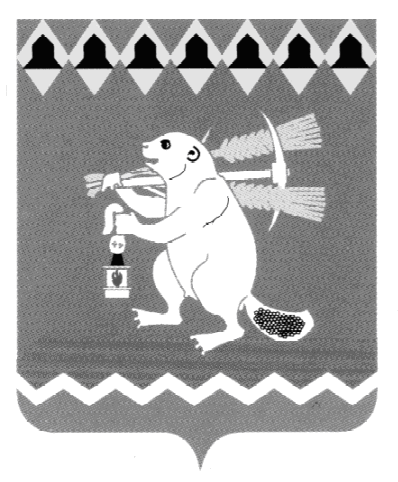 Администрация Артемовского городского округа ПОСТАНОВЛЕНИЕот 23.12.2020                                                                                          № 1235-ПАО внесении изменений в  муниципальную  программу«Развитие системы образования  Артемовского городского округа на период  2019-2024 годов»	В соответствии со статьей 179 Бюджетного кодекса Российской Федерации, решением Думы Артемовского городского округа  от  26.11.2020   №  741  «О внесении изменений в решение Думы Артемовского городского округа от 23.12.2019   №  641  «Об утверждении бюджета Артемовского городского округа на 2020 год и плановый период 2021 и 2022 годов», Порядком формирования и реализации муниципальных программ Артемовского городского округа, утвержденным  постановлением Администрации Артемовского городского округа от  16.12.2013 № 1730-ПА   (с изменениями), руководствуясь статьями 30, 31 Устава Артемовского городского  округа,ПОСТАНОВЛЯЮ:1. Внести в  муниципальную  программу  «Развитие системы образования  Артемовского городского округа на период  2019-2024 годов»,   утвержденную постановлением Администрации Артемовского городского округа от 31.10.2018 № 1185-ПА, (с изменениями,  внесенными постановлениями Администрации Артемовского городского округа от  28.02.2019  №  216-ПА, от 25.04.2019 № 468-ПА, от 26.07.2019 № 822-ПА, от 27.11.2019 № 1355-ПА, от 24.12.2019 № 1492- ПА, от 15.01.2020 № 11-ПА, от 12.05.2020 № 471-ПА, 23.09.2020 № 926-ПА) (далее – Программа)  следующие изменения: 1.1. Паспорт муниципальной программы  «Развитие системы образования  Артемовского городского округа на период  2019-2024 годов»  изложить в следующей редакции (Приложение 1);           1.2. Приложение № 1 к Программе «Цели, задачи и целевые показатели муниципальной программы «Развитие системы образования  Артемовского городского округа на период  2019-2024 годов»»  изложить в следующей редакции (Приложение 2); 1.3.  Приложение № 2 к Программе «План мероприятий по выполнению муниципальной программы «Развитие системы образования  Артемовского городского округа на период  2019-2024 годов»» изложить в следующей редакции (Приложение 3);1.4.  Методику расчета значений целевых показателей муниципальной программы «Развитие системы образования Артемовского городского округа на период 2019 – 2024 годы»  изложить в следующей редакции          (Приложение 4).Постановление опубликовать в газете «Артемовский рабочий», разместить на Официальном портале правовой информации Артемовского городского округа (http://www.артемовский-право.рф), официальном сайте Артемовского городского округа в информационно-телекоммуникационной сети «Интернет».Контроль за исполнением постановления возложить на заместителя главы Администрации Артемовского городского округа по социальным вопросам.Глава  Артемовского городского округа                                       К.М. Трофимов                                     Приложение 1  к постановлению Администрации                                                            Артемовского городского округа                                          от 23.12.2020 № 1235-ПАПАСПОРТмуниципальной программы«Развитие системы образования  Артемовского городского округана период 2019 – 2024 годов»Исполнитель:Смышляева А.В.(34363)24409Галиахметова Т.А.(34363) 24861Приложение 3    к постановлению Администрации        Артемовского городского округа        от 23.12.2020 № 1235-ПАПриложение № 2 к муниципальной программе «Развитие  системы образования     Артемовского городского округа на  период 2019 – 2024 годов» План мероприятий по выполнению муниципальной  программы«Развитие системы образования   Артемовского городского округа на период 2019 - 2024 годов»  Исполнитель:  Т.А. Галиахметова  (34363) 24861Методикарасчета значений целевых показателеймуниципальной программы «Развитие системы образованияАртемовского городского округа на период 2019 – 2024 годы»1. В качестве исходных данных для расчета фактических значений целевых показателей муниципальной программы «Развитие системы образования Артемовского городского округа на период 2019 – 2024 годы» (далее - Программа) используются данные форм федерального статистического наблюдения, утвержденные приказами Федеральной службы государственной статистики (далее - Росстат), мониторингов, проводимых Министерством образования и молодежной политики Свердловской области (далее - Министерство), оперативной отчетности Управления образования Артемовского городского округа.Значения целевых показателей Программы рассчитываются в соответствии со следующим порядком.2. Целевой показатель 1. Отношение численности детей в возрасте от 3 до 7 лет, которым предоставлена возможность получать услуги дошкольного образования, к общей численности детей в возрасте  от  3 до 7 лет.Источник информации – дошкольные образовательные организации Артемовского городского округа.Значение показателя рассчитывается  как отношение  численности детей в возрасте от 3 до 7 лет, которым предоставлена возможность получать услуги дошкольного образования, к общей численности детей в возрасте  от  3 до 7 лет, выраженное в процентах.3. Целевой показатель 2. Охват детей дошкольными образовательными организациями (отношение численности детей в возрасте от 2 месяцев до 3 лет, посещающих дошкольные образовательные организации, к общей численности детей в возрасте от 2 месяцев до 3 лет).Источник информации - дошкольные образовательные организации Артемовского городского округа.Значение показателя определяется отношением численности детей в возрасте от 2 месяцев  до 3 лет включительно, посещающих дошкольные образовательные организации к численности   детей в возрасте от 2 месяцев до 3 лет включительно.4. Целевой показатель 3. Доступность дошкольного образования (отношение численности детей в возрасте от 2 месяцев до 3 лет, получающих дошкольное образование в текущем году, к сумме численности детей в возрасте от 2 месяцев до 3 лет, получающих дошкольное образование в текущем году, и численности детей в возрасте от 2 месяцев до 3 лет, находящихся в очереди на получение в текущем году дошкольного образования).Источник информации - дошкольные образовательные организации Артемовского городского округа.Значение показателя определяется отношением численности детей в возрасте от 2 месяцев до 3 лет, получающих дошкольное образование в текущем году, к сумме численности детей в возрасте от 2 месяцев до 3 лет, получающих дошкольное образование в текущем году, и численности детей в возрасте от 2 месяцев до 3 лет, находящихся в очереди на получение в текущем году дошкольного образования.5. Целевой показатель 4. Отношение среднемесячной заработной платы педагогических работников муниципальных дошкольных образовательных организаций к среднемесячной заработной плате в общем образовании в Свердловской области.Источник информации - дошкольные образовательные организации Артемовского городского округа.Значение показателя определяется по данным статической отчетности.6. Целевой показатель 5. Охват детей-инвалидов дошкольного возраста, проживающих в Артемовском городском округе, воспитанием и обучением  в муниципальных дошкольных образовательных организацияхИсточник информации - дошкольные образовательные организации Артемовского городского округа.Значение показателя определяется как отношение количества детей-инвалидов дошкольного возраста, проживающих в Артемовском городском округе обучающихся в дошкольных образовательных организациях, к общему количеству  проживающих на территории Артемовского городского округа детей-инвалидов дошкольного возраста, выраженное в процентах.7. Целевой показатель 6.  Охват детей школьного возраста в муниципальных общеобразовательных организациях Артемовского городского округа образовательными услугами в рамках федерального государственного образовательного стандарта.Источник информации - общеобразовательные организации Артемовского городского округа.Значение показателя рассчитывается как отношение количества обучающихся по федеральным государственным образовательным стандартам,  к общему количеству обучающихся, выраженное в процентах.8. Целевой показатель 7.  Доля муниципальных общеобразовательных организаций, перешедших на федеральный государственный образовательный стандарт общего образования, в общем количестве муниципальных общеобразовательных организаций.Источник информации - общеобразовательные организации Артемовского городского округа.Значение показателя рассчитывается как отношение количества муниципальных общеобразовательных организаций, перешедших на федеральный государственный образовательный стандарт общего образования, к общему количеству муниципальных общеобразовательных организаций, выраженное в процентах.9. Целевой показатель 8. Удельный вес численности обучающихся по федеральным государственным образовательным стандартам.Источник информации - общеобразовательные организации Артемовского городского округа.Значение показателя рассчитывается как отношение количества обучающихся по федеральным государственным образовательным стандартам, к общему количеству обучающихся, выраженное в процентах.10. Целевой показатель 9. Доля обучающихся, освоивших образовательные программы основного общего и среднего общего образования.Источник информации - общеобразовательные организации Артемовского городского округа.Значение показателя рассчитывается как отношение количества обучающихся освоивших образовательные программы основного общего и среднего общего образования, к общему количеству обучающихся в общеобразовательных организациях Артемовского городского округа, выраженное в процентах.11. Целевой показатель 10. Доля обучающихся общеобразовательных организаций, участвующих в международных и всероссийских исследованиях качества общего образования.Источник информации - общеобразовательные организации Артемовского городского округа, государственное автономное образовательное учреждение дополнительного профессионального образования Свердловской области «Институт развития образования».Значение показателя рассчитывается как отношение количества обучающихся образовательных организаций Артемовского городского округа, участвующих в международных (5 - 8, 10 классы) и всероссийских (4, 9, 11 классы) исследованиях качества общего образования, к общему количеству  обучающихся образовательных организаций Свердловской области, выраженное в процентах.12. Целевой показатель 11. Доля учащихся общеобразовательных организаций, обучающихся в одну смену.Источник информации -  общеобразовательные организации Артемовского городского округа.Значение показателя рассчитывается как отношение количества обучающихся общеобразовательных организаций, обучающихся в одну смену, к общему количеству обучающихся общеобразовательных организаций, выраженное в процентах.13. Целевой показатель 11.1. Количество созданных новых мест в муниципальной  общеобразовательной организации в результате проведения мероприятий по созданию современной образовательной среды для школьников в рамках программы «Содействие созданию в субъектах Российской Федерации (исходя из прогнозируемой потребности) новых мест в общеобразовательных организациях»  на 2016 – 2025».Источник информации -  общеобразовательные организации Артемовского городского округа, Управление образования Артемовского городского округа.Значение показателя определяется количеством созданных новых мест в общеобразовательных организациях Артемовского городского округа в результате проведения мероприятий по созданию современной образовательной среды для школьников в рамках программы «Содействие созданию в субъектах Российской Федерации (исходя из прогнозируемой потребности) новых мест в общеобразовательных организациях»  на 2016 – 2025», по состоянию на конец отчетного года.14. Целевой показатель 12. Доля образовательных организаций, реализующих образовательный процесс с применением дистанционных образовательных технологий.Источник информации -  общеобразовательные организации Артемовского городского округа.Значение показателя определяется на основании информации образовательных организаций как отношение количества образовательных организаций, реализующих образовательный процесс с применением дистанционных образовательных технологий, к общему количеству образовательных организаций, выраженное в процентах.15. Целевой показатель 13. Охват детей школьного возраста с ограниченными возможностями здоровья образовательными услугами.Источник информации -  общеобразовательные организации Артемовского городского округа.Значение целевого показателя рассчитывается по формуле:ДОВЗ = (Д1 + Д2 + Д3) / Д x 100%, где:ДОВЗ - доля детей с ограниченными возможностями здоровья школьного возраста, охваченных образовательными программами, адаптированными для обучения лиц с ограниченными возможностями здоровья с учетом особенностей их психофизического развития, индивидуальных возможностей и при необходимости обеспечивающими коррекцию нарушений развития и социальную адаптацию указанных лиц;Д1 - численность детей с ограниченными возможностями здоровья, охваченных адаптированными образовательными программами, обучающихся в общеобразовательных организациях;Д2 - численность детей с ограниченными возможностями здоровья, обучающихся в специальных (коррекционных) образовательных организациях и классах;Д3 - численность детей с ограниченными возможностями здоровья, обучающихся в образовательных организациях для детей, нуждающихся в психолого-педагогической и медико-социальной помощи;Д - общая численность детей с ограниченными возможностями здоровья школьного возраста в Артемовском городском округе, нуждающихся в обучении по образовательным программам, адаптированным для обучения лиц с ограниченными возможностями здоровья с учетом особенностей их психофизического развития, индивидуальных возможностей и при необходимости обеспечивающим коррекцию нарушений развития и социальную адаптацию указанных лиц.16. Целевой показатель 14.  Доля муниципальных общеобразовательных организаций, в которых обеспечены возможности для беспрепятственного доступа обучающихся с ограниченными возможностями здоровья к объектам инфраструктуры муниципальной образовательной организации, в общем количестве муниципальных общеобразовательных организаций.Значение показателя рассчитывается как отношение количества образовательных организаций, в которых созданы необходимые условия для беспрепятственного доступа обучающихся с ограниченными возможностями здоровья к объектам инфраструктуры муниципальной образовательной организации, к общему количеству образовательных организаций, выраженное в процентах.17. Целевой показатель 15. Доля организаций дополнительного образования, в которых создана безбарьерная среда для инклюзивного образования детей-инвалидов, в общем количестве организаций дополнительного образования.Значение показателя рассчитывается как отношение количества образовательных организаций дополнительного образования, в которых создана безбарьерная среда для инклюзивного образования детей-инвалидов, к общему количеству образовательных организаций дополнительного образования, выраженное в процентах.18. Целевой показатель 16. Доля дошкольных образовательных организаций, в которых создана универсальная безбарьерная среда для инклюзивного образования детей-инвалидов, в общем количестве дошкольных образовательных организаций.Значение показателя рассчитывается как отношение количества дошкольных образовательных организаций, в которых создана универсальная безбарьерная среда для инклюзивного образования детей-инвалидов, к общему количеству дошкольных образовательных организаций образования, выраженное в процентах.19. Целевой показатель 17. Доля детей с ограниченными возможностями здоровья школьного возраста, охваченных образовательными программами, адаптированными для обучения лиц с ограниченными возможностями здоровья с учетом особенностей их психофизического развития, индивидуальных возможностей и при необходимости обеспечивающими коррекцию нарушений развития и социальную адаптацию указанных лиц.Источник информации – образовательные организации Артемовского городского округа, Управление образования Артемовского городского округа.Значение показателя рассчитывается как отношение количества детей с ограниченными возможностями здоровья школьного возраста, охваченных образовательными программами, адаптированными для обучения лиц с ограниченными возможностями здоровья с учетом особенностей их психофизического развития, индивидуальных возможностей и при необходимости обеспечивающими коррекцию нарушений развития и социальную адаптацию указанных лиц, к общему количеству детей с ограниченными возможностями здоровья школьного возраста, выраженное в процентах.20. Целевой показатель 18.  Доля муниципальных общеобразовательных организаций, функционирующих в рамках национальной образовательной инициативы «Наша новая школа», в общем количестве муниципальных общеобразовательных организаций.Значение показателя рассчитывается как отношение количества общеобразовательных организаций, функционирующих в рамках национальной образовательной инициативы «Наша новая школа» к общему  количеству  муниципальных общеобразовательных организаций, выраженное в процентах.21. Целевой показатель 19. Охват обучающихся муниципальных общеобразовательных организаций организованным горячим питанием.Значение показателя рассчитывается как отношение количества обучающихся общеобразовательных организаций, охваченных горячим питанием к общему количеству обучающихся общеобразовательных организаций, выраженное в процентах.21.1. Целевой показатель 19.1. Доля обучающихся, получающих начальное общее образование в государственных и муниципальных образовательных организациях, получающих бесплатное горячее питание, к общему количеству обучающихся, получающих начальное общее образование в государственных и муниципальных образовательных организацияхЗначение целевого показателя определяется на основании данных отчета о достижении значения показателя результативности использования субсидии из федерального бюджета бюджету  Артемовского городского округа на   реализацию  мероприятия по организации бесплатного горячего питания обучающихся, получающих начальное общее образование в государственных образовательных организациях Артемовского городского округа.22. Целевой показатель 20.  Доля обучающихся льготных категорий, указанных в статье 22 Закона Свердловской области от 15 июля 2013 года              № 78-ОЗ «Об образовании в Свердловской области», обеспеченных организованным горячим питанием, от общего количества обучающихся льготных категорий.Значение целевого показателя рассчитывается как отношение количества обучающихся льготных категорий, указанных в статье 22 Закона Свердловской области от 15 июля 2013 года N 78-ОЗ «Об образовании в Свердловской области», обеспеченных организованным горячим питанием, к общему количеству обучающихся льготных категорий, указанных в статье 22 Закона Свердловской области от 15 июля 2013 года N 78-ОЗ, выраженное в процентах.23. Целевой показатель 21. Доля детей-сирот, детей, оставшихся без попечения родителей, и лиц из числа детей-сирот и детей, оставшихся без попечения родителей, обучающихся в муниципальных образовательных организациях, которым обеспечен бесплатный проезд на городском, пригородном, в сельской местности на внутрирайонном транспорте (кроме такси), а также бесплатный проезд один раз в год к месту жительства и обратно к месту учебы.Значение целевого показателя рассчитывается как отношение количества  детей-сирот, детей, оставшихся без попечения родителей, и лиц из числа детей-сирот и детей, оставшихся без попечения родителей, обучающихся в муниципальных образовательных организациях, которым обеспечен бесплатный проезд на городском, пригородном, в сельской местности на внутрирайонном транспорте (кроме такси), а также бесплатный проезд один раз в год к месту жительства и обратно к месту учебы, к общему количеству детей-сирот, детей, оставшихся без попечения родителей, и лиц из числа детей-сирот и детей, оставшихся без попечения родителей, обучающихся в муниципальных образовательных организациях, выраженный в процентах.24. Целевой показатель 22.  Доля детей-сирот, детей, оставшихся без попечения родителей, лиц из числа детей-сирот и детей, оставшихся без попечения родителей, лиц, потерявших в период обучения обоих родителей или единственного родителя, обучающихся в муниципальных образовательных организациях, которым обеспечен бесплатный проезд на городском, пригородном, в сельской местности на внутрирайонном транспорте (кроме такси), а также бесплатный проезд один раз в год к месту жительства и обратно к месту учебы оставшихся без попечения родителей, и лиц из числа детей-сирот и детей, оставшихся без попечения родителей, обучающихся в муниципальных образовательных организациях, которым обеспечен бесплатный проезд на городском, пригородном, в сельской местности на внутрирайонном транспорте (кроме такси), а также бесплатный проезд один раз в год к месту жительства и обратно к месту учебы, к общему количеству детей-сирот, детей, оставшихся без попечения родителей, и лиц из числа детей-сирот и детей, оставшихся без попечения родителей, обучающихся в муниципальных образовательных организациях, выраженный в процентах.25. Целевой показатель 23. Охват детей-сирот и детей, оставшихся без попечения родителей, находящихся под надзором в государственных образовательных организациях Свердловской области, образовательными услугами.Источник информации - Росстат (форма федерального статистического наблюдения N Д-13).Значение целевого показателя рассчитывается как отношение численности детей-сирот и детей, оставшихся без попечения родителей, находящихся под надзором в государственных образовательных организациях Свердловской области для детей-сирот и детей, оставшихся без попечения родителей, получающих образовательные услуги, к общей численности детей-сирот и детей, оставшихся без попечения родителей, находящихся под надзором в государственных образовательных организациях Свердловской области для детей-сирот и детей, оставшихся без попечения родителей, выраженное в процентах.26. Целевой показатель 24. Доля детей-сирот и детей, оставшихся без попечения родителей, получивших меры социальной поддержки, в общей численности детей, имеющих право на соответствующие меры социальной поддержки и обратившихся в органы социальной политики Свердловской области.Значение целевого показателя рассчитывается как отношение численности детей-сирот и детей, оставшихся без попечения родителей, получивших меры социальной поддержки, в общей численности детей, имеющих право на соответствующие меры социальной поддержки и обратившихся в органы социальной политики Свердловской области.27. Целевой показатель 25. Доля выпускников муниципальных общеобразовательных организаций, не сдавших единый государственный экзамен в общей численности выпускников муниципальных общеобразовательных организаций.Источник информации – Управление образования Артемовского городского округа, общеобразовательные организации. Значение целевого показателя рассчитывается как отношение количества выпускников муниципальных общеобразовательных организаций, не сдавших единый государственный экзамен, к общей численности выпускников муниципальных общеобразовательных организаций, выраженное в процентах.27.1. Целевой показатель 25.1. Доля педагогических работников общеобразовательных организаций, получивших вознаграждение за классное руководство, в общей численности педагогических работников такой категорииИсточник информации – Управление образования Артемовского городского округа, общеобразовательные организации. Значение целевого показателя определяется на основании данных отчета о достижении значения показателя результативности использования иного межбюджетного трансферта из федерального бюджета бюджету Артемовского городского округа на обеспечение выплат ежемесячного денежного вознаграждения за классное руководство педагогическим работникам образовательных организаций, реализующих образовательные программы начального общего, основного общего и среднего общего образования, в том числе адаптированные основные общеобразовательные программы.28. Целевой показатель 26. Доля обучающихся муниципальных образовательных организаций, охваченных дополнительным образованием по предметам естественно-научного и инженерно-технического цикла. Источник информации – образовательные организации Артемовского городского округа.Значение показателя рассчитывается ежегодно (по состоянию на 31 декабря отчетного года) на основании информации образовательных организаций Артемовского городского округа о количестве учащихся, осваивающих дополнительные образовательные программы технической и естественно-научной направленности (в общеобразовательных организациях) как отношение численности учащихся, осваивающих дополнительные образовательные программы технической и естественно-научной направленности в общеобразовательных организациях, к общей численности учащихся общеобразовательных организаций., выраженное в процентах.29. Целевой показатель 27. Количество дошкольных образовательных организаций Свердловской области, обеспечивающих формирование у детей дошкольного возраста компетенций конструирования, моделирования, программирования, изучения основ робототехники и проектной деятельности в результате сетевого взаимодействия с профессиональными образовательными организациями.Источник информации – дошкольные образовательные организации Артемовского городского округа.Прирост количества дошкольных образовательных организаций Артемовского городского округа и, обеспечивающих формирование у детей дошкольного возраста компетенций конструирования, моделирования, программирования, изучения основ робототехники и проектной деятельности в результате сетевого взаимодействия с профессиональными образовательными организациями (в отчетном году), определяется на основании информации  дошкольных образовательных  организаций.Количество дошкольных образовательных организаций Артемовского городского округа, обеспечивающих формирование у детей дошкольного возраста компетенций конструирования, моделирования, программирования, изучения основ робототехники и проектной деятельности в результате сетевого взаимодействия с профессиональными образовательными организациями (нарастающим итогом), определяется на основании данных дошкольных образовательных  организаций   о наличии таких образовательных организаций на момент начала реализации Программы и об осуществленном приросте количества дошкольных образовательных организаций Артемовского городского округа, обеспечивающих формирование у детей дошкольного возраста компетенций конструирования, моделирования, программирования, изучения основ робототехники и проектной деятельности в результате сетевого взаимодействия с профессиональными образовательными организациями, за период реализации Программы (с учетом прироста количества дошкольных образовательных организаций Артемовского городского округа, обеспечивающих формирование у детей дошкольного возраста компетенций конструирования, моделирования, программирования, изучения основ робототехники и проектной деятельности в результате сетевого взаимодействия с профессиональными образовательными организациями, в отчетном году).30. Целевой показатель 28. Доля обучающихся муниципальных общеобразовательных организаций в возрасте 14-17 лет, охваченных различными формами профориентационной работы.Источник информации – общеобразовательные организации Артемовского городского округа.Значение показателя рассчитывается как отношение численности обучающихся муниципальных общеобразовательных организаций в возрасте 14-17 лет, охваченных различными формами профориентационной работы, к общей численности обучающихся муниципальных общеобразовательных организаций в возрасте 14-17 лет, выраженное в процентах.31.  Целевой показатель 29. Количество обучающихся - участников сетевых форм взаимодействия образовательных организаций по созданию и совместному использованию материально-технических, кадровых, учебно-методических ресурсов для совместной реализации образовательных программ, содержащих модули, направленные на развитие познавательных способностей детей, поддержку технического творчества и компетенций конструирования, моделирования, программирования, изучения основ проектной деятельности.Источник информации - общеобразовательные организации- получатели субсидий из областного бюджета местным бюджетам в отчетном финансовом году на обеспечение условий реализации муниципальными образовательными организациями в Свердловской области образовательных программ естественно-научного цикла и профориентационной работы.Значение показателя определяется на основании данных отчетов общеобразовательных организаций об использовании средств областного бюджета, предоставленных в форме субсидий из областного бюджета местным бюджетам на обеспечение условий реализации муниципальными образовательными организациями в Свердловской области образовательных программ естественно-научного цикла и профориентационной работы, выполнении обязательств по долевому финансированию расходов по обеспечению условий реализации муниципальными образовательными организациями образовательных программ естественно-научного цикла и профориентационной работы за счет средств местных бюджетов и достижении значений показателей результативности использования субсидий из областного бюджета местным бюджетам на обеспечение условий реализации муниципальными образовательными организациями в Свердловской области образовательных программ естественно-научного цикла и профориентационной работы.32. Целевой показатель 29.1 Количество образовательных организаций, заключивших соглашение о взаимодействии с негосударственными организациями, осуществляющими образовательную деятельности в сфере дополнительного образования детей технической направленности, и негосударственными организациями осуществляющими поддержку технического творчества детей.Источник информации - общеобразовательные организации- получатели субсидий из областного бюджета местным бюджетам в отчетном финансовом году на обеспечение условий реализации муниципальными образовательными организациями в Свердловской области образовательных программ естественно-научного цикла и профориентационной работы.Значение показателя определяется на основании данных отчетов общеобразовательных организаций об использовании средств областного бюджета, предоставленных в форме субсидий из областного бюджета местным бюджетам на обеспечение условий реализации муниципальными образовательными организациями в Свердловской области образовательных программ естественно-научного цикла и профориентационной работы, выполнении обязательств по долевому финансированию расходов по обеспечению условий реализации муниципальными образовательными организациями образовательных программ естественно-научного цикла и профориентационной работы за счет средств местных бюджетов и достижении значений показателей результативности использования субсидий из областного бюджета местным бюджетам на обеспечение условий реализации муниципальными образовательными организациями в Свердловской области образовательных программ естественно-научного цикла и профориентационной работы.33. Целевой показатель 30. Доля детей (в том числе – одаренных детей), охваченных образовательными программами дополнительного образования детей, в общей численности детей в возрасте от  5 до 18 лет.Источник информации – Управление образования Артемовского городского округа, образовательные организации Артемовского городского округа.Значение показателя рассчитывается как отношение количества детей (в том числе – одаренных детей) в возрасте 5-18 лет, охваченных образовательными программами дополнительного образования детей, в общей численности детей в возрасте от  5 до 18 лет, выраженное в процентах.34. Целевой показатель 30.1. Доля детей в возрасте от 5 до 18 лет, получающих дополнительное образование с использованием сертификата дополнительного образования, в общей численности детей, получающих дополнительное образование за счет бюджетных средств.Источник информации – Управление образования Артемовского городского округа, образовательные организации Артемовского городского округа.Доля детей в возрасте от 5 до 18 лет, получающих дополнительное образование с использованием сертификата дополнительного образования, рассчитывается по формуле: Спдо= (Чспдо / Чобуч5-18)*100%, где:  Чспдо – численность детей в возрасте от 5 до 18 лет, использующих для получения дополнительного образования сертификаты дополнительного образования;  Чобуч5-18 – общая численность детей в возрасте от 5 до 18 лет, получающих дополнительное образование по программам, финансовое обеспечение которых осуществляется за счет бюджетных средств (пообъектный мониторинг).35. Целевой показатель 30.2. Доля детей в возрасте от 5 до 18 лет, использующих сертификаты дополнительного образования в статусе сертификатов персонифицированного финансирования     Источник информации – Управление образования Артемовского городского округа, образовательные организации Артемовского городского округа.Значение показателя рассчитывается  по формуле:       Спф= (Чдспф / Ч5-18)*100%, где:Чдспф – общая численность детей, использующих сертификаты дополнительного образования в статусе сертификатов персонифицированного финансирования,Ч5-18 - численность детей в возрасте от 5 до 18 лет, проживающих на территории городского округа.36. Целевой показатель 31. Доля детей и подростков, получивших услуги по организации отдыха и оздоровления, от общей численности детей школьного возраста.  Источник информации -  Управление образования Артемовского городского округа, образовательные организации Артемовского городского округа.Значение показателя рассчитывается как отношение количества детей, получивших услуги по организации отдыха и оздоровления, к общей численности детей школьного возраста, охваченных отдыхом и оздоровлением в каникулярное время, выраженное в процентах.37. Целевой показатель 32. Доля детей, получивших услуги по организации отдыха и оздоровления в санаторно-курортных организациях, загородных детских оздоровительных лагерях, от общей численности детей школьного возраста.Источник информации -  Управление образования Артемовского городского округа, образовательные организации Артемовского городского округа.Значение показателя рассчитывается как отношение количества детей, получивших услуги по организации отдыха и оздоровления в санаторно-курортных организациях, загородных детских оздоровительных лагерях, к общей численности детей школьного возраста, охваченных отдыхом и оздоровлением в каникулярное время, выраженное в процентах.38. Целевой показатель 33. Соотношение среднемесячной заработной платы педагогических работников муниципальных  образовательных организаций дополнительного образования детей к  среднемесячной  заработной плате в Свердловской области.Источник информации -  Управление образования Артемовского городского округа, образовательные организации Артемовского городского округа.Значение показателя рассчитывается как отношение среднемесячной заработной платы педагогических работников муниципальных  образовательных организаций дополнительного образования детей к  среднемесячной  заработной плате в Свердловской области, выраженное в процентах. 39. Целевой показатель 34. Доля педагогических работников общеобразовательных организаций, имеющих первую и высшую квалификационную категорию, от общего количества педагогических работников общеобразовательных организаций.Источник информации -  Управление образования Артемовского городского округа, общеобразовательные организации Артемовского городского округа.Значение показателя рассчитывается как отношение количества работников общеобразовательных организаций, имеющих первую и высшую квалификационную категорию, к общему количеству  педагогических работников общеобразовательных организаций, выраженное в процентах.40. Целевой показатель 35. Доля педагогических работников общеобразовательных организаций, преподающих иностранные языки, владеющих иностранным языком по европейской шкале знания иностранных языков на уровне, превышающем пороговый, от общего числа педагогических работников общеобразовательных организаций, преподающих.Источник информации -  Управление образования Артемовского городского округа, общеобразовательные организации Артемовского городского округа.Значение показателя рассчитывается как отношение количества педагогических работников общеобразовательных организаций, преподающих иностранные языки, владеющих иностранным языком по европейской шкале знания иностранных языков на уровне, превышающем пороговый, к общему числу педагогических работников общеобразовательных организаций, преподающих иностранные языки, выраженное в процентах.41. Целевой показатель 36. Охват педагогических работников различными формами повышения квалификации и переподготовки.Источник информации -  Управление образования Артемовского городского округа,  образовательные организации Артемовского городского округа.Значение показателя рассчитывается как отношение количества педагогических работников, охваченных различными формами повышения квалификации и переподготовки, к общему количеству педагогических работников образовательных организаций Артемовского городского округа, выраженное в процентах.42. Целевой показатель 37. Доля педагогических работников общеобразовательных организаций (за исключением педагогических работников, преподающих иностранные языки), владеющих иностранным языком по европейской шкале знания иностранных языков на пороговом уровне, от общего числа педагогических работников общеобразовательных организаций (за исключением педагогических работников, преподающих иностранные языки).Источник информации -  Управление образования Артемовского городского округа,  общеобразовательные организации Артемовского городского округа.Значение показателя рассчитывается как отношение количества педагогических работников общеобразовательных организаций (за исключением педагогических работников, преподающих иностранные языки), владеющих иностранным языком по европейской шкале знания иностранных языков на пороговом уровне, к общему числу педагогических работников общеобразовательных организаций (за исключением педагогических работников, преподающих иностранные языки), выраженное в процентах.43. Целевой показатель 38. Удельный вес численности учителей общеобразовательных организаций в возрасте до 35 лет в общей численности учителей общеобразовательных организаций.Источник информации -  Управление образования Артемовского городского округа,  общеобразовательные организации Артемовского городского округа.Значение показателя рассчитывается как отношение численности учителей общеобразовательных организаций в возрасте до 35 лет к общей численности учителей общеобразовательных организаций, выраженное в процентах.44. Целевой показатель 39.  Доля молодых специалистов, получивших единовременное пособие на обзаведение хозяйством с целью привлечения молодых специалистов – педагогов в образовательную сферу.Источник информации -  Управление образования Артемовского городского округа,  образовательные организации Артемовского городского округа.Значение показателя рассчитывается как отношение числа  молодых специалистов, получивших единовременное пособие на обзаведение хозяйством с целью привлечения молодых специалистов – педагогов в образовательную сферу, к общему числу молодых специалистов, выраженное в процентах.45. Целевой показатель 40. Количество информационных мероприятий по повышению общественного престижа педагогической деятельности, популяризации педагогической деятельности (ежегодно). Источник информации -  Управление образования Артемовского городского округа,  образовательные организации Артемовского городского округа.Значение показателя определяется по итогам проведения информационных мероприятий по повышению общественного престижа педагогической деятельности, популяризации педагогической деятельности.46. Целевой показатель 41. Доля образовательных организаций Артемовского городского округа, включенных в информационную систему автоматизации процессов оценки качества образования Свердловской области с целью оптимизации способов и форм информационно-аналитической отчетности.Источник информации -  Управление образования Артемовского городского округа,  образовательные организации Артемовского городского округа.Значение показателя рассчитывается как отношение числа образовательных организаций Артемовского городского округа, включенных в информационную систему автоматизации процессов оценки качества образования Свердловской области с целью оптимизации способов и форм информационно-аналитической отчетности, к общему числу образовательных организаций Артемовского городского округа, выраженное в процентах.47. Целевой показатель 42. Доля педагогических и руководящих работников, повысивших  квалификацию в связи с введением федерального государственного образовательного стандарта общего образования, от общей численности педагогических и руководящих работников, направляемых на курсы повышения квалификации в связи с введением федерального государственного образовательного стандарта общего образования.Источник информации -  Управление образования Артемовского городского округа,  образовательные организации Артемовского городского округа.Значение показателя рассчитывается как отношение числа педагогических и руководящих работников, повысивших  квалификацию в связи с введением федерального государственного образовательного стандарта общего образования, к  общей численности педагогических и руководящих работников, направляемых на курсы повышения квалификации в связи с введением федерального государственного образовательного стандарта общего образования, выраженное в процентах.48. Целевой показатель 43. Количество стажировок педагогических кадров в целях обмена лучшими педагогическими практиками.Источник информации -  Управление образования Артемовского городского округа,  образовательные организации Артемовского городского округа.Значение показателя рассчитывается на основе информации, полученной от образовательные организаций Артемовского городского округа  о количестве стажировок педагогических кадров в целях обмена лучшими педагогическими практиками.49. Целевой показатель 44.  Доля педагогических работников общеобразовательных организаций в возрасте до 35 лет, проработавших не менее 5 лет после получения педагогической специальности, от количества педагогических работников в возрасте до 35 лет.Источник информации -  Управление образования Артемовского городского округа,  образовательные организации Артемовского городского округа.Значение целевого показателя рассчитывается как отношение численности педагогических работников общеобразовательных организаций в возрасте до 35 лет, проработавших не менее 5 лет после получения педагогической специальности, к численности педагогических работников в возрасте до 35 лет, выраженное в процентах.50. Целевой показатель 45. Доля учителей, освоивших методику преподавания по межпредметным технологиям и реализующих ее в образовательном процессе, в общей численности учителейЗначение показателя рассчитывается на основе информации образовательных организаций, расположенных на территории Артемовского городского округа, являющихся победителями конкурсного отбора, проводимого Министерством просвещения Российской Федерации, на реализацию программ инновационной деятельности по отработке новых технологий и содержания обучения и воспитания (далее - организации-победители), как отношение количества учителей организаций-победителей, освоивших методику преподавания по межпредметным технологиям и реализующих ее в образовательном процессе, к общей численности учителей организаций-победителей, выраженное в процентах.51. Целевой показатель 46. Доля муниципальных образовательных организаций, улучшивших учебно-материальные условия организации патриотического воспитания детей.Источник информации -  Управление образования Артемовского городского округа,  образовательные организации Артемовского городского округа.Значение показателя рассчитывается как отношение числа  муниципальных образовательных организаций, улучшивших учебно-материальные условия организации патриотического воспитания детей, к общему числу муниципальных образовательных организаций, выраженное в процентах.52. Целевой показатель 47. Доля муниципальных образовательных организаций, реализующих инновационные программы патриотической направленности и участвующих в конкурсах на получение грантов.Источник информации -  Управление образования Артемовского городского округа,  образовательные организации Артемовского городского округа.Значение показателя рассчитывается как отношение числа  муниципальных образовательных организаций, реализующих инновационные программы патриотической направленности и участвующих в конкурсах на получение грантов, к общему числу муниципальных образовательных организаций, реализующих инновационные программы патриотической направленности, выраженное в процентах.53. Целевой показатель 48. Доля детей, принявших участие в мероприятиях, направленных на гармонизацию межэтнических и межконфессиональных отношений, профилактику экстремизма, укрепление толерантности и поддержку российского казачества на территории Свердловской области, от общего количества членов национально-культурных общественных объединений и российского казачества в Свердловской области.Источник информации -  Управление образования Артемовского городского округа,  образовательные организации Артемовского городского округа.Значение показателя рассчитывается как отношение количества детей, принявших участие в мероприятиях, направленных на гармонизацию межэтнических и межконфессиональных отношений, профилактику экстремизма, укрепление толерантности и поддержку российского казачества на территории Свердловской области, от общего количества членов национально-культурных общественных объединений и российского казачества в Свердловской области54. Целевой показатель 49. Снижение количества дорожно-транспортных происшествий, произошедших по вине детей.Источник информации -  Управление образования Артемовского городского округа,  образовательные организации Артемовского городского округа.Значение показателя рассчитывается на  основе информации ОГИБДД ОМВД России по Артёмовскому району , образовательных организаций  о количестве дорожно-транспортных происшествий, произошедших по вине детей (по состоянию на 31 декабря ).55. Целевой показатель 50. Доля образовательных организаций, улучшивших учебно-материальные условия обучения детей безопасному поведению на дорогах (нарастающим итогом).Значение показателя рассчитывается на основе информации муниципальных образовательных организаций по формам отчетности, утвержденными Приказом Министерства общего и профессионального образования Свердловской области от 24.09.2013 № 616-и «Об организации обследования образовательных организаций Свердловской области по вопросам организации обучения несовершеннолетних правилам безопасного поведения на дорогах и профилактики детского дорожно-транспортного травматизма», как отношение количества образовательных организаций, улучшивших учебно-материальные условия обучения детей безопасному поведению на дорогах, к общему количеству образовательных организаций, выраженное в процентах.56.  Целевой показатель 51.  Доля образовательных организаций, охваченных методическим сопровождением по вопросам организации профилактики незаконного потребления алкогольной продукции, наркотических средств и психотропных веществ, алкогольной зависимости, наркомании и токсикомании.Значение целевого показателя рассчитывается на основе информации муниципальных образовательных организаций, представляемой в соответствии с Указом Губернатора Свердловской области от 19.02.2013 № 74-УГ «Об утверждении Положения об осуществлении мониторинга наркоситуации в Свердловской области», как отношение количества муниципальных образовательных организаций, охваченных методическим сопровождением по вопросам организации профилактики незаконного потребления алкогольной продукции, наркотических средств и психотропных веществ, алкогольной зависимости, наркомании и токсикомании, к общему количеству муниципальных образовательных организаций, выраженное в процентах.57. Целевой показатель 52. Доля зданий муниципальных образовательных организаций, требующих капитального ремонта, приведения в соответствие с требованиями пожарной безопасности и санитарного законодательства.Источник информации -  Управление образования Артемовского городского округа,  образовательные организации Артемовского городского округа.Значение целевого показателя  определяется на основе информации муниципальных образовательных организаций, как отношение количества зданий муниципальных образовательных организаций, требующих капитального ремонта, приведения в соответствие с требованиями пожарной безопасности и санитарного законодательства, к общему количеству количества зданий муниципальных образовательных организаций, требующих капитального ремонта, приведения в соответствие с требованиями пожарной безопасности и санитарного законодательства, выраженное в процентах.58. Целевой показатель 53.  Доля муниципальных общеобразовательных организаций, в которых проведены мероприятия, направленные на устранение нарушений, выявленных органами государственного надзора в результате проверок в муниципальных общеобразовательных организациях, в текущем году, от общего количества муниципальных общеобразовательных организаций, в которых запланированы мероприятия, направленные на устранение нарушений, выявленных органами государственного надзора в результате проверок в муниципальных общеобразовательных организациях, в текущем году.    Значение показателя рассчитывается как отношение количества муниципальных общеобразовательных организаций, в которых проведены мероприятия, направленные на устранение нарушений, выявленных органами государственного надзора в результате проверок в муниципальных общеобразовательных организациях, в текущем году, к общему количеству муниципальных общеобразовательных организаций, в которых запланированы мероприятия, направленные на устранение нарушений, выявленных органами государственного надзора в результате проверок в муниципальных общеобразовательных организациях, в текущем году, выраженное в процентах.59. Целевой показатель 54. Доля муниципальных образовательных организаций, имеющих медицинские кабинеты, оснащенные необходимым медицинским оборудованием и прошедших лицензирование.Источник информации -  Управление образования Артемовского городского округа,  образовательные организации Артемовского городского округа.Значение показателя рассчитывается как отношение числа муниципальных образовательных организаций, имеющих медицинские кабинеты, оснащенные необходимым медицинским оборудованием и прошедших лицензирование к общему числу муниципальных образовательных организаций, имеющих медицинские кабинеты, выраженное в процентах.60. Целевой показатель 55. Доля образовательных организаций, в которых созданы необходимые условия для совместного обучения детей-инвалидов и лиц, не имеющих нарушений развития.Источник информации -  Управление образования Артемовского городского округа,  образовательные организации Артемовского городского округа.Значение показателя рассчитывается как отношение количества образовательных организаций, в которых созданы необходимые условия для совместного обучения детей-инвалидов и лиц, не имеющих нарушений развития, к общему количеству образовательных организаций, выраженное в процентах.61. Целевой показатель 56. Доля детей-инвалидов, которым обеспечен беспрепятственный доступ к объектам инфраструктуры образовательных организаций.Источник информации -  Управление образования Артемовского городского округа,  образовательные организации Артемовского городского округа.Значение показателя рассчитывается как отношение численности детей-инвалидов, которым обеспечен беспрепятственный доступ к объектам инфраструктуры образовательных организаций, к общей численности детей-инвалидов, выраженное в процентах.62. Целевой показатель 57. Доля детей-инвалидов, получающих общее образование на дому, в дистанционной форме, от общей численности детей-инвалидов.Источник информации -  Управление образования Артемовского городского округа,  образовательные организации Артемовского городского округа.Значение показателя рассчитывается как отношение численности детей-инвалидов, получающих общее образование на дому, в дистанционной форме, к общей численности детей-инвалидов, выраженное в процентах.63. Целевой показатель 58.  Доля муниципальных образовательных организаций, обеспеченных учебниками, вошедшими в федеральный перечень.Источник информации -  Управление образования Артемовского городского округа. Значение показателя рассчитывается на основании данных ведомственного статистического наблюдения как отношение количества муниципальных общеобразовательных организаций, обеспеченных учебниками, вошедшими в федеральные перечни учебников, к общему количеству муниципальных общеобразовательных организаций, выраженное в процентах.64.  Целевой показатель 59. Доля муниципальных образовательных организаций, улучшивших учебно-материальные условия организации образовательного процесса.Источник информации -  Управление образования Артемовского городского округа. Значение показателя рассчитывается на основании данных ведомственного статистического наблюдения как отношение количества муниципальных образовательных организаций, улучшивших учебно-материальные условия организации образовательного процесса, к общему количеству муниципальных образовательных организаций, выраженное в процентах.65.  Целевой показатель 59.1. Число общеобразовательных организаций,  расположенных в сельской местности и малых городах, обновивших материально-техническую базу для реализации основных и дополнительных общеобразовательных программ цифрового, естественнонаучного и гуманитарного профилей (нарастающим итогом к 2018 году), единиц.Прирост числа общеобразовательных организаций, расположенных в сельской местности и малых городах, обновивших материально-техническую базу для реализации основных и дополнительных общеобразовательных программ цифрового, естественнонаучного и гуманитарного профилей (в отчетном году) определяется   по итогам создания в отчетном году на базе общеобразовательных организаций, расположенных в сельской местности  и малых городах (населенные пункты, относящиеся к городской местности, с численностью населения менее 50 тыс. человек), центров образования цифрового и гуманитарного профилей «Точка роста».Число общеобразовательных организаций, расположенных в сельской местности и малых городах, обновивших материально-техническую базу для реализации основных и дополнительных общеобразовательных программ цифрового, естественнонаучного и гуманитарного профилей (нарастающим итогом к 2018 году) определяется на основании данных о наличии таких общеобразовательных организаций на момент начала реализации мероприятия «Создание (обновление) материально-технической базы для реализации основных и дополнительных общеобразовательных программ цифрового и гуманитарного профилей   в общеобразовательных организациях, расположенных в сельской местности и малых городах»  и об осуществленном приросте числа общеобразовательных организаций, расположенных в сельской местности и малых городах, обновивших материально-техническую базу для реализации основных и дополнительных общеобразовательных программ цифрового, естественнонаучного и гуманитарного профилей за период реализации мероприятия «Создание (обновление) материально-технической базы для реализации основных и дополнительных общеобразовательных программ цифрового и гуманитарного профилей в общеобразовательных организациях, расположенных в сельской местности и малых городах»  (с учетом прироста отчетном году).66. Целевой показатель 60. Количество модернизированных кабинетов естественно-научного цикла (нарастающим итогом).Источник информации -  Управление образования Артемовского городского округа.Прирост количества модернизированных кабинетов естественно-научного цикла (в отчетном году) определяется на основании данных отчетов общеобразовательных организаций  об использовании средств областного бюджета, предоставленных в форме субсидий из областного бюджета местным бюджетам на обеспечение условий реализации муниципальными образовательными организациями в Свердловской области образовательных программ естественно-научного цикла и профориентационной работы, выполнении обязательств по долевому финансированию расходов по обеспечению условий реализации муниципальными образовательными организациями образовательных программ естественно-научного цикла и профориентационной работы за счет средств местных бюджетов и достижении значений показателей результативности использования субсидий из областного бюджета местным бюджетам на обеспечение условий реализации муниципальными образовательными организациями в Свердловской области образовательных программ естественно-научного цикла и профориентационной работы.Количество модернизированных кабинетов естественно-научного цикла (нарастающим итогом) определяется на основании информации  муниципальными образовательными организациями о количестве модернизированных кабинетов естественно-научного цикла муниципальных общеобразовательных организаций, имеющейся в Управлении образования Артемовского городского округа, на момент начала реализации Программы, и об осуществленном приросте количества модернизированных кабинетов естественно-научного цикла за период реализации Программы (с учетом прироста количества модернизированных кабинетов естественно-научного цикла в отчетном году).67. Целевой показатель 60.1 Численность обучающихся общеобразовательных организаций, осваивающих дополнительные общеобразовательные программы технической направленности.Источник информации -  Управление образования Артемовского городского округа,  общеобразовательные организации Артемовского городского округа.Значение показателя определяется ежегодно (по состоянию на 31 декабря отчетного года) на основании информации  общеобразовательных организаций Артемовского городского округа, о количестве обучающихся общеобразовательных организаций, осваивающих дополнительные общеобразовательные программы технической направленности. 68. Целевой показатель 60.2 Прирост числа  учащихся муниципальных общеобразовательных организаций, осваивающих дополнительные общеобразовательные программы естественно-научной направленности.Источник информации -  Управление образования Артемовского городского округа,  общеобразовательные организации Артемовского городского округа.Значение показателя определяется ежегодно (по состоянию на 31 декабря отчетного года) на основании информации  общеобразовательных организаций Артемовского городского округа, о количестве обучающихся общеобразовательных организаций, осваивающих дополнительные общеобразовательные программы естественно-научной направленности.69. Целевой показатель 61. Количество общеобразовательных организаций, расположенных в сельской местности, в которых отремонтированы спортивные залы.Источник информации – Управление образования Артемовского городского округа, общеобразовательные организации  - получатели субсидий из областного бюджета местным бюджетам на создание в общеобразовательных организациях, расположенных в сельской местности и малых городах, условий для занятий физической культурой и спортом (за счет средств субсидии, полученной из федерального бюджета, и средств областного бюджета) в рамках регионального проекта «Успех каждого ребенка», являющегося региональной составляющей национального проекта «Образование», в 2020 - 2022 годах (далее - субсидии на создание в общеобразовательных организациях, расположенных в сельской местности и малых городах, условий для занятий физической культурой и спортом).Значение показателя определяется на основании данных отчетов Управления образования Артемовского городского округа  о расходах бюджета муниципального образования, в целях софинансирования которых предоставляется субсидия на создание в общеобразовательных организациях, расположенных в сельской местности и малых городах, условий для занятий физической культурой и спортом, и о достижении значений показателей результативности (результатов) использования субсидии на создание в общеобразовательных организациях, расположенных в сельской местности и малых городах, условий для занятий физической культурой и спортом.70. Целевой показатель 62. Количество спортивных площадок в муниципальных общеобразовательных организациях, оборудованных в рамках реализации государственной программы Свердловской области «Развитие системы образования и реализация молодежной политики в Свердловской области до 2025 года».Источник информации - Управление образования Артемовского городского округа, общеобразовательные организации  - получатели субсидий из областного бюджета в отчетном финансовом году на обеспечение мероприятий по оборудованию спортивных площадок в общеобразовательных организациях.Значение показателя определяется на основании данных отчетов Управления образования Артемовского городского округа об использовании средств областного бюджета, предоставленных в форме субсидий из областного бюджета местным бюджетам на обеспечение мероприятий по оборудованию спортивных площадок в общеобразовательных организациях, выполнении обязательств по долевому финансированию расходов по обеспечению мероприятий по оборудованию спортивных площадок в общеобразовательных организациях за счет средств местных бюджетов и достижении значений показателей результативности использования субсидий из областного бюджета местным бюджетам на обеспечение мероприятий по оборудованию спортивных площадок в общеобразовательных организациях.71.  Целевой показатель 63. Увеличение доли обучающихся, занимающихся физической культурой и спортом во внеурочное время, по уровням общего образования в общем количестве обучающихся по уровням общего образования, за исключением дошкольного образования.Источник информации Управление образования Артемовского городского округа, общеобразовательные организации  - получатели субсидий из областного бюджета местным бюджетам на создание в общеобразовательных организациях, расположенных в сельской местности и малых городах, условий для занятий физической культурой и спортом (за счет средств субсидии, полученной из федерального бюджета, и средств областного бюджета) в рамках регионального проекта «Успех каждого ребенка», являющегося региональной составляющей национального проекта «Образование», в 2020 - 2022 годах (далее - субсидии на создание в общеобразовательных организациях, расположенных в сельской местности и малых городах, условий для занятий физической культурой и спортом).Значение показателя определяется на основании данных отчетов Управления образования Артемовского городского округа о расходах бюджета муниципального образования, в целях софинансирования которых предоставляется субсидия на создание в общеобразовательных организациях, расположенных в сельской местности и малых городах, условий для занятий физической культурой и спортом, и о достижении значений показателей результативности (результатов) использования субсидии на создание в общеобразовательных организациях, расположенных в сельской местности и малых городах, условий для занятий физической культурой и спортом.72.  Целевой показатель 64. Доля лагерей дневного пребывания, в которых проведены работы  по приведению объектов инфраструктуры в соответствие с требованиями  пожарной безопасности и санитарного  законодательства.Источник информации -  Управление образования Артемовского городского округа,  образовательные организации Артемовского городского округа.Значение показателя рассчитывается как отношение лагерей дневного пребывания, в которых проведены работы  по приведению объектов инфраструктуры в соответствие с требованиями  пожарной безопасности и санитарного  законодательства, к общему количеству лагерей дневного пребывания, выраженное в процентах.73. Целевой показатель 65. Доля приобретенных школьных автобусов, оснащенных аппаратурой спутниковой навигации ГЛОНАСС и тахографами, для муниципальных образовательных организаций.Источник информации -  Управление образования Артемовского городского округа,  общеобразовательные организации Артемовского городского округа.Значение показателя рассчитывается основании данных отчета о количестве приобретенных школьных автобусов, оснащенных аппаратурой спутниковой навигации ГЛОНАСС и тахографами, для муниципальных образовательных организаций в отчетном году.В соответствии с Постановлением Правительства Российской Федерации от 17.12. 2013  № 1177  «Об утверждении Правил организованной перевозки группы детей автобусами» замена автобусов производится каждые  10 лет.74. Целевой показатель 66. Доля работников муниципальных образовательных организаций, охваченных мероприятиями по укреплению здоровья.Источник информации – государственное автономное учреждение Свердловской области «Санаторий-профилакторий «Юбилейный».Значение показателя определяется на основании данных отчета о выполнении государственного задания государственного автономного учреждения Свердловской области «Санаторий-профилакторий «Юбилейный».75. Целевой показатель 67. Доля аттестованных педагогических работников муниципальных образовательных организаций Артемовского городского округа от числа педагогических работников муниципальных образовательных организаций Артемовского городского округа, подлежащих аттестации.Источник информации -  Управление образования Артемовского городского округа,  образовательные организации Артемовского городского округа.Значение показателя рассчитывается как отношение количества аттестованных педагогических работников муниципальных образовательных организаций Артемовского городского округа к числу педагогических работников муниципальных образовательных организаций Артемовского городского округа, подлежащих аттестации, выраженное в процентах.76. Целевой показатель 68. Доля проведенных мероприятий для обучающихся муниципальных образовательных организаций  от  запланированных.Источник информации -  Управление образования Артемовского городского округа.Значение показателя рассчитывается по итогам статистического наблюдения Управления образования Артемовского городского округа как отношение количества проведенных мероприятий для обучающихся муниципальных образовательных организаций  к запланированным, выраженное в процентах.77. Целевой показатель 69. Доля целевых показателей муниципальной программы «Развитие системы образования  Артемовского городского округа на период 2019 - 2024 годов», значения которых достигли или превысили запланированные показатели.Источник информации -  Управление образования Артемовского городского округа. Значение показателя рассчитывается как отношение количества целевых показателей Программы, значения которых по итогам года достигли или превысили запланированные, к общему количеству целевых показателей Программы, выраженное в процентах.78. Целевой показатель 70. Доля проведенных контрольных мероприятий муниципальных образовательных организаций, от числа запланированных мероприятий.Значение показателя рассчитывается как отношение количества проведенных контрольных мероприятий муниципальных образовательных организаций  к количеству  запланированных контрольных мероприятий муниципальных образовательных организаций, выраженное в процентах.79. Целевой показатель 71. Доля устраненных нарушений в общем числе нарушений, выявленных в ходе контрольных мероприятий муниципальных образовательных организаций.Источник информации -  Управление образования Артемовского городского округа. Значение показателя рассчитывается как отношение числа  устраненных нарушений к  общему числу нарушений, выявленных в ходе контрольных мероприятий муниципальных образовательных организаций, выраженное в процентах.Ответственный исполнитель муниципальной программы Управление образования Артемовского городского округаСроки реализации муниципальной программы2019 - 2024 годыЦели и задачи муниципальной программыЦели муниципальной программы:обеспечение доступности качественного дошкольного образования;обеспечение доступности качественного общего образования, соответствующего требованиям инновационного социально – экономического развития Свердловской области и Артемовского городского округа;обеспечение условий развития системы профессиональной ориентации обучающихся муниципальных общеобразовательных организаций;обеспечение доступности качественных образовательных услуг в сфере дополнительного образования Артемовского городского округа, выявление, сопровождение и поддержка одаренных детей;создание условий для сохранения здоровья и развития детей Артемовского городского округа;развитие системы патриотического воспитания детей Артемовского городского округа, формирование патриотического сознания, верности Отечеству, готовности к выполнению конституционных обязанностей, гармонизация межнациональных отношений, профилактика экстремизма, укрепление толерантности;материально-техническое обеспечение системы образования Артемовского городского округа в соответствии с требованиями федеральных государственных образовательных стандартов;приобретение школьных автобусов для доставки обучающихся к месту учебы, проведения и сдачи ЕГЭ;обеспечение муниципальных мероприятий, направленных на поддержку педагогических работников муниципальных образовательных организаций.Задачи муниципальной программы:обеспечение государственных гарантий прав граждан на получение общедоступного и бесплатного дошкольного образования в муниципальных образовательных организациях; обеспечение воспитания и обучения детей – инвалидов дошкольного возраста, проживающих в Артемовском городском округе, в дошкольных образовательных организациях;создание условий для приобретения в процессе освоения основных общеобразовательных программ знаний, умений, навыков и формирования компетенции, необходимых для осознанного выбора профессии и получения профессионального образования;предоставление детям с ограниченными возможностями здоровья условий для получения образования в образовательных организациях;обеспечение функционирования муниципальных общеобразовательных организаций в рамках национальной образовательной инициативы «Наша новая школа»;осуществление мероприятий по организации питания обучающихся в муниципальных общеобразовательных организациях;обеспечение бесплатного проезда детей-сирот, детей, оставшихся без попечения родителей, и лиц из числа детей-сирот и детей, оставшихся без попечения родителей, обучающихся в муниципальных образовательных организациях, на городском, пригородном, в сельской местности на внутрирайонном транспорте (кроме такси), а также бесплатного проезда один раз в год к месту жительства и обратно к месту учебы;обеспечение доступности образования для детей-сирот и детей, оставшихся без попечения родителей;обеспечение проведения государственной итоговой аттестации по образовательным программам основного общего и среднего общего образования, единого государственного экзамена на территории Артемовского городского округа; 9.1) обеспечение выплаты ежемесячного денежного вознаграждения за классное руководство педагогическим работникам общеобразовательных организаций;формирование у обучающихся мотивационной готовности к получению образования по инженерным специальностям и рабочим профессиям технического профиля;создание в дошкольных образовательных организациях условий для осуществления образовательной деятельности в формах, специфических для детей соответствующей возрастной группы, прежде всего в форме познавательной и исследовательской деятельности;расширение взаимодействия муниципальных образовательных организаций, профессиональных образовательных организаций, промышленных предприятий в условиях эффективного использования материально-технической базы образования и промышленности на территории Артемовского городского округа;развитие системы дополнительного образования детей; совершенствование форм организации отдыха и оздоровления детей;внедрение новых финансово-экономических механизмов, направленных на повышение уровня ресурсного обеспечения системы образования Артемовского городского округа;совершенствование  системы развития педагогических кадров, повышение престижа учительской профессии;модернизация содержания и форм патриотического воспитания как условие вовлечения детей  Артемовского городского округа в мероприятия патриотической направленности;пропаганда культурного многообразия, этнокультурных ценностей и толерантных отношений;формирование у детей навыков безопасного поведения на улицах и дорогах;формирование основ безопасности жизнедеятельности обучающихся;обеспечение соответствия состояния зданий и помещений муниципальных образовательных организаций требованиям пожарной безопасности и санитарного законодательства;создание в образовательных организациях необходимых условий для получения без дискриминации качественного образования лицами с ограниченными возможностями здоровья, в том числе посредством организации инклюзивного образования лиц с ограниченными возможностями здоровья;сохранение и развитие спортивной инфраструктуры муниципальных общеобразовательных организаций, расположенных в сельской местности;сохранение и развитие инфраструктуры организаций отдыха и оздоровления детей Артемовского городского округа;обеспечение муниципальных образовательных организаций школьными автобусами;поддержка педагогических работников, укрепление их здоровья, предупреждение заболеваний работников муниципальных образовательных организаций Артемовского городского округа;обеспечение исполнения полномочий Управления образования Артемовского городского округаПеречень подпрограмм муниципальной программыПодпрограмма 1 «Развитие сети дошкольных образовательных организаций Артемовского городского округа»;Подпрограмма 2 «Развитие системы общего образования Артемовского городского округа»;Подпрограмма 3 «Развитие системы дополнительного образования, отдыха и оздоровления детей  Артемовского городского округа»;Подпрограмма 4 «Патриотическое воспитание детей  Артемовского городского округа и формирование основ безопасности жизнедеятельности обучающихся Артемовского городского округа»;Подпрограмма 5 «Укрепление и развитие материально-технической базы муниципальных образовательных организаций Артемовского городского округа»;Подпрограмма 6 «Обеспечение реализации муниципальной программы «Развитие системы образования Артемовского городского округа на период 2019 - 2024 годы»Перечень основных целевых показателей муниципальной программыотношение численности детей в возрасте от 3 до 7 лет, которым предоставлена возможность получать услуги дошкольного образования, к общей численности детей в возрасте от 3 до 7 лет;охват детей дошкольными образовательными организациями (отношение численности детей в возрасте от 2 месяцев до 3 лет, посещающих дошкольные образовательные организации, к общей численности детей в возрасте от 2 месяцев до 3 лет);доступность дошкольного образования (отношение численности детей в возрасте от 2 месяцев до 3 лет, получающих дошкольное образование в текущем году, к сумме численности детей в возрасте от 2 месяцев до 3 лет, получающих дошкольное образование в текущем году, и численности детей в возрасте от 2 месяцев до 3 лет, находящихся в очереди на получение в текущем году дошкольного образования);отношение среднемесячной заработной платы педагогических работников муниципальных дошкольных образовательных организаций к среднемесячной заработной плате в общем образовании в Свердловской области;охват детей-инвалидов дошкольного возраста, проживающих в Артемовском городском округе, воспитанием и обучением;охват детей школьного возраста в муниципальных общеобразовательных организациях Артемовского городского округа образовательными услугами в рамках федерального государственного образовательного стандарта;доля муниципальных общеобразовательных организаций, перешедших на федеральный государственный образовательный стандарт общего образования, в общем количестве муниципальных общеобразовательных организаций в муниципальных дошкольных образовательных организациях;удельный вес численности обучающихся по федеральным государственным образовательным стандартам;доля обучающихся, освоивших образовательные программы основного общего и среднего общего образования;доля обучающихся в общеобразовательных организациях, участвующих в международных и всероссийских исследованиях качества общего образования;доля детей, обучающихся в общеобразовательных организациях в одну смену;11.1)количество созданных новых мест в муниципальной  общеобразовательной организации в результате проведения мероприятий по созданию современной образовательной среды для школьников в рамках программы «Содействие созданию в субъектах Российской Федерации (исходя из прогнозируемой потребности) новых мест в общеобразовательных организациях»  на 2016 – 2025 годы;доля образовательных организаций, реализующих образовательный процесс с применением дистанционных образовательных технологий;охват детей школьного возраста с ограниченными возможностями здоровья образовательными услугами;доля муниципальных общеобразовательных организаций, в которых обеспечены возможности для беспрепятственного доступа обучающихся с ограниченными возможностями здоровья к объектам инфраструктуры муниципальной образовательной организации, в общем количестве муниципальных общеобразовательных организаций;доля организаций дополнительного образования, в которых создана безбарьерная среда для инклюзивного образования детей-инвалидов, в общем количестве организаций дополнительного образования;доля дошкольных образовательных организаций, в которых создана универсальная безбарьерная среда для инклюзивного образования детей-инвалидов, в общем количестве дошкольных образовательных организаций;доля детей с ограниченными возможностями здоровья школьного возраста, охваченных образовательными программами, адаптированными для обучения лиц с ограниченными возможностями здоровья с учетом особенностей их психофизического развития, индивидуальных возможностей и при необходимости обеспечивающими коррекцию нарушений развития и социальную адаптацию указанных лиц;доля муниципальных общеобразовательных организаций, функционирующих в рамках национальной образовательной инициативы «Наша новая школа», в общем количестве муниципальных общеобразовательных организаций;охват обучающихся муниципальных общеобразовательных организаций организованным горячим питанием;19.1) доля обучающихся, получающих начальное общее образование в государственных и муниципальных образовательных организациях, получающих бесплатное горячее питание, к общему количеству обучающихся, получающих начальное общее образование в государственных и муниципальных образовательных организациях;доля обучающихся льготных категорий, указанных в статье 22 Закона Свердловской области от 15 июля 2013 года № 78-ОЗ «Об образовании в Свердловской области», обеспеченных организованным горячим питанием, от общего количества обучающихся льготных категорий;доля детей-сирот, детей, оставшихся без попечения родителей, и лиц из числа детей-сирот и детей, оставшихся без попечения родителей, обучающихся в муниципальных образовательных организациях, которым обеспечен бесплатный проезд на городском, пригородном, в сельской местности на внутрирайонном транспорте (кроме такси), а также бесплатный проезд один раз в год к месту жительства и обратно к месту учебы;доля детей-сирот, детей, оставшихся без попечения родителей, лиц из числа детей-сирот и детей, оставшихся без попечения родителей, лиц, потерявших в период обучения обоих родителей или единственного родителя, обучающихся в муниципальных образовательных организациях, которым обеспечен бесплатный проезд на городском, пригородном, в сельской местности на внутрирайонном транспорте (кроме такси), а также бесплатный проезд один раз в год к месту жительства и обратно к месту учебы;охват детей-сирот и детей, оставшихся без попечения родителей, находящихся под надзором в государственных образовательных организациях Свердловской области, образовательными услугами;доля детей-сирот и детей, оставшихся без попечения родителей, получивших меры социальной поддержки, в общей численности детей, имеющих право на соответствующие меры социальной поддержки и обратившихся в органы социальной политики Свердловской области;доля выпускников муниципальных общеобразовательных организаций, не сдавших единый государственный экзамен в общей численности выпускников муниципальных общеобразовательных организаций;25.1)доля педагогических работников общеобразовательных организаций, получивших вознаграждение за классное руководство, в общей численности педагогических работников такой категории;доля обучающихся муниципальных образовательных организаций, охваченных дополнительным образованием по предметам естественно-научного и инженерно-технического цикла;количество дошкольных образовательных организаций Свердловской области, обеспечивающих формирование у детей дошкольного возраста компетенций конструирования, моделирования, программирования, изучения основ робототехники и проектной деятельности в результате сетевого взаимодействия с профессиональными образовательными организациями;доля обучающихся муниципальных общеобразовательных организаций в возрасте 14-17 лет, охваченных различными формами профориентационной работы;количество обучающихся - участников сетевых форм взаимодействия образовательных организаций по созданию и совместному использованию материально-технических, кадровых, учебно-методических ресурсов для совместной реализации образовательных программ, содержащих модули, направленные на развитие познавательных способностей детей, поддержку технического творчества и компетенций конструирования, моделирования, программирования, изучения основ проектной деятельности;29.1) количество образовательных организаций, заключивших соглашение о взаимодействии с негосударственными организациями, осуществляющими образовательную деятельность в сфере дополнительного образования детей технической направленности, и негосударственными организациями, осуществляющими поддержку технического творчества детей;доля детей (в том числе – одаренных детей), охваченных образовательными программами дополнительного образования детей, в общей численности детей в возрасте от  5 до 18 лет;30.1) доля детей в возрасте от 5 до 18 лет, получающих дополнительное образование с использованием сертификата дополнительного образования, в общей численности детей, получающих дополнительное образование за счет бюджетных средств;доля детей в возрасте от 5 до 18 лет, использующих сертификаты дополнительного образования в статусе сертификатов персонифицированного финансирования;доля детей и подростков, получивших услуги по организации отдыха и оздоровления, от общей численности детей школьного возраста;доля детей, получивших услуги по организации отдыха и оздоровления в санаторно-курортных организациях, загородных детских оздоровительных лагерях, от общей численности детей школьного возраста;соотношение среднемесячной заработной платы педагогических работников муниципальных  образовательных организаций дополнительного образования детей к среднемесячной заработной плате в Свердловской области;доля педагогических работников общеобразовательных организаций, имеющих первую и высшую квалификационную категорию, от общего количества педагогических работников общеобразовательных организаций;доля педагогических работников общеобразовательных организаций, преподающих иностранные языки, владеющих иностранным языком по европейской шкале знания иностранных языков на уровне, превышающем пороговый, от общего числа педагогических работников общеобразовательных организаций, преподающих иностранные языки;охват педагогических работников различными формами повышения квалификации и переподготовки;доля педагогических работников общеобразовательных организаций (за исключением педагогических работников, преподающих иностранные языки), владеющих иностранным языком по европейской шкале знания иностранных языков на пороговом уровне, от общего числа педагогических работников общеобразовательных организаций (за исключением педагогических работников, преподающих иностранные языки);удельный вес численности учителей общеобразовательных организаций в возрасте до 35 лет в общей численности учителей общеобразовательных организаций;доля молодых специалистов, получивших единовременное пособие на обзаведение хозяйством с целью привлечения молодых специалистов – педагогов в образовательную сферу;количество информационных мероприятий по повышению общественного престижа педагогической деятельности, популяризации педагогической деятельности (ежегодно);доля образовательных организаций Артемовского городского округа, включенных в информационную систему автоматизации процессов оценки качества образования Свердловской области с целью оптимизации способов и форм информационно-аналитической отчетности;доля педагогических и руководящих работников, повысивших  квалификацию в связи с введением федерального государственного образовательного стандарта общего образования, от общей численности педагогических и руководящих работников, направляемых на курсы повышения квалификации в связи с введением федерального государственного образовательного стандарта общего образования;количество стажировок педагогических кадров в целях обмена лучшими педагогическими практиками;доля педагогических работников общеобразовательных организаций в возрасте до 35 лет, проработавших не менее 5 лет после получения педагогической специальности, от количества педагогических работников в возрасте до 35 лет;доля учителей, освоивших методику преподавания по межпредметным технологиям и реализующих ее в образовательном процессе, в общей численности учителей;доля муниципальных образовательных организаций, улучшивших учебно-материальные условия организации патриотического воспитания детей;доля муниципальных образовательных организаций, реализующих инновационные программы патриотической направленности и участвующих в конкурсах на получение грантов;доля детей, принявших участие в мероприятиях, направленных на гармонизацию межэтнических и межконфессиональных отношений, профилактику экстремизма, укрепление толерантности и поддержку российского казачества на территории Свердловской области, от общего количества членов национально-культурных общественных объединений и российского казачества в Свердловской области;снижение количества дорожно-транспортных происшествий, произошедших по вине детей;доля образовательных организаций, улучшивших учебно-материальные условия обучения детей безопасному поведению на дорогах (нарастающим итогом);доля образовательных организаций, охваченных методическим сопровождением по вопросам организации профилактики незаконного потребления алкогольной продукции, наркотических средств и психотропных веществ, алкогольной зависимости, наркомании и токсикомании;доля зданий муниципальных образовательных организаций, требующих капитального ремонта, приведения в соответствие с требованиями пожарной безопасности и санитарного законодательства;доля муниципальных общеобразовательных организаций, в которых проведены мероприятия, направленные на устранение нарушений, выявленных органами государственного надзора в результате проверок в муниципальных общеобразовательных организациях, в текущем году, от общего количества муниципальных общеобразовательных организаций, в которых запланированы мероприятия, направленные на устранение нарушений, выявленных органами государственного надзора в результате проверок в муниципальных общеобразовательных организациях, в текущем году;доля муниципальных образовательных организаций, имеющих медицинские кабинеты, оснащенные необходимым медицинским оборудованием и прошедших лицензирование;доля образовательных организаций, в которых созданы необходимые условия для совместного обучения детей-инвалидов и лиц, не имеющих нарушений развития;доля детей-инвалидов, которым обеспечен беспрепятственный доступ к объектам инфраструктуры образовательных организаций;доля детей-инвалидов, получающих общее образование на дому, в дистанционной форме, от общей численности детей-инвалидов;доля муниципальных образовательных организаций, обеспеченных учебниками, вошедшими в федеральный перечень;доля муниципальных образовательных организаций, улучшивших учебно-материальные условия организации образовательного процесса;59.1) число общеобразовательных организаций, расположенных в сельской местности и малых городах, обновивших материально-техническую базу для реализации основных и дополнительных общеобразовательных программ цифрового, естественнонаучного и гуманитарного профилей (нарастающим итогом к 2018 году), единиц; количество модернизированных кабинетов естественно-научного цикла;60.1) численность обучающихся общеобразовательных организаций, осваивающих дополнительные общеобразовательные программы технической направленности;   60.2) прирост числа  учащихся муниципальных общеобразовательных организаций, осваивающих дополнительные общеобразовательные программы естественно-научной направленности;количество общеобразовательных организаций, расположенных в сельской местности, в которых отремонтированы спортивные залы;количество спортивных площадок в муниципальных общеобразовательных организациях, оборудованных в рамках реализации государственной программы Свердловской области «Развитие системы образования и реализация молодежной политики в Свердловской области до 2025 года»;увеличение доли обучающихся, занимающихся физической культурой и спортом во внеурочное время, по уровням общего образования в общем количестве обучающихся по уровням общего образования, за исключением дошкольного образования;доля лагерей дневного пребывания, в которых проведены работы  по приведению объектов инфраструктуры в соответствие с требованиями  пожарной безопасности и санитарного  законодательства;доля приобретенных школьных автобусов, оснащенных аппаратурой спутниковой навигации ГЛОНАСС и тахографами, для муниципальных образовательных организаций;доля работников муниципальных образовательных организаций, охваченных мероприятиями по укреплению здоровья;доля аттестованных педагогических работников муниципальных образовательных организаций Артемовского городского округа от числа педагогических работников муниципальных образовательных организаций Артемовского городского округа, подлежащих аттестации;доля проведенных мероприятий для обучающихся муниципальных образовательных организаций от  запланированных;доля целевых показателей муниципальной программы «Развитие системы образования  Артемовского городского округа на период 2019 - 2024 годов», значения которых достигли или превысили запланированные показатели;доля проведенных контрольных мероприятий муниципальных образовательных организаций, от числа запланированных мероприятий;доля устраненных нарушений в общем числе нарушений, выявленных в ходе контрольных мероприятий муниципальных образовательных организацийМетодика расчета значений  основных целевых показателей муниципальной программы приведена в приложении 3 к муниципальной программеОбъемы финансирования муниципальной программы по годам реализацииВсего: 7 893 114,71 тыс. рублей,в том числе: 2019 год – 1 172 592,84 тыс. рублей;2020 год – 1 451 008,84 тыс. рублей;2021 год – 1 321 116,80 тыс. рублей;2022 год – 1 323 527,23 тыс. рублей;2023 год – 1 312 434,50 тыс. рублей;2024 год – 1 312 434,50 тыс. рублей;из нихобластной бюджет:  4 710 986,20 тыс. рублей;в том числе2019 год – 679 386,42 тыс. рублей;2020 год – 839 327,35 тыс. рублей;2021 год – 765 310,30 тыс. рублей;2022 год – 810 136,33 тыс. рублей;2023 год – 808 412,90 тыс. рублей;2024 год – 808 412,90 тыс. рублей;местный бюджет: 3 100 123,96 тыс. рублей;в том числе 2019 год – 493 206,42 тыс. рублей;2020 год – 591 772,54 тыс. рублей;2021 год – 524 758,70 тыс. рублей;2022 год – 482 343,10 тыс. рублей;2023 год – 504 021,60 тыс. рублей;2024 год –  504 021,60 тыс. рублей.федеральный бюджет: 82 004,56 тыс. рублей;в том числе2019 год – 0,00 тыс. рублей;2020 год – 19 908,96 рублей;2021 год – 31 047,80 рублей;2022 год – 31 047,80 рублей;2023 год – 0,00 рублей;2024 год  – 0,00 рублейПриложение 2к постановлению АдминистрацииАртемовского городского округаот 23.12.2020 № 1235-ПА Приложение № 1
к муниципальной программе «Развитие системы образования  Артемовского городского округа на     период 2019 – 2024 годы» Приложение 2к постановлению АдминистрацииАртемовского городского округаот 23.12.2020 № 1235-ПА Приложение № 1
к муниципальной программе «Развитие системы образования  Артемовского городского округа на     период 2019 – 2024 годы» Приложение 2к постановлению АдминистрацииАртемовского городского округаот 23.12.2020 № 1235-ПА Приложение № 1
к муниципальной программе «Развитие системы образования  Артемовского городского округа на     период 2019 – 2024 годы» Приложение 2к постановлению АдминистрацииАртемовского городского округаот 23.12.2020 № 1235-ПА Приложение № 1
к муниципальной программе «Развитие системы образования  Артемовского городского округа на     период 2019 – 2024 годы» Приложение 2к постановлению АдминистрацииАртемовского городского округаот 23.12.2020 № 1235-ПА Приложение № 1
к муниципальной программе «Развитие системы образования  Артемовского городского округа на     период 2019 – 2024 годы» Приложение 2к постановлению АдминистрацииАртемовского городского округаот 23.12.2020 № 1235-ПА Приложение № 1
к муниципальной программе «Развитие системы образования  Артемовского городского округа на     период 2019 – 2024 годы» Приложение 2к постановлению АдминистрацииАртемовского городского округаот 23.12.2020 № 1235-ПА Приложение № 1
к муниципальной программе «Развитие системы образования  Артемовского городского округа на     период 2019 – 2024 годы» Приложение 2к постановлению АдминистрацииАртемовского городского округаот 23.12.2020 № 1235-ПА Приложение № 1
к муниципальной программе «Развитие системы образования  Артемовского городского округа на     период 2019 – 2024 годы» Приложение 2к постановлению АдминистрацииАртемовского городского округаот 23.12.2020 № 1235-ПА Приложение № 1
к муниципальной программе «Развитие системы образования  Артемовского городского округа на     период 2019 – 2024 годы» Приложение 2к постановлению АдминистрацииАртемовского городского округаот 23.12.2020 № 1235-ПА Приложение № 1
к муниципальной программе «Развитие системы образования  Артемовского городского округа на     период 2019 – 2024 годы» Приложение 2к постановлению АдминистрацииАртемовского городского округаот 23.12.2020 № 1235-ПА Приложение № 1
к муниципальной программе «Развитие системы образования  Артемовского городского округа на     период 2019 – 2024 годы» Приложение 2к постановлению АдминистрацииАртемовского городского округаот 23.12.2020 № 1235-ПА Приложение № 1
к муниципальной программе «Развитие системы образования  Артемовского городского округа на     период 2019 – 2024 годы» Приложение 2к постановлению АдминистрацииАртемовского городского округаот 23.12.2020 № 1235-ПА Приложение № 1
к муниципальной программе «Развитие системы образования  Артемовского городского округа на     период 2019 – 2024 годы» Приложение 2к постановлению АдминистрацииАртемовского городского округаот 23.12.2020 № 1235-ПА Приложение № 1
к муниципальной программе «Развитие системы образования  Артемовского городского округа на     период 2019 – 2024 годы» Приложение 2к постановлению АдминистрацииАртемовского городского округаот 23.12.2020 № 1235-ПА Приложение № 1
к муниципальной программе «Развитие системы образования  Артемовского городского округа на     период 2019 – 2024 годы» Приложение 2к постановлению АдминистрацииАртемовского городского округаот 23.12.2020 № 1235-ПА Приложение № 1
к муниципальной программе «Развитие системы образования  Артемовского городского округа на     период 2019 – 2024 годы» Приложение 2к постановлению АдминистрацииАртемовского городского округаот 23.12.2020 № 1235-ПА Приложение № 1
к муниципальной программе «Развитие системы образования  Артемовского городского округа на     период 2019 – 2024 годы» Приложение 2к постановлению АдминистрацииАртемовского городского округаот 23.12.2020 № 1235-ПА Приложение № 1
к муниципальной программе «Развитие системы образования  Артемовского городского округа на     период 2019 – 2024 годы» Приложение 2к постановлению АдминистрацииАртемовского городского округаот 23.12.2020 № 1235-ПА Приложение № 1
к муниципальной программе «Развитие системы образования  Артемовского городского округа на     период 2019 – 2024 годы» Приложение 2к постановлению АдминистрацииАртемовского городского округаот 23.12.2020 № 1235-ПА Приложение № 1
к муниципальной программе «Развитие системы образования  Артемовского городского округа на     период 2019 – 2024 годы» Приложение 2к постановлению АдминистрацииАртемовского городского округаот 23.12.2020 № 1235-ПА Приложение № 1
к муниципальной программе «Развитие системы образования  Артемовского городского округа на     период 2019 – 2024 годы» Приложение 2к постановлению АдминистрацииАртемовского городского округаот 23.12.2020 № 1235-ПА Приложение № 1
к муниципальной программе «Развитие системы образования  Артемовского городского округа на     период 2019 – 2024 годы» Приложение 2к постановлению АдминистрацииАртемовского городского округаот 23.12.2020 № 1235-ПА Приложение № 1
к муниципальной программе «Развитие системы образования  Артемовского городского округа на     период 2019 – 2024 годы» Приложение 2к постановлению АдминистрацииАртемовского городского округаот 23.12.2020 № 1235-ПА Приложение № 1
к муниципальной программе «Развитие системы образования  Артемовского городского округа на     период 2019 – 2024 годы» Приложение 2к постановлению АдминистрацииАртемовского городского округаот 23.12.2020 № 1235-ПА Приложение № 1
к муниципальной программе «Развитие системы образования  Артемовского городского округа на     период 2019 – 2024 годы» Приложение 2к постановлению АдминистрацииАртемовского городского округаот 23.12.2020 № 1235-ПА Приложение № 1
к муниципальной программе «Развитие системы образования  Артемовского городского округа на     период 2019 – 2024 годы» Приложение 2к постановлению АдминистрацииАртемовского городского округаот 23.12.2020 № 1235-ПА Приложение № 1
к муниципальной программе «Развитие системы образования  Артемовского городского округа на     период 2019 – 2024 годы» Приложение 2к постановлению АдминистрацииАртемовского городского округаот 23.12.2020 № 1235-ПА Приложение № 1
к муниципальной программе «Развитие системы образования  Артемовского городского округа на     период 2019 – 2024 годы» Приложение 2к постановлению АдминистрацииАртемовского городского округаот 23.12.2020 № 1235-ПА Приложение № 1
к муниципальной программе «Развитие системы образования  Артемовского городского округа на     период 2019 – 2024 годы» Приложение 2к постановлению АдминистрацииАртемовского городского округаот 23.12.2020 № 1235-ПА Приложение № 1
к муниципальной программе «Развитие системы образования  Артемовского городского округа на     период 2019 – 2024 годы» Приложение 2к постановлению АдминистрацииАртемовского городского округаот 23.12.2020 № 1235-ПА Приложение № 1
к муниципальной программе «Развитие системы образования  Артемовского городского округа на     период 2019 – 2024 годы» Приложение 2к постановлению АдминистрацииАртемовского городского округаот 23.12.2020 № 1235-ПА Приложение № 1
к муниципальной программе «Развитие системы образования  Артемовского городского округа на     период 2019 – 2024 годы» Цели, задачи и целевые показали  реализации муниципальной программы «Развитие системы образования  Артемовского городского округа на период 2019 – 2024 годы»Цели, задачи и целевые показали  реализации муниципальной программы «Развитие системы образования  Артемовского городского округа на период 2019 – 2024 годы»Цели, задачи и целевые показали  реализации муниципальной программы «Развитие системы образования  Артемовского городского округа на период 2019 – 2024 годы»Цели, задачи и целевые показали  реализации муниципальной программы «Развитие системы образования  Артемовского городского округа на период 2019 – 2024 годы»Цели, задачи и целевые показали  реализации муниципальной программы «Развитие системы образования  Артемовского городского округа на период 2019 – 2024 годы»Цели, задачи и целевые показали  реализации муниципальной программы «Развитие системы образования  Артемовского городского округа на период 2019 – 2024 годы»Цели, задачи и целевые показали  реализации муниципальной программы «Развитие системы образования  Артемовского городского округа на период 2019 – 2024 годы»Цели, задачи и целевые показали  реализации муниципальной программы «Развитие системы образования  Артемовского городского округа на период 2019 – 2024 годы»Цели, задачи и целевые показали  реализации муниципальной программы «Развитие системы образования  Артемовского городского округа на период 2019 – 2024 годы»Цели, задачи и целевые показали  реализации муниципальной программы «Развитие системы образования  Артемовского городского округа на период 2019 – 2024 годы»Цели, задачи и целевые показали  реализации муниципальной программы «Развитие системы образования  Артемовского городского округа на период 2019 – 2024 годы»Цели, задачи и целевые показали  реализации муниципальной программы «Развитие системы образования  Артемовского городского округа на период 2019 – 2024 годы»Цели, задачи и целевые показали  реализации муниципальной программы «Развитие системы образования  Артемовского городского округа на период 2019 – 2024 годы»Цели, задачи и целевые показали  реализации муниципальной программы «Развитие системы образования  Артемовского городского округа на период 2019 – 2024 годы»Цели, задачи и целевые показали  реализации муниципальной программы «Развитие системы образования  Артемовского городского округа на период 2019 – 2024 годы»Цели, задачи и целевые показали  реализации муниципальной программы «Развитие системы образования  Артемовского городского округа на период 2019 – 2024 годы»Цели, задачи и целевые показали  реализации муниципальной программы «Развитие системы образования  Артемовского городского округа на период 2019 – 2024 годы»Цели, задачи и целевые показали  реализации муниципальной программы «Развитие системы образования  Артемовского городского округа на период 2019 – 2024 годы»Цели, задачи и целевые показали  реализации муниципальной программы «Развитие системы образования  Артемовского городского округа на период 2019 – 2024 годы»Цели, задачи и целевые показали  реализации муниципальной программы «Развитие системы образования  Артемовского городского округа на период 2019 – 2024 годы»Цели, задачи и целевые показали  реализации муниципальной программы «Развитие системы образования  Артемовского городского округа на период 2019 – 2024 годы»Цели, задачи и целевые показали  реализации муниципальной программы «Развитие системы образования  Артемовского городского округа на период 2019 – 2024 годы»Цели, задачи и целевые показали  реализации муниципальной программы «Развитие системы образования  Артемовского городского округа на период 2019 – 2024 годы»Цели, задачи и целевые показали  реализации муниципальной программы «Развитие системы образования  Артемовского городского округа на период 2019 – 2024 годы»Цели, задачи и целевые показали  реализации муниципальной программы «Развитие системы образования  Артемовского городского округа на период 2019 – 2024 годы»Цели, задачи и целевые показали  реализации муниципальной программы «Развитие системы образования  Артемовского городского округа на период 2019 – 2024 годы»Цели, задачи и целевые показали  реализации муниципальной программы «Развитие системы образования  Артемовского городского округа на период 2019 – 2024 годы»Цели, задачи и целевые показали  реализации муниципальной программы «Развитие системы образования  Артемовского городского округа на период 2019 – 2024 годы»Цели, задачи и целевые показали  реализации муниципальной программы «Развитие системы образования  Артемовского городского округа на период 2019 – 2024 годы»Цели, задачи и целевые показали  реализации муниципальной программы «Развитие системы образования  Артемовского городского округа на период 2019 – 2024 годы»Цели, задачи и целевые показали  реализации муниципальной программы «Развитие системы образования  Артемовского городского округа на период 2019 – 2024 годы»Цели, задачи и целевые показали  реализации муниципальной программы «Развитие системы образования  Артемовского городского округа на период 2019 – 2024 годы»Цели, задачи и целевые показали  реализации муниципальной программы «Развитие системы образования  Артемовского городского округа на период 2019 – 2024 годы»Цели, задачи и целевые показали  реализации муниципальной программы «Развитие системы образования  Артемовского городского округа на период 2019 – 2024 годы»Цели, задачи и целевые показали  реализации муниципальной программы «Развитие системы образования  Артемовского городского округа на период 2019 – 2024 годы»Цели, задачи и целевые показали  реализации муниципальной программы «Развитие системы образования  Артемовского городского округа на период 2019 – 2024 годы»Цели, задачи и целевые показали  реализации муниципальной программы «Развитие системы образования  Артемовского городского округа на период 2019 – 2024 годы»Цели, задачи и целевые показали  реализации муниципальной программы «Развитие системы образования  Артемовского городского округа на период 2019 – 2024 годы»Цели, задачи и целевые показали  реализации муниципальной программы «Развитие системы образования  Артемовского городского округа на период 2019 – 2024 годы»Цели, задачи и целевые показали  реализации муниципальной программы «Развитие системы образования  Артемовского городского округа на период 2019 – 2024 годы»Цели, задачи и целевые показали  реализации муниципальной программы «Развитие системы образования  Артемовского городского округа на период 2019 – 2024 годы»Цели, задачи и целевые показали  реализации муниципальной программы «Развитие системы образования  Артемовского городского округа на период 2019 – 2024 годы»Цели, задачи и целевые показали  реализации муниципальной программы «Развитие системы образования  Артемовского городского округа на период 2019 – 2024 годы»Цели, задачи и целевые показали  реализации муниципальной программы «Развитие системы образования  Артемовского городского округа на период 2019 – 2024 годы»Цели, задачи и целевые показали  реализации муниципальной программы «Развитие системы образования  Артемовского городского округа на период 2019 – 2024 годы»Цели, задачи и целевые показали  реализации муниципальной программы «Развитие системы образования  Артемовского городского округа на период 2019 – 2024 годы»Цели, задачи и целевые показали  реализации муниципальной программы «Развитие системы образования  Артемовского городского округа на период 2019 – 2024 годы»Цели, задачи и целевые показали  реализации муниципальной программы «Развитие системы образования  Артемовского городского округа на период 2019 – 2024 годы»Цели, задачи и целевые показали  реализации муниципальной программы «Развитие системы образования  Артемовского городского округа на период 2019 – 2024 годы»Цели, задачи и целевые показали  реализации муниципальной программы «Развитие системы образования  Артемовского городского округа на период 2019 – 2024 годы»Цели, задачи и целевые показали  реализации муниципальной программы «Развитие системы образования  Артемовского городского округа на период 2019 – 2024 годы»Цели, задачи и целевые показали  реализации муниципальной программы «Развитие системы образования  Артемовского городского округа на период 2019 – 2024 годы»Цели, задачи и целевые показали  реализации муниципальной программы «Развитие системы образования  Артемовского городского округа на период 2019 – 2024 годы»Цели, задачи и целевые показали  реализации муниципальной программы «Развитие системы образования  Артемовского городского округа на период 2019 – 2024 годы»Цели, задачи и целевые показали  реализации муниципальной программы «Развитие системы образования  Артемовского городского округа на период 2019 – 2024 годы»Цели, задачи и целевые показали  реализации муниципальной программы «Развитие системы образования  Артемовского городского округа на период 2019 – 2024 годы»Цели, задачи и целевые показали  реализации муниципальной программы «Развитие системы образования  Артемовского городского округа на период 2019 – 2024 годы»Цели, задачи и целевые показали  реализации муниципальной программы «Развитие системы образования  Артемовского городского округа на период 2019 – 2024 годы»№ стро-ки№ стро-киНаименование целей и задач, целевых показателейЕдиница измеренияЕдиница измеренияЕдиница измеренияЕдиница измеренияЕдиница измеренияЗначение целевого показателяЗначение целевого показателяЗначение целевого показателяЗначение целевого показателяЗначение целевого показателяЗначение целевого показателяЗначение целевого показателяЗначение целевого показателяЗначение целевого показателяЗначение целевого показателяЗначение целевого показателяЗначение целевого показателяЗначение целевого показателяЗначение целевого показателяЗначение целевого показателяЗначение целевого показателяЗначение целевого показателяЗначение целевого показателяЗначение целевого показателяЗначение целевого показателяИсточник значений показателей№ стро-ки№ стро-киНаименование целей и задач, целевых показателейЕдиница измеренияЕдиница измеренияЕдиница измеренияЕдиница измеренияЕдиница измерения2019 год 2019 год 2019 год 2019 год 2020год 2020год 2021 год 2021 год 2021 год 2021 год 2022 год2022 год2022 год2022 год2022 год2022 год2023 год2024год 2024год 2024год Источник значений показателей1123333344445566667777778999101.1.Подпрограмма 1 «Развитие сети  дошкольных образовательных организаций  Артемовского городского округа»Подпрограмма 1 «Развитие сети  дошкольных образовательных организаций  Артемовского городского округа»Подпрограмма 1 «Развитие сети  дошкольных образовательных организаций  Артемовского городского округа»Подпрограмма 1 «Развитие сети  дошкольных образовательных организаций  Артемовского городского округа»Подпрограмма 1 «Развитие сети  дошкольных образовательных организаций  Артемовского городского округа»Подпрограмма 1 «Развитие сети  дошкольных образовательных организаций  Артемовского городского округа»Подпрограмма 1 «Развитие сети  дошкольных образовательных организаций  Артемовского городского округа»Подпрограмма 1 «Развитие сети  дошкольных образовательных организаций  Артемовского городского округа»Подпрограмма 1 «Развитие сети  дошкольных образовательных организаций  Артемовского городского округа»Подпрограмма 1 «Развитие сети  дошкольных образовательных организаций  Артемовского городского округа»Подпрограмма 1 «Развитие сети  дошкольных образовательных организаций  Артемовского городского округа»Подпрограмма 1 «Развитие сети  дошкольных образовательных организаций  Артемовского городского округа»Подпрограмма 1 «Развитие сети  дошкольных образовательных организаций  Артемовского городского округа»Подпрограмма 1 «Развитие сети  дошкольных образовательных организаций  Артемовского городского округа»Подпрограмма 1 «Развитие сети  дошкольных образовательных организаций  Артемовского городского округа»Подпрограмма 1 «Развитие сети  дошкольных образовательных организаций  Артемовского городского округа»Подпрограмма 1 «Развитие сети  дошкольных образовательных организаций  Артемовского городского округа»Подпрограмма 1 «Развитие сети  дошкольных образовательных организаций  Артемовского городского округа»Подпрограмма 1 «Развитие сети  дошкольных образовательных организаций  Артемовского городского округа»Подпрограмма 1 «Развитие сети  дошкольных образовательных организаций  Артемовского городского округа»Подпрограмма 1 «Развитие сети  дошкольных образовательных организаций  Артемовского городского округа»Подпрограмма 1 «Развитие сети  дошкольных образовательных организаций  Артемовского городского округа»Подпрограмма 1 «Развитие сети  дошкольных образовательных организаций  Артемовского городского округа»Подпрограмма 1 «Развитие сети  дошкольных образовательных организаций  Артемовского городского округа»Подпрограмма 1 «Развитие сети  дошкольных образовательных организаций  Артемовского городского округа»Подпрограмма 1 «Развитие сети  дошкольных образовательных организаций  Артемовского городского округа»Подпрограмма 1 «Развитие сети  дошкольных образовательных организаций  Артемовского городского округа»2.2.Цель 1  «Обеспечение доступности качественного дошкольного образования»Цель 1  «Обеспечение доступности качественного дошкольного образования»Цель 1  «Обеспечение доступности качественного дошкольного образования»Цель 1  «Обеспечение доступности качественного дошкольного образования»Цель 1  «Обеспечение доступности качественного дошкольного образования»Цель 1  «Обеспечение доступности качественного дошкольного образования»Цель 1  «Обеспечение доступности качественного дошкольного образования»Цель 1  «Обеспечение доступности качественного дошкольного образования»Цель 1  «Обеспечение доступности качественного дошкольного образования»Цель 1  «Обеспечение доступности качественного дошкольного образования»Цель 1  «Обеспечение доступности качественного дошкольного образования»Цель 1  «Обеспечение доступности качественного дошкольного образования»Цель 1  «Обеспечение доступности качественного дошкольного образования»Цель 1  «Обеспечение доступности качественного дошкольного образования»Цель 1  «Обеспечение доступности качественного дошкольного образования»Цель 1  «Обеспечение доступности качественного дошкольного образования»Цель 1  «Обеспечение доступности качественного дошкольного образования»Цель 1  «Обеспечение доступности качественного дошкольного образования»Цель 1  «Обеспечение доступности качественного дошкольного образования»Цель 1  «Обеспечение доступности качественного дошкольного образования»Цель 1  «Обеспечение доступности качественного дошкольного образования»Цель 1  «Обеспечение доступности качественного дошкольного образования»Цель 1  «Обеспечение доступности качественного дошкольного образования»Цель 1  «Обеспечение доступности качественного дошкольного образования»Цель 1  «Обеспечение доступности качественного дошкольного образования»Цель 1  «Обеспечение доступности качественного дошкольного образования»Цель 1  «Обеспечение доступности качественного дошкольного образования»3.3.Задача 1 «Обеспечение государственных гарантий прав граждан на получение общедоступного и бесплатного дошкольного образования в муниципальных дошкольных образовательных организациях»Задача 1 «Обеспечение государственных гарантий прав граждан на получение общедоступного и бесплатного дошкольного образования в муниципальных дошкольных образовательных организациях»Задача 1 «Обеспечение государственных гарантий прав граждан на получение общедоступного и бесплатного дошкольного образования в муниципальных дошкольных образовательных организациях»Задача 1 «Обеспечение государственных гарантий прав граждан на получение общедоступного и бесплатного дошкольного образования в муниципальных дошкольных образовательных организациях»Задача 1 «Обеспечение государственных гарантий прав граждан на получение общедоступного и бесплатного дошкольного образования в муниципальных дошкольных образовательных организациях»Задача 1 «Обеспечение государственных гарантий прав граждан на получение общедоступного и бесплатного дошкольного образования в муниципальных дошкольных образовательных организациях»Задача 1 «Обеспечение государственных гарантий прав граждан на получение общедоступного и бесплатного дошкольного образования в муниципальных дошкольных образовательных организациях»Задача 1 «Обеспечение государственных гарантий прав граждан на получение общедоступного и бесплатного дошкольного образования в муниципальных дошкольных образовательных организациях»Задача 1 «Обеспечение государственных гарантий прав граждан на получение общедоступного и бесплатного дошкольного образования в муниципальных дошкольных образовательных организациях»Задача 1 «Обеспечение государственных гарантий прав граждан на получение общедоступного и бесплатного дошкольного образования в муниципальных дошкольных образовательных организациях»Задача 1 «Обеспечение государственных гарантий прав граждан на получение общедоступного и бесплатного дошкольного образования в муниципальных дошкольных образовательных организациях»Задача 1 «Обеспечение государственных гарантий прав граждан на получение общедоступного и бесплатного дошкольного образования в муниципальных дошкольных образовательных организациях»Задача 1 «Обеспечение государственных гарантий прав граждан на получение общедоступного и бесплатного дошкольного образования в муниципальных дошкольных образовательных организациях»Задача 1 «Обеспечение государственных гарантий прав граждан на получение общедоступного и бесплатного дошкольного образования в муниципальных дошкольных образовательных организациях»Задача 1 «Обеспечение государственных гарантий прав граждан на получение общедоступного и бесплатного дошкольного образования в муниципальных дошкольных образовательных организациях»Задача 1 «Обеспечение государственных гарантий прав граждан на получение общедоступного и бесплатного дошкольного образования в муниципальных дошкольных образовательных организациях»Задача 1 «Обеспечение государственных гарантий прав граждан на получение общедоступного и бесплатного дошкольного образования в муниципальных дошкольных образовательных организациях»Задача 1 «Обеспечение государственных гарантий прав граждан на получение общедоступного и бесплатного дошкольного образования в муниципальных дошкольных образовательных организациях»Задача 1 «Обеспечение государственных гарантий прав граждан на получение общедоступного и бесплатного дошкольного образования в муниципальных дошкольных образовательных организациях»Задача 1 «Обеспечение государственных гарантий прав граждан на получение общедоступного и бесплатного дошкольного образования в муниципальных дошкольных образовательных организациях»Задача 1 «Обеспечение государственных гарантий прав граждан на получение общедоступного и бесплатного дошкольного образования в муниципальных дошкольных образовательных организациях»Задача 1 «Обеспечение государственных гарантий прав граждан на получение общедоступного и бесплатного дошкольного образования в муниципальных дошкольных образовательных организациях»Задача 1 «Обеспечение государственных гарантий прав граждан на получение общедоступного и бесплатного дошкольного образования в муниципальных дошкольных образовательных организациях»Задача 1 «Обеспечение государственных гарантий прав граждан на получение общедоступного и бесплатного дошкольного образования в муниципальных дошкольных образовательных организациях»Задача 1 «Обеспечение государственных гарантий прав граждан на получение общедоступного и бесплатного дошкольного образования в муниципальных дошкольных образовательных организациях»Задача 1 «Обеспечение государственных гарантий прав граждан на получение общедоступного и бесплатного дошкольного образования в муниципальных дошкольных образовательных организациях»Задача 1 «Обеспечение государственных гарантий прав граждан на получение общедоступного и бесплатного дошкольного образования в муниципальных дошкольных образовательных организациях»4.4.Целевой показатель 1. Отношение численности детей в возрасте от 3 до 7 лет, которым предоставлена возможность получать услуги дошкольного образования,к общей численности детей в возрасте от 3 до 7 летЦелевой показатель 1. Отношение численности детей в возрасте от 3 до 7 лет, которым предоставлена возможность получать услуги дошкольного образования,к общей численности детей в возрасте от 3 до 7 летЦелевой показатель 1. Отношение численности детей в возрасте от 3 до 7 лет, которым предоставлена возможность получать услуги дошкольного образования,к общей численности детей в возрасте от 3 до 7 летпроцен-товпроцен-товпроцен-тов100100100100100100100100100100100100100100100100100100100Государственная программа Свердловской области «Развитие системы образования и реализация молодежной политики  в Свердловской области до 2025 года», утвержденная Постановлением Правительства Свердловской области от 19.12.2019 № 920-ПП; Постановление Правительства Свердловской области от 26.02.2013            № 223-ПП «Об утверждении Плана мероприятий («дорожной карты») «Изменения в отраслях социальной сферы, направленные на повышение эффективности образования» в Свердловской области»Государственная программа Свердловской области «Развитие системы образования и реализация молодежной политики  в Свердловской области до 2025 года», утвержденная Постановлением Правительства Свердловской области от 19.12.2019 № 920-ПП; Постановление Правительства Свердловской области от 26.02.2013            № 223-ПП «Об утверждении Плана мероприятий («дорожной карты») «Изменения в отраслях социальной сферы, направленные на повышение эффективности образования» в Свердловской области»5.5.Целевой показатель 2.Охват детей дошкольными образовательными организациями (отношение численности детей в возрасте от 2 месяцев до 3 лет, посещающих дошкольные образовательные организации, к общей численности детей в возрасте от 2 месяцев до 3 лет)Целевой показатель 2.Охват детей дошкольными образовательными организациями (отношение численности детей в возрасте от 2 месяцев до 3 лет, посещающих дошкольные образовательные организации, к общей численности детей в возрасте от 2 месяцев до 3 лет)Целевой показатель 2.Охват детей дошкольными образовательными организациями (отношение численности детей в возрасте от 2 месяцев до 3 лет, посещающих дошкольные образовательные организации, к общей численности детей в возрасте от 2 месяцев до 3 лет)процен-товпроцен-товпроцен-тов20,220,220,220,220,220,220,220,220,220,220,220,220,220,220,220,220,220,220,2Государственная программа Свердловской области «Развитие системы образования и реализация молодежной политики  в Свердловской области до 2025 года», утвержденная Постановлением Правительства Свердловской области от 19.12.2019        № 920-ПП;Постановление Правительства Российской Федерации от  26.12.2017             № 1642 «Об утверждении государственной программы Российской Федерации «Развитие образования»Государственная программа Свердловской области «Развитие системы образования и реализация молодежной политики  в Свердловской области до 2025 года», утвержденная Постановлением Правительства Свердловской области от 19.12.2019        № 920-ПП;Постановление Правительства Российской Федерации от  26.12.2017             № 1642 «Об утверждении государственной программы Российской Федерации «Развитие образования»6.6.Целевой показатель 3.Доступность дошкольного образования (отношение численности детей в возрасте от 2 месяцев до 3 лет, получающих дошкольное образование в текущем году, к сумме численности детей в возрасте от 2 месяцев до 3 лет, получающих дошкольное образование в текущем году, и численности детей в возрасте от 2 месяцев до 3 лет, находящихся в очереди на получение в текущем году дошкольного образования)Целевой показатель 3.Доступность дошкольного образования (отношение численности детей в возрасте от 2 месяцев до 3 лет, получающих дошкольное образование в текущем году, к сумме численности детей в возрасте от 2 месяцев до 3 лет, получающих дошкольное образование в текущем году, и численности детей в возрасте от 2 месяцев до 3 лет, находящихся в очереди на получение в текущем году дошкольного образования)Целевой показатель 3.Доступность дошкольного образования (отношение численности детей в возрасте от 2 месяцев до 3 лет, получающих дошкольное образование в текущем году, к сумме численности детей в возрасте от 2 месяцев до 3 лет, получающих дошкольное образование в текущем году, и численности детей в возрасте от 2 месяцев до 3 лет, находящихся в очереди на получение в текущем году дошкольного образования)процен-товпроцен-товпроцен-тов94,1 94,1 94,1 100100100 100 100 100 100100100100100100100100100100Постановление Правительства Российской Федерации от  26.12.2017       № 1642 «Об утверждении государственной программы Российской Федерации «Развитие образования»;Государственная программа Свердловской области «Развитие системы образования и реализация молодежной политики  в Свердловской области до 2025 года», утвержденная  Постановлением Правительства Свердловской области от 19.12.2019        № 920-ПППостановление Правительства Российской Федерации от  26.12.2017       № 1642 «Об утверждении государственной программы Российской Федерации «Развитие образования»;Государственная программа Свердловской области «Развитие системы образования и реализация молодежной политики  в Свердловской области до 2025 года», утвержденная  Постановлением Правительства Свердловской области от 19.12.2019        № 920-ПП7.7.Целевой показатель 4. Отношение среднемесячной заработной платы педагогических работников муниципальных дошкольных образовательных организаций к среднемесячной заработной плате в общем образовании в Свердловской областиЦелевой показатель 4. Отношение среднемесячной заработной платы педагогических работников муниципальных дошкольных образовательных организаций к среднемесячной заработной плате в общем образовании в Свердловской областиЦелевой показатель 4. Отношение среднемесячной заработной платы педагогических работников муниципальных дошкольных образовательных организаций к среднемесячной заработной плате в общем образовании в Свердловской областипроцен-тов     процен-тов     процен-тов     100100100100100100100100100100100100100100100100100100100Государственная программа Свердловской области «Развитие системы образования и реализация молодежной политики  в Свердловской области до 2025 года», утвержденная Постановлением Правительства Свердловской области от 19.12.2019        № 920-ППГосударственная программа Свердловской области «Развитие системы образования и реализация молодежной политики  в Свердловской области до 2025 года», утвержденная Постановлением Правительства Свердловской области от 19.12.2019        № 920-ПП8.8.Задача 2  «Обеспечение воспитания и обучения детей – инвалидов дошкольного возраста, проживающих в Артемовском городском округе,  в дошкольных образовательных организациях»Задача 2  «Обеспечение воспитания и обучения детей – инвалидов дошкольного возраста, проживающих в Артемовском городском округе,  в дошкольных образовательных организациях»Задача 2  «Обеспечение воспитания и обучения детей – инвалидов дошкольного возраста, проживающих в Артемовском городском округе,  в дошкольных образовательных организациях»Задача 2  «Обеспечение воспитания и обучения детей – инвалидов дошкольного возраста, проживающих в Артемовском городском округе,  в дошкольных образовательных организациях»Задача 2  «Обеспечение воспитания и обучения детей – инвалидов дошкольного возраста, проживающих в Артемовском городском округе,  в дошкольных образовательных организациях»Задача 2  «Обеспечение воспитания и обучения детей – инвалидов дошкольного возраста, проживающих в Артемовском городском округе,  в дошкольных образовательных организациях»Задача 2  «Обеспечение воспитания и обучения детей – инвалидов дошкольного возраста, проживающих в Артемовском городском округе,  в дошкольных образовательных организациях»Задача 2  «Обеспечение воспитания и обучения детей – инвалидов дошкольного возраста, проживающих в Артемовском городском округе,  в дошкольных образовательных организациях»Задача 2  «Обеспечение воспитания и обучения детей – инвалидов дошкольного возраста, проживающих в Артемовском городском округе,  в дошкольных образовательных организациях»Задача 2  «Обеспечение воспитания и обучения детей – инвалидов дошкольного возраста, проживающих в Артемовском городском округе,  в дошкольных образовательных организациях»Задача 2  «Обеспечение воспитания и обучения детей – инвалидов дошкольного возраста, проживающих в Артемовском городском округе,  в дошкольных образовательных организациях»Задача 2  «Обеспечение воспитания и обучения детей – инвалидов дошкольного возраста, проживающих в Артемовском городском округе,  в дошкольных образовательных организациях»Задача 2  «Обеспечение воспитания и обучения детей – инвалидов дошкольного возраста, проживающих в Артемовском городском округе,  в дошкольных образовательных организациях»Задача 2  «Обеспечение воспитания и обучения детей – инвалидов дошкольного возраста, проживающих в Артемовском городском округе,  в дошкольных образовательных организациях»Задача 2  «Обеспечение воспитания и обучения детей – инвалидов дошкольного возраста, проживающих в Артемовском городском округе,  в дошкольных образовательных организациях»Задача 2  «Обеспечение воспитания и обучения детей – инвалидов дошкольного возраста, проживающих в Артемовском городском округе,  в дошкольных образовательных организациях»Задача 2  «Обеспечение воспитания и обучения детей – инвалидов дошкольного возраста, проживающих в Артемовском городском округе,  в дошкольных образовательных организациях»Задача 2  «Обеспечение воспитания и обучения детей – инвалидов дошкольного возраста, проживающих в Артемовском городском округе,  в дошкольных образовательных организациях»Задача 2  «Обеспечение воспитания и обучения детей – инвалидов дошкольного возраста, проживающих в Артемовском городском округе,  в дошкольных образовательных организациях»Задача 2  «Обеспечение воспитания и обучения детей – инвалидов дошкольного возраста, проживающих в Артемовском городском округе,  в дошкольных образовательных организациях»Задача 2  «Обеспечение воспитания и обучения детей – инвалидов дошкольного возраста, проживающих в Артемовском городском округе,  в дошкольных образовательных организациях»Задача 2  «Обеспечение воспитания и обучения детей – инвалидов дошкольного возраста, проживающих в Артемовском городском округе,  в дошкольных образовательных организациях»Задача 2  «Обеспечение воспитания и обучения детей – инвалидов дошкольного возраста, проживающих в Артемовском городском округе,  в дошкольных образовательных организациях»Задача 2  «Обеспечение воспитания и обучения детей – инвалидов дошкольного возраста, проживающих в Артемовском городском округе,  в дошкольных образовательных организациях»Задача 2  «Обеспечение воспитания и обучения детей – инвалидов дошкольного возраста, проживающих в Артемовском городском округе,  в дошкольных образовательных организациях»Задача 2  «Обеспечение воспитания и обучения детей – инвалидов дошкольного возраста, проживающих в Артемовском городском округе,  в дошкольных образовательных организациях»Задача 2  «Обеспечение воспитания и обучения детей – инвалидов дошкольного возраста, проживающих в Артемовском городском округе,  в дошкольных образовательных организациях»9.9.Целевой показатель 5.              Охват детей-инвалидов дошкольного возраста, проживающих в Артемовском городском округе, воспитанием и обучением  в муниципальных дошкольных образовательных организацияхЦелевой показатель 5.              Охват детей-инвалидов дошкольного возраста, проживающих в Артемовском городском округе, воспитанием и обучением  в муниципальных дошкольных образовательных организацияхЦелевой показатель 5.              Охват детей-инвалидов дошкольного возраста, проживающих в Артемовском городском округе, воспитанием и обучением  в муниципальных дошкольных образовательных организацияхпроцен-тов процен-тов процен-тов 100100100100100100100100100100100100100100100100100100100Указ Президента Российской Федерации от 07 мая 2012 года № 599 «О мерах по реализации государственной политики в области образования и науки»;Государственная программа Свердловской области «Развитие системы образования и реализация молодежной политики  в Свердловской области до 2025 года», утвержденная Постановлением Правительства Свердловской области от 19.12.2019        № 920-ПП;Постановление Администрации Артемовского городского округа от 20.12.2012 № 384-ПА «О реализации Указов Президента Российской Федерации от 07.05.2012 № 596 «О долгосрочной государственной экономической политике», от 07.05.2012 № 597  «О мероприятиях по реализации государственной социальной политики», от 07.05.2012 № 598 «О совершенствовании государственной политики в сфере здравоохранения», от 07.05.2012 № 599 «О мерах по реализации государственной политики в области образования и науки», от 07.05.2012 № 600 «О мерах по обеспечению граждан Российской Федерации доступным и комфортным жильем и повышению качества жилищно-коммунальных услуг», от 07.05.2012 № 601 «Об основных направлениях совершенствования системы государственного управления», от 07.05.2012 № 602 «Об обеспечении межнационального согласия», от 07.05.2012 № 606 «О мерах по реализации демографической политики Российской Федерации» на территории Артемовского городского округа»Указ Президента Российской Федерации от 07 мая 2012 года № 599 «О мерах по реализации государственной политики в области образования и науки»;Государственная программа Свердловской области «Развитие системы образования и реализация молодежной политики  в Свердловской области до 2025 года», утвержденная Постановлением Правительства Свердловской области от 19.12.2019        № 920-ПП;Постановление Администрации Артемовского городского округа от 20.12.2012 № 384-ПА «О реализации Указов Президента Российской Федерации от 07.05.2012 № 596 «О долгосрочной государственной экономической политике», от 07.05.2012 № 597  «О мероприятиях по реализации государственной социальной политики», от 07.05.2012 № 598 «О совершенствовании государственной политики в сфере здравоохранения», от 07.05.2012 № 599 «О мерах по реализации государственной политики в области образования и науки», от 07.05.2012 № 600 «О мерах по обеспечению граждан Российской Федерации доступным и комфортным жильем и повышению качества жилищно-коммунальных услуг», от 07.05.2012 № 601 «Об основных направлениях совершенствования системы государственного управления», от 07.05.2012 № 602 «Об обеспечении межнационального согласия», от 07.05.2012 № 606 «О мерах по реализации демографической политики Российской Федерации» на территории Артемовского городского округа»10.10.Подпрограмма 2    «Развитие системы общего образования Артемовского городского округа»Подпрограмма 2    «Развитие системы общего образования Артемовского городского округа»Подпрограмма 2    «Развитие системы общего образования Артемовского городского округа»Подпрограмма 2    «Развитие системы общего образования Артемовского городского округа»Подпрограмма 2    «Развитие системы общего образования Артемовского городского округа»Подпрограмма 2    «Развитие системы общего образования Артемовского городского округа»Подпрограмма 2    «Развитие системы общего образования Артемовского городского округа»Подпрограмма 2    «Развитие системы общего образования Артемовского городского округа»Подпрограмма 2    «Развитие системы общего образования Артемовского городского округа»Подпрограмма 2    «Развитие системы общего образования Артемовского городского округа»Подпрограмма 2    «Развитие системы общего образования Артемовского городского округа»Подпрограмма 2    «Развитие системы общего образования Артемовского городского округа»Подпрограмма 2    «Развитие системы общего образования Артемовского городского округа»Подпрограмма 2    «Развитие системы общего образования Артемовского городского округа»Подпрограмма 2    «Развитие системы общего образования Артемовского городского округа»Подпрограмма 2    «Развитие системы общего образования Артемовского городского округа»Подпрограмма 2    «Развитие системы общего образования Артемовского городского округа»Подпрограмма 2    «Развитие системы общего образования Артемовского городского округа»Подпрограмма 2    «Развитие системы общего образования Артемовского городского округа»Подпрограмма 2    «Развитие системы общего образования Артемовского городского округа»Подпрограмма 2    «Развитие системы общего образования Артемовского городского округа»Подпрограмма 2    «Развитие системы общего образования Артемовского городского округа»Подпрограмма 2    «Развитие системы общего образования Артемовского городского округа»Подпрограмма 2    «Развитие системы общего образования Артемовского городского округа»Подпрограмма 2    «Развитие системы общего образования Артемовского городского округа»Подпрограмма 2    «Развитие системы общего образования Артемовского городского округа»Подпрограмма 2    «Развитие системы общего образования Артемовского городского округа»11.11.Цель 2  «Обеспечение доступности качественного общего образования, соответствующего требованиям инновационного социально – экономического развития Свердловской области и Артемовского городского округа»Цель 2  «Обеспечение доступности качественного общего образования, соответствующего требованиям инновационного социально – экономического развития Свердловской области и Артемовского городского округа»Цель 2  «Обеспечение доступности качественного общего образования, соответствующего требованиям инновационного социально – экономического развития Свердловской области и Артемовского городского округа»Цель 2  «Обеспечение доступности качественного общего образования, соответствующего требованиям инновационного социально – экономического развития Свердловской области и Артемовского городского округа»Цель 2  «Обеспечение доступности качественного общего образования, соответствующего требованиям инновационного социально – экономического развития Свердловской области и Артемовского городского округа»Цель 2  «Обеспечение доступности качественного общего образования, соответствующего требованиям инновационного социально – экономического развития Свердловской области и Артемовского городского округа»Цель 2  «Обеспечение доступности качественного общего образования, соответствующего требованиям инновационного социально – экономического развития Свердловской области и Артемовского городского округа»Цель 2  «Обеспечение доступности качественного общего образования, соответствующего требованиям инновационного социально – экономического развития Свердловской области и Артемовского городского округа»Цель 2  «Обеспечение доступности качественного общего образования, соответствующего требованиям инновационного социально – экономического развития Свердловской области и Артемовского городского округа»Цель 2  «Обеспечение доступности качественного общего образования, соответствующего требованиям инновационного социально – экономического развития Свердловской области и Артемовского городского округа»Цель 2  «Обеспечение доступности качественного общего образования, соответствующего требованиям инновационного социально – экономического развития Свердловской области и Артемовского городского округа»Цель 2  «Обеспечение доступности качественного общего образования, соответствующего требованиям инновационного социально – экономического развития Свердловской области и Артемовского городского округа»Цель 2  «Обеспечение доступности качественного общего образования, соответствующего требованиям инновационного социально – экономического развития Свердловской области и Артемовского городского округа»Цель 2  «Обеспечение доступности качественного общего образования, соответствующего требованиям инновационного социально – экономического развития Свердловской области и Артемовского городского округа»Цель 2  «Обеспечение доступности качественного общего образования, соответствующего требованиям инновационного социально – экономического развития Свердловской области и Артемовского городского округа»Цель 2  «Обеспечение доступности качественного общего образования, соответствующего требованиям инновационного социально – экономического развития Свердловской области и Артемовского городского округа»Цель 2  «Обеспечение доступности качественного общего образования, соответствующего требованиям инновационного социально – экономического развития Свердловской области и Артемовского городского округа»Цель 2  «Обеспечение доступности качественного общего образования, соответствующего требованиям инновационного социально – экономического развития Свердловской области и Артемовского городского округа»Цель 2  «Обеспечение доступности качественного общего образования, соответствующего требованиям инновационного социально – экономического развития Свердловской области и Артемовского городского округа»Цель 2  «Обеспечение доступности качественного общего образования, соответствующего требованиям инновационного социально – экономического развития Свердловской области и Артемовского городского округа»Цель 2  «Обеспечение доступности качественного общего образования, соответствующего требованиям инновационного социально – экономического развития Свердловской области и Артемовского городского округа»Цель 2  «Обеспечение доступности качественного общего образования, соответствующего требованиям инновационного социально – экономического развития Свердловской области и Артемовского городского округа»Цель 2  «Обеспечение доступности качественного общего образования, соответствующего требованиям инновационного социально – экономического развития Свердловской области и Артемовского городского округа»Цель 2  «Обеспечение доступности качественного общего образования, соответствующего требованиям инновационного социально – экономического развития Свердловской области и Артемовского городского округа»Цель 2  «Обеспечение доступности качественного общего образования, соответствующего требованиям инновационного социально – экономического развития Свердловской области и Артемовского городского округа»Цель 2  «Обеспечение доступности качественного общего образования, соответствующего требованиям инновационного социально – экономического развития Свердловской области и Артемовского городского округа»Цель 2  «Обеспечение доступности качественного общего образования, соответствующего требованиям инновационного социально – экономического развития Свердловской области и Артемовского городского округа»12.12.Задача 3   «Создание условий для приобретения в процессе освоения основных общеобразовательных программ знаний, умений, навыков и формирования компетенции, необходимых для осознанного выбора профессии и получения профессионального образования»Задача 3   «Создание условий для приобретения в процессе освоения основных общеобразовательных программ знаний, умений, навыков и формирования компетенции, необходимых для осознанного выбора профессии и получения профессионального образования»Задача 3   «Создание условий для приобретения в процессе освоения основных общеобразовательных программ знаний, умений, навыков и формирования компетенции, необходимых для осознанного выбора профессии и получения профессионального образования»Задача 3   «Создание условий для приобретения в процессе освоения основных общеобразовательных программ знаний, умений, навыков и формирования компетенции, необходимых для осознанного выбора профессии и получения профессионального образования»Задача 3   «Создание условий для приобретения в процессе освоения основных общеобразовательных программ знаний, умений, навыков и формирования компетенции, необходимых для осознанного выбора профессии и получения профессионального образования»Задача 3   «Создание условий для приобретения в процессе освоения основных общеобразовательных программ знаний, умений, навыков и формирования компетенции, необходимых для осознанного выбора профессии и получения профессионального образования»Задача 3   «Создание условий для приобретения в процессе освоения основных общеобразовательных программ знаний, умений, навыков и формирования компетенции, необходимых для осознанного выбора профессии и получения профессионального образования»Задача 3   «Создание условий для приобретения в процессе освоения основных общеобразовательных программ знаний, умений, навыков и формирования компетенции, необходимых для осознанного выбора профессии и получения профессионального образования»Задача 3   «Создание условий для приобретения в процессе освоения основных общеобразовательных программ знаний, умений, навыков и формирования компетенции, необходимых для осознанного выбора профессии и получения профессионального образования»Задача 3   «Создание условий для приобретения в процессе освоения основных общеобразовательных программ знаний, умений, навыков и формирования компетенции, необходимых для осознанного выбора профессии и получения профессионального образования»Задача 3   «Создание условий для приобретения в процессе освоения основных общеобразовательных программ знаний, умений, навыков и формирования компетенции, необходимых для осознанного выбора профессии и получения профессионального образования»Задача 3   «Создание условий для приобретения в процессе освоения основных общеобразовательных программ знаний, умений, навыков и формирования компетенции, необходимых для осознанного выбора профессии и получения профессионального образования»Задача 3   «Создание условий для приобретения в процессе освоения основных общеобразовательных программ знаний, умений, навыков и формирования компетенции, необходимых для осознанного выбора профессии и получения профессионального образования»Задача 3   «Создание условий для приобретения в процессе освоения основных общеобразовательных программ знаний, умений, навыков и формирования компетенции, необходимых для осознанного выбора профессии и получения профессионального образования»Задача 3   «Создание условий для приобретения в процессе освоения основных общеобразовательных программ знаний, умений, навыков и формирования компетенции, необходимых для осознанного выбора профессии и получения профессионального образования»Задача 3   «Создание условий для приобретения в процессе освоения основных общеобразовательных программ знаний, умений, навыков и формирования компетенции, необходимых для осознанного выбора профессии и получения профессионального образования»Задача 3   «Создание условий для приобретения в процессе освоения основных общеобразовательных программ знаний, умений, навыков и формирования компетенции, необходимых для осознанного выбора профессии и получения профессионального образования»Задача 3   «Создание условий для приобретения в процессе освоения основных общеобразовательных программ знаний, умений, навыков и формирования компетенции, необходимых для осознанного выбора профессии и получения профессионального образования»Задача 3   «Создание условий для приобретения в процессе освоения основных общеобразовательных программ знаний, умений, навыков и формирования компетенции, необходимых для осознанного выбора профессии и получения профессионального образования»Задача 3   «Создание условий для приобретения в процессе освоения основных общеобразовательных программ знаний, умений, навыков и формирования компетенции, необходимых для осознанного выбора профессии и получения профессионального образования»Задача 3   «Создание условий для приобретения в процессе освоения основных общеобразовательных программ знаний, умений, навыков и формирования компетенции, необходимых для осознанного выбора профессии и получения профессионального образования»Задача 3   «Создание условий для приобретения в процессе освоения основных общеобразовательных программ знаний, умений, навыков и формирования компетенции, необходимых для осознанного выбора профессии и получения профессионального образования»Задача 3   «Создание условий для приобретения в процессе освоения основных общеобразовательных программ знаний, умений, навыков и формирования компетенции, необходимых для осознанного выбора профессии и получения профессионального образования»Задача 3   «Создание условий для приобретения в процессе освоения основных общеобразовательных программ знаний, умений, навыков и формирования компетенции, необходимых для осознанного выбора профессии и получения профессионального образования»Задача 3   «Создание условий для приобретения в процессе освоения основных общеобразовательных программ знаний, умений, навыков и формирования компетенции, необходимых для осознанного выбора профессии и получения профессионального образования»Задача 3   «Создание условий для приобретения в процессе освоения основных общеобразовательных программ знаний, умений, навыков и формирования компетенции, необходимых для осознанного выбора профессии и получения профессионального образования»Задача 3   «Создание условий для приобретения в процессе освоения основных общеобразовательных программ знаний, умений, навыков и формирования компетенции, необходимых для осознанного выбора профессии и получения профессионального образования»13.13.Целевой показатель 6.                Охват детей школьного возраста в муниципальных общеобразовательных организациях Артемовского городского округа образовательными услугами в рамках федерального государственного образовательного стандартаЦелевой показатель 6.                Охват детей школьного возраста в муниципальных общеобразовательных организациях Артемовского городского округа образовательными услугами в рамках федерального государственного образовательного стандартаЦелевой показатель 6.                Охват детей школьного возраста в муниципальных общеобразовательных организациях Артемовского городского округа образовательными услугами в рамках федерального государственного образовательного стандартапроцен-тов процен-тов процен-тов 100100100100100100100100100100100100100100100100100100100Федеральный закон от 29 декабря 2012 года № 273-ФЗ «Об образовании в Российской Федерации»; Государственная программа Свердловской области «Развитие системы образования и реализация молодежной политики  в Свердловской области до 2025 года», утвержденная Постановлением Правительства Свердловской области от 19.12.2019        № 920-ППФедеральный закон от 29 декабря 2012 года № 273-ФЗ «Об образовании в Российской Федерации»; Государственная программа Свердловской области «Развитие системы образования и реализация молодежной политики  в Свердловской области до 2025 года», утвержденная Постановлением Правительства Свердловской области от 19.12.2019        № 920-ППЦелевой показатель 7.              Доля муниципальных общеобразовательных организаций, перешедших на федеральный государственный образовательный стандарт общего образования, в общем количестве муниципальных общеобразовательных организаций:Целевой показатель 7.              Доля муниципальных общеобразовательных организаций, перешедших на федеральный государственный образовательный стандарт общего образования, в общем количестве муниципальных общеобразовательных организаций:Целевой показатель 7.              Доля муниципальных общеобразовательных организаций, перешедших на федеральный государственный образовательный стандарт общего образования, в общем количестве муниципальных общеобразовательных организаций:процен-тов процен-тов процен-тов Федеральный закон от 29 декабря 2012 года № 273-ФЗ «Об образовании в Российской Федерации»;Государственная программа Свердловской области «Развитие системы образования и реализация молодежной политики  в Свердловской области до 2025 года», утвержденная Постановлением Правительства Свердловской области от 19.12.2019        № 920-ППФедеральный закон от 29 декабря 2012 года № 273-ФЗ «Об образовании в Российской Федерации»;Государственная программа Свердловской области «Развитие системы образования и реализация молодежной политики  в Свердловской области до 2025 года», утвержденная Постановлением Правительства Свердловской области от 19.12.2019        № 920-ПП14.1.14.1.5 класс – 2019 год5 класс – 2019 год5 класс – 2019 год100100100100100100100100100100100100100100100100100100100100100100Федеральный закон от 29 декабря 2012 года № 273-ФЗ «Об образовании в Российской Федерации»;Государственная программа Свердловской области «Развитие системы образования и реализация молодежной политики  в Свердловской области до 2025 года», утвержденная Постановлением Правительства Свердловской области от 19.12.2019        № 920-ППФедеральный закон от 29 декабря 2012 года № 273-ФЗ «Об образовании в Российской Федерации»;Государственная программа Свердловской области «Развитие системы образования и реализация молодежной политики  в Свердловской области до 2025 года», утвержденная Постановлением Правительства Свердловской области от 19.12.2019        № 920-ПП14.2.14.2.6 класс – 2019 год6 класс – 2019 год6 класс – 2019 год100100100100100100100100100100100100100100100100100100100100100100Федеральный закон от 29 декабря 2012 года № 273-ФЗ «Об образовании в Российской Федерации»;Государственная программа Свердловской области «Развитие системы образования и реализация молодежной политики  в Свердловской области до 2025 года», утвержденная Постановлением Правительства Свердловской области от 19.12.2019        № 920-ППФедеральный закон от 29 декабря 2012 года № 273-ФЗ «Об образовании в Российской Федерации»;Государственная программа Свердловской области «Развитие системы образования и реализация молодежной политики  в Свердловской области до 2025 года», утвержденная Постановлением Правительства Свердловской области от 19.12.2019        № 920-ПП14.3.14.3.7 класс – 2019 год7 класс – 2019 год7 класс – 2019 год100100100100100100100100100100100100100100100100100100100100100100Федеральный закон от 29 декабря 2012 года № 273-ФЗ «Об образовании в Российской Федерации»;Государственная программа Свердловской области «Развитие системы образования и реализация молодежной политики  в Свердловской области до 2025 года», утвержденная Постановлением Правительства Свердловской области от 19.12.2019        № 920-ППФедеральный закон от 29 декабря 2012 года № 273-ФЗ «Об образовании в Российской Федерации»;Государственная программа Свердловской области «Развитие системы образования и реализация молодежной политики  в Свердловской области до 2025 года», утвержденная Постановлением Правительства Свердловской области от 19.12.2019        № 920-ПП14.4.14.4.8 класс – 2019 год8 класс – 2019 год8 класс – 2019 год100100100100100100100100100100100100100100100100100100100100100100Федеральный закон от 29 декабря 2012 года № 273-ФЗ «Об образовании в Российской Федерации»;Государственная программа Свердловской области «Развитие системы образования и реализация молодежной политики  в Свердловской области до 2025 года», утвержденная Постановлением Правительства Свердловской области от 19.12.2019        № 920-ППФедеральный закон от 29 декабря 2012 года № 273-ФЗ «Об образовании в Российской Федерации»;Государственная программа Свердловской области «Развитие системы образования и реализация молодежной политики  в Свердловской области до 2025 года», утвержденная Постановлением Правительства Свердловской области от 19.12.2019        № 920-ПП14.5.14.5.9 класс – 2019 год9 класс – 2019 год9 класс – 2019 год100100100100100100100100100100100100100100100100100100100100100100Федеральный закон от 29 декабря 2012 года № 273-ФЗ «Об образовании в Российской Федерации»;Государственная программа Свердловской области «Развитие системы образования и реализация молодежной политики  в Свердловской области до 2025 года», утвержденная Постановлением Правительства Свердловской области от 19.12.2019        № 920-ППФедеральный закон от 29 декабря 2012 года № 273-ФЗ «Об образовании в Российской Федерации»;Государственная программа Свердловской области «Развитие системы образования и реализация молодежной политики  в Свердловской области до 2025 года», утвержденная Постановлением Правительства Свердловской области от 19.12.2019        № 920-ПП14.6.14.6.10 класс – 2020 год10 класс – 2020 год10 класс – 2020 год202020202020100100100100100100100100100100100100100100100100Федеральный закон от 29 декабря 2012 года № 273-ФЗ «Об образовании в Российской Федерации»;Государственная программа Свердловской области «Развитие системы образования и реализация молодежной политики  в Свердловской области до 2025 года», утвержденная Постановлением Правительства Свердловской области от 19.12.2019        № 920-ППФедеральный закон от 29 декабря 2012 года № 273-ФЗ «Об образовании в Российской Федерации»;Государственная программа Свердловской области «Развитие системы образования и реализация молодежной политики  в Свердловской области до 2025 года», утвержденная Постановлением Правительства Свердловской области от 19.12.2019        № 920-ПП  14.7.  14.7.11 класс – 2021 год11 класс – 2021 год11 класс – 2021 год202020202020100100100100100100100100100100100100100100100100Федеральный закон от 29 декабря 2012 года № 273-ФЗ «Об образовании в Российской Федерации»;Государственная программа Свердловской области «Развитие системы образования и реализация молодежной политики  в Свердловской области до 2025 года», утвержденная Постановлением Правительства Свердловской области от 19.12.2019        № 920-ППФедеральный закон от 29 декабря 2012 года № 273-ФЗ «Об образовании в Российской Федерации»;Государственная программа Свердловской области «Развитие системы образования и реализация молодежной политики  в Свердловской области до 2025 года», утвержденная Постановлением Правительства Свердловской области от 19.12.2019        № 920-ПП15.15.Целевой показатель 8.Удельный вес численности обучающихся по федеральным государственным образовательным стандартамЦелевой показатель 8.Удельный вес численности обучающихся по федеральным государственным образовательным стандартамЦелевой показатель 8.Удельный вес численности обучающихся по федеральным государственным образовательным стандартампроцен-товпроцен-товпроцен-тов85858591,591,5100100100100100100100100100100100100100100Государственная программа Свердловской области «Развитие системы образования и реализация молодежной политики  в Свердловской области до 2025 года», утвержденная Постановлением Правительства Свердловской области от 19.12.2019        № 920-ППГосударственная программа Свердловской области «Развитие системы образования и реализация молодежной политики  в Свердловской области до 2025 года», утвержденная Постановлением Правительства Свердловской области от 19.12.2019        № 920-ПП16.16.Целевой показатель 9.Доля обучающихся, освоивших образовательные программы основного общего и среднего общего образованияЦелевой показатель 9.Доля обучающихся, освоивших образовательные программы основного общего и среднего общего образованияЦелевой показатель 9.Доля обучающихся, освоивших образовательные программы основного общего и среднего общего образованияпроцен-товпроцен-товпроцен-тов98,098,098,098,098,098,098,098,098,098,098,098,098,098,098,098,098,098,098,0Государственная программа Свердловской области «Развитие системы образования и реализация молодежной политики  в Свердловской области до 2025 года», утвержденная Постановлением Правительства Свердловской области от 19.12.2019        № 920-ППГосударственная программа Свердловской области «Развитие системы образования и реализация молодежной политики  в Свердловской области до 2025 года», утвержденная Постановлением Правительства Свердловской области от 19.12.2019        № 920-ПП17.17.Целевой показатель 10.Доля обучающихся общеобразовательных организаций, участвующих в международных и всероссийских исследованиях качества общего образованияЦелевой показатель 10.Доля обучающихся общеобразовательных организаций, участвующих в международных и всероссийских исследованиях качества общего образованияЦелевой показатель 10.Доля обучающихся общеобразовательных организаций, участвующих в международных и всероссийских исследованиях качества общего образованияпроцен-товпроцен-товпроцен-тов555881010101010101010101010101010Государственная программа Свердловской области «Развитие системы образования и реализация молодежной политики  в Свердловской области до 2025 года», утвержденная Постановлением Правительства Свердловской области от 19.12.2019        № 920-ППГосударственная программа Свердловской области «Развитие системы образования и реализация молодежной политики  в Свердловской области до 2025 года», утвержденная Постановлением Правительства Свердловской области от 19.12.2019        № 920-ПП18.18.Целевой показатель 11.Доля учащихся общеобразовательных организаций, обучающихся в одну сменуЦелевой показатель 11.Доля учащихся общеобразовательных организаций, обучающихся в одну сменуЦелевой показатель 11.Доля учащихся общеобразовательных организаций, обучающихся в одну сменупроцен-товпроцен-товпроцен-тов88,088,088,095,395,397,497,497,497,497,597,597,597,599,399,399,399,3100100Государственная программа Свердловской области «Развитие системы образования и реализация молодежной политики  в Свердловской области до 2025 года», утвержденная Постановлением Правительства Свердловской области от 19.12.2019        № 920-ППГосударственная программа Свердловской области «Развитие системы образования и реализация молодежной политики  в Свердловской области до 2025 года», утвержденная Постановлением Правительства Свердловской области от 19.12.2019        № 920-ПП18.118.1Целевой показатель 11.1.Количество созданных новых мест в муниципальной  общеобразовательной организации в результате проведения мероприятий по созданию современной образовательной среды для школьников в рамках программы «Содействие созданию в субъектах Российской Федерации (исходя из прогнозируемой потребности) новых мест в общеобразовательных организациях»  на 2016 – 2025 годы»Целевой показатель 11.1.Количество созданных новых мест в муниципальной  общеобразовательной организации в результате проведения мероприятий по созданию современной образовательной среды для школьников в рамках программы «Содействие созданию в субъектах Российской Федерации (исходя из прогнозируемой потребности) новых мест в общеобразовательных организациях»  на 2016 – 2025 годы»Целевой показатель 11.1.Количество созданных новых мест в муниципальной  общеобразовательной организации в результате проведения мероприятий по созданию современной образовательной среды для школьников в рамках программы «Содействие созданию в субъектах Российской Федерации (исходя из прогнозируемой потребности) новых мест в общеобразовательных организациях»  на 2016 – 2025 годы»единицединицединиц---526526100100100100505050500000302302Государственная программа Свердловской области «Развитие системы образования и реализация молодежной политики  в Свердловской области до 2025 года», утвержденная Постановлением Правительства Свердловской области от 19.12.2019        № 920-ППГосударственная программа Свердловской области «Развитие системы образования и реализация молодежной политики  в Свердловской области до 2025 года», утвержденная Постановлением Правительства Свердловской области от 19.12.2019        № 920-ПП18.118.1*В том числе 360 единиц за счет субсидии на Создание современной образовательной среды для школьников в рамках программы «Содействие созданию в субъектах Российской Федерации (исходя из прогнозируемой потребности) новых мест в общеобразовательных организациях» на 2016 - 2025 годы*В том числе 360 единиц за счет субсидии на Создание современной образовательной среды для школьников в рамках программы «Содействие созданию в субъектах Российской Федерации (исходя из прогнозируемой потребности) новых мест в общеобразовательных организациях» на 2016 - 2025 годы*В том числе 360 единиц за счет субсидии на Создание современной образовательной среды для школьников в рамках программы «Содействие созданию в субъектах Российской Федерации (исходя из прогнозируемой потребности) новых мест в общеобразовательных организациях» на 2016 - 2025 годыединицединицединиц---526526100100100100505050500000302302Государственная программа Свердловской области «Развитие системы образования и реализация молодежной политики  в Свердловской области до 2025 года», утвержденная Постановлением Правительства Свердловской области от 19.12.2019        № 920-ППГосударственная программа Свердловской области «Развитие системы образования и реализация молодежной политики  в Свердловской области до 2025 года», утвержденная Постановлением Правительства Свердловской области от 19.12.2019        № 920-ПП19.19.Целевой показатель 12.Доля образовательных организаций, реализующих образовательный процесс с применением дистанционных образовательных технологийЦелевой показатель 12.Доля образовательных организаций, реализующих образовательный процесс с применением дистанционных образовательных технологийЦелевой показатель 12.Доля образовательных организаций, реализующих образовательный процесс с применением дистанционных образовательных технологийпроцен-товпроцен-товпроцен-тов29292929292929292930303030303030303131Государственная программа Свердловской области «Развитие системы образования и реализация молодежной политики  в Свердловской области до 2025 года», утвержденная Постановлением Правительства Свердловской области от 19.12.2019        № 920-ПП;Постановление Правительства Российской Федерации от  26.12.2017           № 1642 «Об утверждении государственной программы Российской Федерации «Развитие образования»Государственная программа Свердловской области «Развитие системы образования и реализация молодежной политики  в Свердловской области до 2025 года», утвержденная Постановлением Правительства Свердловской области от 19.12.2019        № 920-ПП;Постановление Правительства Российской Федерации от  26.12.2017           № 1642 «Об утверждении государственной программы Российской Федерации «Развитие образования»20.20.Задача 4 «Предоставление детям с ограниченными возможностями здоровья условий для получения образования в образовательных организациях»Задача 4 «Предоставление детям с ограниченными возможностями здоровья условий для получения образования в образовательных организациях»Задача 4 «Предоставление детям с ограниченными возможностями здоровья условий для получения образования в образовательных организациях»Задача 4 «Предоставление детям с ограниченными возможностями здоровья условий для получения образования в образовательных организациях»Задача 4 «Предоставление детям с ограниченными возможностями здоровья условий для получения образования в образовательных организациях»Задача 4 «Предоставление детям с ограниченными возможностями здоровья условий для получения образования в образовательных организациях»Задача 4 «Предоставление детям с ограниченными возможностями здоровья условий для получения образования в образовательных организациях»Задача 4 «Предоставление детям с ограниченными возможностями здоровья условий для получения образования в образовательных организациях»Задача 4 «Предоставление детям с ограниченными возможностями здоровья условий для получения образования в образовательных организациях»Задача 4 «Предоставление детям с ограниченными возможностями здоровья условий для получения образования в образовательных организациях»Задача 4 «Предоставление детям с ограниченными возможностями здоровья условий для получения образования в образовательных организациях»Задача 4 «Предоставление детям с ограниченными возможностями здоровья условий для получения образования в образовательных организациях»Задача 4 «Предоставление детям с ограниченными возможностями здоровья условий для получения образования в образовательных организациях»Задача 4 «Предоставление детям с ограниченными возможностями здоровья условий для получения образования в образовательных организациях»Задача 4 «Предоставление детям с ограниченными возможностями здоровья условий для получения образования в образовательных организациях»Задача 4 «Предоставление детям с ограниченными возможностями здоровья условий для получения образования в образовательных организациях»Задача 4 «Предоставление детям с ограниченными возможностями здоровья условий для получения образования в образовательных организациях»Задача 4 «Предоставление детям с ограниченными возможностями здоровья условий для получения образования в образовательных организациях»Задача 4 «Предоставление детям с ограниченными возможностями здоровья условий для получения образования в образовательных организациях»Задача 4 «Предоставление детям с ограниченными возможностями здоровья условий для получения образования в образовательных организациях»Задача 4 «Предоставление детям с ограниченными возможностями здоровья условий для получения образования в образовательных организациях»Задача 4 «Предоставление детям с ограниченными возможностями здоровья условий для получения образования в образовательных организациях»Задача 4 «Предоставление детям с ограниченными возможностями здоровья условий для получения образования в образовательных организациях»Задача 4 «Предоставление детям с ограниченными возможностями здоровья условий для получения образования в образовательных организациях»Задача 4 «Предоставление детям с ограниченными возможностями здоровья условий для получения образования в образовательных организациях»Задача 4 «Предоставление детям с ограниченными возможностями здоровья условий для получения образования в образовательных организациях»Задача 4 «Предоставление детям с ограниченными возможностями здоровья условий для получения образования в образовательных организациях»21.21.Целевой показатель 13.Охват детей школьного возраста с ограниченными возможностями здоровья образовательными услугами Целевой показатель 13.Охват детей школьного возраста с ограниченными возможностями здоровья образовательными услугами Целевой показатель 13.Охват детей школьного возраста с ограниченными возможностями здоровья образовательными услугами процен-тов     процен-тов     процен-тов     100100100100100100100100100100100100100100100100100100100Федеральный закон от 29 декабря 2012 года № 273-ФЗ «Об образовании в Российской Федерации»Федеральный закон от 29 декабря 2012 года № 273-ФЗ «Об образовании в Российской Федерации»22.22.Целевой показатель 14.                 Доля муниципальных общеобразовательных организаций, в которых обеспечены возможности для беспрепятственного доступа обучающихся с ограниченными возможностями здоровья к объектам инфраструктуры муниципальной образовательной организации, в общем количестве муниципальных общеобразовательных организацийЦелевой показатель 14.                 Доля муниципальных общеобразовательных организаций, в которых обеспечены возможности для беспрепятственного доступа обучающихся с ограниченными возможностями здоровья к объектам инфраструктуры муниципальной образовательной организации, в общем количестве муниципальных общеобразовательных организацийЦелевой показатель 14.                 Доля муниципальных общеобразовательных организаций, в которых обеспечены возможности для беспрепятственного доступа обучающихся с ограниченными возможностями здоровья к объектам инфраструктуры муниципальной образовательной организации, в общем количестве муниципальных общеобразовательных организацийпроцен-тов     процен-тов     процен-тов     40404045455050505055555555606060606565Федеральный закон  от 29 декабря 2012 года № 273-ФЗ «Об образовании в Российской Федерации»;Постановление Администрации Артемовского городского округа от 14.11.2012 № 1526 - ПА «Об утверждении муниципальной программы «Создание доступной среды для инвалидов на территории Артемовского городского округа» на 2013-2015 годы» (с изменениями);Постановление Администрации                       Артемовского городского округа от 16.10.2015 № 1412 - ПА «Об утверждении плана мероприятий («Дорожная карта») «Повышение доступности приоритетных объектов и услуг в приоритетных сферах жизнедеятельности инвалидов и других маломобильных групп населения на территории Артемовского городского округа на 2015- 2020 годы»Федеральный закон  от 29 декабря 2012 года № 273-ФЗ «Об образовании в Российской Федерации»;Постановление Администрации Артемовского городского округа от 14.11.2012 № 1526 - ПА «Об утверждении муниципальной программы «Создание доступной среды для инвалидов на территории Артемовского городского округа» на 2013-2015 годы» (с изменениями);Постановление Администрации                       Артемовского городского округа от 16.10.2015 № 1412 - ПА «Об утверждении плана мероприятий («Дорожная карта») «Повышение доступности приоритетных объектов и услуг в приоритетных сферах жизнедеятельности инвалидов и других маломобильных групп населения на территории Артемовского городского округа на 2015- 2020 годы»23.23.Целевой показатель 15.                 Доля организаций дополнительного образования, в которых создана безбарьерная среда для инклюзивного образования детей-инвалидов, в общем количестве организаций дополнительного образованияЦелевой показатель 15.                 Доля организаций дополнительного образования, в которых создана безбарьерная среда для инклюзивного образования детей-инвалидов, в общем количестве организаций дополнительного образованияЦелевой показатель 15.                 Доля организаций дополнительного образования, в которых создана безбарьерная среда для инклюзивного образования детей-инвалидов, в общем количестве организаций дополнительного образованияпроцен-тов     процен-тов     процен-тов     16,716,716,718,918,918,918,918,918,918,918,918,918,918,918,918,918,918,918,9Постановление Правительства Российской Федерации от 01.12.2015           № 1297 «Об утверждении государственной программы Российской Федерации «Доступная среда» на 2011 - 2020 годы» (далее - Постановление Правительства Российской Федерации от 01.12.2015 № 1297);Государственная программа Свердловской области «Развитие системы образования и реализация молодежной политики  в Свердловской области до 2025 года», утвержденная Постановлением Правительства Свердловской области от 19.12.2019        № 920-ПППостановление Правительства Российской Федерации от 01.12.2015           № 1297 «Об утверждении государственной программы Российской Федерации «Доступная среда» на 2011 - 2020 годы» (далее - Постановление Правительства Российской Федерации от 01.12.2015 № 1297);Государственная программа Свердловской области «Развитие системы образования и реализация молодежной политики  в Свердловской области до 2025 года», утвержденная Постановлением Правительства Свердловской области от 19.12.2019        № 920-ПП24.24.Целевой показатель 16Доля дошкольных образовательных организаций, в которых создана универсальная безбарьерная среда для инклюзивного образования детей-инвалидов, в общем количестве дошкольных образовательных организацийЦелевой показатель 16Доля дошкольных образовательных организаций, в которых создана универсальная безбарьерная среда для инклюзивного образования детей-инвалидов, в общем количестве дошкольных образовательных организацийЦелевой показатель 16Доля дошкольных образовательных организаций, в которых создана универсальная безбарьерная среда для инклюзивного образования детей-инвалидов, в общем количестве дошкольных образовательных организацийпроцен-тов     процен-тов     процен-тов     19,019,019,020,020,020,020,020,020,020,020,020,020,020,020,020,020,020,020,0Постановление Правительства Российской Федерации от 01.12.2015    № 1297 «Об утверждении государственной программы Российской Федерации «Доступная среда» на 2011 - 2020 годы» (далее - Постановление Правительства Российской Федерации от 01.12.2015      № 1297);Государственная программа Свердловской области «Развитие системы образования и реализация молодежной политики  в Свердловской области до 2025 года», утвержденная Постановлением Правительства Свердловской области от 19.12.2019        № 920-ПППостановление Правительства Российской Федерации от 01.12.2015    № 1297 «Об утверждении государственной программы Российской Федерации «Доступная среда» на 2011 - 2020 годы» (далее - Постановление Правительства Российской Федерации от 01.12.2015      № 1297);Государственная программа Свердловской области «Развитие системы образования и реализация молодежной политики  в Свердловской области до 2025 года», утвержденная Постановлением Правительства Свердловской области от 19.12.2019        № 920-ПП25.25.Целевой показатель 17Доля детей с ограниченными возможностями здоровья школьного возраста, охваченных образовательными программами, адаптированными для обучения лиц с ограниченными возможностями здоровья с учетом особенностей их психофизического развития, индивидуальных возможностей и при необходимости обеспечивающими коррекцию нарушений развития и социальную адаптацию указанных лицЦелевой показатель 17Доля детей с ограниченными возможностями здоровья школьного возраста, охваченных образовательными программами, адаптированными для обучения лиц с ограниченными возможностями здоровья с учетом особенностей их психофизического развития, индивидуальных возможностей и при необходимости обеспечивающими коррекцию нарушений развития и социальную адаптацию указанных лицЦелевой показатель 17Доля детей с ограниченными возможностями здоровья школьного возраста, охваченных образовательными программами, адаптированными для обучения лиц с ограниченными возможностями здоровья с учетом особенностей их психофизического развития, индивидуальных возможностей и при необходимости обеспечивающими коррекцию нарушений развития и социальную адаптацию указанных лицпроцен-тов     процен-тов     процен-тов     100100100100100100100100100100100100100100100100100100100Федеральный закон от 29 декабря 2012 года № 273-ФЗ «Об образовании в Российской Федерации»;Государственная программа Свердловской области «Развитие системы образования и реализация молодежной политики  в Свердловской  области до 2025 года», утвержденная Постановлением Правительства Свердловской области от 19.12.2019        № 920-ППФедеральный закон от 29 декабря 2012 года № 273-ФЗ «Об образовании в Российской Федерации»;Государственная программа Свердловской области «Развитие системы образования и реализация молодежной политики  в Свердловской  области до 2025 года», утвержденная Постановлением Правительства Свердловской области от 19.12.2019        № 920-ПП26.26.Задача 5 «Обеспечение функционирования муниципальных общеобразовательных организаций в рамках национальной образовательной инициативы «Наша новая школа»Задача 5 «Обеспечение функционирования муниципальных общеобразовательных организаций в рамках национальной образовательной инициативы «Наша новая школа»Задача 5 «Обеспечение функционирования муниципальных общеобразовательных организаций в рамках национальной образовательной инициативы «Наша новая школа»Задача 5 «Обеспечение функционирования муниципальных общеобразовательных организаций в рамках национальной образовательной инициативы «Наша новая школа»Задача 5 «Обеспечение функционирования муниципальных общеобразовательных организаций в рамках национальной образовательной инициативы «Наша новая школа»Задача 5 «Обеспечение функционирования муниципальных общеобразовательных организаций в рамках национальной образовательной инициативы «Наша новая школа»Задача 5 «Обеспечение функционирования муниципальных общеобразовательных организаций в рамках национальной образовательной инициативы «Наша новая школа»Задача 5 «Обеспечение функционирования муниципальных общеобразовательных организаций в рамках национальной образовательной инициативы «Наша новая школа»Задача 5 «Обеспечение функционирования муниципальных общеобразовательных организаций в рамках национальной образовательной инициативы «Наша новая школа»Задача 5 «Обеспечение функционирования муниципальных общеобразовательных организаций в рамках национальной образовательной инициативы «Наша новая школа»Задача 5 «Обеспечение функционирования муниципальных общеобразовательных организаций в рамках национальной образовательной инициативы «Наша новая школа»Задача 5 «Обеспечение функционирования муниципальных общеобразовательных организаций в рамках национальной образовательной инициативы «Наша новая школа»Задача 5 «Обеспечение функционирования муниципальных общеобразовательных организаций в рамках национальной образовательной инициативы «Наша новая школа»Задача 5 «Обеспечение функционирования муниципальных общеобразовательных организаций в рамках национальной образовательной инициативы «Наша новая школа»Задача 5 «Обеспечение функционирования муниципальных общеобразовательных организаций в рамках национальной образовательной инициативы «Наша новая школа»Задача 5 «Обеспечение функционирования муниципальных общеобразовательных организаций в рамках национальной образовательной инициативы «Наша новая школа»Задача 5 «Обеспечение функционирования муниципальных общеобразовательных организаций в рамках национальной образовательной инициативы «Наша новая школа»Задача 5 «Обеспечение функционирования муниципальных общеобразовательных организаций в рамках национальной образовательной инициативы «Наша новая школа»Задача 5 «Обеспечение функционирования муниципальных общеобразовательных организаций в рамках национальной образовательной инициативы «Наша новая школа»Задача 5 «Обеспечение функционирования муниципальных общеобразовательных организаций в рамках национальной образовательной инициативы «Наша новая школа»Задача 5 «Обеспечение функционирования муниципальных общеобразовательных организаций в рамках национальной образовательной инициативы «Наша новая школа»Задача 5 «Обеспечение функционирования муниципальных общеобразовательных организаций в рамках национальной образовательной инициативы «Наша новая школа»Задача 5 «Обеспечение функционирования муниципальных общеобразовательных организаций в рамках национальной образовательной инициативы «Наша новая школа»Задача 5 «Обеспечение функционирования муниципальных общеобразовательных организаций в рамках национальной образовательной инициативы «Наша новая школа»Задача 5 «Обеспечение функционирования муниципальных общеобразовательных организаций в рамках национальной образовательной инициативы «Наша новая школа»Задача 5 «Обеспечение функционирования муниципальных общеобразовательных организаций в рамках национальной образовательной инициативы «Наша новая школа»Задача 5 «Обеспечение функционирования муниципальных общеобразовательных организаций в рамках национальной образовательной инициативы «Наша новая школа»27.27.Целевой показатель 18.        Доля муниципальных общеобразовательных организаций, функционирующих в рамках национальной образовательной инициативы «Наша новая школа», в общем количестве муниципальных общеобразовательных организацийЦелевой показатель 18.        Доля муниципальных общеобразовательных организаций, функционирующих в рамках национальной образовательной инициативы «Наша новая школа», в общем количестве муниципальных общеобразовательных организацийЦелевой показатель 18.        Доля муниципальных общеобразовательных организаций, функционирующих в рамках национальной образовательной инициативы «Наша новая школа», в общем количестве муниципальных общеобразовательных организацийпроцен-тов     процен-тов     процен-тов     100100100100100100100100100100100100100100100100100100100Указ Президента Российской Федерации от 01 июня 2012 года №  761         «О Национальной стратегии действий в интересах детей на 2012 – 2017 годы», поручение Президента Российской Федерации от 04.02.2010 № Пр-271 (Национальная образовательная инициатива «Наша новая школа»)Указ Президента Российской Федерации от 01 июня 2012 года №  761         «О Национальной стратегии действий в интересах детей на 2012 – 2017 годы», поручение Президента Российской Федерации от 04.02.2010 № Пр-271 (Национальная образовательная инициатива «Наша новая школа»)28.28.Задача 6 «Осуществление мероприятий по организации питания обучающихся в муниципальных общеобразовательных организациях»Задача 6 «Осуществление мероприятий по организации питания обучающихся в муниципальных общеобразовательных организациях»Задача 6 «Осуществление мероприятий по организации питания обучающихся в муниципальных общеобразовательных организациях»Задача 6 «Осуществление мероприятий по организации питания обучающихся в муниципальных общеобразовательных организациях»Задача 6 «Осуществление мероприятий по организации питания обучающихся в муниципальных общеобразовательных организациях»Задача 6 «Осуществление мероприятий по организации питания обучающихся в муниципальных общеобразовательных организациях»Задача 6 «Осуществление мероприятий по организации питания обучающихся в муниципальных общеобразовательных организациях»Задача 6 «Осуществление мероприятий по организации питания обучающихся в муниципальных общеобразовательных организациях»Задача 6 «Осуществление мероприятий по организации питания обучающихся в муниципальных общеобразовательных организациях»Задача 6 «Осуществление мероприятий по организации питания обучающихся в муниципальных общеобразовательных организациях»Задача 6 «Осуществление мероприятий по организации питания обучающихся в муниципальных общеобразовательных организациях»Задача 6 «Осуществление мероприятий по организации питания обучающихся в муниципальных общеобразовательных организациях»Задача 6 «Осуществление мероприятий по организации питания обучающихся в муниципальных общеобразовательных организациях»Задача 6 «Осуществление мероприятий по организации питания обучающихся в муниципальных общеобразовательных организациях»Задача 6 «Осуществление мероприятий по организации питания обучающихся в муниципальных общеобразовательных организациях»Задача 6 «Осуществление мероприятий по организации питания обучающихся в муниципальных общеобразовательных организациях»Задача 6 «Осуществление мероприятий по организации питания обучающихся в муниципальных общеобразовательных организациях»Задача 6 «Осуществление мероприятий по организации питания обучающихся в муниципальных общеобразовательных организациях»Задача 6 «Осуществление мероприятий по организации питания обучающихся в муниципальных общеобразовательных организациях»Задача 6 «Осуществление мероприятий по организации питания обучающихся в муниципальных общеобразовательных организациях»Задача 6 «Осуществление мероприятий по организации питания обучающихся в муниципальных общеобразовательных организациях»Задача 6 «Осуществление мероприятий по организации питания обучающихся в муниципальных общеобразовательных организациях»Задача 6 «Осуществление мероприятий по организации питания обучающихся в муниципальных общеобразовательных организациях»Задача 6 «Осуществление мероприятий по организации питания обучающихся в муниципальных общеобразовательных организациях»Задача 6 «Осуществление мероприятий по организации питания обучающихся в муниципальных общеобразовательных организациях»Задача 6 «Осуществление мероприятий по организации питания обучающихся в муниципальных общеобразовательных организациях»Задача 6 «Осуществление мероприятий по организации питания обучающихся в муниципальных общеобразовательных организациях»29.29.Целевой показатель 19.         Охват обучающихся муниципальных общеобразовательных организаций организованным горячим питаниемЦелевой показатель 19.         Охват обучающихся муниципальных общеобразовательных организаций организованным горячим питаниемЦелевой показатель 19.         Охват обучающихся муниципальных общеобразовательных организаций организованным горячим питаниемпроцен-тов     процен-тов     процен-тов     9999999999100100100100100100100100100100100100100100Закон Свердловской области от 15 июля 2013 года № 78-ОЗ «Об образовании в Свердловской области»;Государственная программа Свердловской области «Развитие системы образования и реализация молодежной политики  в Свердловской области до 2025 года», утвержденная Постановлением Правительства Свердловской области от 19.12.2019        № 920-ППЗакон Свердловской области от 15 июля 2013 года № 78-ОЗ «Об образовании в Свердловской области»;Государственная программа Свердловской области «Развитие системы образования и реализация молодежной политики  в Свердловской области до 2025 года», утвержденная Постановлением Правительства Свердловской области от 19.12.2019        № 920-ПП29.129.1Целевой показатель 19.1. Доля обучающихся, получающих начальное общее образование в государственных и муниципальных образовательных организациях, получающих бесплатное горячее питание, к общему количеству обучающихся, получающих начальное общее образование в государственных и муниципальных образовательных организацияхЦелевой показатель 19.1. Доля обучающихся, получающих начальное общее образование в государственных и муниципальных образовательных организациях, получающих бесплатное горячее питание, к общему количеству обучающихся, получающих начальное общее образование в государственных и муниципальных образовательных организацияхЦелевой показатель 19.1. Доля обучающихся, получающих начальное общее образование в государственных и муниципальных образовательных организациях, получающих бесплатное горячее питание, к общему количеству обучающихся, получающих начальное общее образование в государственных и муниципальных образовательных организацияхпроцен-тов     процен-тов     процен-тов     ---100100--------------Постановление Правительства Свердловской области 03.09.2020         № 621-ПП «Об организации бесплатного горячего питания обучающихся, получающих начальное общее образование в государственных образовательных организациях Свердловской области и муниципальных общеобразовательных организациях, расположенных на территории Свердловской области»Постановление Правительства Свердловской области 03.09.2020         № 621-ПП «Об организации бесплатного горячего питания обучающихся, получающих начальное общее образование в государственных образовательных организациях Свердловской области и муниципальных общеобразовательных организациях, расположенных на территории Свердловской области»30.30.Целевой показатель 20.         Доля обучающихся льготных категорий, указанных в статье 22 Закона Свердловской области от 15 июля 2013 года № 78-ОЗ «Об образовании в Свердловской области», обеспеченных организованным горячим питанием, от общего количества обучающихся льготных категорийЦелевой показатель 20.         Доля обучающихся льготных категорий, указанных в статье 22 Закона Свердловской области от 15 июля 2013 года № 78-ОЗ «Об образовании в Свердловской области», обеспеченных организованным горячим питанием, от общего количества обучающихся льготных категорийЦелевой показатель 20.         Доля обучающихся льготных категорий, указанных в статье 22 Закона Свердловской области от 15 июля 2013 года № 78-ОЗ «Об образовании в Свердловской области», обеспеченных организованным горячим питанием, от общего количества обучающихся льготных категорийпроцен-тов  процен-тов  процен-тов  999999100100100100100100100100100100100100100100100100Закон Свердловской области от 15 июля 2013 года № 78-ОЗ «Об образовании в Свердловской области»;Государственная программа Свердловской области «Развитие системы образования и реализация молодежной политики  в Свердловской области до 2025 года», утвержденная Постановлением Правительства Свердловской области от 19.12.2019        № 920-ППЗакон Свердловской области от 15 июля 2013 года № 78-ОЗ «Об образовании в Свердловской области»;Государственная программа Свердловской области «Развитие системы образования и реализация молодежной политики  в Свердловской области до 2025 года», утвержденная Постановлением Правительства Свердловской области от 19.12.2019        № 920-ПП31.31.Задача 7 «Обеспечение бесплатного проезда детей-сирот, детей, оставшихся без попечения родителей, и лиц из числа детей-сирот и детей, оставшихся без попечения родителей, обучающихся в муниципальных образовательных организациях, на городском, пригородном, в сельской местности на внутрирайонном транспорте (кроме такси), а также бесплатного проезда один раз в год к месту жительства и обратно к месту учебы»Задача 7 «Обеспечение бесплатного проезда детей-сирот, детей, оставшихся без попечения родителей, и лиц из числа детей-сирот и детей, оставшихся без попечения родителей, обучающихся в муниципальных образовательных организациях, на городском, пригородном, в сельской местности на внутрирайонном транспорте (кроме такси), а также бесплатного проезда один раз в год к месту жительства и обратно к месту учебы»Задача 7 «Обеспечение бесплатного проезда детей-сирот, детей, оставшихся без попечения родителей, и лиц из числа детей-сирот и детей, оставшихся без попечения родителей, обучающихся в муниципальных образовательных организациях, на городском, пригородном, в сельской местности на внутрирайонном транспорте (кроме такси), а также бесплатного проезда один раз в год к месту жительства и обратно к месту учебы»Задача 7 «Обеспечение бесплатного проезда детей-сирот, детей, оставшихся без попечения родителей, и лиц из числа детей-сирот и детей, оставшихся без попечения родителей, обучающихся в муниципальных образовательных организациях, на городском, пригородном, в сельской местности на внутрирайонном транспорте (кроме такси), а также бесплатного проезда один раз в год к месту жительства и обратно к месту учебы»Задача 7 «Обеспечение бесплатного проезда детей-сирот, детей, оставшихся без попечения родителей, и лиц из числа детей-сирот и детей, оставшихся без попечения родителей, обучающихся в муниципальных образовательных организациях, на городском, пригородном, в сельской местности на внутрирайонном транспорте (кроме такси), а также бесплатного проезда один раз в год к месту жительства и обратно к месту учебы»Задача 7 «Обеспечение бесплатного проезда детей-сирот, детей, оставшихся без попечения родителей, и лиц из числа детей-сирот и детей, оставшихся без попечения родителей, обучающихся в муниципальных образовательных организациях, на городском, пригородном, в сельской местности на внутрирайонном транспорте (кроме такси), а также бесплатного проезда один раз в год к месту жительства и обратно к месту учебы»Задача 7 «Обеспечение бесплатного проезда детей-сирот, детей, оставшихся без попечения родителей, и лиц из числа детей-сирот и детей, оставшихся без попечения родителей, обучающихся в муниципальных образовательных организациях, на городском, пригородном, в сельской местности на внутрирайонном транспорте (кроме такси), а также бесплатного проезда один раз в год к месту жительства и обратно к месту учебы»Задача 7 «Обеспечение бесплатного проезда детей-сирот, детей, оставшихся без попечения родителей, и лиц из числа детей-сирот и детей, оставшихся без попечения родителей, обучающихся в муниципальных образовательных организациях, на городском, пригородном, в сельской местности на внутрирайонном транспорте (кроме такси), а также бесплатного проезда один раз в год к месту жительства и обратно к месту учебы»Задача 7 «Обеспечение бесплатного проезда детей-сирот, детей, оставшихся без попечения родителей, и лиц из числа детей-сирот и детей, оставшихся без попечения родителей, обучающихся в муниципальных образовательных организациях, на городском, пригородном, в сельской местности на внутрирайонном транспорте (кроме такси), а также бесплатного проезда один раз в год к месту жительства и обратно к месту учебы»Задача 7 «Обеспечение бесплатного проезда детей-сирот, детей, оставшихся без попечения родителей, и лиц из числа детей-сирот и детей, оставшихся без попечения родителей, обучающихся в муниципальных образовательных организациях, на городском, пригородном, в сельской местности на внутрирайонном транспорте (кроме такси), а также бесплатного проезда один раз в год к месту жительства и обратно к месту учебы»Задача 7 «Обеспечение бесплатного проезда детей-сирот, детей, оставшихся без попечения родителей, и лиц из числа детей-сирот и детей, оставшихся без попечения родителей, обучающихся в муниципальных образовательных организациях, на городском, пригородном, в сельской местности на внутрирайонном транспорте (кроме такси), а также бесплатного проезда один раз в год к месту жительства и обратно к месту учебы»Задача 7 «Обеспечение бесплатного проезда детей-сирот, детей, оставшихся без попечения родителей, и лиц из числа детей-сирот и детей, оставшихся без попечения родителей, обучающихся в муниципальных образовательных организациях, на городском, пригородном, в сельской местности на внутрирайонном транспорте (кроме такси), а также бесплатного проезда один раз в год к месту жительства и обратно к месту учебы»Задача 7 «Обеспечение бесплатного проезда детей-сирот, детей, оставшихся без попечения родителей, и лиц из числа детей-сирот и детей, оставшихся без попечения родителей, обучающихся в муниципальных образовательных организациях, на городском, пригородном, в сельской местности на внутрирайонном транспорте (кроме такси), а также бесплатного проезда один раз в год к месту жительства и обратно к месту учебы»Задача 7 «Обеспечение бесплатного проезда детей-сирот, детей, оставшихся без попечения родителей, и лиц из числа детей-сирот и детей, оставшихся без попечения родителей, обучающихся в муниципальных образовательных организациях, на городском, пригородном, в сельской местности на внутрирайонном транспорте (кроме такси), а также бесплатного проезда один раз в год к месту жительства и обратно к месту учебы»Задача 7 «Обеспечение бесплатного проезда детей-сирот, детей, оставшихся без попечения родителей, и лиц из числа детей-сирот и детей, оставшихся без попечения родителей, обучающихся в муниципальных образовательных организациях, на городском, пригородном, в сельской местности на внутрирайонном транспорте (кроме такси), а также бесплатного проезда один раз в год к месту жительства и обратно к месту учебы»Задача 7 «Обеспечение бесплатного проезда детей-сирот, детей, оставшихся без попечения родителей, и лиц из числа детей-сирот и детей, оставшихся без попечения родителей, обучающихся в муниципальных образовательных организациях, на городском, пригородном, в сельской местности на внутрирайонном транспорте (кроме такси), а также бесплатного проезда один раз в год к месту жительства и обратно к месту учебы»Задача 7 «Обеспечение бесплатного проезда детей-сирот, детей, оставшихся без попечения родителей, и лиц из числа детей-сирот и детей, оставшихся без попечения родителей, обучающихся в муниципальных образовательных организациях, на городском, пригородном, в сельской местности на внутрирайонном транспорте (кроме такси), а также бесплатного проезда один раз в год к месту жительства и обратно к месту учебы»Задача 7 «Обеспечение бесплатного проезда детей-сирот, детей, оставшихся без попечения родителей, и лиц из числа детей-сирот и детей, оставшихся без попечения родителей, обучающихся в муниципальных образовательных организациях, на городском, пригородном, в сельской местности на внутрирайонном транспорте (кроме такси), а также бесплатного проезда один раз в год к месту жительства и обратно к месту учебы»Задача 7 «Обеспечение бесплатного проезда детей-сирот, детей, оставшихся без попечения родителей, и лиц из числа детей-сирот и детей, оставшихся без попечения родителей, обучающихся в муниципальных образовательных организациях, на городском, пригородном, в сельской местности на внутрирайонном транспорте (кроме такси), а также бесплатного проезда один раз в год к месту жительства и обратно к месту учебы»Задача 7 «Обеспечение бесплатного проезда детей-сирот, детей, оставшихся без попечения родителей, и лиц из числа детей-сирот и детей, оставшихся без попечения родителей, обучающихся в муниципальных образовательных организациях, на городском, пригородном, в сельской местности на внутрирайонном транспорте (кроме такси), а также бесплатного проезда один раз в год к месту жительства и обратно к месту учебы»Задача 7 «Обеспечение бесплатного проезда детей-сирот, детей, оставшихся без попечения родителей, и лиц из числа детей-сирот и детей, оставшихся без попечения родителей, обучающихся в муниципальных образовательных организациях, на городском, пригородном, в сельской местности на внутрирайонном транспорте (кроме такси), а также бесплатного проезда один раз в год к месту жительства и обратно к месту учебы»Задача 7 «Обеспечение бесплатного проезда детей-сирот, детей, оставшихся без попечения родителей, и лиц из числа детей-сирот и детей, оставшихся без попечения родителей, обучающихся в муниципальных образовательных организациях, на городском, пригородном, в сельской местности на внутрирайонном транспорте (кроме такси), а также бесплатного проезда один раз в год к месту жительства и обратно к месту учебы»Задача 7 «Обеспечение бесплатного проезда детей-сирот, детей, оставшихся без попечения родителей, и лиц из числа детей-сирот и детей, оставшихся без попечения родителей, обучающихся в муниципальных образовательных организациях, на городском, пригородном, в сельской местности на внутрирайонном транспорте (кроме такси), а также бесплатного проезда один раз в год к месту жительства и обратно к месту учебы»Задача 7 «Обеспечение бесплатного проезда детей-сирот, детей, оставшихся без попечения родителей, и лиц из числа детей-сирот и детей, оставшихся без попечения родителей, обучающихся в муниципальных образовательных организациях, на городском, пригородном, в сельской местности на внутрирайонном транспорте (кроме такси), а также бесплатного проезда один раз в год к месту жительства и обратно к месту учебы»Задача 7 «Обеспечение бесплатного проезда детей-сирот, детей, оставшихся без попечения родителей, и лиц из числа детей-сирот и детей, оставшихся без попечения родителей, обучающихся в муниципальных образовательных организациях, на городском, пригородном, в сельской местности на внутрирайонном транспорте (кроме такси), а также бесплатного проезда один раз в год к месту жительства и обратно к месту учебы»Задача 7 «Обеспечение бесплатного проезда детей-сирот, детей, оставшихся без попечения родителей, и лиц из числа детей-сирот и детей, оставшихся без попечения родителей, обучающихся в муниципальных образовательных организациях, на городском, пригородном, в сельской местности на внутрирайонном транспорте (кроме такси), а также бесплатного проезда один раз в год к месту жительства и обратно к месту учебы»Задача 7 «Обеспечение бесплатного проезда детей-сирот, детей, оставшихся без попечения родителей, и лиц из числа детей-сирот и детей, оставшихся без попечения родителей, обучающихся в муниципальных образовательных организациях, на городском, пригородном, в сельской местности на внутрирайонном транспорте (кроме такси), а также бесплатного проезда один раз в год к месту жительства и обратно к месту учебы»32.32.Целевой показатель 21.         Доля детей-сирот, детей, оставшихся без попечения родителей, и лиц из числа детей-сирот и детей, оставшихся без попечения родителей, обучающихся в муниципальных образовательных организациях, которым обеспечен бесплатный проезд на городском, пригородном, в сельской местности на внутрирайонном транспорте (кроме такси), а также бесплатный проезд один раз в год к месту жительства и обратно к месту учебыЦелевой показатель 21.         Доля детей-сирот, детей, оставшихся без попечения родителей, и лиц из числа детей-сирот и детей, оставшихся без попечения родителей, обучающихся в муниципальных образовательных организациях, которым обеспечен бесплатный проезд на городском, пригородном, в сельской местности на внутрирайонном транспорте (кроме такси), а также бесплатный проезд один раз в год к месту жительства и обратно к месту учебыЦелевой показатель 21.         Доля детей-сирот, детей, оставшихся без попечения родителей, и лиц из числа детей-сирот и детей, оставшихся без попечения родителей, обучающихся в муниципальных образовательных организациях, которым обеспечен бесплатный проезд на городском, пригородном, в сельской местности на внутрирайонном транспорте (кроме такси), а также бесплатный проезд один раз в год к месту жительства и обратно к месту учебыпроцен-товпроцен-товпроцен-тов100100100100100100100100100100100100100100100100100100100Федеральный закон от 21 декабря           1996 года № 159-ФЗ «О дополнительных гарантиях по социальной поддержке детей-сирот и детей, оставшихся без попечения родителей»;Государственная программа Свердловской области «Развитие системы образования и реализация молодежной политики  в Свердловской области до 2025 года», утвержденная Постановлением Правительства Свердловской области от 19.12.2019        № 920-ППФедеральный закон от 21 декабря           1996 года № 159-ФЗ «О дополнительных гарантиях по социальной поддержке детей-сирот и детей, оставшихся без попечения родителей»;Государственная программа Свердловской области «Развитие системы образования и реализация молодежной политики  в Свердловской области до 2025 года», утвержденная Постановлением Правительства Свердловской области от 19.12.2019        № 920-ПП33.33.Целевой показатель 22.         Доля детей-сирот, детей, оставшихся без попечения родителей, лиц из числа детей-сирот и детей, оставшихся без попечения родителей, лиц, потерявших в период обучения обоих родителей или единственного родителя, обучающихся в муниципальных образовательных организациях, которым обеспечен бесплатный проезд на городском, пригородном, в сельской местности на внутрирайонном транспорте (кроме такси), а также бесплатный проезд один раз в год к месту жительства и обратно к месту учебыЦелевой показатель 22.         Доля детей-сирот, детей, оставшихся без попечения родителей, лиц из числа детей-сирот и детей, оставшихся без попечения родителей, лиц, потерявших в период обучения обоих родителей или единственного родителя, обучающихся в муниципальных образовательных организациях, которым обеспечен бесплатный проезд на городском, пригородном, в сельской местности на внутрирайонном транспорте (кроме такси), а также бесплатный проезд один раз в год к месту жительства и обратно к месту учебыЦелевой показатель 22.         Доля детей-сирот, детей, оставшихся без попечения родителей, лиц из числа детей-сирот и детей, оставшихся без попечения родителей, лиц, потерявших в период обучения обоих родителей или единственного родителя, обучающихся в муниципальных образовательных организациях, которым обеспечен бесплатный проезд на городском, пригородном, в сельской местности на внутрирайонном транспорте (кроме такси), а также бесплатный проезд один раз в год к месту жительства и обратно к месту учебыпроцен-товпроцен-товпроцен-тов100100100100100100100100100100100100100100100100100100100Федеральный закон от 21 декабря           1996 года № 159-ФЗ «О дополнительных гарантиях по социальной поддержке детей-сирот и детей, оставшихся без попечения родителей»;Государственная программа Свердловской области «Развитие системы образования и реализация молодежной политики  в Свердловской области до 2025 года», утвержденная Постановлением Правительства Свердловской области от 19.12.2019        № 920-ППФедеральный закон от 21 декабря           1996 года № 159-ФЗ «О дополнительных гарантиях по социальной поддержке детей-сирот и детей, оставшихся без попечения родителей»;Государственная программа Свердловской области «Развитие системы образования и реализация молодежной политики  в Свердловской области до 2025 года», утвержденная Постановлением Правительства Свердловской области от 19.12.2019        № 920-ПП34.34.Задача 8. «Обеспечение доступности образования для детей-сирот и детей, оставшихся без попечения родителей»Задача 8. «Обеспечение доступности образования для детей-сирот и детей, оставшихся без попечения родителей»Задача 8. «Обеспечение доступности образования для детей-сирот и детей, оставшихся без попечения родителей»Задача 8. «Обеспечение доступности образования для детей-сирот и детей, оставшихся без попечения родителей»Задача 8. «Обеспечение доступности образования для детей-сирот и детей, оставшихся без попечения родителей»Задача 8. «Обеспечение доступности образования для детей-сирот и детей, оставшихся без попечения родителей»Задача 8. «Обеспечение доступности образования для детей-сирот и детей, оставшихся без попечения родителей»Задача 8. «Обеспечение доступности образования для детей-сирот и детей, оставшихся без попечения родителей»Задача 8. «Обеспечение доступности образования для детей-сирот и детей, оставшихся без попечения родителей»Задача 8. «Обеспечение доступности образования для детей-сирот и детей, оставшихся без попечения родителей»Задача 8. «Обеспечение доступности образования для детей-сирот и детей, оставшихся без попечения родителей»Задача 8. «Обеспечение доступности образования для детей-сирот и детей, оставшихся без попечения родителей»Задача 8. «Обеспечение доступности образования для детей-сирот и детей, оставшихся без попечения родителей»Задача 8. «Обеспечение доступности образования для детей-сирот и детей, оставшихся без попечения родителей»Задача 8. «Обеспечение доступности образования для детей-сирот и детей, оставшихся без попечения родителей»Задача 8. «Обеспечение доступности образования для детей-сирот и детей, оставшихся без попечения родителей»Задача 8. «Обеспечение доступности образования для детей-сирот и детей, оставшихся без попечения родителей»Задача 8. «Обеспечение доступности образования для детей-сирот и детей, оставшихся без попечения родителей»Задача 8. «Обеспечение доступности образования для детей-сирот и детей, оставшихся без попечения родителей»Задача 8. «Обеспечение доступности образования для детей-сирот и детей, оставшихся без попечения родителей»Задача 8. «Обеспечение доступности образования для детей-сирот и детей, оставшихся без попечения родителей»Задача 8. «Обеспечение доступности образования для детей-сирот и детей, оставшихся без попечения родителей»Задача 8. «Обеспечение доступности образования для детей-сирот и детей, оставшихся без попечения родителей»Задача 8. «Обеспечение доступности образования для детей-сирот и детей, оставшихся без попечения родителей»Задача 8. «Обеспечение доступности образования для детей-сирот и детей, оставшихся без попечения родителей»Задача 8. «Обеспечение доступности образования для детей-сирот и детей, оставшихся без попечения родителей»Задача 8. «Обеспечение доступности образования для детей-сирот и детей, оставшихся без попечения родителей»35.35.Целевой показатель 23.         Охват детей-сирот и детей, оставшихся без попечения родителей, находящихся под надзором в государственных образовательных организациях Свердловской области, образовательными услугамиЦелевой показатель 23.         Охват детей-сирот и детей, оставшихся без попечения родителей, находящихся под надзором в государственных образовательных организациях Свердловской области, образовательными услугамиЦелевой показатель 23.         Охват детей-сирот и детей, оставшихся без попечения родителей, находящихся под надзором в государственных образовательных организациях Свердловской области, образовательными услугамипроцен-товпроцен-товпроцен-тов100,0100,0100,0100,0100,0100,0100,0100,0100,0100,0100,0100,0100,0100,0100,0100,0100,0100,0100,0Федеральный закон от 29 декабря                    2012 года № 273-ФЗ «Об образовании в Российской Федерации»;Государственная программа Свердловской области «Развитие системы образования и реализация молодежной политики  в Свердловской области до 2025 года», утвержденная Постановлением Правительства Свердловской области от 19.12.2019        № 920-ППФедеральный закон от 29 декабря                    2012 года № 273-ФЗ «Об образовании в Российской Федерации»;Государственная программа Свердловской области «Развитие системы образования и реализация молодежной политики  в Свердловской области до 2025 года», утвержденная Постановлением Правительства Свердловской области от 19.12.2019        № 920-ПП36.36.Целевой показатель 24.         Доля детей-сирот и детей, оставшихся без попечения родителей, получивших меры социальной поддержки, в общей численности детей, имеющих право на соответствующие меры социальной поддержки и обратившихся в органы социальной политики Свердловской областиЦелевой показатель 24.         Доля детей-сирот и детей, оставшихся без попечения родителей, получивших меры социальной поддержки, в общей численности детей, имеющих право на соответствующие меры социальной поддержки и обратившихся в органы социальной политики Свердловской областиЦелевой показатель 24.         Доля детей-сирот и детей, оставшихся без попечения родителей, получивших меры социальной поддержки, в общей численности детей, имеющих право на соответствующие меры социальной поддержки и обратившихся в органы социальной политики Свердловской областипроцен-товпроцен-товпроцен-тов100,0100,0100,0100,0100,0100,0100,0100,0100,0100,0100,0100,0100,0100,0100,0100,0100,0100,0100,0Постановление Правительства Свердловской области от 30.08.2016          № 595-ПП;Государственная программа Свердловской области «Развитие системы образования и реализация молодежной политики  в Свердловской области до 2025 года», утвержденная Постановлением Правительства Свердловской области от 19.12.2019        № 920-ПППостановление Правительства Свердловской области от 30.08.2016          № 595-ПП;Государственная программа Свердловской области «Развитие системы образования и реализация молодежной политики  в Свердловской области до 2025 года», утвержденная Постановлением Правительства Свердловской области от 19.12.2019        № 920-ПП37.37.Задача 9  «Обеспечение проведения государственной итоговой аттестации по образовательным программам основного общего и среднего общего образования, единого государственного экзамена на территории Артемовского городского округа»Задача 9  «Обеспечение проведения государственной итоговой аттестации по образовательным программам основного общего и среднего общего образования, единого государственного экзамена на территории Артемовского городского округа»Задача 9  «Обеспечение проведения государственной итоговой аттестации по образовательным программам основного общего и среднего общего образования, единого государственного экзамена на территории Артемовского городского округа»Задача 9  «Обеспечение проведения государственной итоговой аттестации по образовательным программам основного общего и среднего общего образования, единого государственного экзамена на территории Артемовского городского округа»Задача 9  «Обеспечение проведения государственной итоговой аттестации по образовательным программам основного общего и среднего общего образования, единого государственного экзамена на территории Артемовского городского округа»Задача 9  «Обеспечение проведения государственной итоговой аттестации по образовательным программам основного общего и среднего общего образования, единого государственного экзамена на территории Артемовского городского округа»Задача 9  «Обеспечение проведения государственной итоговой аттестации по образовательным программам основного общего и среднего общего образования, единого государственного экзамена на территории Артемовского городского округа»Задача 9  «Обеспечение проведения государственной итоговой аттестации по образовательным программам основного общего и среднего общего образования, единого государственного экзамена на территории Артемовского городского округа»Задача 9  «Обеспечение проведения государственной итоговой аттестации по образовательным программам основного общего и среднего общего образования, единого государственного экзамена на территории Артемовского городского округа»Задача 9  «Обеспечение проведения государственной итоговой аттестации по образовательным программам основного общего и среднего общего образования, единого государственного экзамена на территории Артемовского городского округа»Задача 9  «Обеспечение проведения государственной итоговой аттестации по образовательным программам основного общего и среднего общего образования, единого государственного экзамена на территории Артемовского городского округа»Задача 9  «Обеспечение проведения государственной итоговой аттестации по образовательным программам основного общего и среднего общего образования, единого государственного экзамена на территории Артемовского городского округа»Задача 9  «Обеспечение проведения государственной итоговой аттестации по образовательным программам основного общего и среднего общего образования, единого государственного экзамена на территории Артемовского городского округа»Задача 9  «Обеспечение проведения государственной итоговой аттестации по образовательным программам основного общего и среднего общего образования, единого государственного экзамена на территории Артемовского городского округа»Задача 9  «Обеспечение проведения государственной итоговой аттестации по образовательным программам основного общего и среднего общего образования, единого государственного экзамена на территории Артемовского городского округа»Задача 9  «Обеспечение проведения государственной итоговой аттестации по образовательным программам основного общего и среднего общего образования, единого государственного экзамена на территории Артемовского городского округа»Задача 9  «Обеспечение проведения государственной итоговой аттестации по образовательным программам основного общего и среднего общего образования, единого государственного экзамена на территории Артемовского городского округа»Задача 9  «Обеспечение проведения государственной итоговой аттестации по образовательным программам основного общего и среднего общего образования, единого государственного экзамена на территории Артемовского городского округа»Задача 9  «Обеспечение проведения государственной итоговой аттестации по образовательным программам основного общего и среднего общего образования, единого государственного экзамена на территории Артемовского городского округа»Задача 9  «Обеспечение проведения государственной итоговой аттестации по образовательным программам основного общего и среднего общего образования, единого государственного экзамена на территории Артемовского городского округа»Задача 9  «Обеспечение проведения государственной итоговой аттестации по образовательным программам основного общего и среднего общего образования, единого государственного экзамена на территории Артемовского городского округа»Задача 9  «Обеспечение проведения государственной итоговой аттестации по образовательным программам основного общего и среднего общего образования, единого государственного экзамена на территории Артемовского городского округа»Задача 9  «Обеспечение проведения государственной итоговой аттестации по образовательным программам основного общего и среднего общего образования, единого государственного экзамена на территории Артемовского городского округа»Задача 9  «Обеспечение проведения государственной итоговой аттестации по образовательным программам основного общего и среднего общего образования, единого государственного экзамена на территории Артемовского городского округа»Задача 9  «Обеспечение проведения государственной итоговой аттестации по образовательным программам основного общего и среднего общего образования, единого государственного экзамена на территории Артемовского городского округа»Задача 9  «Обеспечение проведения государственной итоговой аттестации по образовательным программам основного общего и среднего общего образования, единого государственного экзамена на территории Артемовского городского округа»Задача 9  «Обеспечение проведения государственной итоговой аттестации по образовательным программам основного общего и среднего общего образования, единого государственного экзамена на территории Артемовского городского округа»38.38.Целевой показатель 25.               Доля выпускников муниципальных общеобразовательных организаций, не сдавших единый государственный экзамен в общей численности выпускников муниципальных общеобразовательных организацийЦелевой показатель 25.               Доля выпускников муниципальных общеобразовательных организаций, не сдавших единый государственный экзамен в общей численности выпускников муниципальных общеобразовательных организацийЦелевой показатель 25.               Доля выпускников муниципальных общеобразовательных организаций, не сдавших единый государственный экзамен в общей численности выпускников муниципальных общеобразовательных организацийпроцен-тов     процен-тов     процен-тов     5,855,855,855,75,75,65,65,65,65,55,55,55,55,45,45,45,45,35,3Указ Президента Российской Федерации от 07 мая 2012 года № 599 «О мерах по реализации государственной политики в области образования и науки»;Государственная программа Свердловской области «Развитие системы образования и реализация молодежной политики  в Свердловской области до 2025 года», утвержденная Постановлением Правительства Свердловской области от 19.12.2019        № 920-ППУказ Президента Российской Федерации от 07 мая 2012 года № 599 «О мерах по реализации государственной политики в области образования и науки»;Государственная программа Свердловской области «Развитие системы образования и реализация молодежной политики  в Свердловской области до 2025 года», утвержденная Постановлением Правительства Свердловской области от 19.12.2019        № 920-ПП38.138.1Задача 9.1. «Обеспечение выплаты ежемесячного денежного вознаграждения за классное руководство педагогическим работникам общеобразовательных организаций»Задача 9.1. «Обеспечение выплаты ежемесячного денежного вознаграждения за классное руководство педагогическим работникам общеобразовательных организаций»Задача 9.1. «Обеспечение выплаты ежемесячного денежного вознаграждения за классное руководство педагогическим работникам общеобразовательных организаций»Задача 9.1. «Обеспечение выплаты ежемесячного денежного вознаграждения за классное руководство педагогическим работникам общеобразовательных организаций»Задача 9.1. «Обеспечение выплаты ежемесячного денежного вознаграждения за классное руководство педагогическим работникам общеобразовательных организаций»Задача 9.1. «Обеспечение выплаты ежемесячного денежного вознаграждения за классное руководство педагогическим работникам общеобразовательных организаций»Задача 9.1. «Обеспечение выплаты ежемесячного денежного вознаграждения за классное руководство педагогическим работникам общеобразовательных организаций»Задача 9.1. «Обеспечение выплаты ежемесячного денежного вознаграждения за классное руководство педагогическим работникам общеобразовательных организаций»Задача 9.1. «Обеспечение выплаты ежемесячного денежного вознаграждения за классное руководство педагогическим работникам общеобразовательных организаций»Задача 9.1. «Обеспечение выплаты ежемесячного денежного вознаграждения за классное руководство педагогическим работникам общеобразовательных организаций»Задача 9.1. «Обеспечение выплаты ежемесячного денежного вознаграждения за классное руководство педагогическим работникам общеобразовательных организаций»Задача 9.1. «Обеспечение выплаты ежемесячного денежного вознаграждения за классное руководство педагогическим работникам общеобразовательных организаций»Задача 9.1. «Обеспечение выплаты ежемесячного денежного вознаграждения за классное руководство педагогическим работникам общеобразовательных организаций»Задача 9.1. «Обеспечение выплаты ежемесячного денежного вознаграждения за классное руководство педагогическим работникам общеобразовательных организаций»Задача 9.1. «Обеспечение выплаты ежемесячного денежного вознаграждения за классное руководство педагогическим работникам общеобразовательных организаций»Задача 9.1. «Обеспечение выплаты ежемесячного денежного вознаграждения за классное руководство педагогическим работникам общеобразовательных организаций»Задача 9.1. «Обеспечение выплаты ежемесячного денежного вознаграждения за классное руководство педагогическим работникам общеобразовательных организаций»Задача 9.1. «Обеспечение выплаты ежемесячного денежного вознаграждения за классное руководство педагогическим работникам общеобразовательных организаций»Задача 9.1. «Обеспечение выплаты ежемесячного денежного вознаграждения за классное руководство педагогическим работникам общеобразовательных организаций»Задача 9.1. «Обеспечение выплаты ежемесячного денежного вознаграждения за классное руководство педагогическим работникам общеобразовательных организаций»Задача 9.1. «Обеспечение выплаты ежемесячного денежного вознаграждения за классное руководство педагогическим работникам общеобразовательных организаций»Задача 9.1. «Обеспечение выплаты ежемесячного денежного вознаграждения за классное руководство педагогическим работникам общеобразовательных организаций»Задача 9.1. «Обеспечение выплаты ежемесячного денежного вознаграждения за классное руководство педагогическим работникам общеобразовательных организаций»Задача 9.1. «Обеспечение выплаты ежемесячного денежного вознаграждения за классное руководство педагогическим работникам общеобразовательных организаций»Задача 9.1. «Обеспечение выплаты ежемесячного денежного вознаграждения за классное руководство педагогическим работникам общеобразовательных организаций»Задача 9.1. «Обеспечение выплаты ежемесячного денежного вознаграждения за классное руководство педагогическим работникам общеобразовательных организаций»Задача 9.1. «Обеспечение выплаты ежемесячного денежного вознаграждения за классное руководство педагогическим работникам общеобразовательных организаций»38.238.2Целевой показатель 25.1. Доля педагогических работников общеобразовательных организаций, получивших вознаграждение за классное руководство, в общей численности педагогических работников такой категорииЦелевой показатель 25.1. Доля педагогических работников общеобразовательных организаций, получивших вознаграждение за классное руководство, в общей численности педагогических работников такой категорииЦелевой показатель 25.1. Доля педагогических работников общеобразовательных организаций, получивших вознаграждение за классное руководство, в общей численности педагогических работников такой категориипроцен-товпроцен-товпроцен-тов---100100100100100100100100100100------------Постановление Правительства Свердловской области от 03.09.2020     № 620-ПП «О выплате ежемесячного денежного вознаграждения за классное руководство педагогическим работникам государственных образовательных организаций Свердловской области и муниципальных образовательных организаций, расположенных на территории Свердловской области, реализующих образовательные программы начального общего, основного общего и среднего общего образования, в том числе адаптированные основные общеобразовательные программы»Постановление Правительства Свердловской области от 03.09.2020     № 620-ПП «О выплате ежемесячного денежного вознаграждения за классное руководство педагогическим работникам государственных образовательных организаций Свердловской области и муниципальных образовательных организаций, расположенных на территории Свердловской области, реализующих образовательные программы начального общего, основного общего и среднего общего образования, в том числе адаптированные основные общеобразовательные программы»39.39.Цель 3 «Обеспечение условий развития системы профессиональной ориентации обучающихся муниципальных общеобразовательных организаций»Цель 3 «Обеспечение условий развития системы профессиональной ориентации обучающихся муниципальных общеобразовательных организаций»Цель 3 «Обеспечение условий развития системы профессиональной ориентации обучающихся муниципальных общеобразовательных организаций»Цель 3 «Обеспечение условий развития системы профессиональной ориентации обучающихся муниципальных общеобразовательных организаций»Цель 3 «Обеспечение условий развития системы профессиональной ориентации обучающихся муниципальных общеобразовательных организаций»Цель 3 «Обеспечение условий развития системы профессиональной ориентации обучающихся муниципальных общеобразовательных организаций»Цель 3 «Обеспечение условий развития системы профессиональной ориентации обучающихся муниципальных общеобразовательных организаций»Цель 3 «Обеспечение условий развития системы профессиональной ориентации обучающихся муниципальных общеобразовательных организаций»Цель 3 «Обеспечение условий развития системы профессиональной ориентации обучающихся муниципальных общеобразовательных организаций»Цель 3 «Обеспечение условий развития системы профессиональной ориентации обучающихся муниципальных общеобразовательных организаций»Цель 3 «Обеспечение условий развития системы профессиональной ориентации обучающихся муниципальных общеобразовательных организаций»Цель 3 «Обеспечение условий развития системы профессиональной ориентации обучающихся муниципальных общеобразовательных организаций»Цель 3 «Обеспечение условий развития системы профессиональной ориентации обучающихся муниципальных общеобразовательных организаций»Цель 3 «Обеспечение условий развития системы профессиональной ориентации обучающихся муниципальных общеобразовательных организаций»Цель 3 «Обеспечение условий развития системы профессиональной ориентации обучающихся муниципальных общеобразовательных организаций»Цель 3 «Обеспечение условий развития системы профессиональной ориентации обучающихся муниципальных общеобразовательных организаций»Цель 3 «Обеспечение условий развития системы профессиональной ориентации обучающихся муниципальных общеобразовательных организаций»Цель 3 «Обеспечение условий развития системы профессиональной ориентации обучающихся муниципальных общеобразовательных организаций»Цель 3 «Обеспечение условий развития системы профессиональной ориентации обучающихся муниципальных общеобразовательных организаций»Цель 3 «Обеспечение условий развития системы профессиональной ориентации обучающихся муниципальных общеобразовательных организаций»Цель 3 «Обеспечение условий развития системы профессиональной ориентации обучающихся муниципальных общеобразовательных организаций»Цель 3 «Обеспечение условий развития системы профессиональной ориентации обучающихся муниципальных общеобразовательных организаций»Цель 3 «Обеспечение условий развития системы профессиональной ориентации обучающихся муниципальных общеобразовательных организаций»Цель 3 «Обеспечение условий развития системы профессиональной ориентации обучающихся муниципальных общеобразовательных организаций»Цель 3 «Обеспечение условий развития системы профессиональной ориентации обучающихся муниципальных общеобразовательных организаций»Цель 3 «Обеспечение условий развития системы профессиональной ориентации обучающихся муниципальных общеобразовательных организаций»Цель 3 «Обеспечение условий развития системы профессиональной ориентации обучающихся муниципальных общеобразовательных организаций»40.40.Задача 10 «Формирование у обучающихся мотивационной готовности к получению образования по инженерным специальностям и рабочим профессиям технического профиля»Задача 10 «Формирование у обучающихся мотивационной готовности к получению образования по инженерным специальностям и рабочим профессиям технического профиля»Задача 10 «Формирование у обучающихся мотивационной готовности к получению образования по инженерным специальностям и рабочим профессиям технического профиля»Задача 10 «Формирование у обучающихся мотивационной готовности к получению образования по инженерным специальностям и рабочим профессиям технического профиля»Задача 10 «Формирование у обучающихся мотивационной готовности к получению образования по инженерным специальностям и рабочим профессиям технического профиля»Задача 10 «Формирование у обучающихся мотивационной готовности к получению образования по инженерным специальностям и рабочим профессиям технического профиля»Задача 10 «Формирование у обучающихся мотивационной готовности к получению образования по инженерным специальностям и рабочим профессиям технического профиля»Задача 10 «Формирование у обучающихся мотивационной готовности к получению образования по инженерным специальностям и рабочим профессиям технического профиля»Задача 10 «Формирование у обучающихся мотивационной готовности к получению образования по инженерным специальностям и рабочим профессиям технического профиля»Задача 10 «Формирование у обучающихся мотивационной готовности к получению образования по инженерным специальностям и рабочим профессиям технического профиля»Задача 10 «Формирование у обучающихся мотивационной готовности к получению образования по инженерным специальностям и рабочим профессиям технического профиля»Задача 10 «Формирование у обучающихся мотивационной готовности к получению образования по инженерным специальностям и рабочим профессиям технического профиля»Задача 10 «Формирование у обучающихся мотивационной готовности к получению образования по инженерным специальностям и рабочим профессиям технического профиля»Задача 10 «Формирование у обучающихся мотивационной готовности к получению образования по инженерным специальностям и рабочим профессиям технического профиля»Задача 10 «Формирование у обучающихся мотивационной готовности к получению образования по инженерным специальностям и рабочим профессиям технического профиля»Задача 10 «Формирование у обучающихся мотивационной готовности к получению образования по инженерным специальностям и рабочим профессиям технического профиля»Задача 10 «Формирование у обучающихся мотивационной готовности к получению образования по инженерным специальностям и рабочим профессиям технического профиля»Задача 10 «Формирование у обучающихся мотивационной готовности к получению образования по инженерным специальностям и рабочим профессиям технического профиля»Задача 10 «Формирование у обучающихся мотивационной готовности к получению образования по инженерным специальностям и рабочим профессиям технического профиля»Задача 10 «Формирование у обучающихся мотивационной готовности к получению образования по инженерным специальностям и рабочим профессиям технического профиля»Задача 10 «Формирование у обучающихся мотивационной готовности к получению образования по инженерным специальностям и рабочим профессиям технического профиля»Задача 10 «Формирование у обучающихся мотивационной готовности к получению образования по инженерным специальностям и рабочим профессиям технического профиля»Задача 10 «Формирование у обучающихся мотивационной готовности к получению образования по инженерным специальностям и рабочим профессиям технического профиля»Задача 10 «Формирование у обучающихся мотивационной готовности к получению образования по инженерным специальностям и рабочим профессиям технического профиля»Задача 10 «Формирование у обучающихся мотивационной готовности к получению образования по инженерным специальностям и рабочим профессиям технического профиля»Задача 10 «Формирование у обучающихся мотивационной готовности к получению образования по инженерным специальностям и рабочим профессиям технического профиля»Задача 10 «Формирование у обучающихся мотивационной готовности к получению образования по инженерным специальностям и рабочим профессиям технического профиля»41.41.Целевой показатель 26 Доля обучающихся муниципальных образовательных организаций, охваченных дополнительным образованием по предметам естественно-научного и инженерно-технического циклаЦелевой показатель 26 Доля обучающихся муниципальных образовательных организаций, охваченных дополнительным образованием по предметам естественно-научного и инженерно-технического циклаЦелевой показатель 26 Доля обучающихся муниципальных образовательных организаций, охваченных дополнительным образованием по предметам естественно-научного и инженерно-технического циклапроцен-тов     процен-тов     процен-тов     16,516,516,516,716,71717171718181818191919192020Постановление Правительства Свердловской области от 02.03.2016            № 127-ПП «Об утверждении комплексной программы Свердловской области «Уральская инженерная школа»  на 2016-2020 годы»; Государственная программа Свердловской области «Развитие системы образования и реализация молодежной политики  в Свердловской области до 2025 года»,утвержденная Постановлением Правительства Свердловской области от 19.12.2019        № 920-ПП;Постановление Правительства Свердловской области от 07.12.2017           № 900-ПП «Об утверждении Стратегии развития воспитания в Свердловской области до 2025 года»Постановление Правительства Свердловской области от 02.03.2016            № 127-ПП «Об утверждении комплексной программы Свердловской области «Уральская инженерная школа»  на 2016-2020 годы»; Государственная программа Свердловской области «Развитие системы образования и реализация молодежной политики  в Свердловской области до 2025 года»,утвержденная Постановлением Правительства Свердловской области от 19.12.2019        № 920-ПП;Постановление Правительства Свердловской области от 07.12.2017           № 900-ПП «Об утверждении Стратегии развития воспитания в Свердловской области до 2025 года»42.42.Задача 11. «Создание в дошкольных образовательных организациях условий для осуществления образовательной деятельности в формах, специфических для детей соответствующей возрастной группы, прежде всего в форме познавательной и исследовательской деятельности»Задача 11. «Создание в дошкольных образовательных организациях условий для осуществления образовательной деятельности в формах, специфических для детей соответствующей возрастной группы, прежде всего в форме познавательной и исследовательской деятельности»Задача 11. «Создание в дошкольных образовательных организациях условий для осуществления образовательной деятельности в формах, специфических для детей соответствующей возрастной группы, прежде всего в форме познавательной и исследовательской деятельности»Задача 11. «Создание в дошкольных образовательных организациях условий для осуществления образовательной деятельности в формах, специфических для детей соответствующей возрастной группы, прежде всего в форме познавательной и исследовательской деятельности»Задача 11. «Создание в дошкольных образовательных организациях условий для осуществления образовательной деятельности в формах, специфических для детей соответствующей возрастной группы, прежде всего в форме познавательной и исследовательской деятельности»Задача 11. «Создание в дошкольных образовательных организациях условий для осуществления образовательной деятельности в формах, специфических для детей соответствующей возрастной группы, прежде всего в форме познавательной и исследовательской деятельности»Задача 11. «Создание в дошкольных образовательных организациях условий для осуществления образовательной деятельности в формах, специфических для детей соответствующей возрастной группы, прежде всего в форме познавательной и исследовательской деятельности»Задача 11. «Создание в дошкольных образовательных организациях условий для осуществления образовательной деятельности в формах, специфических для детей соответствующей возрастной группы, прежде всего в форме познавательной и исследовательской деятельности»Задача 11. «Создание в дошкольных образовательных организациях условий для осуществления образовательной деятельности в формах, специфических для детей соответствующей возрастной группы, прежде всего в форме познавательной и исследовательской деятельности»Задача 11. «Создание в дошкольных образовательных организациях условий для осуществления образовательной деятельности в формах, специфических для детей соответствующей возрастной группы, прежде всего в форме познавательной и исследовательской деятельности»Задача 11. «Создание в дошкольных образовательных организациях условий для осуществления образовательной деятельности в формах, специфических для детей соответствующей возрастной группы, прежде всего в форме познавательной и исследовательской деятельности»Задача 11. «Создание в дошкольных образовательных организациях условий для осуществления образовательной деятельности в формах, специфических для детей соответствующей возрастной группы, прежде всего в форме познавательной и исследовательской деятельности»Задача 11. «Создание в дошкольных образовательных организациях условий для осуществления образовательной деятельности в формах, специфических для детей соответствующей возрастной группы, прежде всего в форме познавательной и исследовательской деятельности»Задача 11. «Создание в дошкольных образовательных организациях условий для осуществления образовательной деятельности в формах, специфических для детей соответствующей возрастной группы, прежде всего в форме познавательной и исследовательской деятельности»Задача 11. «Создание в дошкольных образовательных организациях условий для осуществления образовательной деятельности в формах, специфических для детей соответствующей возрастной группы, прежде всего в форме познавательной и исследовательской деятельности»Задача 11. «Создание в дошкольных образовательных организациях условий для осуществления образовательной деятельности в формах, специфических для детей соответствующей возрастной группы, прежде всего в форме познавательной и исследовательской деятельности»Задача 11. «Создание в дошкольных образовательных организациях условий для осуществления образовательной деятельности в формах, специфических для детей соответствующей возрастной группы, прежде всего в форме познавательной и исследовательской деятельности»Задача 11. «Создание в дошкольных образовательных организациях условий для осуществления образовательной деятельности в формах, специфических для детей соответствующей возрастной группы, прежде всего в форме познавательной и исследовательской деятельности»Задача 11. «Создание в дошкольных образовательных организациях условий для осуществления образовательной деятельности в формах, специфических для детей соответствующей возрастной группы, прежде всего в форме познавательной и исследовательской деятельности»Задача 11. «Создание в дошкольных образовательных организациях условий для осуществления образовательной деятельности в формах, специфических для детей соответствующей возрастной группы, прежде всего в форме познавательной и исследовательской деятельности»Задача 11. «Создание в дошкольных образовательных организациях условий для осуществления образовательной деятельности в формах, специфических для детей соответствующей возрастной группы, прежде всего в форме познавательной и исследовательской деятельности»Задача 11. «Создание в дошкольных образовательных организациях условий для осуществления образовательной деятельности в формах, специфических для детей соответствующей возрастной группы, прежде всего в форме познавательной и исследовательской деятельности»Задача 11. «Создание в дошкольных образовательных организациях условий для осуществления образовательной деятельности в формах, специфических для детей соответствующей возрастной группы, прежде всего в форме познавательной и исследовательской деятельности»Задача 11. «Создание в дошкольных образовательных организациях условий для осуществления образовательной деятельности в формах, специфических для детей соответствующей возрастной группы, прежде всего в форме познавательной и исследовательской деятельности»Задача 11. «Создание в дошкольных образовательных организациях условий для осуществления образовательной деятельности в формах, специфических для детей соответствующей возрастной группы, прежде всего в форме познавательной и исследовательской деятельности»Задача 11. «Создание в дошкольных образовательных организациях условий для осуществления образовательной деятельности в формах, специфических для детей соответствующей возрастной группы, прежде всего в форме познавательной и исследовательской деятельности»Задача 11. «Создание в дошкольных образовательных организациях условий для осуществления образовательной деятельности в формах, специфических для детей соответствующей возрастной группы, прежде всего в форме познавательной и исследовательской деятельности»43.43.Целевой показатель 27 Количество дошкольных образовательных организаций Свердловской области, обеспечивающих формирование у детей дошкольного возраста компетенций конструирования, моделирования, программирования, изучения основ робототехники и проектной деятельности в результате сетевого взаимодействия с профессиональными образовательными организациямиЦелевой показатель 27 Количество дошкольных образовательных организаций Свердловской области, обеспечивающих формирование у детей дошкольного возраста компетенций конструирования, моделирования, программирования, изучения основ робототехники и проектной деятельности в результате сетевого взаимодействия с профессиональными образовательными организациямиЦелевой показатель 27 Количество дошкольных образовательных организаций Свердловской области, обеспечивающих формирование у детей дошкольного возраста компетенций конструирования, моделирования, программирования, изучения основ робототехники и проектной деятельности в результате сетевого взаимодействия с профессиональными образовательными организациямиединицединицединиц3333344444444444444Постановление Правительства Свердловской области от 30.08.2016          № 595-ПП;Государственная программа Свердловской области «Развитие системы образования и реализация молодежной политики  в Свердловской области до 2025 года», утвержденная постановлением Правительства Свердловской области от 19.12.2019        № 920-ПППостановление Правительства Свердловской области от 30.08.2016          № 595-ПП;Государственная программа Свердловской области «Развитие системы образования и реализация молодежной политики  в Свердловской области до 2025 года», утвержденная постановлением Правительства Свердловской области от 19.12.2019        № 920-ПП44.44.Задача 12 «Расширение взаимодействия муниципальных образовательных организаций, профессиональных образовательных организаций, промышленных предприятий в условиях эффективного использования материально-технической базы образования и промышленности на территории Артемовского городского округа»Задача 12 «Расширение взаимодействия муниципальных образовательных организаций, профессиональных образовательных организаций, промышленных предприятий в условиях эффективного использования материально-технической базы образования и промышленности на территории Артемовского городского округа»Задача 12 «Расширение взаимодействия муниципальных образовательных организаций, профессиональных образовательных организаций, промышленных предприятий в условиях эффективного использования материально-технической базы образования и промышленности на территории Артемовского городского округа»Задача 12 «Расширение взаимодействия муниципальных образовательных организаций, профессиональных образовательных организаций, промышленных предприятий в условиях эффективного использования материально-технической базы образования и промышленности на территории Артемовского городского округа»Задача 12 «Расширение взаимодействия муниципальных образовательных организаций, профессиональных образовательных организаций, промышленных предприятий в условиях эффективного использования материально-технической базы образования и промышленности на территории Артемовского городского округа»Задача 12 «Расширение взаимодействия муниципальных образовательных организаций, профессиональных образовательных организаций, промышленных предприятий в условиях эффективного использования материально-технической базы образования и промышленности на территории Артемовского городского округа»Задача 12 «Расширение взаимодействия муниципальных образовательных организаций, профессиональных образовательных организаций, промышленных предприятий в условиях эффективного использования материально-технической базы образования и промышленности на территории Артемовского городского округа»Задача 12 «Расширение взаимодействия муниципальных образовательных организаций, профессиональных образовательных организаций, промышленных предприятий в условиях эффективного использования материально-технической базы образования и промышленности на территории Артемовского городского округа»Задача 12 «Расширение взаимодействия муниципальных образовательных организаций, профессиональных образовательных организаций, промышленных предприятий в условиях эффективного использования материально-технической базы образования и промышленности на территории Артемовского городского округа»Задача 12 «Расширение взаимодействия муниципальных образовательных организаций, профессиональных образовательных организаций, промышленных предприятий в условиях эффективного использования материально-технической базы образования и промышленности на территории Артемовского городского округа»Задача 12 «Расширение взаимодействия муниципальных образовательных организаций, профессиональных образовательных организаций, промышленных предприятий в условиях эффективного использования материально-технической базы образования и промышленности на территории Артемовского городского округа»Задача 12 «Расширение взаимодействия муниципальных образовательных организаций, профессиональных образовательных организаций, промышленных предприятий в условиях эффективного использования материально-технической базы образования и промышленности на территории Артемовского городского округа»Задача 12 «Расширение взаимодействия муниципальных образовательных организаций, профессиональных образовательных организаций, промышленных предприятий в условиях эффективного использования материально-технической базы образования и промышленности на территории Артемовского городского округа»Задача 12 «Расширение взаимодействия муниципальных образовательных организаций, профессиональных образовательных организаций, промышленных предприятий в условиях эффективного использования материально-технической базы образования и промышленности на территории Артемовского городского округа»Задача 12 «Расширение взаимодействия муниципальных образовательных организаций, профессиональных образовательных организаций, промышленных предприятий в условиях эффективного использования материально-технической базы образования и промышленности на территории Артемовского городского округа»Задача 12 «Расширение взаимодействия муниципальных образовательных организаций, профессиональных образовательных организаций, промышленных предприятий в условиях эффективного использования материально-технической базы образования и промышленности на территории Артемовского городского округа»Задача 12 «Расширение взаимодействия муниципальных образовательных организаций, профессиональных образовательных организаций, промышленных предприятий в условиях эффективного использования материально-технической базы образования и промышленности на территории Артемовского городского округа»Задача 12 «Расширение взаимодействия муниципальных образовательных организаций, профессиональных образовательных организаций, промышленных предприятий в условиях эффективного использования материально-технической базы образования и промышленности на территории Артемовского городского округа»Задача 12 «Расширение взаимодействия муниципальных образовательных организаций, профессиональных образовательных организаций, промышленных предприятий в условиях эффективного использования материально-технической базы образования и промышленности на территории Артемовского городского округа»Задача 12 «Расширение взаимодействия муниципальных образовательных организаций, профессиональных образовательных организаций, промышленных предприятий в условиях эффективного использования материально-технической базы образования и промышленности на территории Артемовского городского округа»Задача 12 «Расширение взаимодействия муниципальных образовательных организаций, профессиональных образовательных организаций, промышленных предприятий в условиях эффективного использования материально-технической базы образования и промышленности на территории Артемовского городского округа»Задача 12 «Расширение взаимодействия муниципальных образовательных организаций, профессиональных образовательных организаций, промышленных предприятий в условиях эффективного использования материально-технической базы образования и промышленности на территории Артемовского городского округа»Задача 12 «Расширение взаимодействия муниципальных образовательных организаций, профессиональных образовательных организаций, промышленных предприятий в условиях эффективного использования материально-технической базы образования и промышленности на территории Артемовского городского округа»Задача 12 «Расширение взаимодействия муниципальных образовательных организаций, профессиональных образовательных организаций, промышленных предприятий в условиях эффективного использования материально-технической базы образования и промышленности на территории Артемовского городского округа»Задача 12 «Расширение взаимодействия муниципальных образовательных организаций, профессиональных образовательных организаций, промышленных предприятий в условиях эффективного использования материально-технической базы образования и промышленности на территории Артемовского городского округа»Задача 12 «Расширение взаимодействия муниципальных образовательных организаций, профессиональных образовательных организаций, промышленных предприятий в условиях эффективного использования материально-технической базы образования и промышленности на территории Артемовского городского округа»Задача 12 «Расширение взаимодействия муниципальных образовательных организаций, профессиональных образовательных организаций, промышленных предприятий в условиях эффективного использования материально-технической базы образования и промышленности на территории Артемовского городского округа»45.45.Целевой показатель 28. Доля обучающихся муниципальных общеобразовательных организаций в возрасте 14-17 лет, охваченных различными формами профориентационной работыЦелевой показатель 28. Доля обучающихся муниципальных общеобразовательных организаций в возрасте 14-17 лет, охваченных различными формами профориентационной работыЦелевой показатель 28. Доля обучающихся муниципальных общеобразовательных организаций в возрасте 14-17 лет, охваченных различными формами профориентационной работыпроцен-тов     процен-тов     процен-тов     33,533,533,534,034,034,534,534,534,535,035,035,035,035,535,535,535,536,036,0Постановление Правительства Свердловской области от 02.03.2016                  № 127-ПП «Об утверждении комплексной программы Свердловской области «Уральская инженерная школа» на 2016-2020 годы»;Программа «Пятилетка развития Свердловской области на 2017- 2021 годы», утвержденная Указом Губернатора Свердловской области от 31.10.2017   № 546-УГ;Постановление Правительства Свердловской области от 30.08.2016                   № 595-ПП «Об утверждении Плана мероприятий по реализации Стратегии социально-экономического развития Свердловской области на 2016 - 2030 годы»;Государственная программа Свердловской области «Развитие системы образования и реализация молодежной политики  в Свердловской Постановление Правительства Свердловской области от 07.12.2017                № 900-ПП «Об утверждении Стратегии развития воспитания в Свердловской области до 2025 года»Постановление Правительства Свердловской области от 02.03.2016                  № 127-ПП «Об утверждении комплексной программы Свердловской области «Уральская инженерная школа» на 2016-2020 годы»;Программа «Пятилетка развития Свердловской области на 2017- 2021 годы», утвержденная Указом Губернатора Свердловской области от 31.10.2017   № 546-УГ;Постановление Правительства Свердловской области от 30.08.2016                   № 595-ПП «Об утверждении Плана мероприятий по реализации Стратегии социально-экономического развития Свердловской области на 2016 - 2030 годы»;Государственная программа Свердловской области «Развитие системы образования и реализация молодежной политики  в Свердловской Постановление Правительства Свердловской области от 07.12.2017                № 900-ПП «Об утверждении Стратегии развития воспитания в Свердловской области до 2025 года»46.46.Целевой показатель 29.Количество обучающихся - участников сетевых форм взаимодействия образовательных организаций по созданию и совместному использованию материально-технических, кадровых, учебно-методических ресурсов для совместной реализации образовательных программ, содержащих модули, направленные на развитие познавательных способностей детей, поддержку технического творчества и компетенций конструирования, моделирования, программирования, изучения основ проектной деятельностиЦелевой показатель 29.Количество обучающихся - участников сетевых форм взаимодействия образовательных организаций по созданию и совместному использованию материально-технических, кадровых, учебно-методических ресурсов для совместной реализации образовательных программ, содержащих модули, направленные на развитие познавательных способностей детей, поддержку технического творчества и компетенций конструирования, моделирования, программирования, изучения основ проектной деятельностиЦелевой показатель 29.Количество обучающихся - участников сетевых форм взаимодействия образовательных организаций по созданию и совместному использованию материально-технических, кадровых, учебно-методических ресурсов для совместной реализации образовательных программ, содержащих модули, направленные на развитие познавательных способностей детей, поддержку технического творчества и компетенций конструирования, моделирования, программирования, изучения основ проектной деятельностичеловекчеловекчеловек139139139300300195195195195220220220220237237237237251251Постановление Правительства Свердловской области от 30.08.2016                  № 595-ПП «Об утверждении Плана мероприятий по реализации Стратегии социально-экономического развития Свердловской области на 2016 - 2030 годы»;Постановление Правительства Свердловской области от 07.12.2017                 № 900-ПП «Об утверждении Стратегии развития воспитания в Свердловской области до 2025 года»;Государственная           программа Свердловской области   «Развитие системы образования и реализация молодежной      политики  в Свердловской области до 2025 года», утвержденная Постановлением Правительства Свердловской области от 19.12.2019        № 920-ПППостановление Правительства Свердловской области от 30.08.2016                  № 595-ПП «Об утверждении Плана мероприятий по реализации Стратегии социально-экономического развития Свердловской области на 2016 - 2030 годы»;Постановление Правительства Свердловской области от 07.12.2017                 № 900-ПП «Об утверждении Стратегии развития воспитания в Свердловской области до 2025 года»;Государственная           программа Свердловской области   «Развитие системы образования и реализация молодежной      политики  в Свердловской области до 2025 года», утвержденная Постановлением Правительства Свердловской области от 19.12.2019        № 920-ПП46.1.46.1.Целевой показатель 29.1 Количество образовательных организаций, заключивших соглашение о взаимодействии с негосударственными организациями, осуществляющими образовательную деятельности в сфере дополнительного образования детей технической направленности, и негосударственными организациями осуществляющими поддержку технического творчества детей Целевой показатель 29.1 Количество образовательных организаций, заключивших соглашение о взаимодействии с негосударственными организациями, осуществляющими образовательную деятельности в сфере дополнительного образования детей технической направленности, и негосударственными организациями осуществляющими поддержку технического творчества детей Целевой показатель 29.1 Количество образовательных организаций, заключивших соглашение о взаимодействии с негосударственными организациями, осуществляющими образовательную деятельности в сфере дополнительного образования детей технической направленности, и негосударственными организациями осуществляющими поддержку технического творчества детей единицединицединиц1111111111111111111Государственная программа Свердловской области «Развитие системы образования и реализация молодежной политики  в Свердловской области до 2025 года», утвержденная Постановлением Правительства Свердловской области от 19.12.2019        № 920-ПП;Государственная программа Свердловской области «Развитие системы образования и реализация молодежной политики  в Свердловской области до 2025 года», утвержденная Постановлением Правительства Свердловской области от 19.12.2019        № 920-ПП;47.47.Подпрограмма 3  «Развитие системы дополнительного образования, отдыха и оздоровления детей  Артемовского городского округа»Подпрограмма 3  «Развитие системы дополнительного образования, отдыха и оздоровления детей  Артемовского городского округа»Подпрограмма 3  «Развитие системы дополнительного образования, отдыха и оздоровления детей  Артемовского городского округа»Подпрограмма 3  «Развитие системы дополнительного образования, отдыха и оздоровления детей  Артемовского городского округа»Подпрограмма 3  «Развитие системы дополнительного образования, отдыха и оздоровления детей  Артемовского городского округа»Подпрограмма 3  «Развитие системы дополнительного образования, отдыха и оздоровления детей  Артемовского городского округа»Подпрограмма 3  «Развитие системы дополнительного образования, отдыха и оздоровления детей  Артемовского городского округа»Подпрограмма 3  «Развитие системы дополнительного образования, отдыха и оздоровления детей  Артемовского городского округа»Подпрограмма 3  «Развитие системы дополнительного образования, отдыха и оздоровления детей  Артемовского городского округа»Подпрограмма 3  «Развитие системы дополнительного образования, отдыха и оздоровления детей  Артемовского городского округа»Подпрограмма 3  «Развитие системы дополнительного образования, отдыха и оздоровления детей  Артемовского городского округа»Подпрограмма 3  «Развитие системы дополнительного образования, отдыха и оздоровления детей  Артемовского городского округа»Подпрограмма 3  «Развитие системы дополнительного образования, отдыха и оздоровления детей  Артемовского городского округа»Подпрограмма 3  «Развитие системы дополнительного образования, отдыха и оздоровления детей  Артемовского городского округа»Подпрограмма 3  «Развитие системы дополнительного образования, отдыха и оздоровления детей  Артемовского городского округа»Подпрограмма 3  «Развитие системы дополнительного образования, отдыха и оздоровления детей  Артемовского городского округа»Подпрограмма 3  «Развитие системы дополнительного образования, отдыха и оздоровления детей  Артемовского городского округа»Подпрограмма 3  «Развитие системы дополнительного образования, отдыха и оздоровления детей  Артемовского городского округа»Подпрограмма 3  «Развитие системы дополнительного образования, отдыха и оздоровления детей  Артемовского городского округа»Подпрограмма 3  «Развитие системы дополнительного образования, отдыха и оздоровления детей  Артемовского городского округа»Подпрограмма 3  «Развитие системы дополнительного образования, отдыха и оздоровления детей  Артемовского городского округа»Подпрограмма 3  «Развитие системы дополнительного образования, отдыха и оздоровления детей  Артемовского городского округа»Подпрограмма 3  «Развитие системы дополнительного образования, отдыха и оздоровления детей  Артемовского городского округа»Подпрограмма 3  «Развитие системы дополнительного образования, отдыха и оздоровления детей  Артемовского городского округа»Подпрограмма 3  «Развитие системы дополнительного образования, отдыха и оздоровления детей  Артемовского городского округа»Подпрограмма 3  «Развитие системы дополнительного образования, отдыха и оздоровления детей  Артемовского городского округа»Подпрограмма 3  «Развитие системы дополнительного образования, отдыха и оздоровления детей  Артемовского городского округа»48.48.Цель 4  «Обеспечение доступности качественных образовательных услуг в сфере дополнительного образования  Артемовского городского округа, выявление, сопровождение и поддержка одаренных детей»Цель 4  «Обеспечение доступности качественных образовательных услуг в сфере дополнительного образования  Артемовского городского округа, выявление, сопровождение и поддержка одаренных детей»Цель 4  «Обеспечение доступности качественных образовательных услуг в сфере дополнительного образования  Артемовского городского округа, выявление, сопровождение и поддержка одаренных детей»Цель 4  «Обеспечение доступности качественных образовательных услуг в сфере дополнительного образования  Артемовского городского округа, выявление, сопровождение и поддержка одаренных детей»Цель 4  «Обеспечение доступности качественных образовательных услуг в сфере дополнительного образования  Артемовского городского округа, выявление, сопровождение и поддержка одаренных детей»Цель 4  «Обеспечение доступности качественных образовательных услуг в сфере дополнительного образования  Артемовского городского округа, выявление, сопровождение и поддержка одаренных детей»Цель 4  «Обеспечение доступности качественных образовательных услуг в сфере дополнительного образования  Артемовского городского округа, выявление, сопровождение и поддержка одаренных детей»Цель 4  «Обеспечение доступности качественных образовательных услуг в сфере дополнительного образования  Артемовского городского округа, выявление, сопровождение и поддержка одаренных детей»Цель 4  «Обеспечение доступности качественных образовательных услуг в сфере дополнительного образования  Артемовского городского округа, выявление, сопровождение и поддержка одаренных детей»Цель 4  «Обеспечение доступности качественных образовательных услуг в сфере дополнительного образования  Артемовского городского округа, выявление, сопровождение и поддержка одаренных детей»Цель 4  «Обеспечение доступности качественных образовательных услуг в сфере дополнительного образования  Артемовского городского округа, выявление, сопровождение и поддержка одаренных детей»Цель 4  «Обеспечение доступности качественных образовательных услуг в сфере дополнительного образования  Артемовского городского округа, выявление, сопровождение и поддержка одаренных детей»Цель 4  «Обеспечение доступности качественных образовательных услуг в сфере дополнительного образования  Артемовского городского округа, выявление, сопровождение и поддержка одаренных детей»Цель 4  «Обеспечение доступности качественных образовательных услуг в сфере дополнительного образования  Артемовского городского округа, выявление, сопровождение и поддержка одаренных детей»Цель 4  «Обеспечение доступности качественных образовательных услуг в сфере дополнительного образования  Артемовского городского округа, выявление, сопровождение и поддержка одаренных детей»Цель 4  «Обеспечение доступности качественных образовательных услуг в сфере дополнительного образования  Артемовского городского округа, выявление, сопровождение и поддержка одаренных детей»Цель 4  «Обеспечение доступности качественных образовательных услуг в сфере дополнительного образования  Артемовского городского округа, выявление, сопровождение и поддержка одаренных детей»Цель 4  «Обеспечение доступности качественных образовательных услуг в сфере дополнительного образования  Артемовского городского округа, выявление, сопровождение и поддержка одаренных детей»Цель 4  «Обеспечение доступности качественных образовательных услуг в сфере дополнительного образования  Артемовского городского округа, выявление, сопровождение и поддержка одаренных детей»Цель 4  «Обеспечение доступности качественных образовательных услуг в сфере дополнительного образования  Артемовского городского округа, выявление, сопровождение и поддержка одаренных детей»Цель 4  «Обеспечение доступности качественных образовательных услуг в сфере дополнительного образования  Артемовского городского округа, выявление, сопровождение и поддержка одаренных детей»Цель 4  «Обеспечение доступности качественных образовательных услуг в сфере дополнительного образования  Артемовского городского округа, выявление, сопровождение и поддержка одаренных детей»Цель 4  «Обеспечение доступности качественных образовательных услуг в сфере дополнительного образования  Артемовского городского округа, выявление, сопровождение и поддержка одаренных детей»Цель 4  «Обеспечение доступности качественных образовательных услуг в сфере дополнительного образования  Артемовского городского округа, выявление, сопровождение и поддержка одаренных детей»Цель 4  «Обеспечение доступности качественных образовательных услуг в сфере дополнительного образования  Артемовского городского округа, выявление, сопровождение и поддержка одаренных детей»Цель 4  «Обеспечение доступности качественных образовательных услуг в сфере дополнительного образования  Артемовского городского округа, выявление, сопровождение и поддержка одаренных детей»Цель 4  «Обеспечение доступности качественных образовательных услуг в сфере дополнительного образования  Артемовского городского округа, выявление, сопровождение и поддержка одаренных детей»49.49.Задача 13 «Развитие системы дополнительного образования детей»Задача 13 «Развитие системы дополнительного образования детей»Задача 13 «Развитие системы дополнительного образования детей»Задача 13 «Развитие системы дополнительного образования детей»Задача 13 «Развитие системы дополнительного образования детей»Задача 13 «Развитие системы дополнительного образования детей»Задача 13 «Развитие системы дополнительного образования детей»Задача 13 «Развитие системы дополнительного образования детей»Задача 13 «Развитие системы дополнительного образования детей»Задача 13 «Развитие системы дополнительного образования детей»Задача 13 «Развитие системы дополнительного образования детей»Задача 13 «Развитие системы дополнительного образования детей»Задача 13 «Развитие системы дополнительного образования детей»Задача 13 «Развитие системы дополнительного образования детей»Задача 13 «Развитие системы дополнительного образования детей»Задача 13 «Развитие системы дополнительного образования детей»Задача 13 «Развитие системы дополнительного образования детей»Задача 13 «Развитие системы дополнительного образования детей»Задача 13 «Развитие системы дополнительного образования детей»Задача 13 «Развитие системы дополнительного образования детей»Задача 13 «Развитие системы дополнительного образования детей»Задача 13 «Развитие системы дополнительного образования детей»Задача 13 «Развитие системы дополнительного образования детей»Задача 13 «Развитие системы дополнительного образования детей»Задача 13 «Развитие системы дополнительного образования детей»Задача 13 «Развитие системы дополнительного образования детей»Задача 13 «Развитие системы дополнительного образования детей»50.50.Целевой показатель 30.                Доля детей (в том числе – одаренных детей), охваченных образовательными программами дополнительного образования детей, в общей численности детей в возрасте от  5 до 18 летЦелевой показатель 30.                Доля детей (в том числе – одаренных детей), охваченных образовательными программами дополнительного образования детей, в общей численности детей в возрасте от  5 до 18 летЦелевой показатель 30.                Доля детей (в том числе – одаренных детей), охваченных образовательными программами дополнительного образования детей, в общей численности детей в возрасте от  5 до 18 летпроцен-тов     процен-тов     процен-тов     74747475757575757575757575757575757575Указ Президента Российской Федерации от 07 мая 2012 года  № 599 «О мерах по реализации государственной политики в области образования и науки»; Указ Президента Российской Федерации от            29 мая 2017 года №  240 «Об объявлении в Российской Федерации Десятилетия детства»;Государственная программа Свердловской области «Развитие системы образования и реализация молодежной политики  в Свердловской области до 2025 года», утвержденная Постановлением Правительства Свердловской области от 19.12.2019        № 920-ПП;Постановление Правительства Свердловской области от 07.12.2017           № 900-ПП «Об утверждении Стратегии развития воспитания в Свердловской области до 2025 года»Указ Президента Российской Федерации от 07 мая 2012 года  № 599 «О мерах по реализации государственной политики в области образования и науки»; Указ Президента Российской Федерации от            29 мая 2017 года №  240 «Об объявлении в Российской Федерации Десятилетия детства»;Государственная программа Свердловской области «Развитие системы образования и реализация молодежной политики  в Свердловской области до 2025 года», утвержденная Постановлением Правительства Свердловской области от 19.12.2019        № 920-ПП;Постановление Правительства Свердловской области от 07.12.2017           № 900-ПП «Об утверждении Стратегии развития воспитания в Свердловской области до 2025 года»50.1.50.1.Целевой показатель 30.1. Доля детей в возрасте от 5 до 18 лет, получающих дополнительное образование с использованием сертификата дополнительного образования, в общей численности детей, получающих дополнительное образование за счет бюджетных средствЦелевой показатель 30.1. Доля детей в возрасте от 5 до 18 лет, получающих дополнительное образование с использованием сертификата дополнительного образования, в общей численности детей, получающих дополнительное образование за счет бюджетных средствЦелевой показатель 30.1. Доля детей в возрасте от 5 до 18 лет, получающих дополнительное образование с использованием сертификата дополнительного образования, в общей численности детей, получающих дополнительное образование за счет бюджетных средствпроцен-товпроцен-товпроцен-тов100100100100100100100100100100100100100100100100100100100Указ Президента Российской Федерации от 07 мая 2012 года  № 599 «О мерах по реализации государственной политики в области образования и науки»; Указ Президента Российской Федерации от            29 мая 2017 года №  240 «Об объявлении в Российской Федерации Десятилетия детства»;Государственная программа Свердловской области «Развитие системы образования и реализация молодежной политики  в Свердловской области до 2025 года», утвержденная Постановлением Правительства Свердловской области от 19.12.2019        № 920-ПП;Постановление Правительства Свердловской области от 07.12.2017           № 900-ПП «Об утверждении Стратегии развития воспитания в Свердловской области до 2025 года»;Концепция развития дополнительного образования детей в Российской Федерации, утвержденная распоряжением Правительства Российской Федерации от 04.09.2014 №1726-р, Федерального проекта «Успех каждого ребенка» национального проекта «Образование» государственной программы Российской Федерации «Развитие образования», утвержденная Постановлением Правительства Российской Федерации от 26.12.2017 №1642, Концепция персонифицированного финансирования дополнительного образования детей на территории Свердловской области, утвержденная Постановлением Правительства Свердловской области от 06.08.2019 № 503-ПП «О системе персонифицированного финансирования дополнительного образования детей на территории Свердловской области»Указ Президента Российской Федерации от 07 мая 2012 года  № 599 «О мерах по реализации государственной политики в области образования и науки»; Указ Президента Российской Федерации от            29 мая 2017 года №  240 «Об объявлении в Российской Федерации Десятилетия детства»;Государственная программа Свердловской области «Развитие системы образования и реализация молодежной политики  в Свердловской области до 2025 года», утвержденная Постановлением Правительства Свердловской области от 19.12.2019        № 920-ПП;Постановление Правительства Свердловской области от 07.12.2017           № 900-ПП «Об утверждении Стратегии развития воспитания в Свердловской области до 2025 года»;Концепция развития дополнительного образования детей в Российской Федерации, утвержденная распоряжением Правительства Российской Федерации от 04.09.2014 №1726-р, Федерального проекта «Успех каждого ребенка» национального проекта «Образование» государственной программы Российской Федерации «Развитие образования», утвержденная Постановлением Правительства Российской Федерации от 26.12.2017 №1642, Концепция персонифицированного финансирования дополнительного образования детей на территории Свердловской области, утвержденная Постановлением Правительства Свердловской области от 06.08.2019 № 503-ПП «О системе персонифицированного финансирования дополнительного образования детей на территории Свердловской области»50.2.50.2.Целевой показатель 30.2. Доля детей в возрасте от 5 до 18 лет, использующих сертификаты дополнительного образования в статусе сертификатов персонифицированного финансирования     Целевой показатель 30.2. Доля детей в возрасте от 5 до 18 лет, использующих сертификаты дополнительного образования в статусе сертификатов персонифицированного финансирования     Целевой показатель 30.2. Доля детей в возрасте от 5 до 18 лет, использующих сертификаты дополнительного образования в статусе сертификатов персонифицированного финансирования     процен-товпроцен-товпроцен-тов555667777888899991010Указ Президента Российской Федерации от 07 мая 2012 года  № 599 «О мерах по реализации государственной политики в области образования и науки»; Указ Президента Российской Федерации от            29 мая 2017 года №  240 «Об объявлении в Российской Федерации Десятилетия детства»;Государственная программа Свердловской области «Развитие системы образования и реализация молодежной политики  в Свердловской области до 2025 года», утвержденная Постановлением Правительства Свердловской области от 19.12.2019        № 920-ПП;Постановление Правительства Свердловской области от 07.12.2017           № 900-ПП «Об утверждении Стратегии развития воспитания в Свердловской области до 2025 года»;Концепция развития дополнительного образования детей в Российской Федерации, утвержденная распоряжением Правительства Российской Федерации от 04.09.2014 №1726-р, Федерального проекта «Успех каждого ребенка» национального проекта «Образование» государственная программа Российской Федерации «Развитие образования», утвержденная постановлением Правительства Российской Федерации от 26.12.2017 №1642, Концепция персонифицированного финансирования дополнительного образования детей на территории Свердловской области, утвержденная Постановлением Правительства Свердловской области от 06.08.2019 № 503-ПП «О системе персонифицированного финансирования дополнительного образования детей на территории Свердловской области»Указ Президента Российской Федерации от 07 мая 2012 года  № 599 «О мерах по реализации государственной политики в области образования и науки»; Указ Президента Российской Федерации от            29 мая 2017 года №  240 «Об объявлении в Российской Федерации Десятилетия детства»;Государственная программа Свердловской области «Развитие системы образования и реализация молодежной политики  в Свердловской области до 2025 года», утвержденная Постановлением Правительства Свердловской области от 19.12.2019        № 920-ПП;Постановление Правительства Свердловской области от 07.12.2017           № 900-ПП «Об утверждении Стратегии развития воспитания в Свердловской области до 2025 года»;Концепция развития дополнительного образования детей в Российской Федерации, утвержденная распоряжением Правительства Российской Федерации от 04.09.2014 №1726-р, Федерального проекта «Успех каждого ребенка» национального проекта «Образование» государственная программа Российской Федерации «Развитие образования», утвержденная постановлением Правительства Российской Федерации от 26.12.2017 №1642, Концепция персонифицированного финансирования дополнительного образования детей на территории Свердловской области, утвержденная Постановлением Правительства Свердловской области от 06.08.2019 № 503-ПП «О системе персонифицированного финансирования дополнительного образования детей на территории Свердловской области»51.51.Цель 5  «Создание условий для сохранения здоровья и развития детей  Артемовского городского округа»Цель 5  «Создание условий для сохранения здоровья и развития детей  Артемовского городского округа»Цель 5  «Создание условий для сохранения здоровья и развития детей  Артемовского городского округа»Цель 5  «Создание условий для сохранения здоровья и развития детей  Артемовского городского округа»Цель 5  «Создание условий для сохранения здоровья и развития детей  Артемовского городского округа»Цель 5  «Создание условий для сохранения здоровья и развития детей  Артемовского городского округа»Цель 5  «Создание условий для сохранения здоровья и развития детей  Артемовского городского округа»Цель 5  «Создание условий для сохранения здоровья и развития детей  Артемовского городского округа»Цель 5  «Создание условий для сохранения здоровья и развития детей  Артемовского городского округа»Цель 5  «Создание условий для сохранения здоровья и развития детей  Артемовского городского округа»Цель 5  «Создание условий для сохранения здоровья и развития детей  Артемовского городского округа»Цель 5  «Создание условий для сохранения здоровья и развития детей  Артемовского городского округа»Цель 5  «Создание условий для сохранения здоровья и развития детей  Артемовского городского округа»Цель 5  «Создание условий для сохранения здоровья и развития детей  Артемовского городского округа»Цель 5  «Создание условий для сохранения здоровья и развития детей  Артемовского городского округа»Цель 5  «Создание условий для сохранения здоровья и развития детей  Артемовского городского округа»Цель 5  «Создание условий для сохранения здоровья и развития детей  Артемовского городского округа»Цель 5  «Создание условий для сохранения здоровья и развития детей  Артемовского городского округа»Цель 5  «Создание условий для сохранения здоровья и развития детей  Артемовского городского округа»Цель 5  «Создание условий для сохранения здоровья и развития детей  Артемовского городского округа»Цель 5  «Создание условий для сохранения здоровья и развития детей  Артемовского городского округа»Цель 5  «Создание условий для сохранения здоровья и развития детей  Артемовского городского округа»Цель 5  «Создание условий для сохранения здоровья и развития детей  Артемовского городского округа»Цель 5  «Создание условий для сохранения здоровья и развития детей  Артемовского городского округа»Цель 5  «Создание условий для сохранения здоровья и развития детей  Артемовского городского округа»Цель 5  «Создание условий для сохранения здоровья и развития детей  Артемовского городского округа»Цель 5  «Создание условий для сохранения здоровья и развития детей  Артемовского городского округа»52.52.Задача 14  «Совершенствование форм организации отдыха и оздоровления детей»Задача 14  «Совершенствование форм организации отдыха и оздоровления детей»Задача 14  «Совершенствование форм организации отдыха и оздоровления детей»Задача 14  «Совершенствование форм организации отдыха и оздоровления детей»Задача 14  «Совершенствование форм организации отдыха и оздоровления детей»Задача 14  «Совершенствование форм организации отдыха и оздоровления детей»Задача 14  «Совершенствование форм организации отдыха и оздоровления детей»Задача 14  «Совершенствование форм организации отдыха и оздоровления детей»Задача 14  «Совершенствование форм организации отдыха и оздоровления детей»Задача 14  «Совершенствование форм организации отдыха и оздоровления детей»Задача 14  «Совершенствование форм организации отдыха и оздоровления детей»Задача 14  «Совершенствование форм организации отдыха и оздоровления детей»Задача 14  «Совершенствование форм организации отдыха и оздоровления детей»Задача 14  «Совершенствование форм организации отдыха и оздоровления детей»Задача 14  «Совершенствование форм организации отдыха и оздоровления детей»Задача 14  «Совершенствование форм организации отдыха и оздоровления детей»Задача 14  «Совершенствование форм организации отдыха и оздоровления детей»Задача 14  «Совершенствование форм организации отдыха и оздоровления детей»Задача 14  «Совершенствование форм организации отдыха и оздоровления детей»Задача 14  «Совершенствование форм организации отдыха и оздоровления детей»Задача 14  «Совершенствование форм организации отдыха и оздоровления детей»Задача 14  «Совершенствование форм организации отдыха и оздоровления детей»Задача 14  «Совершенствование форм организации отдыха и оздоровления детей»Задача 14  «Совершенствование форм организации отдыха и оздоровления детей»Задача 14  «Совершенствование форм организации отдыха и оздоровления детей»Задача 14  «Совершенствование форм организации отдыха и оздоровления детей»Задача 14  «Совершенствование форм организации отдыха и оздоровления детей»53.53.Целевой показатель 31.              Доля детей и подростков, получивших услуги по организации отдыха и оздоровления, от общей численности детей школьного возраста   Целевой показатель 31.              Доля детей и подростков, получивших услуги по организации отдыха и оздоровления, от общей численности детей школьного возраста   Целевой показатель 31.              Доля детей и подростков, получивших услуги по организации отдыха и оздоровления, от общей численности детей школьного возраста   процен-тов     процен-тов     процен-тов     81,581,581,581,881,882,182,182,182,182,482,482,482,482,782,782,782,78383Постановление Правительства Свердловской области от 21.12.2012              № 1484-ПП «О Концепции развития отдыха и оздоровления детей в Свердловской области до 2020 года»;Постановление Правительства Свердловской области от  03.08.2017             № 558-ПП «О мерах по организации и обеспечению отдыха и оздоровления детей  в Свердловской области»;Постановление Правительства Свердловской области от 07.12.2017                  № 900-ПП «Об утверждении Стратегии развития воспитания в Свердловской области до 2025 года»;Государственная программа Свердловской области «Развитие системы образования и реализация молодежной политики  в Свердловской области до 2025 года», утвержденная Постановлением Правительства Свердловской области от 19.12.2019        № 920-ПППостановление Правительства Свердловской области от 21.12.2012              № 1484-ПП «О Концепции развития отдыха и оздоровления детей в Свердловской области до 2020 года»;Постановление Правительства Свердловской области от  03.08.2017             № 558-ПП «О мерах по организации и обеспечению отдыха и оздоровления детей  в Свердловской области»;Постановление Правительства Свердловской области от 07.12.2017                  № 900-ПП «Об утверждении Стратегии развития воспитания в Свердловской области до 2025 года»;Государственная программа Свердловской области «Развитие системы образования и реализация молодежной политики  в Свердловской области до 2025 года», утвержденная Постановлением Правительства Свердловской области от 19.12.2019        № 920-ПП54.54.Целевой показатель 32.Доля детей, получивших услуги по организации отдыха и оздоровления в санаторно-курортных организациях, загородных детских оздоровительных лагерях, от общей численности детей школьного возрастаЦелевой показатель 32.Доля детей, получивших услуги по организации отдыха и оздоровления в санаторно-курортных организациях, загородных детских оздоровительных лагерях, от общей численности детей школьного возрастаЦелевой показатель 32.Доля детей, получивших услуги по организации отдыха и оздоровления в санаторно-курортных организациях, загородных детских оздоровительных лагерях, от общей численности детей школьного возрастапроцен-товпроцен-товпроцен-тов15,515,515,516,016,016,516,516,516,517,017,017,017,017,517,517,517,518,018,0Постановление Правительства Свердловской области от 07.12.2017                № 900-ПП «Об утверждении Стратегии развития воспитания в Свердловской области до 2025 года»;Постановление Правительства Свердловской области от 21.12.2012              № 1484-ПП «О Концепции развития отдыха и оздоровления детей в Свердловской области до 2020 года»;Государственная программа Свердловской области «Развитие системы образования и реализация молодежной политики  в Свердловской области до 2025 года», утвержденная Постановлением Правительства Свердловской области от 19.12.2019        № 920-ПППостановление Правительства Свердловской области от 07.12.2017                № 900-ПП «Об утверждении Стратегии развития воспитания в Свердловской области до 2025 года»;Постановление Правительства Свердловской области от 21.12.2012              № 1484-ПП «О Концепции развития отдыха и оздоровления детей в Свердловской области до 2020 года»;Государственная программа Свердловской области «Развитие системы образования и реализация молодежной политики  в Свердловской области до 2025 года», утвержденная Постановлением Правительства Свердловской области от 19.12.2019        № 920-ПП55.55.Задача 15 «Внедрение новых финансово – экономических механизмов, направленных на повышение уровня ресурсного обеспечения системы образования Артемовского городского округа»Задача 15 «Внедрение новых финансово – экономических механизмов, направленных на повышение уровня ресурсного обеспечения системы образования Артемовского городского округа»Задача 15 «Внедрение новых финансово – экономических механизмов, направленных на повышение уровня ресурсного обеспечения системы образования Артемовского городского округа»Задача 15 «Внедрение новых финансово – экономических механизмов, направленных на повышение уровня ресурсного обеспечения системы образования Артемовского городского округа»Задача 15 «Внедрение новых финансово – экономических механизмов, направленных на повышение уровня ресурсного обеспечения системы образования Артемовского городского округа»Задача 15 «Внедрение новых финансово – экономических механизмов, направленных на повышение уровня ресурсного обеспечения системы образования Артемовского городского округа»Задача 15 «Внедрение новых финансово – экономических механизмов, направленных на повышение уровня ресурсного обеспечения системы образования Артемовского городского округа»Задача 15 «Внедрение новых финансово – экономических механизмов, направленных на повышение уровня ресурсного обеспечения системы образования Артемовского городского округа»Задача 15 «Внедрение новых финансово – экономических механизмов, направленных на повышение уровня ресурсного обеспечения системы образования Артемовского городского округа»Задача 15 «Внедрение новых финансово – экономических механизмов, направленных на повышение уровня ресурсного обеспечения системы образования Артемовского городского округа»Задача 15 «Внедрение новых финансово – экономических механизмов, направленных на повышение уровня ресурсного обеспечения системы образования Артемовского городского округа»Задача 15 «Внедрение новых финансово – экономических механизмов, направленных на повышение уровня ресурсного обеспечения системы образования Артемовского городского округа»Задача 15 «Внедрение новых финансово – экономических механизмов, направленных на повышение уровня ресурсного обеспечения системы образования Артемовского городского округа»Задача 15 «Внедрение новых финансово – экономических механизмов, направленных на повышение уровня ресурсного обеспечения системы образования Артемовского городского округа»Задача 15 «Внедрение новых финансово – экономических механизмов, направленных на повышение уровня ресурсного обеспечения системы образования Артемовского городского округа»Задача 15 «Внедрение новых финансово – экономических механизмов, направленных на повышение уровня ресурсного обеспечения системы образования Артемовского городского округа»Задача 15 «Внедрение новых финансово – экономических механизмов, направленных на повышение уровня ресурсного обеспечения системы образования Артемовского городского округа»Задача 15 «Внедрение новых финансово – экономических механизмов, направленных на повышение уровня ресурсного обеспечения системы образования Артемовского городского округа»Задача 15 «Внедрение новых финансово – экономических механизмов, направленных на повышение уровня ресурсного обеспечения системы образования Артемовского городского округа»Задача 15 «Внедрение новых финансово – экономических механизмов, направленных на повышение уровня ресурсного обеспечения системы образования Артемовского городского округа»Задача 15 «Внедрение новых финансово – экономических механизмов, направленных на повышение уровня ресурсного обеспечения системы образования Артемовского городского округа»Задача 15 «Внедрение новых финансово – экономических механизмов, направленных на повышение уровня ресурсного обеспечения системы образования Артемовского городского округа»Задача 15 «Внедрение новых финансово – экономических механизмов, направленных на повышение уровня ресурсного обеспечения системы образования Артемовского городского округа»Задача 15 «Внедрение новых финансово – экономических механизмов, направленных на повышение уровня ресурсного обеспечения системы образования Артемовского городского округа»Задача 15 «Внедрение новых финансово – экономических механизмов, направленных на повышение уровня ресурсного обеспечения системы образования Артемовского городского округа»Задача 15 «Внедрение новых финансово – экономических механизмов, направленных на повышение уровня ресурсного обеспечения системы образования Артемовского городского округа»Задача 15 «Внедрение новых финансово – экономических механизмов, направленных на повышение уровня ресурсного обеспечения системы образования Артемовского городского округа»56.56.Целевой показатель 33. Соотношение среднемесячной заработной платы педагогических работников муниципальных  образовательных организаций дополнительного образования детей к  среднемесячной  заработной плате в Свердловской областиЦелевой показатель 33. Соотношение среднемесячной заработной платы педагогических работников муниципальных  образовательных организаций дополнительного образования детей к  среднемесячной  заработной плате в Свердловской областиЦелевой показатель 33. Соотношение среднемесячной заработной платы педагогических работников муниципальных  образовательных организаций дополнительного образования детей к  среднемесячной  заработной плате в Свердловской областипроцен-тов     процен-тов     процен-тов     100100100100100100100100100100100100100100100100100100100Постановление Правительства Свердловской области от 26.02.2013                   № 223-ПП «Об утверждении Плана мероприятий («дорожной карты») «Изменения в отраслях социальной сферы, направленные на повышение эффективности образования» в Свердловской области»Постановление Администрации Артемовского городского округа  от 01.10.2013   №  1403 – ПА «Об утверждении плана мероприятий («Дорожной карты») «Изменения в отраслях социальной сферы, направленные на повышение эффективности образования» в  Артемовском городском округе на 2013 – 2018 годы»;Государственная программа Свердловской области «Развитие системы образования и реализация молодежной политики  в Свердловской области до 2025 года», утвержденная Постановлением Правительства Свердловской области от 19.12.2019        № 920-ПППостановление Правительства Свердловской области от 26.02.2013                   № 223-ПП «Об утверждении Плана мероприятий («дорожной карты») «Изменения в отраслях социальной сферы, направленные на повышение эффективности образования» в Свердловской области»Постановление Администрации Артемовского городского округа  от 01.10.2013   №  1403 – ПА «Об утверждении плана мероприятий («Дорожной карты») «Изменения в отраслях социальной сферы, направленные на повышение эффективности образования» в  Артемовском городском округе на 2013 – 2018 годы»;Государственная программа Свердловской области «Развитие системы образования и реализация молодежной политики  в Свердловской области до 2025 года», утвержденная Постановлением Правительства Свердловской области от 19.12.2019        № 920-ПП57.57.Задача16  «Совершенствование  системы развития педагогических кадров, повышение престижа учительской профессии»Задача16  «Совершенствование  системы развития педагогических кадров, повышение престижа учительской профессии»Задача16  «Совершенствование  системы развития педагогических кадров, повышение престижа учительской профессии»Задача16  «Совершенствование  системы развития педагогических кадров, повышение престижа учительской профессии»Задача16  «Совершенствование  системы развития педагогических кадров, повышение престижа учительской профессии»Задача16  «Совершенствование  системы развития педагогических кадров, повышение престижа учительской профессии»Задача16  «Совершенствование  системы развития педагогических кадров, повышение престижа учительской профессии»Задача16  «Совершенствование  системы развития педагогических кадров, повышение престижа учительской профессии»Задача16  «Совершенствование  системы развития педагогических кадров, повышение престижа учительской профессии»Задача16  «Совершенствование  системы развития педагогических кадров, повышение престижа учительской профессии»Задача16  «Совершенствование  системы развития педагогических кадров, повышение престижа учительской профессии»Задача16  «Совершенствование  системы развития педагогических кадров, повышение престижа учительской профессии»Задача16  «Совершенствование  системы развития педагогических кадров, повышение престижа учительской профессии»Задача16  «Совершенствование  системы развития педагогических кадров, повышение престижа учительской профессии»Задача16  «Совершенствование  системы развития педагогических кадров, повышение престижа учительской профессии»Задача16  «Совершенствование  системы развития педагогических кадров, повышение престижа учительской профессии»Задача16  «Совершенствование  системы развития педагогических кадров, повышение престижа учительской профессии»Задача16  «Совершенствование  системы развития педагогических кадров, повышение престижа учительской профессии»Задача16  «Совершенствование  системы развития педагогических кадров, повышение престижа учительской профессии»Задача16  «Совершенствование  системы развития педагогических кадров, повышение престижа учительской профессии»Задача16  «Совершенствование  системы развития педагогических кадров, повышение престижа учительской профессии»Задача16  «Совершенствование  системы развития педагогических кадров, повышение престижа учительской профессии»Задача16  «Совершенствование  системы развития педагогических кадров, повышение престижа учительской профессии»Задача16  «Совершенствование  системы развития педагогических кадров, повышение престижа учительской профессии»Задача16  «Совершенствование  системы развития педагогических кадров, повышение престижа учительской профессии»Задача16  «Совершенствование  системы развития педагогических кадров, повышение престижа учительской профессии»Задача16  «Совершенствование  системы развития педагогических кадров, повышение престижа учительской профессии»58.58.Целевой показатель 34. Доля педагогических работников общеобразовательных организаций, имеющих первую и высшую квалификационную категорию, от общего количества педагогических работников общеобразовательных организацийЦелевой показатель 34. Доля педагогических работников общеобразовательных организаций, имеющих первую и высшую квалификационную категорию, от общего количества педагогических работников общеобразовательных организацийЦелевой показатель 34. Доля педагогических работников общеобразовательных организаций, имеющих первую и высшую квалификационную категорию, от общего количества педагогических работников общеобразовательных организацийпроцен-тов      процен-тов      процен-тов      8282828585888888889191919195959595100100Указ Президента Российской Федерации от 07 мая 2012 года  № 599 «О мерах по реализации государственной политики в области образования и науки»;Государственная программа Свердловской области «Развитие системы образования и реализация молодежной политики  в Свердловской области до 2025 года», утвержденная Постановлением Правительства Свердловской области от 19.12.2019        № 920-ППУказ Президента Российской Федерации от 07 мая 2012 года  № 599 «О мерах по реализации государственной политики в области образования и науки»;Государственная программа Свердловской области «Развитие системы образования и реализация молодежной политики  в Свердловской области до 2025 года», утвержденная Постановлением Правительства Свердловской области от 19.12.2019        № 920-ПП59.59.Целевой показатель 35. Доля педагогических работников общеобразовательных организаций, преподающих иностранные языки, владеющих иностранным языком по европейской шкале знания иностранных языков на уровне, превышающем пороговый, от общего числа педагогических работников общеобразовательных организаций, преподающих иностранные языкиЦелевой показатель 35. Доля педагогических работников общеобразовательных организаций, преподающих иностранные языки, владеющих иностранным языком по европейской шкале знания иностранных языков на уровне, превышающем пороговый, от общего числа педагогических работников общеобразовательных организаций, преподающих иностранные языкиЦелевой показатель 35. Доля педагогических работников общеобразовательных организаций, преподающих иностранные языки, владеющих иностранным языком по европейской шкале знания иностранных языков на уровне, превышающем пороговый, от общего числа педагогических работников общеобразовательных организаций, преподающих иностранные языкипроцен-товпроцен-товпроцен-тов16,216,216,217,117,118,018,018,018,018,918,918,918,919,819,819,819,820,120,1Государственная программа Свердловской области «Развитие системы образования и реализация молодежной политики  в Свердловской области до 2025 года», утвержденная Постановлением Правительства Свердловской области от 19.12.2019        № 920-ППГосударственная программа Свердловской области «Развитие системы образования и реализация молодежной политики  в Свердловской области до 2025 года», утвержденная Постановлением Правительства Свердловской области от 19.12.2019        № 920-ПП60.60.Целевой показатель 36.Охват педагогических работников различными формами повышения квалификации и переподготовкиЦелевой показатель 36.Охват педагогических работников различными формами повышения квалификации и переподготовкиЦелевой показатель 36.Охват педагогических работников различными формами повышения квалификации и переподготовкипроцен-товпроцен-товпроцен-тов909090100100100100100100100100100100100100100100100100Государственная программа Свердловской области «Развитие системы образования и реализация молодежной политики  в Свердловской области до 2025 года», утвержденная Постановлением Правительства Свердловской области от 19.12.2019        № 920-ППГосударственная программа Свердловской области «Развитие системы образования и реализация молодежной политики  в Свердловской области до 2025 года», утвержденная Постановлением Правительства Свердловской области от 19.12.2019        № 920-ПП61.61.Целевой показатель 37. Доля педагогических работников общеобразовательных организаций (за исключением педагогических работников, преподающих иностранные языки), владеющих иностранным языком по европейской шкале знания иностранных языков на пороговом уровне, от общего числа педагогических работников общеобразовательных организаций (за исключением педагогических работников, преподающих иностранные языки)Целевой показатель 37. Доля педагогических работников общеобразовательных организаций (за исключением педагогических работников, преподающих иностранные языки), владеющих иностранным языком по европейской шкале знания иностранных языков на пороговом уровне, от общего числа педагогических работников общеобразовательных организаций (за исключением педагогических работников, преподающих иностранные языки)Целевой показатель 37. Доля педагогических работников общеобразовательных организаций (за исключением педагогических работников, преподающих иностранные языки), владеющих иностранным языком по европейской шкале знания иностранных языков на пороговом уровне, от общего числа педагогических работников общеобразовательных организаций (за исключением педагогических работников, преподающих иностранные языки)процен-товпроцен-товпроцен-тов3,03,03,03,23,23,43,43,43,43,63,63,63,63,83,83,83,83,93,9Государственная программа Свердловской области «Развитие системы образования и реализация молодежной политики  в Свердловской области до 2025 года», утвержденная Постановлением Правительства Свердловской области от 19.12.2019        № 920-ППГосударственная программа Свердловской области «Развитие системы образования и реализация молодежной политики  в Свердловской области до 2025 года», утвержденная Постановлением Правительства Свердловской области от 19.12.2019        № 920-ПП62.62.Целевой показатель 38.Удельный вес численности учителей общеобразовательных организаций в возрасте до 35 лет в общей численности учителей общеобразовательных организацийЦелевой показатель 38.Удельный вес численности учителей общеобразовательных организаций в возрасте до 35 лет в общей численности учителей общеобразовательных организацийЦелевой показатель 38.Удельный вес численности учителей общеобразовательных организаций в возрасте до 35 лет в общей численности учителей общеобразовательных организацийпроцен-товпроцен-товпроцен-тов25,025,025,025,025,025,025,025,025,025,025,025,025,025,025,025,025,025,125,1Государственная программа Свердловской области «Развитие системы образования и реализация молодежной политики  в Свердловской  области до 2025 года», утвержденная Постановлением Правительства Свердловской области от 19.12.2019        № 920-ППГосударственная программа Свердловской области «Развитие системы образования и реализация молодежной политики  в Свердловской  области до 2025 года», утвержденная Постановлением Правительства Свердловской области от 19.12.2019        № 920-ПП63.63.Целевой показатель 39.  Доля молодых специалистов, получивших единовременное пособие на обзаведение хозяйством с целью привлечения молодых специалистов – педагогов в образовательную сферуЦелевой показатель 39.  Доля молодых специалистов, получивших единовременное пособие на обзаведение хозяйством с целью привлечения молодых специалистов – педагогов в образовательную сферуЦелевой показатель 39.  Доля молодых специалистов, получивших единовременное пособие на обзаведение хозяйством с целью привлечения молодых специалистов – педагогов в образовательную сферупроцен-тов     процен-тов     процен-тов     100100100100100100100100100100100100100100100100100100100Государственная программа Свердловской области «Развитие системы образования и реализация молодежной политики  в Свердловской области до 2025 года», утвержденная Постановлением Правительства Свердловской области от 19.12.2019        № 920-ППГосударственная программа Свердловской области «Развитие системы образования и реализация молодежной политики  в Свердловской области до 2025 года», утвержденная Постановлением Правительства Свердловской области от 19.12.2019        № 920-ПП64.64.Целевой показатель 40. Количество информационных мероприятий по повышению общественного престижа педагогической деятельности, популяризации педагогической деятельности (ежегодно)Целевой показатель 40. Количество информационных мероприятий по повышению общественного престижа педагогической деятельности, популяризации педагогической деятельности (ежегодно)Целевой показатель 40. Количество информационных мероприятий по повышению общественного престижа педагогической деятельности, популяризации педагогической деятельности (ежегодно)единицединицединиц36363636363636363636363636363636363636Государственная программа Свердловской области «Развитие системы образования и реализация молодежной политики  в Свердловской области до 2025 года», утвержденная Постановлением Правительства Свердловской области от 19.12.2019        № 920-ППГосударственная программа Свердловской области «Развитие системы образования и реализация молодежной политики  в Свердловской области до 2025 года», утвержденная Постановлением Правительства Свердловской области от 19.12.2019        № 920-ПП65.65.Целевой показатель 41.Доля образовательных организаций Артемовского городского округа, включенных в информационную систему автоматизации процессов оценки качества образования Свердловской области с целью оптимизации способов и форм информационно-аналитической отчетностиЦелевой показатель 41.Доля образовательных организаций Артемовского городского округа, включенных в информационную систему автоматизации процессов оценки качества образования Свердловской области с целью оптимизации способов и форм информационно-аналитической отчетностиЦелевой показатель 41.Доля образовательных организаций Артемовского городского округа, включенных в информационную систему автоматизации процессов оценки качества образования Свердловской области с целью оптимизации способов и форм информационно-аналитической отчетностипроцен-товпроцен-товпроцен-тов---100100100100100100100100100100100100100100100100Постановление Правительства Российской Федерации от  26.12.2017         № 1642 «Об утверждении государственной программы Российской Федерации «Развитие образования»Постановление Правительства Российской Федерации от  26.12.2017         № 1642 «Об утверждении государственной программы Российской Федерации «Развитие образования»66.66.Целевой показатель 42.Доля педагогических и руководящих работников, повысивших  квалификацию в связи с введением федерального государственного образовательного стандарта общего образования, от общей численности педагогических и руководящих работников, направляемых на курсы повышения квалификации в связи с введением федерального государственного образовательного стандарта общего образованияЦелевой показатель 42.Доля педагогических и руководящих работников, повысивших  квалификацию в связи с введением федерального государственного образовательного стандарта общего образования, от общей численности педагогических и руководящих работников, направляемых на курсы повышения квалификации в связи с введением федерального государственного образовательного стандарта общего образованияЦелевой показатель 42.Доля педагогических и руководящих работников, повысивших  квалификацию в связи с введением федерального государственного образовательного стандарта общего образования, от общей численности педагогических и руководящих работников, направляемых на курсы повышения квалификации в связи с введением федерального государственного образовательного стандарта общего образованияпроцен-товпроцен-товпроцен-тов100100100100100100100100100100100100100100100100100100100Постановление Правительства Российской Федерации от  26.12.2017        № 1642 «Об утверждении государственной программы Российской Федерации «Развитие образования»;Государственная программа Свердловской области «Развитие системы образования и реализация молодежной политики  в Свердловской области до 2025 года», утвержденная Постановлением Правительства Свердловской области от 19.12.2019        № 920-ПППостановление Правительства Российской Федерации от  26.12.2017        № 1642 «Об утверждении государственной программы Российской Федерации «Развитие образования»;Государственная программа Свердловской области «Развитие системы образования и реализация молодежной политики  в Свердловской области до 2025 года», утвержденная Постановлением Правительства Свердловской области от 19.12.2019        № 920-ПП67.67.Целевой показатель 43.Количество стажировок педагогических кадров в целях обмена лучшими педагогическими практикамиЦелевой показатель 43.Количество стажировок педагогических кадров в целях обмена лучшими педагогическими практикамиЦелевой показатель 43.Количество стажировок педагогических кадров в целях обмена лучшими педагогическими практикамиединицединицединиц1111111111111111111Постановление Правительства Российской Федерации от  26.12.2017      № 1642 «Об утверждении государственной программы Российской Федерации «Развитие образования»;Государственная программа Свердловской области «Развитие системы образования и реализация молодежной политики  в Свердловской области до 2025 года», утвержденная Постановлением Правительства Свердловской области от 19.12.2019        № 920-ПППостановление Правительства Российской Федерации от  26.12.2017      № 1642 «Об утверждении государственной программы Российской Федерации «Развитие образования»;Государственная программа Свердловской области «Развитие системы образования и реализация молодежной политики  в Свердловской области до 2025 года», утвержденная Постановлением Правительства Свердловской области от 19.12.2019        № 920-ПП68.68.Целевой показатель 44.Доля педагогических работников общеобразовательных организаций в возрасте до 35 лет, проработавших не менее 5 лет после получения педагогической специальности, от количества педагогических работников в возрасте до 35 летЦелевой показатель 44.Доля педагогических работников общеобразовательных организаций в возрасте до 35 лет, проработавших не менее 5 лет после получения педагогической специальности, от количества педагогических работников в возрасте до 35 летЦелевой показатель 44.Доля педагогических работников общеобразовательных организаций в возрасте до 35 лет, проработавших не менее 5 лет после получения педагогической специальности, от количества педагогических работников в возрасте до 35 летпроцен-товпроцен-товпроцен-тов25,625,625,625,625,625,625,625,625,625,625,625,625,625,625,625,625,625,825,8Постановление Правительства Свердловской области от 30.08.2016                   № 595-ПП;Государственная программа Свердловской области «Развитие системы образования и реализация молодежной политики  в Свердловской области до 2025 года», утвержденная Постановлением Правительства Свердловской области от 19.12.2019        № 920-ПППостановление Правительства Свердловской области от 30.08.2016                   № 595-ПП;Государственная программа Свердловской области «Развитие системы образования и реализация молодежной политики  в Свердловской области до 2025 года», утвержденная Постановлением Правительства Свердловской области от 19.12.2019        № 920-ПП69.69.Целевой показатель 45.Доля учителей, освоивших методику преподавания по межпредметным технологиям и реализующих ее в образовательном процессе, в общей численности учителейЦелевой показатель 45.Доля учителей, освоивших методику преподавания по межпредметным технологиям и реализующих ее в образовательном процессе, в общей численности учителейЦелевой показатель 45.Доля учителей, освоивших методику преподавания по межпредметным технологиям и реализующих ее в образовательном процессе, в общей численности учителейпроцен-товпроцен-товпроцен-тов4141414343 43 43 43 4343434343434343434343Постановление Правительства Российской Федерации от 23.05.2015           № 497; Постановление Правительства Российской Федерации от  26.12.2017      № 1642 «Об утверждении государственной программы Российской Федерации «Развитие образования»Постановление Правительства Российской Федерации от 23.05.2015           № 497; Постановление Правительства Российской Федерации от  26.12.2017      № 1642 «Об утверждении государственной программы Российской Федерации «Развитие образования»70.70.Подпрограмма 4   «Патриотическое воспитание детей  Артемовского городского округа и формирование основ безопасности жизнедеятельности обучающихся Артемовского городского округа »Подпрограмма 4   «Патриотическое воспитание детей  Артемовского городского округа и формирование основ безопасности жизнедеятельности обучающихся Артемовского городского округа »Подпрограмма 4   «Патриотическое воспитание детей  Артемовского городского округа и формирование основ безопасности жизнедеятельности обучающихся Артемовского городского округа »Подпрограмма 4   «Патриотическое воспитание детей  Артемовского городского округа и формирование основ безопасности жизнедеятельности обучающихся Артемовского городского округа »Подпрограмма 4   «Патриотическое воспитание детей  Артемовского городского округа и формирование основ безопасности жизнедеятельности обучающихся Артемовского городского округа »Подпрограмма 4   «Патриотическое воспитание детей  Артемовского городского округа и формирование основ безопасности жизнедеятельности обучающихся Артемовского городского округа »Подпрограмма 4   «Патриотическое воспитание детей  Артемовского городского округа и формирование основ безопасности жизнедеятельности обучающихся Артемовского городского округа »Подпрограмма 4   «Патриотическое воспитание детей  Артемовского городского округа и формирование основ безопасности жизнедеятельности обучающихся Артемовского городского округа »Подпрограмма 4   «Патриотическое воспитание детей  Артемовского городского округа и формирование основ безопасности жизнедеятельности обучающихся Артемовского городского округа »Подпрограмма 4   «Патриотическое воспитание детей  Артемовского городского округа и формирование основ безопасности жизнедеятельности обучающихся Артемовского городского округа »Подпрограмма 4   «Патриотическое воспитание детей  Артемовского городского округа и формирование основ безопасности жизнедеятельности обучающихся Артемовского городского округа »Подпрограмма 4   «Патриотическое воспитание детей  Артемовского городского округа и формирование основ безопасности жизнедеятельности обучающихся Артемовского городского округа »Подпрограмма 4   «Патриотическое воспитание детей  Артемовского городского округа и формирование основ безопасности жизнедеятельности обучающихся Артемовского городского округа »Подпрограмма 4   «Патриотическое воспитание детей  Артемовского городского округа и формирование основ безопасности жизнедеятельности обучающихся Артемовского городского округа »Подпрограмма 4   «Патриотическое воспитание детей  Артемовского городского округа и формирование основ безопасности жизнедеятельности обучающихся Артемовского городского округа »Подпрограмма 4   «Патриотическое воспитание детей  Артемовского городского округа и формирование основ безопасности жизнедеятельности обучающихся Артемовского городского округа »Подпрограмма 4   «Патриотическое воспитание детей  Артемовского городского округа и формирование основ безопасности жизнедеятельности обучающихся Артемовского городского округа »Подпрограмма 4   «Патриотическое воспитание детей  Артемовского городского округа и формирование основ безопасности жизнедеятельности обучающихся Артемовского городского округа »Подпрограмма 4   «Патриотическое воспитание детей  Артемовского городского округа и формирование основ безопасности жизнедеятельности обучающихся Артемовского городского округа »Подпрограмма 4   «Патриотическое воспитание детей  Артемовского городского округа и формирование основ безопасности жизнедеятельности обучающихся Артемовского городского округа »Подпрограмма 4   «Патриотическое воспитание детей  Артемовского городского округа и формирование основ безопасности жизнедеятельности обучающихся Артемовского городского округа »Подпрограмма 4   «Патриотическое воспитание детей  Артемовского городского округа и формирование основ безопасности жизнедеятельности обучающихся Артемовского городского округа »Подпрограмма 4   «Патриотическое воспитание детей  Артемовского городского округа и формирование основ безопасности жизнедеятельности обучающихся Артемовского городского округа »Подпрограмма 4   «Патриотическое воспитание детей  Артемовского городского округа и формирование основ безопасности жизнедеятельности обучающихся Артемовского городского округа »Подпрограмма 4   «Патриотическое воспитание детей  Артемовского городского округа и формирование основ безопасности жизнедеятельности обучающихся Артемовского городского округа »Подпрограмма 4   «Патриотическое воспитание детей  Артемовского городского округа и формирование основ безопасности жизнедеятельности обучающихся Артемовского городского округа »Подпрограмма 4   «Патриотическое воспитание детей  Артемовского городского округа и формирование основ безопасности жизнедеятельности обучающихся Артемовского городского округа »71.71.Цель 6  «Развитие системы патриотического воспитания детей  Артемовского городского округа, формирование патриотического сознания, верности Отечеству, готовности к выполнению конституционных обязанностей, гармонизация межнациональных  отношений, профилактика экстремизма, укрепление толерантности»Цель 6  «Развитие системы патриотического воспитания детей  Артемовского городского округа, формирование патриотического сознания, верности Отечеству, готовности к выполнению конституционных обязанностей, гармонизация межнациональных  отношений, профилактика экстремизма, укрепление толерантности»Цель 6  «Развитие системы патриотического воспитания детей  Артемовского городского округа, формирование патриотического сознания, верности Отечеству, готовности к выполнению конституционных обязанностей, гармонизация межнациональных  отношений, профилактика экстремизма, укрепление толерантности»Цель 6  «Развитие системы патриотического воспитания детей  Артемовского городского округа, формирование патриотического сознания, верности Отечеству, готовности к выполнению конституционных обязанностей, гармонизация межнациональных  отношений, профилактика экстремизма, укрепление толерантности»Цель 6  «Развитие системы патриотического воспитания детей  Артемовского городского округа, формирование патриотического сознания, верности Отечеству, готовности к выполнению конституционных обязанностей, гармонизация межнациональных  отношений, профилактика экстремизма, укрепление толерантности»Цель 6  «Развитие системы патриотического воспитания детей  Артемовского городского округа, формирование патриотического сознания, верности Отечеству, готовности к выполнению конституционных обязанностей, гармонизация межнациональных  отношений, профилактика экстремизма, укрепление толерантности»Цель 6  «Развитие системы патриотического воспитания детей  Артемовского городского округа, формирование патриотического сознания, верности Отечеству, готовности к выполнению конституционных обязанностей, гармонизация межнациональных  отношений, профилактика экстремизма, укрепление толерантности»Цель 6  «Развитие системы патриотического воспитания детей  Артемовского городского округа, формирование патриотического сознания, верности Отечеству, готовности к выполнению конституционных обязанностей, гармонизация межнациональных  отношений, профилактика экстремизма, укрепление толерантности»Цель 6  «Развитие системы патриотического воспитания детей  Артемовского городского округа, формирование патриотического сознания, верности Отечеству, готовности к выполнению конституционных обязанностей, гармонизация межнациональных  отношений, профилактика экстремизма, укрепление толерантности»Цель 6  «Развитие системы патриотического воспитания детей  Артемовского городского округа, формирование патриотического сознания, верности Отечеству, готовности к выполнению конституционных обязанностей, гармонизация межнациональных  отношений, профилактика экстремизма, укрепление толерантности»Цель 6  «Развитие системы патриотического воспитания детей  Артемовского городского округа, формирование патриотического сознания, верности Отечеству, готовности к выполнению конституционных обязанностей, гармонизация межнациональных  отношений, профилактика экстремизма, укрепление толерантности»Цель 6  «Развитие системы патриотического воспитания детей  Артемовского городского округа, формирование патриотического сознания, верности Отечеству, готовности к выполнению конституционных обязанностей, гармонизация межнациональных  отношений, профилактика экстремизма, укрепление толерантности»Цель 6  «Развитие системы патриотического воспитания детей  Артемовского городского округа, формирование патриотического сознания, верности Отечеству, готовности к выполнению конституционных обязанностей, гармонизация межнациональных  отношений, профилактика экстремизма, укрепление толерантности»Цель 6  «Развитие системы патриотического воспитания детей  Артемовского городского округа, формирование патриотического сознания, верности Отечеству, готовности к выполнению конституционных обязанностей, гармонизация межнациональных  отношений, профилактика экстремизма, укрепление толерантности»Цель 6  «Развитие системы патриотического воспитания детей  Артемовского городского округа, формирование патриотического сознания, верности Отечеству, готовности к выполнению конституционных обязанностей, гармонизация межнациональных  отношений, профилактика экстремизма, укрепление толерантности»Цель 6  «Развитие системы патриотического воспитания детей  Артемовского городского округа, формирование патриотического сознания, верности Отечеству, готовности к выполнению конституционных обязанностей, гармонизация межнациональных  отношений, профилактика экстремизма, укрепление толерантности»Цель 6  «Развитие системы патриотического воспитания детей  Артемовского городского округа, формирование патриотического сознания, верности Отечеству, готовности к выполнению конституционных обязанностей, гармонизация межнациональных  отношений, профилактика экстремизма, укрепление толерантности»Цель 6  «Развитие системы патриотического воспитания детей  Артемовского городского округа, формирование патриотического сознания, верности Отечеству, готовности к выполнению конституционных обязанностей, гармонизация межнациональных  отношений, профилактика экстремизма, укрепление толерантности»Цель 6  «Развитие системы патриотического воспитания детей  Артемовского городского округа, формирование патриотического сознания, верности Отечеству, готовности к выполнению конституционных обязанностей, гармонизация межнациональных  отношений, профилактика экстремизма, укрепление толерантности»Цель 6  «Развитие системы патриотического воспитания детей  Артемовского городского округа, формирование патриотического сознания, верности Отечеству, готовности к выполнению конституционных обязанностей, гармонизация межнациональных  отношений, профилактика экстремизма, укрепление толерантности»Цель 6  «Развитие системы патриотического воспитания детей  Артемовского городского округа, формирование патриотического сознания, верности Отечеству, готовности к выполнению конституционных обязанностей, гармонизация межнациональных  отношений, профилактика экстремизма, укрепление толерантности»Цель 6  «Развитие системы патриотического воспитания детей  Артемовского городского округа, формирование патриотического сознания, верности Отечеству, готовности к выполнению конституционных обязанностей, гармонизация межнациональных  отношений, профилактика экстремизма, укрепление толерантности»Цель 6  «Развитие системы патриотического воспитания детей  Артемовского городского округа, формирование патриотического сознания, верности Отечеству, готовности к выполнению конституционных обязанностей, гармонизация межнациональных  отношений, профилактика экстремизма, укрепление толерантности»Цель 6  «Развитие системы патриотического воспитания детей  Артемовского городского округа, формирование патриотического сознания, верности Отечеству, готовности к выполнению конституционных обязанностей, гармонизация межнациональных  отношений, профилактика экстремизма, укрепление толерантности»Цель 6  «Развитие системы патриотического воспитания детей  Артемовского городского округа, формирование патриотического сознания, верности Отечеству, готовности к выполнению конституционных обязанностей, гармонизация межнациональных  отношений, профилактика экстремизма, укрепление толерантности»Цель 6  «Развитие системы патриотического воспитания детей  Артемовского городского округа, формирование патриотического сознания, верности Отечеству, готовности к выполнению конституционных обязанностей, гармонизация межнациональных  отношений, профилактика экстремизма, укрепление толерантности»Цель 6  «Развитие системы патриотического воспитания детей  Артемовского городского округа, формирование патриотического сознания, верности Отечеству, готовности к выполнению конституционных обязанностей, гармонизация межнациональных  отношений, профилактика экстремизма, укрепление толерантности»72.72.Задача 17  «Модернизация содержания и форм патриотического воспитания как условие вовлечения детей  Артемовского городского округа в мероприятия патриотической направленности»Задача 17  «Модернизация содержания и форм патриотического воспитания как условие вовлечения детей  Артемовского городского округа в мероприятия патриотической направленности»Задача 17  «Модернизация содержания и форм патриотического воспитания как условие вовлечения детей  Артемовского городского округа в мероприятия патриотической направленности»Задача 17  «Модернизация содержания и форм патриотического воспитания как условие вовлечения детей  Артемовского городского округа в мероприятия патриотической направленности»Задача 17  «Модернизация содержания и форм патриотического воспитания как условие вовлечения детей  Артемовского городского округа в мероприятия патриотической направленности»Задача 17  «Модернизация содержания и форм патриотического воспитания как условие вовлечения детей  Артемовского городского округа в мероприятия патриотической направленности»Задача 17  «Модернизация содержания и форм патриотического воспитания как условие вовлечения детей  Артемовского городского округа в мероприятия патриотической направленности»Задача 17  «Модернизация содержания и форм патриотического воспитания как условие вовлечения детей  Артемовского городского округа в мероприятия патриотической направленности»Задача 17  «Модернизация содержания и форм патриотического воспитания как условие вовлечения детей  Артемовского городского округа в мероприятия патриотической направленности»Задача 17  «Модернизация содержания и форм патриотического воспитания как условие вовлечения детей  Артемовского городского округа в мероприятия патриотической направленности»Задача 17  «Модернизация содержания и форм патриотического воспитания как условие вовлечения детей  Артемовского городского округа в мероприятия патриотической направленности»Задача 17  «Модернизация содержания и форм патриотического воспитания как условие вовлечения детей  Артемовского городского округа в мероприятия патриотической направленности»Задача 17  «Модернизация содержания и форм патриотического воспитания как условие вовлечения детей  Артемовского городского округа в мероприятия патриотической направленности»Задача 17  «Модернизация содержания и форм патриотического воспитания как условие вовлечения детей  Артемовского городского округа в мероприятия патриотической направленности»Задача 17  «Модернизация содержания и форм патриотического воспитания как условие вовлечения детей  Артемовского городского округа в мероприятия патриотической направленности»Задача 17  «Модернизация содержания и форм патриотического воспитания как условие вовлечения детей  Артемовского городского округа в мероприятия патриотической направленности»Задача 17  «Модернизация содержания и форм патриотического воспитания как условие вовлечения детей  Артемовского городского округа в мероприятия патриотической направленности»Задача 17  «Модернизация содержания и форм патриотического воспитания как условие вовлечения детей  Артемовского городского округа в мероприятия патриотической направленности»Задача 17  «Модернизация содержания и форм патриотического воспитания как условие вовлечения детей  Артемовского городского округа в мероприятия патриотической направленности»Задача 17  «Модернизация содержания и форм патриотического воспитания как условие вовлечения детей  Артемовского городского округа в мероприятия патриотической направленности»Задача 17  «Модернизация содержания и форм патриотического воспитания как условие вовлечения детей  Артемовского городского округа в мероприятия патриотической направленности»Задача 17  «Модернизация содержания и форм патриотического воспитания как условие вовлечения детей  Артемовского городского округа в мероприятия патриотической направленности»Задача 17  «Модернизация содержания и форм патриотического воспитания как условие вовлечения детей  Артемовского городского округа в мероприятия патриотической направленности»Задача 17  «Модернизация содержания и форм патриотического воспитания как условие вовлечения детей  Артемовского городского округа в мероприятия патриотической направленности»Задача 17  «Модернизация содержания и форм патриотического воспитания как условие вовлечения детей  Артемовского городского округа в мероприятия патриотической направленности»Задача 17  «Модернизация содержания и форм патриотического воспитания как условие вовлечения детей  Артемовского городского округа в мероприятия патриотической направленности»Задача 17  «Модернизация содержания и форм патриотического воспитания как условие вовлечения детей  Артемовского городского округа в мероприятия патриотической направленности»73.73.Целевой показатель 46.                              Доля муниципальных образовательных организаций, улучшивших учебно-материальные условия организации патриотического воспитания детейЦелевой показатель 46.                              Доля муниципальных образовательных организаций, улучшивших учебно-материальные условия организации патриотического воспитания детейЦелевой показатель 46.                              Доля муниципальных образовательных организаций, улучшивших учебно-материальные условия организации патриотического воспитания детейпроцен-тов     процен-тов     процен-тов     52525252,552,55353535353,553,553,553,5545454545555Указ Президента Российской Федерации от 19 декабря 2012 года № 1666 «О Стратегии государственной национальной политики Российской Федерации на период до 2025 года», Указ Президента Российской Федерации от  07 мая 2012 года № 602 «Об обеспечении межнационального согласия»;Постановление Администрации Артемовского городского округа от 12.05.2014 № 603-ПА «О закреплении за образовательными учреждениями, клубами по месту жительства и первичными ветеранскими организациями Артемовского городского округа воинских захоронений, памятников и мемориалов Артемовского городского округа»;Постановление Правительства Свердловской области от 07.12.2017                  № 900-ПП «Об утверждении Стратегии развития воспитания в Свердловской области до 2025 года»;Государственная программа Свердловской области «Развитие системы образования и реализация молодежной политики  в Свердловской области до 2025 года», утвержденная Постановлением Правительства Свердловской области от 19.12.2019        № 920-ППУказ Президента Российской Федерации от 19 декабря 2012 года № 1666 «О Стратегии государственной национальной политики Российской Федерации на период до 2025 года», Указ Президента Российской Федерации от  07 мая 2012 года № 602 «Об обеспечении межнационального согласия»;Постановление Администрации Артемовского городского округа от 12.05.2014 № 603-ПА «О закреплении за образовательными учреждениями, клубами по месту жительства и первичными ветеранскими организациями Артемовского городского округа воинских захоронений, памятников и мемориалов Артемовского городского округа»;Постановление Правительства Свердловской области от 07.12.2017                  № 900-ПП «Об утверждении Стратегии развития воспитания в Свердловской области до 2025 года»;Государственная программа Свердловской области «Развитие системы образования и реализация молодежной политики  в Свердловской области до 2025 года», утвержденная Постановлением Правительства Свердловской области от 19.12.2019        № 920-ПП74.74.Целевой показатель 47.              Доля муниципальных образовательных организаций, реализующих инновационные программы патриотической направленности и участвующих в конкурсах на получение грантовЦелевой показатель 47.              Доля муниципальных образовательных организаций, реализующих инновационные программы патриотической направленности и участвующих в конкурсах на получение грантовЦелевой показатель 47.              Доля муниципальных образовательных организаций, реализующих инновационные программы патриотической направленности и участвующих в конкурсах на получение грантовпроцен-товпроцен-товпроцен-тов22,522,522,5232323,523,523,523,524,024,024,024,024,524,524,524,52525Указ Президента Российской Федерации от 19 декабря 2012 года № 1666 «О Стратегии государственной национальной политики Российской Федерации на период до 2025 года», Указ Президента Российской Федерации от  07 мая 2012 года № 602 «Об обеспечении межнационального согласия»;Постановление Администрации Артемовского городского округа от 12.05.2014 № 603-ПА «О закреплении за образовательными учреждениями, клубами по месту жительства и первичными ветеранскими организациями Артемовского городского округа воинских захоронений, памятников и мемориалов Артемовского городского округа»;Постановление Правительства Свердловской области от 07.12.2017                  № 900-ПП «Об утверждении Стратегии развития воспитания в Свердловской области до 2025 года»;Государственная программа Свердловской области «Развитие системы образования и реализация молодежной политики  в Свердловской области до 2025 года», утвержденная Постановлением Правительства Свердловской области от 19.12.2019        № 920-ППУказ Президента Российской Федерации от 19 декабря 2012 года № 1666 «О Стратегии государственной национальной политики Российской Федерации на период до 2025 года», Указ Президента Российской Федерации от  07 мая 2012 года № 602 «Об обеспечении межнационального согласия»;Постановление Администрации Артемовского городского округа от 12.05.2014 № 603-ПА «О закреплении за образовательными учреждениями, клубами по месту жительства и первичными ветеранскими организациями Артемовского городского округа воинских захоронений, памятников и мемориалов Артемовского городского округа»;Постановление Правительства Свердловской области от 07.12.2017                  № 900-ПП «Об утверждении Стратегии развития воспитания в Свердловской области до 2025 года»;Государственная программа Свердловской области «Развитие системы образования и реализация молодежной политики  в Свердловской области до 2025 года», утвержденная Постановлением Правительства Свердловской области от 19.12.2019        № 920-ПП75.75.Задача 18    «Пропаганда культурного многообразия, этнокультурных ценностей и толерантных отношений»Задача 18    «Пропаганда культурного многообразия, этнокультурных ценностей и толерантных отношений»Задача 18    «Пропаганда культурного многообразия, этнокультурных ценностей и толерантных отношений»Задача 18    «Пропаганда культурного многообразия, этнокультурных ценностей и толерантных отношений»Задача 18    «Пропаганда культурного многообразия, этнокультурных ценностей и толерантных отношений»Задача 18    «Пропаганда культурного многообразия, этнокультурных ценностей и толерантных отношений»Задача 18    «Пропаганда культурного многообразия, этнокультурных ценностей и толерантных отношений»Задача 18    «Пропаганда культурного многообразия, этнокультурных ценностей и толерантных отношений»Задача 18    «Пропаганда культурного многообразия, этнокультурных ценностей и толерантных отношений»Задача 18    «Пропаганда культурного многообразия, этнокультурных ценностей и толерантных отношений»Задача 18    «Пропаганда культурного многообразия, этнокультурных ценностей и толерантных отношений»Задача 18    «Пропаганда культурного многообразия, этнокультурных ценностей и толерантных отношений»Задача 18    «Пропаганда культурного многообразия, этнокультурных ценностей и толерантных отношений»Задача 18    «Пропаганда культурного многообразия, этнокультурных ценностей и толерантных отношений»Задача 18    «Пропаганда культурного многообразия, этнокультурных ценностей и толерантных отношений»Задача 18    «Пропаганда культурного многообразия, этнокультурных ценностей и толерантных отношений»Задача 18    «Пропаганда культурного многообразия, этнокультурных ценностей и толерантных отношений»Задача 18    «Пропаганда культурного многообразия, этнокультурных ценностей и толерантных отношений»Задача 18    «Пропаганда культурного многообразия, этнокультурных ценностей и толерантных отношений»Задача 18    «Пропаганда культурного многообразия, этнокультурных ценностей и толерантных отношений»Задача 18    «Пропаганда культурного многообразия, этнокультурных ценностей и толерантных отношений»Задача 18    «Пропаганда культурного многообразия, этнокультурных ценностей и толерантных отношений»Задача 18    «Пропаганда культурного многообразия, этнокультурных ценностей и толерантных отношений»Задача 18    «Пропаганда культурного многообразия, этнокультурных ценностей и толерантных отношений»Задача 18    «Пропаганда культурного многообразия, этнокультурных ценностей и толерантных отношений»Задача 18    «Пропаганда культурного многообразия, этнокультурных ценностей и толерантных отношений»Задача 18    «Пропаганда культурного многообразия, этнокультурных ценностей и толерантных отношений»76.76.Целевой показатель 48.Доля детей, принявших участие в мероприятиях, направленных на гармонизацию межэтнических и межконфессиональных отношений, профилактику экстремизма, укрепление толерантности и поддержку российского казачества на территории Свердловской области, от общего количества членов национально-культурных общественных объединений и российского казачества в Свердловской областиЦелевой показатель 48.Доля детей, принявших участие в мероприятиях, направленных на гармонизацию межэтнических и межконфессиональных отношений, профилактику экстремизма, укрепление толерантности и поддержку российского казачества на территории Свердловской области, от общего количества членов национально-культурных общественных объединений и российского казачества в Свердловской областиЦелевой показатель 48.Доля детей, принявших участие в мероприятиях, направленных на гармонизацию межэтнических и межконфессиональных отношений, профилактику экстремизма, укрепление толерантности и поддержку российского казачества на территории Свердловской области, от общего количества членов национально-культурных общественных объединений и российского казачества в Свердловской областипроцен-тов      процен-тов      процен-тов      8888888888888888888Указ Президента Российской Федерации от 19 декабря 2012 года № 1666 «О Стратегии государственной национальной политики Российской Федерации на период до 2025 года», Указ Президента Российской Федерации от 07 мая 2012 года № 602 «Об обеспечении межнационального согласия»;Постановление Правительства Свердловской области от 07.12.2017                  № 900-ПП «Об утверждении Стратегии развития воспитания в Свердловской области до 2025 года»;Указ Президента Российской Федерации от 19 декабря 2012 года № 1666, Распоряжение Правительства Российской Федерации от 15.07.2013        № 1226-рУказ Президента Российской Федерации от 19 декабря 2012 года № 1666 «О Стратегии государственной национальной политики Российской Федерации на период до 2025 года», Указ Президента Российской Федерации от 07 мая 2012 года № 602 «Об обеспечении межнационального согласия»;Постановление Правительства Свердловской области от 07.12.2017                  № 900-ПП «Об утверждении Стратегии развития воспитания в Свердловской области до 2025 года»;Указ Президента Российской Федерации от 19 декабря 2012 года № 1666, Распоряжение Правительства Российской Федерации от 15.07.2013        № 1226-р77.77.Задача 19  «Формирование у детей навыков безопасного поведения на улицах и дорогах»Задача 19  «Формирование у детей навыков безопасного поведения на улицах и дорогах»Задача 19  «Формирование у детей навыков безопасного поведения на улицах и дорогах»Задача 19  «Формирование у детей навыков безопасного поведения на улицах и дорогах»Задача 19  «Формирование у детей навыков безопасного поведения на улицах и дорогах»Задача 19  «Формирование у детей навыков безопасного поведения на улицах и дорогах»Задача 19  «Формирование у детей навыков безопасного поведения на улицах и дорогах»Задача 19  «Формирование у детей навыков безопасного поведения на улицах и дорогах»Задача 19  «Формирование у детей навыков безопасного поведения на улицах и дорогах»Задача 19  «Формирование у детей навыков безопасного поведения на улицах и дорогах»Задача 19  «Формирование у детей навыков безопасного поведения на улицах и дорогах»Задача 19  «Формирование у детей навыков безопасного поведения на улицах и дорогах»Задача 19  «Формирование у детей навыков безопасного поведения на улицах и дорогах»Задача 19  «Формирование у детей навыков безопасного поведения на улицах и дорогах»Задача 19  «Формирование у детей навыков безопасного поведения на улицах и дорогах»Задача 19  «Формирование у детей навыков безопасного поведения на улицах и дорогах»Задача 19  «Формирование у детей навыков безопасного поведения на улицах и дорогах»Задача 19  «Формирование у детей навыков безопасного поведения на улицах и дорогах»Задача 19  «Формирование у детей навыков безопасного поведения на улицах и дорогах»Задача 19  «Формирование у детей навыков безопасного поведения на улицах и дорогах»Задача 19  «Формирование у детей навыков безопасного поведения на улицах и дорогах»Задача 19  «Формирование у детей навыков безопасного поведения на улицах и дорогах»Задача 19  «Формирование у детей навыков безопасного поведения на улицах и дорогах»Задача 19  «Формирование у детей навыков безопасного поведения на улицах и дорогах»Задача 19  «Формирование у детей навыков безопасного поведения на улицах и дорогах»Задача 19  «Формирование у детей навыков безопасного поведения на улицах и дорогах»Задача 19  «Формирование у детей навыков безопасного поведения на улицах и дорогах»78.78.Целевой показатель 49.Снижение количества дорожно-транспортных происшествий, произошедших по вине детейЦелевой показатель 49.Снижение количества дорожно-транспортных происшествий, произошедших по вине детейЦелевой показатель 49.Снижение количества дорожно-транспортных происшествий, произошедших по вине детейпроцен-тов     процен-тов     процен-тов     100100100100100100100100100100100100100100100100100100100Постановление Правительства Свердловской области от 07.10.2011           № 1362-ПП «Об утверждении комплексной программы «Повышение безопасности дорожного движения на территории Свердловской области в 2014-2020 годах»;Постановление Правительства Свердловской области от 07.12.2017                 № 900-ПП «Об утверждении Стратегии развития воспитания в Свердловской области до 2025 года»Постановление Правительства Свердловской области от 07.10.2011           № 1362-ПП «Об утверждении комплексной программы «Повышение безопасности дорожного движения на территории Свердловской области в 2014-2020 годах»;Постановление Правительства Свердловской области от 07.12.2017                 № 900-ПП «Об утверждении Стратегии развития воспитания в Свердловской области до 2025 года»79.79.Целевой показатель 50. Доля образовательных организаций, улучшивших учебно-материальные условия обучения детей безопасному поведению на дорогах (нарастающим итогом)Целевой показатель 50. Доля образовательных организаций, улучшивших учебно-материальные условия обучения детей безопасному поведению на дорогах (нарастающим итогом)Целевой показатель 50. Доля образовательных организаций, улучшивших учебно-материальные условия обучения детей безопасному поведению на дорогах (нарастающим итогом)процен-товпроцен-товпроцен-тов85,085,085,088,088,091,091,091,091,094,094,094,094,097,097,097,097,0100100Постановление Правительства Российской Федерации от 15.04.2014        № 295; Федеральный закон от 29 декабря 2012 года № 273-ФЗ «Об образовании в Российской Федерации»;Государственная программа Свердловской области «Развитие системы образования и реализация молодежной политики  в Свердловской области до 2025 года», утвержденная Постановлением Правительства Свердловской области от 19.12.2019        № 920-ПППостановление Правительства Российской Федерации от 15.04.2014        № 295; Федеральный закон от 29 декабря 2012 года № 273-ФЗ «Об образовании в Российской Федерации»;Государственная программа Свердловской области «Развитие системы образования и реализация молодежной политики  в Свердловской области до 2025 года», утвержденная Постановлением Правительства Свердловской области от 19.12.2019        № 920-ПП80.80.Задача 20 «Формирование основ безопасности жизнедеятельности обучающихся»Задача 20 «Формирование основ безопасности жизнедеятельности обучающихся»Задача 20 «Формирование основ безопасности жизнедеятельности обучающихся»Задача 20 «Формирование основ безопасности жизнедеятельности обучающихся»Задача 20 «Формирование основ безопасности жизнедеятельности обучающихся»Задача 20 «Формирование основ безопасности жизнедеятельности обучающихся»Задача 20 «Формирование основ безопасности жизнедеятельности обучающихся»Задача 20 «Формирование основ безопасности жизнедеятельности обучающихся»Задача 20 «Формирование основ безопасности жизнедеятельности обучающихся»Задача 20 «Формирование основ безопасности жизнедеятельности обучающихся»Задача 20 «Формирование основ безопасности жизнедеятельности обучающихся»Задача 20 «Формирование основ безопасности жизнедеятельности обучающихся»Задача 20 «Формирование основ безопасности жизнедеятельности обучающихся»Задача 20 «Формирование основ безопасности жизнедеятельности обучающихся»Задача 20 «Формирование основ безопасности жизнедеятельности обучающихся»Задача 20 «Формирование основ безопасности жизнедеятельности обучающихся»Задача 20 «Формирование основ безопасности жизнедеятельности обучающихся»Задача 20 «Формирование основ безопасности жизнедеятельности обучающихся»Задача 20 «Формирование основ безопасности жизнедеятельности обучающихся»Задача 20 «Формирование основ безопасности жизнедеятельности обучающихся»Задача 20 «Формирование основ безопасности жизнедеятельности обучающихся»Задача 20 «Формирование основ безопасности жизнедеятельности обучающихся»Задача 20 «Формирование основ безопасности жизнедеятельности обучающихся»Задача 20 «Формирование основ безопасности жизнедеятельности обучающихся»Задача 20 «Формирование основ безопасности жизнедеятельности обучающихся»Задача 20 «Формирование основ безопасности жизнедеятельности обучающихся»Задача 20 «Формирование основ безопасности жизнедеятельности обучающихся»81.81.Целевой показатель 51.                Доля образовательных организаций, охваченных методическим сопровождением по вопросам организации профилактики незаконного потребления алкогольной продукции, наркотических средств и психотропных веществ, алкогольной зависимости, наркомании и токсикоманииЦелевой показатель 51.                Доля образовательных организаций, охваченных методическим сопровождением по вопросам организации профилактики незаконного потребления алкогольной продукции, наркотических средств и психотропных веществ, алкогольной зависимости, наркомании и токсикоманииЦелевой показатель 51.                Доля образовательных организаций, охваченных методическим сопровождением по вопросам организации профилактики незаконного потребления алкогольной продукции, наркотических средств и психотропных веществ, алкогольной зависимости, наркомании и токсикоманиипроцен-товпроцен-товпроцен-тов100100100100100100100100100100100100100100100100100100100Федеральный закон от 29 декабря 2012 года № 273-ФЗ «Об образовании в Российской Федерации»;Государственная программа Свердловской области «Развитие системы образования и реализация молодежной политики  в Свердловской области до 2025 года», утвержденная Постановлением Правительства Свердловской области от 19.12.2019        № 920-ППФедеральный закон от 29 декабря 2012 года № 273-ФЗ «Об образовании в Российской Федерации»;Государственная программа Свердловской области «Развитие системы образования и реализация молодежной политики  в Свердловской области до 2025 года», утвержденная Постановлением Правительства Свердловской области от 19.12.2019        № 920-ПП82.82.Подпрограмма 5  «Укрепление и развитие материально-технической базы муниципальных образовательных организаций   Артемовского городского округа»Подпрограмма 5  «Укрепление и развитие материально-технической базы муниципальных образовательных организаций   Артемовского городского округа»Подпрограмма 5  «Укрепление и развитие материально-технической базы муниципальных образовательных организаций   Артемовского городского округа»Подпрограмма 5  «Укрепление и развитие материально-технической базы муниципальных образовательных организаций   Артемовского городского округа»Подпрограмма 5  «Укрепление и развитие материально-технической базы муниципальных образовательных организаций   Артемовского городского округа»Подпрограмма 5  «Укрепление и развитие материально-технической базы муниципальных образовательных организаций   Артемовского городского округа»Подпрограмма 5  «Укрепление и развитие материально-технической базы муниципальных образовательных организаций   Артемовского городского округа»Подпрограмма 5  «Укрепление и развитие материально-технической базы муниципальных образовательных организаций   Артемовского городского округа»Подпрограмма 5  «Укрепление и развитие материально-технической базы муниципальных образовательных организаций   Артемовского городского округа»Подпрограмма 5  «Укрепление и развитие материально-технической базы муниципальных образовательных организаций   Артемовского городского округа»Подпрограмма 5  «Укрепление и развитие материально-технической базы муниципальных образовательных организаций   Артемовского городского округа»Подпрограмма 5  «Укрепление и развитие материально-технической базы муниципальных образовательных организаций   Артемовского городского округа»Подпрограмма 5  «Укрепление и развитие материально-технической базы муниципальных образовательных организаций   Артемовского городского округа»Подпрограмма 5  «Укрепление и развитие материально-технической базы муниципальных образовательных организаций   Артемовского городского округа»Подпрограмма 5  «Укрепление и развитие материально-технической базы муниципальных образовательных организаций   Артемовского городского округа»Подпрограмма 5  «Укрепление и развитие материально-технической базы муниципальных образовательных организаций   Артемовского городского округа»Подпрограмма 5  «Укрепление и развитие материально-технической базы муниципальных образовательных организаций   Артемовского городского округа»Подпрограмма 5  «Укрепление и развитие материально-технической базы муниципальных образовательных организаций   Артемовского городского округа»Подпрограмма 5  «Укрепление и развитие материально-технической базы муниципальных образовательных организаций   Артемовского городского округа»Подпрограмма 5  «Укрепление и развитие материально-технической базы муниципальных образовательных организаций   Артемовского городского округа»Подпрограмма 5  «Укрепление и развитие материально-технической базы муниципальных образовательных организаций   Артемовского городского округа»Подпрограмма 5  «Укрепление и развитие материально-технической базы муниципальных образовательных организаций   Артемовского городского округа»Подпрограмма 5  «Укрепление и развитие материально-технической базы муниципальных образовательных организаций   Артемовского городского округа»Подпрограмма 5  «Укрепление и развитие материально-технической базы муниципальных образовательных организаций   Артемовского городского округа»Подпрограмма 5  «Укрепление и развитие материально-технической базы муниципальных образовательных организаций   Артемовского городского округа»Подпрограмма 5  «Укрепление и развитие материально-технической базы муниципальных образовательных организаций   Артемовского городского округа»Подпрограмма 5  «Укрепление и развитие материально-технической базы муниципальных образовательных организаций   Артемовского городского округа»83.83.Цель 7  «Материально-техническое обеспечение системы образования Артемовского городского округа в соответствии с требованиями федеральных государственных образовательных стандартов»Цель 7  «Материально-техническое обеспечение системы образования Артемовского городского округа в соответствии с требованиями федеральных государственных образовательных стандартов»Цель 7  «Материально-техническое обеспечение системы образования Артемовского городского округа в соответствии с требованиями федеральных государственных образовательных стандартов»Цель 7  «Материально-техническое обеспечение системы образования Артемовского городского округа в соответствии с требованиями федеральных государственных образовательных стандартов»Цель 7  «Материально-техническое обеспечение системы образования Артемовского городского округа в соответствии с требованиями федеральных государственных образовательных стандартов»Цель 7  «Материально-техническое обеспечение системы образования Артемовского городского округа в соответствии с требованиями федеральных государственных образовательных стандартов»Цель 7  «Материально-техническое обеспечение системы образования Артемовского городского округа в соответствии с требованиями федеральных государственных образовательных стандартов»Цель 7  «Материально-техническое обеспечение системы образования Артемовского городского округа в соответствии с требованиями федеральных государственных образовательных стандартов»Цель 7  «Материально-техническое обеспечение системы образования Артемовского городского округа в соответствии с требованиями федеральных государственных образовательных стандартов»Цель 7  «Материально-техническое обеспечение системы образования Артемовского городского округа в соответствии с требованиями федеральных государственных образовательных стандартов»Цель 7  «Материально-техническое обеспечение системы образования Артемовского городского округа в соответствии с требованиями федеральных государственных образовательных стандартов»Цель 7  «Материально-техническое обеспечение системы образования Артемовского городского округа в соответствии с требованиями федеральных государственных образовательных стандартов»Цель 7  «Материально-техническое обеспечение системы образования Артемовского городского округа в соответствии с требованиями федеральных государственных образовательных стандартов»Цель 7  «Материально-техническое обеспечение системы образования Артемовского городского округа в соответствии с требованиями федеральных государственных образовательных стандартов»Цель 7  «Материально-техническое обеспечение системы образования Артемовского городского округа в соответствии с требованиями федеральных государственных образовательных стандартов»Цель 7  «Материально-техническое обеспечение системы образования Артемовского городского округа в соответствии с требованиями федеральных государственных образовательных стандартов»Цель 7  «Материально-техническое обеспечение системы образования Артемовского городского округа в соответствии с требованиями федеральных государственных образовательных стандартов»Цель 7  «Материально-техническое обеспечение системы образования Артемовского городского округа в соответствии с требованиями федеральных государственных образовательных стандартов»Цель 7  «Материально-техническое обеспечение системы образования Артемовского городского округа в соответствии с требованиями федеральных государственных образовательных стандартов»Цель 7  «Материально-техническое обеспечение системы образования Артемовского городского округа в соответствии с требованиями федеральных государственных образовательных стандартов»Цель 7  «Материально-техническое обеспечение системы образования Артемовского городского округа в соответствии с требованиями федеральных государственных образовательных стандартов»Цель 7  «Материально-техническое обеспечение системы образования Артемовского городского округа в соответствии с требованиями федеральных государственных образовательных стандартов»Цель 7  «Материально-техническое обеспечение системы образования Артемовского городского округа в соответствии с требованиями федеральных государственных образовательных стандартов»Цель 7  «Материально-техническое обеспечение системы образования Артемовского городского округа в соответствии с требованиями федеральных государственных образовательных стандартов»Цель 7  «Материально-техническое обеспечение системы образования Артемовского городского округа в соответствии с требованиями федеральных государственных образовательных стандартов»Цель 7  «Материально-техническое обеспечение системы образования Артемовского городского округа в соответствии с требованиями федеральных государственных образовательных стандартов»Цель 7  «Материально-техническое обеспечение системы образования Артемовского городского округа в соответствии с требованиями федеральных государственных образовательных стандартов»84.84.Задача 21  «Обеспечение соответствия состояния зданий и помещений муниципальных образовательных организаций требованиям пожарной безопасности и санитарного законодательства»Задача 21  «Обеспечение соответствия состояния зданий и помещений муниципальных образовательных организаций требованиям пожарной безопасности и санитарного законодательства»Задача 21  «Обеспечение соответствия состояния зданий и помещений муниципальных образовательных организаций требованиям пожарной безопасности и санитарного законодательства»Задача 21  «Обеспечение соответствия состояния зданий и помещений муниципальных образовательных организаций требованиям пожарной безопасности и санитарного законодательства»Задача 21  «Обеспечение соответствия состояния зданий и помещений муниципальных образовательных организаций требованиям пожарной безопасности и санитарного законодательства»Задача 21  «Обеспечение соответствия состояния зданий и помещений муниципальных образовательных организаций требованиям пожарной безопасности и санитарного законодательства»Задача 21  «Обеспечение соответствия состояния зданий и помещений муниципальных образовательных организаций требованиям пожарной безопасности и санитарного законодательства»Задача 21  «Обеспечение соответствия состояния зданий и помещений муниципальных образовательных организаций требованиям пожарной безопасности и санитарного законодательства»Задача 21  «Обеспечение соответствия состояния зданий и помещений муниципальных образовательных организаций требованиям пожарной безопасности и санитарного законодательства»Задача 21  «Обеспечение соответствия состояния зданий и помещений муниципальных образовательных организаций требованиям пожарной безопасности и санитарного законодательства»Задача 21  «Обеспечение соответствия состояния зданий и помещений муниципальных образовательных организаций требованиям пожарной безопасности и санитарного законодательства»Задача 21  «Обеспечение соответствия состояния зданий и помещений муниципальных образовательных организаций требованиям пожарной безопасности и санитарного законодательства»Задача 21  «Обеспечение соответствия состояния зданий и помещений муниципальных образовательных организаций требованиям пожарной безопасности и санитарного законодательства»Задача 21  «Обеспечение соответствия состояния зданий и помещений муниципальных образовательных организаций требованиям пожарной безопасности и санитарного законодательства»Задача 21  «Обеспечение соответствия состояния зданий и помещений муниципальных образовательных организаций требованиям пожарной безопасности и санитарного законодательства»Задача 21  «Обеспечение соответствия состояния зданий и помещений муниципальных образовательных организаций требованиям пожарной безопасности и санитарного законодательства»Задача 21  «Обеспечение соответствия состояния зданий и помещений муниципальных образовательных организаций требованиям пожарной безопасности и санитарного законодательства»Задача 21  «Обеспечение соответствия состояния зданий и помещений муниципальных образовательных организаций требованиям пожарной безопасности и санитарного законодательства»Задача 21  «Обеспечение соответствия состояния зданий и помещений муниципальных образовательных организаций требованиям пожарной безопасности и санитарного законодательства»Задача 21  «Обеспечение соответствия состояния зданий и помещений муниципальных образовательных организаций требованиям пожарной безопасности и санитарного законодательства»Задача 21  «Обеспечение соответствия состояния зданий и помещений муниципальных образовательных организаций требованиям пожарной безопасности и санитарного законодательства»Задача 21  «Обеспечение соответствия состояния зданий и помещений муниципальных образовательных организаций требованиям пожарной безопасности и санитарного законодательства»Задача 21  «Обеспечение соответствия состояния зданий и помещений муниципальных образовательных организаций требованиям пожарной безопасности и санитарного законодательства»Задача 21  «Обеспечение соответствия состояния зданий и помещений муниципальных образовательных организаций требованиям пожарной безопасности и санитарного законодательства»Задача 21  «Обеспечение соответствия состояния зданий и помещений муниципальных образовательных организаций требованиям пожарной безопасности и санитарного законодательства»Задача 21  «Обеспечение соответствия состояния зданий и помещений муниципальных образовательных организаций требованиям пожарной безопасности и санитарного законодательства»Задача 21  «Обеспечение соответствия состояния зданий и помещений муниципальных образовательных организаций требованиям пожарной безопасности и санитарного законодательства»85.85.Целевой показатель 52. Доля зданий муниципальных образовательных организаций, требующих капитального ремонта, приведения в соответствие с требованиями пожарной безопасности и санитарного законодательстваЦелевой показатель 52. Доля зданий муниципальных образовательных организаций, требующих капитального ремонта, приведения в соответствие с требованиями пожарной безопасности и санитарного законодательстваЦелевой показатель 52. Доля зданий муниципальных образовательных организаций, требующих капитального ремонта, приведения в соответствие с требованиями пожарной безопасности и санитарного законодательствапроцен-тов     процен-тов     процен-тов     1515151010101010108888777777Государственная программа Свердловской области «Развитие системы образования и реализация молодежной политики  в Свердловской области до 2025 года», утвержденная Постановлением Правительства Свердловской области от 19.12.2019        № 920-ПП;Санитарно-эпидемиологические правила и нормативы СанПиН 2.4.2.2821-10 «Санитарно-эпидемиологические требования к условиям и организации обучения в общеобразовательных организациях»; Федеральный закон от 22.07.2008  № 123-ФЗ «Технический регламент о требованиях пожарной безопасности»Государственная программа Свердловской области «Развитие системы образования и реализация молодежной политики  в Свердловской области до 2025 года», утвержденная Постановлением Правительства Свердловской области от 19.12.2019        № 920-ПП;Санитарно-эпидемиологические правила и нормативы СанПиН 2.4.2.2821-10 «Санитарно-эпидемиологические требования к условиям и организации обучения в общеобразовательных организациях»; Федеральный закон от 22.07.2008  № 123-ФЗ «Технический регламент о требованиях пожарной безопасности»86.86.Целевой показатель 53.Доля муниципальных общеобразовательных организаций, в которых проведены мероприятия, направленные на устранение нарушений, выявленных органами государственного надзора в результате проверок в муниципальных общеобразовательных организациях, в текущем году, от общего количества муниципальных общеобразовательных организаций, в которых запланированы мероприятия, направленные на устранение нарушений, выявленных органами государственного надзора в результате проверок в муниципальных общеобразовательных организациях, в текущем году    Целевой показатель 53.Доля муниципальных общеобразовательных организаций, в которых проведены мероприятия, направленные на устранение нарушений, выявленных органами государственного надзора в результате проверок в муниципальных общеобразовательных организациях, в текущем году, от общего количества муниципальных общеобразовательных организаций, в которых запланированы мероприятия, направленные на устранение нарушений, выявленных органами государственного надзора в результате проверок в муниципальных общеобразовательных организациях, в текущем году    Целевой показатель 53.Доля муниципальных общеобразовательных организаций, в которых проведены мероприятия, направленные на устранение нарушений, выявленных органами государственного надзора в результате проверок в муниципальных общеобразовательных организациях, в текущем году, от общего количества муниципальных общеобразовательных организаций, в которых запланированы мероприятия, направленные на устранение нарушений, выявленных органами государственного надзора в результате проверок в муниципальных общеобразовательных организациях, в текущем году    процен-тов процен-тов процен-тов 80808085858585858585858585858585858585Государственная программа Свердловской области «Развитие системы образования и реализация молодежной политики  в Свердловской области до 2025 года», утвержденная Постановлением Правительства Свердловской области от 19.12.2019        № 920-ПП Санитарно-эпидемиологические правила и нормативы СанПиН 2.4.2.2821-10 «Санитарно-эпидемиологические требования к условиям и организации обучения в общеобразовательных организациях»; Федеральный закон от 22.07.2008  № 123-ФЗ «Технический регламент о требованиях пожарной безопасности»Государственная программа Свердловской области «Развитие системы образования и реализация молодежной политики  в Свердловской области до 2025 года», утвержденная Постановлением Правительства Свердловской области от 19.12.2019        № 920-ПП Санитарно-эпидемиологические правила и нормативы СанПиН 2.4.2.2821-10 «Санитарно-эпидемиологические требования к условиям и организации обучения в общеобразовательных организациях»; Федеральный закон от 22.07.2008  № 123-ФЗ «Технический регламент о требованиях пожарной безопасности»87.87.Задача 22  «Создание в образовательных организациях необходимых условий для получения без дискриминации качественного образования лицами с ограниченными возможностями здоровья, в том числе посредством организации инклюзивного образования лиц с ограниченными возможностями здоровья»Задача 22  «Создание в образовательных организациях необходимых условий для получения без дискриминации качественного образования лицами с ограниченными возможностями здоровья, в том числе посредством организации инклюзивного образования лиц с ограниченными возможностями здоровья»Задача 22  «Создание в образовательных организациях необходимых условий для получения без дискриминации качественного образования лицами с ограниченными возможностями здоровья, в том числе посредством организации инклюзивного образования лиц с ограниченными возможностями здоровья»Задача 22  «Создание в образовательных организациях необходимых условий для получения без дискриминации качественного образования лицами с ограниченными возможностями здоровья, в том числе посредством организации инклюзивного образования лиц с ограниченными возможностями здоровья»Задача 22  «Создание в образовательных организациях необходимых условий для получения без дискриминации качественного образования лицами с ограниченными возможностями здоровья, в том числе посредством организации инклюзивного образования лиц с ограниченными возможностями здоровья»Задача 22  «Создание в образовательных организациях необходимых условий для получения без дискриминации качественного образования лицами с ограниченными возможностями здоровья, в том числе посредством организации инклюзивного образования лиц с ограниченными возможностями здоровья»Задача 22  «Создание в образовательных организациях необходимых условий для получения без дискриминации качественного образования лицами с ограниченными возможностями здоровья, в том числе посредством организации инклюзивного образования лиц с ограниченными возможностями здоровья»Задача 22  «Создание в образовательных организациях необходимых условий для получения без дискриминации качественного образования лицами с ограниченными возможностями здоровья, в том числе посредством организации инклюзивного образования лиц с ограниченными возможностями здоровья»Задача 22  «Создание в образовательных организациях необходимых условий для получения без дискриминации качественного образования лицами с ограниченными возможностями здоровья, в том числе посредством организации инклюзивного образования лиц с ограниченными возможностями здоровья»Задача 22  «Создание в образовательных организациях необходимых условий для получения без дискриминации качественного образования лицами с ограниченными возможностями здоровья, в том числе посредством организации инклюзивного образования лиц с ограниченными возможностями здоровья»Задача 22  «Создание в образовательных организациях необходимых условий для получения без дискриминации качественного образования лицами с ограниченными возможностями здоровья, в том числе посредством организации инклюзивного образования лиц с ограниченными возможностями здоровья»Задача 22  «Создание в образовательных организациях необходимых условий для получения без дискриминации качественного образования лицами с ограниченными возможностями здоровья, в том числе посредством организации инклюзивного образования лиц с ограниченными возможностями здоровья»Задача 22  «Создание в образовательных организациях необходимых условий для получения без дискриминации качественного образования лицами с ограниченными возможностями здоровья, в том числе посредством организации инклюзивного образования лиц с ограниченными возможностями здоровья»Задача 22  «Создание в образовательных организациях необходимых условий для получения без дискриминации качественного образования лицами с ограниченными возможностями здоровья, в том числе посредством организации инклюзивного образования лиц с ограниченными возможностями здоровья»Задача 22  «Создание в образовательных организациях необходимых условий для получения без дискриминации качественного образования лицами с ограниченными возможностями здоровья, в том числе посредством организации инклюзивного образования лиц с ограниченными возможностями здоровья»Задача 22  «Создание в образовательных организациях необходимых условий для получения без дискриминации качественного образования лицами с ограниченными возможностями здоровья, в том числе посредством организации инклюзивного образования лиц с ограниченными возможностями здоровья»Задача 22  «Создание в образовательных организациях необходимых условий для получения без дискриминации качественного образования лицами с ограниченными возможностями здоровья, в том числе посредством организации инклюзивного образования лиц с ограниченными возможностями здоровья»Задача 22  «Создание в образовательных организациях необходимых условий для получения без дискриминации качественного образования лицами с ограниченными возможностями здоровья, в том числе посредством организации инклюзивного образования лиц с ограниченными возможностями здоровья»Задача 22  «Создание в образовательных организациях необходимых условий для получения без дискриминации качественного образования лицами с ограниченными возможностями здоровья, в том числе посредством организации инклюзивного образования лиц с ограниченными возможностями здоровья»Задача 22  «Создание в образовательных организациях необходимых условий для получения без дискриминации качественного образования лицами с ограниченными возможностями здоровья, в том числе посредством организации инклюзивного образования лиц с ограниченными возможностями здоровья»Задача 22  «Создание в образовательных организациях необходимых условий для получения без дискриминации качественного образования лицами с ограниченными возможностями здоровья, в том числе посредством организации инклюзивного образования лиц с ограниченными возможностями здоровья»Задача 22  «Создание в образовательных организациях необходимых условий для получения без дискриминации качественного образования лицами с ограниченными возможностями здоровья, в том числе посредством организации инклюзивного образования лиц с ограниченными возможностями здоровья»Задача 22  «Создание в образовательных организациях необходимых условий для получения без дискриминации качественного образования лицами с ограниченными возможностями здоровья, в том числе посредством организации инклюзивного образования лиц с ограниченными возможностями здоровья»Задача 22  «Создание в образовательных организациях необходимых условий для получения без дискриминации качественного образования лицами с ограниченными возможностями здоровья, в том числе посредством организации инклюзивного образования лиц с ограниченными возможностями здоровья»Задача 22  «Создание в образовательных организациях необходимых условий для получения без дискриминации качественного образования лицами с ограниченными возможностями здоровья, в том числе посредством организации инклюзивного образования лиц с ограниченными возможностями здоровья»Задача 22  «Создание в образовательных организациях необходимых условий для получения без дискриминации качественного образования лицами с ограниченными возможностями здоровья, в том числе посредством организации инклюзивного образования лиц с ограниченными возможностями здоровья»Задача 22  «Создание в образовательных организациях необходимых условий для получения без дискриминации качественного образования лицами с ограниченными возможностями здоровья, в том числе посредством организации инклюзивного образования лиц с ограниченными возможностями здоровья»88.88.Целевой показатель 54.            Доля муниципальных образовательных организаций, имеющих медицинские кабинеты, оснащенные необходимым медицинским оборудованием и прошедших лицензированиеЦелевой показатель 54.            Доля муниципальных образовательных организаций, имеющих медицинские кабинеты, оснащенные необходимым медицинским оборудованием и прошедших лицензированиеЦелевой показатель 54.            Доля муниципальных образовательных организаций, имеющих медицинские кабинеты, оснащенные необходимым медицинским оборудованием и прошедших лицензированиеЦелевой показатель 54.            Доля муниципальных образовательных организаций, имеющих медицинские кабинеты, оснащенные необходимым медицинским оборудованием и прошедших лицензированиепроцен-тов      процен-тов      100100100100100100100100100100100100100100100100100100100Постановление Правительства Свердловской области от 26.06.2009                  № 737-ПП «О Концепции совершенствования организации медицинской помощи учащимся общеобразовательных организаций в Свердловской области на период до 2025 года»;Государственная программа Свердловской области «Развитие системы образования и реализация молодежной политики  в Свердловской области до 2025 года», утвержденная Постановлением Правительства Свердловской области от 19.12.2019        № 920-ПППостановление Правительства Свердловской области от 26.06.2009                  № 737-ПП «О Концепции совершенствования организации медицинской помощи учащимся общеобразовательных организаций в Свердловской области на период до 2025 года»;Государственная программа Свердловской области «Развитие системы образования и реализация молодежной политики  в Свердловской области до 2025 года», утвержденная Постановлением Правительства Свердловской области от 19.12.2019        № 920-ПП89.89.Целевой показатель 55.Доля образовательных организаций, в которых созданы необходимые условия для совместного обучения детей-инвалидов и лиц, не имеющих нарушений развитияЦелевой показатель 55.Доля образовательных организаций, в которых созданы необходимые условия для совместного обучения детей-инвалидов и лиц, не имеющих нарушений развитияЦелевой показатель 55.Доля образовательных организаций, в которых созданы необходимые условия для совместного обучения детей-инвалидов и лиц, не имеющих нарушений развитияЦелевой показатель 55.Доля образовательных организаций, в которых созданы необходимые условия для совместного обучения детей-инвалидов и лиц, не имеющих нарушений развитияпроцен-тов      процен-тов      33,233,233,237,137,141,041,041,041,044,944,944,944,948,848,848,848,852,152,1Федеральный закон от 29 декабря 2012 года  № 273-ФЗ «Об образовании в Российской Федерации»;Государственная программа Свердловской области «Развитие системы образования и реализация молодежной политики  в Свердловской  области до 2025 года», утвержденная Постановлением Правительства Свердловской области от 19.12.2019        № 920-ППФедеральный закон от 29 декабря 2012 года  № 273-ФЗ «Об образовании в Российской Федерации»;Государственная программа Свердловской области «Развитие системы образования и реализация молодежной политики  в Свердловской  области до 2025 года», утвержденная Постановлением Правительства Свердловской области от 19.12.2019        № 920-ПП90.90.Целевой показатель 56.Доля детей-инвалидов, которым обеспечен беспрепятственный доступ к объектам инфраструктуры образовательных организацийЦелевой показатель 56.Доля детей-инвалидов, которым обеспечен беспрепятственный доступ к объектам инфраструктуры образовательных организацийЦелевой показатель 56.Доля детей-инвалидов, которым обеспечен беспрепятственный доступ к объектам инфраструктуры образовательных организацийЦелевой показатель 56.Доля детей-инвалидов, которым обеспечен беспрепятственный доступ к объектам инфраструктуры образовательных организацийпроцен-тов      процен-тов      100100100100100100100100100100100100100100100100100100100Федеральный закон  от 29 декабря 2012 года № 273-ФЗ «Об образовании в Российской Федерации»;Государственная программа Свердловской области «Развитие системы образования и реализация молодежной политики  в Свердловской области до 2025 года», утвержденная Постановлением Правительства Свердловской области от 19.12.2019        № 920-ППФедеральный закон  от 29 декабря 2012 года № 273-ФЗ «Об образовании в Российской Федерации»;Государственная программа Свердловской области «Развитие системы образования и реализация молодежной политики  в Свердловской области до 2025 года», утвержденная Постановлением Правительства Свердловской области от 19.12.2019        № 920-ПП91.91.Целевой показатель 57.Доля детей-инвалидов, получающих общее образование на дому, в дистанционной форме, от общей численности детей-инвалидовЦелевой показатель 57.Доля детей-инвалидов, получающих общее образование на дому, в дистанционной форме, от общей численности детей-инвалидовЦелевой показатель 57.Доля детей-инвалидов, получающих общее образование на дому, в дистанционной форме, от общей численности детей-инвалидовЦелевой показатель 57.Доля детей-инвалидов, получающих общее образование на дому, в дистанционной форме, от общей численности детей-инвалидовпроцен-тов      процен-тов      606060707080808080100100100100100100100100100100Федеральный закон от 29 декабря 2012 года № 273-ФЗ «Об образовании в Российской Федерации»;Государственная программа Свердловской области «Развитие системы образования и реализация молодежной политики  в Свердловской области до 2025 года», утвержденная Постановлением Правительства Свердловской области от 19.12.2019        № 920-ППФедеральный закон от 29 декабря 2012 года № 273-ФЗ «Об образовании в Российской Федерации»;Государственная программа Свердловской области «Развитие системы образования и реализация молодежной политики  в Свердловской области до 2025 года», утвержденная Постановлением Правительства Свердловской области от 19.12.2019        № 920-ПП92.92.Целевой показатель 58. Доля муниципальных образовательных организаций, обеспеченных учебниками, вошедшими в федеральный перечень Целевой показатель 58. Доля муниципальных образовательных организаций, обеспеченных учебниками, вошедшими в федеральный перечень Целевой показатель 58. Доля муниципальных образовательных организаций, обеспеченных учебниками, вошедшими в федеральный перечень Целевой показатель 58. Доля муниципальных образовательных организаций, обеспеченных учебниками, вошедшими в федеральный перечень процен-тов      процен-тов      100100100100100100100100100100100100100100100100100100100Федеральный закон от 29 декабря 2012 года № 273-ФЗ «Об образовании в Российской Федерации»;Государственная программа Свердловской области «Развитие системы образования и реализация молодежной политики  в Свердловской области до 2025 года», утвержденная Постановлением Правительства Свердловской области от 19.12.2019        № 920-ППФедеральный закон от 29 декабря 2012 года № 273-ФЗ «Об образовании в Российской Федерации»;Государственная программа Свердловской области «Развитие системы образования и реализация молодежной политики  в Свердловской области до 2025 года», утвержденная Постановлением Правительства Свердловской области от 19.12.2019        № 920-ПП93.93.Целевой показатель 59.Доля муниципальных образовательных организаций, улучшивших учебно-материальные условия организации образовательного процессаЦелевой показатель 59.Доля муниципальных образовательных организаций, улучшивших учебно-материальные условия организации образовательного процессаЦелевой показатель 59.Доля муниципальных образовательных организаций, улучшивших учебно-материальные условия организации образовательного процессаЦелевой показатель 59.Доля муниципальных образовательных организаций, улучшивших учебно-материальные условия организации образовательного процессапроцен-тов      процен-тов      40404042425252525264646464767676768888Федеральный закон от 29 декабря                    2012 года № 273-ФЗ «Об образовании в Российской Федерации»;Государственная программа Свердловской области «Развитие системы образования и реализация молодежной политики  в Свердловской области до 2025 года», утвержденная Постановлением Правительства Свердловской области от 19.12.2019        № 920-ППФедеральный закон от 29 декабря                    2012 года № 273-ФЗ «Об образовании в Российской Федерации»;Государственная программа Свердловской области «Развитие системы образования и реализация молодежной политики  в Свердловской области до 2025 года», утвержденная Постановлением Правительства Свердловской области от 19.12.2019        № 920-ПП93.1.93.1.Целевой показатель 59.1.Число общеобразовательных организаций, расположенных в сельской местности и малых городах, обновивших материально-техническую базу для реализации основных и дополнительных общеобразовательных программ цифрового, естественнонаучного и гуманитарного профилей (нарастающим итогом к 2018 году) Целевой показатель 59.1.Число общеобразовательных организаций, расположенных в сельской местности и малых городах, обновивших материально-техническую базу для реализации основных и дополнительных общеобразовательных программ цифрового, естественнонаучного и гуманитарного профилей (нарастающим итогом к 2018 году) Целевой показатель 59.1.Число общеобразовательных организаций, расположенных в сельской местности и малых городах, обновивших материально-техническую базу для реализации основных и дополнительных общеобразовательных программ цифрового, естественнонаучного и гуманитарного профилей (нарастающим итогом к 2018 году) Целевой показатель 59.1.Число общеобразовательных организаций, расположенных в сельской местности и малых городах, обновивших материально-техническую базу для реализации основных и дополнительных общеобразовательных программ цифрового, естественнонаучного и гуманитарного профилей (нарастающим итогом к 2018 году) единицединиц3335555555555555555Государственная программа Свердловской области «Развитие системы образования и реализация молодежной политики  в Свердловской области до 2025 года», утвержденная Постановлением Правительства Свердловской области от 19.12.2019        № 920-ППГосударственная программа Свердловской области «Развитие системы образования и реализация молодежной политики  в Свердловской области до 2025 года», утвержденная Постановлением Правительства Свердловской области от 19.12.2019        № 920-ПП94.94.Целевой показатель 60.Количество модернизированных кабинетов естественно-научного цикла (нарастающим итогом)Целевой показатель 60.Количество модернизированных кабинетов естественно-научного цикла (нарастающим итогом)Целевой показатель 60.Количество модернизированных кабинетов естественно-научного цикла (нарастающим итогом)Целевой показатель 60.Количество модернизированных кабинетов естественно-научного цикла (нарастающим итогом)единицединиц1113333333333333333Постановление Правительства Свердловской области от 30.08.2016     № 595-ПП «Об утверждении Плана мероприятий по реализации Стратегии социально-экономического развития Свердловской области на 2016 – 2030 годы»;Государственная программа Свердловской области «Развитие системы образования и реализация молодежной политики  в Свердловской области до 2025 года», утвержденная Постановлением Правительства Свердловской области от 19.12.2019        № 920-ПППостановление Правительства Свердловской области от 30.08.2016     № 595-ПП «Об утверждении Плана мероприятий по реализации Стратегии социально-экономического развития Свердловской области на 2016 – 2030 годы»;Государственная программа Свердловской области «Развитие системы образования и реализация молодежной политики  в Свердловской области до 2025 года», утвержденная Постановлением Правительства Свердловской области от 19.12.2019        № 920-ПП94.1.94.1.Целевой показатель 60.1Численность обучающихся общеобразовательных организаций, осваивающих дополнительные общеобразовательные программы технической направленностиЦелевой показатель 60.1Численность обучающихся общеобразовательных организаций, осваивающих дополнительные общеобразовательные программы технической направленностиЦелевой показатель 60.1Численность обучающихся общеобразовательных организаций, осваивающих дополнительные общеобразовательные программы технической направленностиЦелевой показатель 60.1Численность обучающихся общеобразовательных организаций, осваивающих дополнительные общеобразовательные программы технической направленностичеловекчеловек0009595145145145145145145145145145145145145145145Государственная программа Свердловской области «Развитие системы образования и реализация молодежной политики  в Свердловской области до 2025 года», утвержденная Постановлением Правительства Свердловской области от 19.12.2019        № 920-ППГосударственная программа Свердловской области «Развитие системы образования и реализация молодежной политики  в Свердловской области до 2025 года», утвержденная Постановлением Правительства Свердловской области от 19.12.2019        № 920-ПП94.294.2Целевой показатель 60.2Прирост числа  учащихся муниципальных общеобразовательных организаций, осваивающих дополнительные общеобразовательные программы естественно-научной направленностиЦелевой показатель 60.2Прирост числа  учащихся муниципальных общеобразовательных организаций, осваивающих дополнительные общеобразовательные программы естественно-научной направленностиЦелевой показатель 60.2Прирост числа  учащихся муниципальных общеобразовательных организаций, осваивающих дополнительные общеобразовательные программы естественно-научной направленностиЦелевой показатель 60.2Прирост числа  учащихся муниципальных общеобразовательных организаций, осваивающих дополнительные общеобразовательные программы естественно-научной направленностичеловекчеловек0009595145145145145145145145145145145145145145145Государственная программа Свердловской области «Развитие системы образования и реализация молодежной политики  в Свердловской области до 2025 года», утвержденная Постановлением Правительства Свердловской области от 19.12.2019        № 920-ППГосударственная программа Свердловской области «Развитие системы образования и реализация молодежной политики  в Свердловской области до 2025 года», утвержденная Постановлением Правительства Свердловской области от 19.12.2019        № 920-ПП95.95.Задача 23 «Сохранение и развитие спортивной инфраструктуры муниципальных общеобразовательных организаций, расположенных в сельской местности»Задача 23 «Сохранение и развитие спортивной инфраструктуры муниципальных общеобразовательных организаций, расположенных в сельской местности»Задача 23 «Сохранение и развитие спортивной инфраструктуры муниципальных общеобразовательных организаций, расположенных в сельской местности»Задача 23 «Сохранение и развитие спортивной инфраструктуры муниципальных общеобразовательных организаций, расположенных в сельской местности»Задача 23 «Сохранение и развитие спортивной инфраструктуры муниципальных общеобразовательных организаций, расположенных в сельской местности»Задача 23 «Сохранение и развитие спортивной инфраструктуры муниципальных общеобразовательных организаций, расположенных в сельской местности»Задача 23 «Сохранение и развитие спортивной инфраструктуры муниципальных общеобразовательных организаций, расположенных в сельской местности»Задача 23 «Сохранение и развитие спортивной инфраструктуры муниципальных общеобразовательных организаций, расположенных в сельской местности»Задача 23 «Сохранение и развитие спортивной инфраструктуры муниципальных общеобразовательных организаций, расположенных в сельской местности»Задача 23 «Сохранение и развитие спортивной инфраструктуры муниципальных общеобразовательных организаций, расположенных в сельской местности»Задача 23 «Сохранение и развитие спортивной инфраструктуры муниципальных общеобразовательных организаций, расположенных в сельской местности»Задача 23 «Сохранение и развитие спортивной инфраструктуры муниципальных общеобразовательных организаций, расположенных в сельской местности»Задача 23 «Сохранение и развитие спортивной инфраструктуры муниципальных общеобразовательных организаций, расположенных в сельской местности»Задача 23 «Сохранение и развитие спортивной инфраструктуры муниципальных общеобразовательных организаций, расположенных в сельской местности»Задача 23 «Сохранение и развитие спортивной инфраструктуры муниципальных общеобразовательных организаций, расположенных в сельской местности»Задача 23 «Сохранение и развитие спортивной инфраструктуры муниципальных общеобразовательных организаций, расположенных в сельской местности»Задача 23 «Сохранение и развитие спортивной инфраструктуры муниципальных общеобразовательных организаций, расположенных в сельской местности»Задача 23 «Сохранение и развитие спортивной инфраструктуры муниципальных общеобразовательных организаций, расположенных в сельской местности»Задача 23 «Сохранение и развитие спортивной инфраструктуры муниципальных общеобразовательных организаций, расположенных в сельской местности»Задача 23 «Сохранение и развитие спортивной инфраструктуры муниципальных общеобразовательных организаций, расположенных в сельской местности»Задача 23 «Сохранение и развитие спортивной инфраструктуры муниципальных общеобразовательных организаций, расположенных в сельской местности»Задача 23 «Сохранение и развитие спортивной инфраструктуры муниципальных общеобразовательных организаций, расположенных в сельской местности»Задача 23 «Сохранение и развитие спортивной инфраструктуры муниципальных общеобразовательных организаций, расположенных в сельской местности»Задача 23 «Сохранение и развитие спортивной инфраструктуры муниципальных общеобразовательных организаций, расположенных в сельской местности»Задача 23 «Сохранение и развитие спортивной инфраструктуры муниципальных общеобразовательных организаций, расположенных в сельской местности»Задача 23 «Сохранение и развитие спортивной инфраструктуры муниципальных общеобразовательных организаций, расположенных в сельской местности»Задача 23 «Сохранение и развитие спортивной инфраструктуры муниципальных общеобразовательных организаций, расположенных в сельской местности»96.96.Целевой показатель 61.Количество общеобразовательных организаций, расположенных в сельской местности, в которых отремонтированы спортивные залыЦелевой показатель 61.Количество общеобразовательных организаций, расположенных в сельской местности, в которых отремонтированы спортивные залыЦелевой показатель 61.Количество общеобразовательных организаций, расположенных в сельской местности, в которых отремонтированы спортивные залыЦелевой показатель 61.Количество общеобразовательных организаций, расположенных в сельской местности, в которых отремонтированы спортивные залыединицединиц1111111111111111111Государственная программа Свердловской области «Развитие системы образования и реализация молодежной политики  в Свердловской области до 2025 года», утвержденная Постановлением Правительства Свердловской области от 19.12.2019        № 920-ППГосударственная программа Свердловской области «Развитие системы образования и реализация молодежной политики  в Свердловской области до 2025 года», утвержденная Постановлением Правительства Свердловской области от 19.12.2019        № 920-ПП97.97.Целевой показатель 62.количество спортивных площадок в муниципальных общеобразовательных организациях, оборудованных в рамках реализации государственной программы Свердловской области «Развитие системы образования и реализация молодежной политики в Свердловской области до 2025 года»Целевой показатель 62.количество спортивных площадок в муниципальных общеобразовательных организациях, оборудованных в рамках реализации государственной программы Свердловской области «Развитие системы образования и реализация молодежной политики в Свердловской области до 2025 года»Целевой показатель 62.количество спортивных площадок в муниципальных общеобразовательных организациях, оборудованных в рамках реализации государственной программы Свердловской области «Развитие системы образования и реализация молодежной политики в Свердловской области до 2025 года»Целевой показатель 62.количество спортивных площадок в муниципальных общеобразовательных организациях, оборудованных в рамках реализации государственной программы Свердловской области «Развитие системы образования и реализация молодежной политики в Свердловской области до 2025 года»единицединиц1111111111111111111Федеральный закон от 29 декабря 2012 года № 273-ФЗ «Об образовании в Российской Федерации»;Государственная программа Свердловской области «Развитие системы образования и реализация молодежной политики  в Свердловской области до 2025 года», утвержденная Постановлением Правительства Свердловской области от 19.12.2019        № 920-ППФедеральный закон от 29 декабря 2012 года № 273-ФЗ «Об образовании в Российской Федерации»;Государственная программа Свердловской области «Развитие системы образования и реализация молодежной политики  в Свердловской области до 2025 года», утвержденная Постановлением Правительства Свердловской области от 19.12.2019        № 920-ПП98.98.Целевой показатель 63.         Увеличение доли обучающихся, занимающихся физической культурой и спортом во внеурочное время, по уровням общего образования в общем количестве обучающихся по уровням общего образования, за исключением дошкольного образованияЦелевой показатель 63.         Увеличение доли обучающихся, занимающихся физической культурой и спортом во внеурочное время, по уровням общего образования в общем количестве обучающихся по уровням общего образования, за исключением дошкольного образованияЦелевой показатель 63.         Увеличение доли обучающихся, занимающихся физической культурой и спортом во внеурочное время, по уровням общего образования в общем количестве обучающихся по уровням общего образования, за исключением дошкольного образованияЦелевой показатель 63.         Увеличение доли обучающихся, занимающихся физической культурой и спортом во внеурочное время, по уровням общего образования в общем количестве обучающихся по уровням общего образования, за исключением дошкольного образованияпроцен-товпроцен-товГосударственная программа Свердловской области «Развитие системы образования и реализация молодежной политики  в Свердловской области до 2025 года», утвержденная Постановлением Правительства Свердловской области от 19.12.2019        № 920-ПП;Постановление Правительства Свердловской области от 07.12.2017                 № 900-ПП «Об утверждении Стратегии развития воспитания в Свердловской области до 2025 года»Государственная программа Свердловской области «Развитие системы образования и реализация молодежной политики  в Свердловской области до 2025 года», утвержденная Постановлением Правительства Свердловской области от 19.12.2019        № 920-ПП;Постановление Правительства Свердловской области от 07.12.2017                 № 900-ПП «Об утверждении Стратегии развития воспитания в Свердловской области до 2025 года»98.98.начальное общее образованиеначальное общее образованиеначальное общее образованиеначальное общее образованиепроцен-товпроцен-тов0,20,20,20,850,850,820,820,820,821,441,441,441,440,370,370,370,370,850,85Государственная программа Свердловской области «Развитие системы образования и реализация молодежной политики  в Свердловской области до 2025 года», утвержденная Постановлением Правительства Свердловской области от 19.12.2019        № 920-ПП;Постановление Правительства Свердловской области от 07.12.2017                 № 900-ПП «Об утверждении Стратегии развития воспитания в Свердловской области до 2025 года»Государственная программа Свердловской области «Развитие системы образования и реализация молодежной политики  в Свердловской области до 2025 года», утвержденная Постановлением Правительства Свердловской области от 19.12.2019        № 920-ПП;Постановление Правительства Свердловской области от 07.12.2017                 № 900-ПП «Об утверждении Стратегии развития воспитания в Свердловской области до 2025 года»98.98.основное общее образованиеосновное общее образованиеосновное общее образованиеосновное общее образованиепроцен-товпроцен-тов1,021,021,021,681,681,921,921,921,920,810,810,810,810,430,430,430,431,061,06Государственная программа Свердловской области «Развитие системы образования и реализация молодежной политики  в Свердловской области до 2025 года», утвержденная Постановлением Правительства Свердловской области от 19.12.2019        № 920-ПП;Постановление Правительства Свердловской области от 07.12.2017                 № 900-ПП «Об утверждении Стратегии развития воспитания в Свердловской области до 2025 года»Государственная программа Свердловской области «Развитие системы образования и реализация молодежной политики  в Свердловской области до 2025 года», утвержденная Постановлением Правительства Свердловской области от 19.12.2019        № 920-ПП;Постановление Правительства Свердловской области от 07.12.2017                 № 900-ПП «Об утверждении Стратегии развития воспитания в Свердловской области до 2025 года»98.98.среднее общее образованиесреднее общее образованиесреднее общее образованиесреднее общее образованиепроцен-товпроцен-тов0,660,660,660000000,90,90,90,90,350,350,350,350,520,52Государственная программа Свердловской области «Развитие системы образования и реализация молодежной политики  в Свердловской области до 2025 года», утвержденная Постановлением Правительства Свердловской области от 19.12.2019        № 920-ПП;Постановление Правительства Свердловской области от 07.12.2017                 № 900-ПП «Об утверждении Стратегии развития воспитания в Свердловской области до 2025 года»Государственная программа Свердловской области «Развитие системы образования и реализация молодежной политики  в Свердловской области до 2025 года», утвержденная Постановлением Правительства Свердловской области от 19.12.2019        № 920-ПП;Постановление Правительства Свердловской области от 07.12.2017                 № 900-ПП «Об утверждении Стратегии развития воспитания в Свердловской области до 2025 года»99.99.Задача 24  «Сохранение и развитие инфраструктуры организаций отдыха и оздоровления детей  Артемовского городского округа»Задача 24  «Сохранение и развитие инфраструктуры организаций отдыха и оздоровления детей  Артемовского городского округа»Задача 24  «Сохранение и развитие инфраструктуры организаций отдыха и оздоровления детей  Артемовского городского округа»Задача 24  «Сохранение и развитие инфраструктуры организаций отдыха и оздоровления детей  Артемовского городского округа»Задача 24  «Сохранение и развитие инфраструктуры организаций отдыха и оздоровления детей  Артемовского городского округа»Задача 24  «Сохранение и развитие инфраструктуры организаций отдыха и оздоровления детей  Артемовского городского округа»Задача 24  «Сохранение и развитие инфраструктуры организаций отдыха и оздоровления детей  Артемовского городского округа»Задача 24  «Сохранение и развитие инфраструктуры организаций отдыха и оздоровления детей  Артемовского городского округа»Задача 24  «Сохранение и развитие инфраструктуры организаций отдыха и оздоровления детей  Артемовского городского округа»Задача 24  «Сохранение и развитие инфраструктуры организаций отдыха и оздоровления детей  Артемовского городского округа»Задача 24  «Сохранение и развитие инфраструктуры организаций отдыха и оздоровления детей  Артемовского городского округа»Задача 24  «Сохранение и развитие инфраструктуры организаций отдыха и оздоровления детей  Артемовского городского округа»Задача 24  «Сохранение и развитие инфраструктуры организаций отдыха и оздоровления детей  Артемовского городского округа»Задача 24  «Сохранение и развитие инфраструктуры организаций отдыха и оздоровления детей  Артемовского городского округа»Задача 24  «Сохранение и развитие инфраструктуры организаций отдыха и оздоровления детей  Артемовского городского округа»Задача 24  «Сохранение и развитие инфраструктуры организаций отдыха и оздоровления детей  Артемовского городского округа»Задача 24  «Сохранение и развитие инфраструктуры организаций отдыха и оздоровления детей  Артемовского городского округа»Задача 24  «Сохранение и развитие инфраструктуры организаций отдыха и оздоровления детей  Артемовского городского округа»Задача 24  «Сохранение и развитие инфраструктуры организаций отдыха и оздоровления детей  Артемовского городского округа»Задача 24  «Сохранение и развитие инфраструктуры организаций отдыха и оздоровления детей  Артемовского городского округа»Задача 24  «Сохранение и развитие инфраструктуры организаций отдыха и оздоровления детей  Артемовского городского округа»Задача 24  «Сохранение и развитие инфраструктуры организаций отдыха и оздоровления детей  Артемовского городского округа»Задача 24  «Сохранение и развитие инфраструктуры организаций отдыха и оздоровления детей  Артемовского городского округа»Задача 24  «Сохранение и развитие инфраструктуры организаций отдыха и оздоровления детей  Артемовского городского округа»Задача 24  «Сохранение и развитие инфраструктуры организаций отдыха и оздоровления детей  Артемовского городского округа»Задача 24  «Сохранение и развитие инфраструктуры организаций отдыха и оздоровления детей  Артемовского городского округа»Задача 24  «Сохранение и развитие инфраструктуры организаций отдыха и оздоровления детей  Артемовского городского округа»100.100.Целевой показатель 64.                Доля лагерей дневного пребывания, в которых проведены работы  по приведению объектов инфраструктуры в соответствие с требованиями  пожарной безопасности и санитарного  законодательства Целевой показатель 64.                Доля лагерей дневного пребывания, в которых проведены работы  по приведению объектов инфраструктуры в соответствие с требованиями  пожарной безопасности и санитарного  законодательства Целевой показатель 64.                Доля лагерей дневного пребывания, в которых проведены работы  по приведению объектов инфраструктуры в соответствие с требованиями  пожарной безопасности и санитарного  законодательства Целевой показатель 64.                Доля лагерей дневного пребывания, в которых проведены работы  по приведению объектов инфраструктуры в соответствие с требованиями  пожарной безопасности и санитарного  законодательства процен-тов     процен-тов     процен-тов     100100100100100100100100100100100100100100100100100100Указ Президента Российской Федерации от 29 мая 2017 года №  240 «Об объявлении в Российской Федерации Десятилетия детства»;Государственная программа Свердловской области «Развитие системы образования и реализация молодежной политики  в Свердловской области до 2025 года», утвержденная Постановлением Правительства Свердловской области от 19.12.2019        № 920-ПП; «Санитарно–эпидемиологические правила и нормативы», Федеральный закон от 22.07.2008  № 123-ФЗ «Технический регламент о требованиях пожарной безопасности»Указ Президента Российской Федерации от 29 мая 2017 года №  240 «Об объявлении в Российской Федерации Десятилетия детства»;Государственная программа Свердловской области «Развитие системы образования и реализация молодежной политики  в Свердловской области до 2025 года», утвержденная Постановлением Правительства Свердловской области от 19.12.2019        № 920-ПП; «Санитарно–эпидемиологические правила и нормативы», Федеральный закон от 22.07.2008  № 123-ФЗ «Технический регламент о требованиях пожарной безопасности»101.101.Цель 8 «Приобретение школьных автобусов для доставки обучающихся к месту учебы, проведения и сдачи ЕГЭ»Цель 8 «Приобретение школьных автобусов для доставки обучающихся к месту учебы, проведения и сдачи ЕГЭ»Цель 8 «Приобретение школьных автобусов для доставки обучающихся к месту учебы, проведения и сдачи ЕГЭ»Цель 8 «Приобретение школьных автобусов для доставки обучающихся к месту учебы, проведения и сдачи ЕГЭ»Цель 8 «Приобретение школьных автобусов для доставки обучающихся к месту учебы, проведения и сдачи ЕГЭ»Цель 8 «Приобретение школьных автобусов для доставки обучающихся к месту учебы, проведения и сдачи ЕГЭ»Цель 8 «Приобретение школьных автобусов для доставки обучающихся к месту учебы, проведения и сдачи ЕГЭ»Цель 8 «Приобретение школьных автобусов для доставки обучающихся к месту учебы, проведения и сдачи ЕГЭ»Цель 8 «Приобретение школьных автобусов для доставки обучающихся к месту учебы, проведения и сдачи ЕГЭ»Цель 8 «Приобретение школьных автобусов для доставки обучающихся к месту учебы, проведения и сдачи ЕГЭ»Цель 8 «Приобретение школьных автобусов для доставки обучающихся к месту учебы, проведения и сдачи ЕГЭ»Цель 8 «Приобретение школьных автобусов для доставки обучающихся к месту учебы, проведения и сдачи ЕГЭ»Цель 8 «Приобретение школьных автобусов для доставки обучающихся к месту учебы, проведения и сдачи ЕГЭ»Цель 8 «Приобретение школьных автобусов для доставки обучающихся к месту учебы, проведения и сдачи ЕГЭ»Цель 8 «Приобретение школьных автобусов для доставки обучающихся к месту учебы, проведения и сдачи ЕГЭ»Цель 8 «Приобретение школьных автобусов для доставки обучающихся к месту учебы, проведения и сдачи ЕГЭ»Цель 8 «Приобретение школьных автобусов для доставки обучающихся к месту учебы, проведения и сдачи ЕГЭ»Цель 8 «Приобретение школьных автобусов для доставки обучающихся к месту учебы, проведения и сдачи ЕГЭ»Цель 8 «Приобретение школьных автобусов для доставки обучающихся к месту учебы, проведения и сдачи ЕГЭ»Цель 8 «Приобретение школьных автобусов для доставки обучающихся к месту учебы, проведения и сдачи ЕГЭ»Цель 8 «Приобретение школьных автобусов для доставки обучающихся к месту учебы, проведения и сдачи ЕГЭ»Цель 8 «Приобретение школьных автобусов для доставки обучающихся к месту учебы, проведения и сдачи ЕГЭ»Цель 8 «Приобретение школьных автобусов для доставки обучающихся к месту учебы, проведения и сдачи ЕГЭ»Цель 8 «Приобретение школьных автобусов для доставки обучающихся к месту учебы, проведения и сдачи ЕГЭ»Цель 8 «Приобретение школьных автобусов для доставки обучающихся к месту учебы, проведения и сдачи ЕГЭ»Цель 8 «Приобретение школьных автобусов для доставки обучающихся к месту учебы, проведения и сдачи ЕГЭ»Цель 8 «Приобретение школьных автобусов для доставки обучающихся к месту учебы, проведения и сдачи ЕГЭ»102.102.Задача 25 «Обеспечение муниципальных образовательных организаций школьными автобусами»Задача 25 «Обеспечение муниципальных образовательных организаций школьными автобусами»Задача 25 «Обеспечение муниципальных образовательных организаций школьными автобусами»Задача 25 «Обеспечение муниципальных образовательных организаций школьными автобусами»Задача 25 «Обеспечение муниципальных образовательных организаций школьными автобусами»Задача 25 «Обеспечение муниципальных образовательных организаций школьными автобусами»Задача 25 «Обеспечение муниципальных образовательных организаций школьными автобусами»Задача 25 «Обеспечение муниципальных образовательных организаций школьными автобусами»Задача 25 «Обеспечение муниципальных образовательных организаций школьными автобусами»Задача 25 «Обеспечение муниципальных образовательных организаций школьными автобусами»Задача 25 «Обеспечение муниципальных образовательных организаций школьными автобусами»Задача 25 «Обеспечение муниципальных образовательных организаций школьными автобусами»Задача 25 «Обеспечение муниципальных образовательных организаций школьными автобусами»Задача 25 «Обеспечение муниципальных образовательных организаций школьными автобусами»Задача 25 «Обеспечение муниципальных образовательных организаций школьными автобусами»Задача 25 «Обеспечение муниципальных образовательных организаций школьными автобусами»Задача 25 «Обеспечение муниципальных образовательных организаций школьными автобусами»Задача 25 «Обеспечение муниципальных образовательных организаций школьными автобусами»Задача 25 «Обеспечение муниципальных образовательных организаций школьными автобусами»Задача 25 «Обеспечение муниципальных образовательных организаций школьными автобусами»Задача 25 «Обеспечение муниципальных образовательных организаций школьными автобусами»Задача 25 «Обеспечение муниципальных образовательных организаций школьными автобусами»Задача 25 «Обеспечение муниципальных образовательных организаций школьными автобусами»Задача 25 «Обеспечение муниципальных образовательных организаций школьными автобусами»Задача 25 «Обеспечение муниципальных образовательных организаций школьными автобусами»Задача 25 «Обеспечение муниципальных образовательных организаций школьными автобусами»Задача 25 «Обеспечение муниципальных образовательных организаций школьными автобусами»103.103.Целевой показатель 65.        Доля приобретенных школьных автобусов, оснащенных аппаратурой спутниковой навигации ГЛОНАСС и тахографами, для муниципальных образовательных организацийЦелевой показатель 65.        Доля приобретенных школьных автобусов, оснащенных аппаратурой спутниковой навигации ГЛОНАСС и тахографами, для муниципальных образовательных организацийЦелевой показатель 65.        Доля приобретенных школьных автобусов, оснащенных аппаратурой спутниковой навигации ГЛОНАСС и тахографами, для муниципальных образовательных организацийпроцен-тов     процен-тов     процен-тов     100100100100100100100100100100100100100100100100100100100Государственная программа Свердловской области «Развитие системы образования и реализация молодежной политики  в Свердловской области до 2025 года», утвержденная Постановлением Правительства Свердловской области от 19.12.2019      № 920-ППГосударственная программа Свердловской области «Развитие системы образования и реализация молодежной политики  в Свердловской области до 2025 года», утвержденная Постановлением Правительства Свердловской области от 19.12.2019      № 920-ПП104.104.Подпрограмма 6  «Обеспечение реализации муниципальной  программы «Развитие системы образования  Артемовского городского округа на период 2019 - 2024 годы»Подпрограмма 6  «Обеспечение реализации муниципальной  программы «Развитие системы образования  Артемовского городского округа на период 2019 - 2024 годы»Подпрограмма 6  «Обеспечение реализации муниципальной  программы «Развитие системы образования  Артемовского городского округа на период 2019 - 2024 годы»Подпрограмма 6  «Обеспечение реализации муниципальной  программы «Развитие системы образования  Артемовского городского округа на период 2019 - 2024 годы»Подпрограмма 6  «Обеспечение реализации муниципальной  программы «Развитие системы образования  Артемовского городского округа на период 2019 - 2024 годы»Подпрограмма 6  «Обеспечение реализации муниципальной  программы «Развитие системы образования  Артемовского городского округа на период 2019 - 2024 годы»Подпрограмма 6  «Обеспечение реализации муниципальной  программы «Развитие системы образования  Артемовского городского округа на период 2019 - 2024 годы»Подпрограмма 6  «Обеспечение реализации муниципальной  программы «Развитие системы образования  Артемовского городского округа на период 2019 - 2024 годы»Подпрограмма 6  «Обеспечение реализации муниципальной  программы «Развитие системы образования  Артемовского городского округа на период 2019 - 2024 годы»Подпрограмма 6  «Обеспечение реализации муниципальной  программы «Развитие системы образования  Артемовского городского округа на период 2019 - 2024 годы»Подпрограмма 6  «Обеспечение реализации муниципальной  программы «Развитие системы образования  Артемовского городского округа на период 2019 - 2024 годы»Подпрограмма 6  «Обеспечение реализации муниципальной  программы «Развитие системы образования  Артемовского городского округа на период 2019 - 2024 годы»Подпрограмма 6  «Обеспечение реализации муниципальной  программы «Развитие системы образования  Артемовского городского округа на период 2019 - 2024 годы»Подпрограмма 6  «Обеспечение реализации муниципальной  программы «Развитие системы образования  Артемовского городского округа на период 2019 - 2024 годы»Подпрограмма 6  «Обеспечение реализации муниципальной  программы «Развитие системы образования  Артемовского городского округа на период 2019 - 2024 годы»Подпрограмма 6  «Обеспечение реализации муниципальной  программы «Развитие системы образования  Артемовского городского округа на период 2019 - 2024 годы»Подпрограмма 6  «Обеспечение реализации муниципальной  программы «Развитие системы образования  Артемовского городского округа на период 2019 - 2024 годы»Подпрограмма 6  «Обеспечение реализации муниципальной  программы «Развитие системы образования  Артемовского городского округа на период 2019 - 2024 годы»Подпрограмма 6  «Обеспечение реализации муниципальной  программы «Развитие системы образования  Артемовского городского округа на период 2019 - 2024 годы»Подпрограмма 6  «Обеспечение реализации муниципальной  программы «Развитие системы образования  Артемовского городского округа на период 2019 - 2024 годы»Подпрограмма 6  «Обеспечение реализации муниципальной  программы «Развитие системы образования  Артемовского городского округа на период 2019 - 2024 годы»Подпрограмма 6  «Обеспечение реализации муниципальной  программы «Развитие системы образования  Артемовского городского округа на период 2019 - 2024 годы»Подпрограмма 6  «Обеспечение реализации муниципальной  программы «Развитие системы образования  Артемовского городского округа на период 2019 - 2024 годы»Подпрограмма 6  «Обеспечение реализации муниципальной  программы «Развитие системы образования  Артемовского городского округа на период 2019 - 2024 годы»Подпрограмма 6  «Обеспечение реализации муниципальной  программы «Развитие системы образования  Артемовского городского округа на период 2019 - 2024 годы»Подпрограмма 6  «Обеспечение реализации муниципальной  программы «Развитие системы образования  Артемовского городского округа на период 2019 - 2024 годы»Подпрограмма 6  «Обеспечение реализации муниципальной  программы «Развитие системы образования  Артемовского городского округа на период 2019 - 2024 годы»105.105.Цель 9  «Обеспечение муниципальных мероприятий, направленных на поддержку педагогических работников муниципальных образовательных организаций»Цель 9  «Обеспечение муниципальных мероприятий, направленных на поддержку педагогических работников муниципальных образовательных организаций»Цель 9  «Обеспечение муниципальных мероприятий, направленных на поддержку педагогических работников муниципальных образовательных организаций»Цель 9  «Обеспечение муниципальных мероприятий, направленных на поддержку педагогических работников муниципальных образовательных организаций»Цель 9  «Обеспечение муниципальных мероприятий, направленных на поддержку педагогических работников муниципальных образовательных организаций»Цель 9  «Обеспечение муниципальных мероприятий, направленных на поддержку педагогических работников муниципальных образовательных организаций»Цель 9  «Обеспечение муниципальных мероприятий, направленных на поддержку педагогических работников муниципальных образовательных организаций»Цель 9  «Обеспечение муниципальных мероприятий, направленных на поддержку педагогических работников муниципальных образовательных организаций»Цель 9  «Обеспечение муниципальных мероприятий, направленных на поддержку педагогических работников муниципальных образовательных организаций»Цель 9  «Обеспечение муниципальных мероприятий, направленных на поддержку педагогических работников муниципальных образовательных организаций»Цель 9  «Обеспечение муниципальных мероприятий, направленных на поддержку педагогических работников муниципальных образовательных организаций»Цель 9  «Обеспечение муниципальных мероприятий, направленных на поддержку педагогических работников муниципальных образовательных организаций»Цель 9  «Обеспечение муниципальных мероприятий, направленных на поддержку педагогических работников муниципальных образовательных организаций»Цель 9  «Обеспечение муниципальных мероприятий, направленных на поддержку педагогических работников муниципальных образовательных организаций»Цель 9  «Обеспечение муниципальных мероприятий, направленных на поддержку педагогических работников муниципальных образовательных организаций»Цель 9  «Обеспечение муниципальных мероприятий, направленных на поддержку педагогических работников муниципальных образовательных организаций»Цель 9  «Обеспечение муниципальных мероприятий, направленных на поддержку педагогических работников муниципальных образовательных организаций»Цель 9  «Обеспечение муниципальных мероприятий, направленных на поддержку педагогических работников муниципальных образовательных организаций»Цель 9  «Обеспечение муниципальных мероприятий, направленных на поддержку педагогических работников муниципальных образовательных организаций»Цель 9  «Обеспечение муниципальных мероприятий, направленных на поддержку педагогических работников муниципальных образовательных организаций»Цель 9  «Обеспечение муниципальных мероприятий, направленных на поддержку педагогических работников муниципальных образовательных организаций»Цель 9  «Обеспечение муниципальных мероприятий, направленных на поддержку педагогических работников муниципальных образовательных организаций»Цель 9  «Обеспечение муниципальных мероприятий, направленных на поддержку педагогических работников муниципальных образовательных организаций»Цель 9  «Обеспечение муниципальных мероприятий, направленных на поддержку педагогических работников муниципальных образовательных организаций»Цель 9  «Обеспечение муниципальных мероприятий, направленных на поддержку педагогических работников муниципальных образовательных организаций»Цель 9  «Обеспечение муниципальных мероприятий, направленных на поддержку педагогических работников муниципальных образовательных организаций»Цель 9  «Обеспечение муниципальных мероприятий, направленных на поддержку педагогических работников муниципальных образовательных организаций»106.106.Задача 26  «Поддержка педагогических работников, укрепление их здоровья, предупреждение заболеваний работников муниципальных образовательных организаций Артемовского городского округа»Задача 26  «Поддержка педагогических работников, укрепление их здоровья, предупреждение заболеваний работников муниципальных образовательных организаций Артемовского городского округа»Задача 26  «Поддержка педагогических работников, укрепление их здоровья, предупреждение заболеваний работников муниципальных образовательных организаций Артемовского городского округа»Задача 26  «Поддержка педагогических работников, укрепление их здоровья, предупреждение заболеваний работников муниципальных образовательных организаций Артемовского городского округа»Задача 26  «Поддержка педагогических работников, укрепление их здоровья, предупреждение заболеваний работников муниципальных образовательных организаций Артемовского городского округа»Задача 26  «Поддержка педагогических работников, укрепление их здоровья, предупреждение заболеваний работников муниципальных образовательных организаций Артемовского городского округа»Задача 26  «Поддержка педагогических работников, укрепление их здоровья, предупреждение заболеваний работников муниципальных образовательных организаций Артемовского городского округа»Задача 26  «Поддержка педагогических работников, укрепление их здоровья, предупреждение заболеваний работников муниципальных образовательных организаций Артемовского городского округа»Задача 26  «Поддержка педагогических работников, укрепление их здоровья, предупреждение заболеваний работников муниципальных образовательных организаций Артемовского городского округа»Задача 26  «Поддержка педагогических работников, укрепление их здоровья, предупреждение заболеваний работников муниципальных образовательных организаций Артемовского городского округа»Задача 26  «Поддержка педагогических работников, укрепление их здоровья, предупреждение заболеваний работников муниципальных образовательных организаций Артемовского городского округа»Задача 26  «Поддержка педагогических работников, укрепление их здоровья, предупреждение заболеваний работников муниципальных образовательных организаций Артемовского городского округа»Задача 26  «Поддержка педагогических работников, укрепление их здоровья, предупреждение заболеваний работников муниципальных образовательных организаций Артемовского городского округа»Задача 26  «Поддержка педагогических работников, укрепление их здоровья, предупреждение заболеваний работников муниципальных образовательных организаций Артемовского городского округа»Задача 26  «Поддержка педагогических работников, укрепление их здоровья, предупреждение заболеваний работников муниципальных образовательных организаций Артемовского городского округа»Задача 26  «Поддержка педагогических работников, укрепление их здоровья, предупреждение заболеваний работников муниципальных образовательных организаций Артемовского городского округа»Задача 26  «Поддержка педагогических работников, укрепление их здоровья, предупреждение заболеваний работников муниципальных образовательных организаций Артемовского городского округа»Задача 26  «Поддержка педагогических работников, укрепление их здоровья, предупреждение заболеваний работников муниципальных образовательных организаций Артемовского городского округа»Задача 26  «Поддержка педагогических работников, укрепление их здоровья, предупреждение заболеваний работников муниципальных образовательных организаций Артемовского городского округа»Задача 26  «Поддержка педагогических работников, укрепление их здоровья, предупреждение заболеваний работников муниципальных образовательных организаций Артемовского городского округа»Задача 26  «Поддержка педагогических работников, укрепление их здоровья, предупреждение заболеваний работников муниципальных образовательных организаций Артемовского городского округа»Задача 26  «Поддержка педагогических работников, укрепление их здоровья, предупреждение заболеваний работников муниципальных образовательных организаций Артемовского городского округа»Задача 26  «Поддержка педагогических работников, укрепление их здоровья, предупреждение заболеваний работников муниципальных образовательных организаций Артемовского городского округа»Задача 26  «Поддержка педагогических работников, укрепление их здоровья, предупреждение заболеваний работников муниципальных образовательных организаций Артемовского городского округа»Задача 26  «Поддержка педагогических работников, укрепление их здоровья, предупреждение заболеваний работников муниципальных образовательных организаций Артемовского городского округа»Задача 26  «Поддержка педагогических работников, укрепление их здоровья, предупреждение заболеваний работников муниципальных образовательных организаций Артемовского городского округа»Задача 26  «Поддержка педагогических работников, укрепление их здоровья, предупреждение заболеваний работников муниципальных образовательных организаций Артемовского городского округа»107.107.Целевой показатель 66.           Доля работников муниципальных образовательных организаций, охваченных мероприятиями по укреплению здоровьяЦелевой показатель 66.           Доля работников муниципальных образовательных организаций, охваченных мероприятиями по укреплению здоровьяпроцен-тов процен-тов процен-тов процен-тов процен-тов 383840404040454545455055555555556060Указ Президента Российской Федерации от 07 мая 2012 года № 599 «О мерах по реализации государственной политики в области образования и науки»;Государственная программа Свердловской области «Развитие системы образования и реализация молодежной политики  в Свердловской области до 2025 года», утвержденная Постановлением Правительства Свердловской области от 19.12.2019        № 920-ППУказ Президента Российской Федерации от 07 мая 2012 года № 599 «О мерах по реализации государственной политики в области образования и науки»;Государственная программа Свердловской области «Развитие системы образования и реализация молодежной политики  в Свердловской области до 2025 года», утвержденная Постановлением Правительства Свердловской области от 19.12.2019        № 920-ПП108.108.Задача 27  «Обеспечение исполнения полномочий Управления образования Артемовского городского округа»  Задача 27  «Обеспечение исполнения полномочий Управления образования Артемовского городского округа»  Задача 27  «Обеспечение исполнения полномочий Управления образования Артемовского городского округа»  Задача 27  «Обеспечение исполнения полномочий Управления образования Артемовского городского округа»  Задача 27  «Обеспечение исполнения полномочий Управления образования Артемовского городского округа»  Задача 27  «Обеспечение исполнения полномочий Управления образования Артемовского городского округа»  Задача 27  «Обеспечение исполнения полномочий Управления образования Артемовского городского округа»  Задача 27  «Обеспечение исполнения полномочий Управления образования Артемовского городского округа»  Задача 27  «Обеспечение исполнения полномочий Управления образования Артемовского городского округа»  Задача 27  «Обеспечение исполнения полномочий Управления образования Артемовского городского округа»  Задача 27  «Обеспечение исполнения полномочий Управления образования Артемовского городского округа»  Задача 27  «Обеспечение исполнения полномочий Управления образования Артемовского городского округа»  Задача 27  «Обеспечение исполнения полномочий Управления образования Артемовского городского округа»  Задача 27  «Обеспечение исполнения полномочий Управления образования Артемовского городского округа»  Задача 27  «Обеспечение исполнения полномочий Управления образования Артемовского городского округа»  Задача 27  «Обеспечение исполнения полномочий Управления образования Артемовского городского округа»  Задача 27  «Обеспечение исполнения полномочий Управления образования Артемовского городского округа»  Задача 27  «Обеспечение исполнения полномочий Управления образования Артемовского городского округа»  Задача 27  «Обеспечение исполнения полномочий Управления образования Артемовского городского округа»  Задача 27  «Обеспечение исполнения полномочий Управления образования Артемовского городского округа»  Задача 27  «Обеспечение исполнения полномочий Управления образования Артемовского городского округа»  Задача 27  «Обеспечение исполнения полномочий Управления образования Артемовского городского округа»  Задача 27  «Обеспечение исполнения полномочий Управления образования Артемовского городского округа»  Задача 27  «Обеспечение исполнения полномочий Управления образования Артемовского городского округа»  Задача 27  «Обеспечение исполнения полномочий Управления образования Артемовского городского округа»  Задача 27  «Обеспечение исполнения полномочий Управления образования Артемовского городского округа»  Задача 27  «Обеспечение исполнения полномочий Управления образования Артемовского городского округа»  109.109.Целевой показатель 67.Доля аттестованных педагогических работников муниципальных образовательных организаций Артемовского городского округа от числа педагогических работников муниципальных образовательных организаций Артемовского городского округа, подлежащих аттестацииЦелевой показатель 67.Доля аттестованных педагогических работников муниципальных образовательных организаций Артемовского городского округа от числа педагогических работников муниципальных образовательных организаций Артемовского городского округа, подлежащих аттестацииЦелевой показатель 67.Доля аттестованных педагогических работников муниципальных образовательных организаций Артемовского городского округа от числа педагогических работников муниципальных образовательных организаций Артемовского городского округа, подлежащих аттестацииЦелевой показатель 67.Доля аттестованных педагогических работников муниципальных образовательных организаций Артемовского городского округа от числа педагогических работников муниципальных образовательных организаций Артемовского городского округа, подлежащих аттестацииЦелевой показатель 67.Доля аттестованных педагогических работников муниципальных образовательных организаций Артемовского городского округа от числа педагогических работников муниципальных образовательных организаций Артемовского городского округа, подлежащих аттестациипроцен-тов     100100100100100100100100100100100100100100100100100100100Федеральный закон от 29 декабря 2012 года № 273 – ФЗ  «Об образовании в Российской Федерации»; Закон Свердловской области от 15 июля 2013 года № 78-ОЗ «Об образовании в Свердловской области»; Положение об Управлении образования Артемовского городского округа, утвержденное решением Думы Артемовского городского      округа     от          27 марта 2014 года  № 450Федеральный закон от 29 декабря 2012 года № 273 – ФЗ  «Об образовании в Российской Федерации»; Закон Свердловской области от 15 июля 2013 года № 78-ОЗ «Об образовании в Свердловской области»; Положение об Управлении образования Артемовского городского округа, утвержденное решением Думы Артемовского городского      округа     от          27 марта 2014 года  № 450110.110.Целевой показатель 68. Доля проведенных мероприятий для обучающихся муниципальных образовательных организаций от  запланированныхЦелевой показатель 68. Доля проведенных мероприятий для обучающихся муниципальных образовательных организаций от  запланированныхЦелевой показатель 68. Доля проведенных мероприятий для обучающихся муниципальных образовательных организаций от  запланированныхЦелевой показатель 68. Доля проведенных мероприятий для обучающихся муниципальных образовательных организаций от  запланированныхЦелевой показатель 68. Доля проведенных мероприятий для обучающихся муниципальных образовательных организаций от  запланированныхпроцен-тов     100100100100100100100100100100100100100100100100100100100Положение об Управлении образования Артемовского городского округа, утвержденное решением Думы Артемовского городского округа от                   27 марта  2014 года   №  450;Постановление Правительства Свердловской области от 07.12.2017         № 900-ПП «Об утверждении Стратегии развития воспитания в Свердловской области до 2025 года»Положение об Управлении образования Артемовского городского округа, утвержденное решением Думы Артемовского городского округа от                   27 марта  2014 года   №  450;Постановление Правительства Свердловской области от 07.12.2017         № 900-ПП «Об утверждении Стратегии развития воспитания в Свердловской области до 2025 года»111.111.Целевой показатель 69.                 Доля целевых показателей муниципальной программы «Развитие системы образования  Артемовского городского округа на период 2019 - 2024 годов», значения которых достигли или превысили запланированные показателиЦелевой показатель 69.                 Доля целевых показателей муниципальной программы «Развитие системы образования  Артемовского городского округа на период 2019 - 2024 годов», значения которых достигли или превысили запланированные показателиЦелевой показатель 69.                 Доля целевых показателей муниципальной программы «Развитие системы образования  Артемовского городского округа на период 2019 - 2024 годов», значения которых достигли или превысили запланированные показателиЦелевой показатель 69.                 Доля целевых показателей муниципальной программы «Развитие системы образования  Артемовского городского округа на период 2019 - 2024 годов», значения которых достигли или превысили запланированные показателиЦелевой показатель 69.                 Доля целевых показателей муниципальной программы «Развитие системы образования  Артемовского городского округа на период 2019 - 2024 годов», значения которых достигли или превысили запланированные показателипроцен-тов     100100100100100100100100100100100100100100100100100100100Постановление Администрации Артемовского городского округа от 16.12.2013 № 1730 – ПА «Об утверждении Порядка формирования и реализации муниципальных программ Артемовского городского округа»;Государственная программа Свердловской области «Развитие системы образования и реализация молодежной политики  в Свердловской области до 2025 года», утвержденная Постановлением Правительства Свердловской области от 19.12.2019        № 920-ПППостановление Администрации Артемовского городского округа от 16.12.2013 № 1730 – ПА «Об утверждении Порядка формирования и реализации муниципальных программ Артемовского городского округа»;Государственная программа Свердловской области «Развитие системы образования и реализация молодежной политики  в Свердловской области до 2025 года», утвержденная Постановлением Правительства Свердловской области от 19.12.2019        № 920-ПП112.112.Целевой показатель 70.         Доля проведенных контрольных мероприятий муниципальных образовательных организаций, от числа запланированных мероприятийЦелевой показатель 70.         Доля проведенных контрольных мероприятий муниципальных образовательных организаций, от числа запланированных мероприятийЦелевой показатель 70.         Доля проведенных контрольных мероприятий муниципальных образовательных организаций, от числа запланированных мероприятийЦелевой показатель 70.         Доля проведенных контрольных мероприятий муниципальных образовательных организаций, от числа запланированных мероприятийЦелевой показатель 70.         Доля проведенных контрольных мероприятий муниципальных образовательных организаций, от числа запланированных мероприятийпроцен-тов     100100100100100100100100100100100100100100100100100100100Положение об Управлении образования Артемовского городского округа, утвержденное решением Думы Артемовского городского округа от                     27 марта  2014 года   №  450Положение об Управлении образования Артемовского городского округа, утвержденное решением Думы Артемовского городского округа от                     27 марта  2014 года   №  450113.113.Целевой показатель 71.                                                                                                                                                                                                                                                                                                                                                                                                                                                                                                                                                                                                                                                                                                                                                                                                                                                                                                                                                                                                                                                                                                                                                                                                                                                                                                                                                                                                                                                                                                                                                                                                                                                                                                                                                                                                                                                                                                                                                                                                                                                                                                                                                                                                                                                                                                                                                                                                                                                                                                                                                   Доля устраненных нарушений в общем числе нарушений, выявленных в ходе контрольных мероприятий муниципальных образовательных организаций Целевой показатель 71.                                                                                                                                                                                                                                                                                                                                                                                                                                                                                                                                                                                                                                                                                                                                                                                                                                                                                                                                                                                                                                                                                                                                                                                                                                                                                                                                                                                                                                                                                                                                                                                                                                                                                                                                                                                                                                                                                                                                                                                                                                                                                                                                                                                                                                                                                                                                                                                                                                                                                                                                                   Доля устраненных нарушений в общем числе нарушений, выявленных в ходе контрольных мероприятий муниципальных образовательных организаций Целевой показатель 71.                                                                                                                                                                                                                                                                                                                                                                                                                                                                                                                                                                                                                                                                                                                                                                                                                                                                                                                                                                                                                                                                                                                                                                                                                                                                                                                                                                                                                                                                                                                                                                                                                                                                                                                                                                                                                                                                                                                                                                                                                                                                                                                                                                                                                                                                                                                                                                                                                                                                                                                                                   Доля устраненных нарушений в общем числе нарушений, выявленных в ходе контрольных мероприятий муниципальных образовательных организаций Целевой показатель 71.                                                                                                                                                                                                                                                                                                                                                                                                                                                                                                                                                                                                                                                                                                                                                                                                                                                                                                                                                                                                                                                                                                                                                                                                                                                                                                                                                                                                                                                                                                                                                                                                                                                                                                                                                                                                                                                                                                                                                                                                                                                                                                                                                                                                                                                                                                                                                                                                                                                                                                                                                   Доля устраненных нарушений в общем числе нарушений, выявленных в ходе контрольных мероприятий муниципальных образовательных организаций Целевой показатель 71.                                                                                                                                                                                                                                                                                                                                                                                                                                                                                                                                                                                                                                                                                                                                                                                                                                                                                                                                                                                                                                                                                                                                                                                                                                                                                                                                                                                                                                                                                                                                                                                                                                                                                                                                                                                                                                                                                                                                                                                                                                                                                                                                                                                                                                                                                                                                                                                                                                                                                                                                                   Доля устраненных нарушений в общем числе нарушений, выявленных в ходе контрольных мероприятий муниципальных образовательных организаций процен-тов     100100100100100100100100100100100100100100100100100100100Положение об Управлении образования Артемовского городского округа, утвержденное решением Думы Артемовского городского округа от                   27 марта  2014 года   №  450Положение об Управлении образования Артемовского городского округа, утвержденное решением Думы Артемовского городского округа от                   27 марта  2014 года   №  450№ стро-киНаименование мероприятия/ источники расходов на финансированиеОбъем расходов на выполнение мероприятия за счет всех источников ресурсного обеспечения (тыс. рублей) Объем расходов на выполнение мероприятия за счет всех источников ресурсного обеспечения (тыс. рублей) Объем расходов на выполнение мероприятия за счет всех источников ресурсного обеспечения (тыс. рублей) Объем расходов на выполнение мероприятия за счет всех источников ресурсного обеспечения (тыс. рублей) Объем расходов на выполнение мероприятия за счет всех источников ресурсного обеспечения (тыс. рублей) Объем расходов на выполнение мероприятия за счет всех источников ресурсного обеспечения (тыс. рублей) Объем расходов на выполнение мероприятия за счет всех источников ресурсного обеспечения (тыс. рублей) Объем расходов на выполнение мероприятия за счет всех источников ресурсного обеспечения (тыс. рублей) Объем расходов на выполнение мероприятия за счет всех источников ресурсного обеспечения (тыс. рублей) Объем расходов на выполнение мероприятия за счет всех источников ресурсного обеспечения (тыс. рублей) Объем расходов на выполнение мероприятия за счет всех источников ресурсного обеспечения (тыс. рублей) Объем расходов на выполнение мероприятия за счет всех источников ресурсного обеспечения (тыс. рублей) Объем расходов на выполнение мероприятия за счет всех источников ресурсного обеспечения (тыс. рублей) Объем расходов на выполнение мероприятия за счет всех источников ресурсного обеспечения (тыс. рублей) Объем расходов на выполнение мероприятия за счет всех источников ресурсного обеспечения (тыс. рублей) Объем расходов на выполнение мероприятия за счет всех источников ресурсного обеспечения (тыс. рублей) Объем расходов на выполнение мероприятия за счет всех источников ресурсного обеспечения (тыс. рублей) Объем расходов на выполнение мероприятия за счет всех источников ресурсного обеспечения (тыс. рублей) Объем расходов на выполнение мероприятия за счет всех источников ресурсного обеспечения (тыс. рублей) Объем расходов на выполнение мероприятия за счет всех источников ресурсного обеспечения (тыс. рублей) Номер строки целевых показа-телей,  на дости-жение которых направ-лены меро-приятия№ стро-киНаименование мероприятия/ источники расходов на финансированиеВсего2019 год2019 год2019 год2020 год 2020 год 2020 год 2021 год 2021 год 2021 год 2021 год 2022 год 2022 год 2022 год 2022 год 2023 год 2023 год 2023 год 2024 год 2024 год 1234445556666777788899101Всего по муниципальной программе, в том числе:7893114,711172592,841172592,841172592,841451008,841451008,841451008,841321116,801321116,801321116,801321116,801323527,231323527,231323527,231323527,231312434,501312434,501312434,501312434,501312434,502областной бюджет4710986,20679386,42679386,42679386,42839327,35839327,35839327,35765310,30765310,30765310,30765310,30810136,33810136,33810136,33810136,33808412,90808412,90808412,90808412,90808412,903местный бюджет3100123,96493206,42493206,42493206,42591772,54591772,54591772,54524758,70524758,70524758,70524758,70482343,10482343,10482343,10482343,10504021,60504021,60504021,60504021,60504021,604федеральный бюджет82004,560,000,000,0019908,9619908,9619908,9631047,80 31047,80 31047,80 31047,80 31047,8031047,8031047,8031047,800,000,000,000,000,00Подпрограмма 1. «Развитие сети дошкольных образовательных организаций Артемовского городского округа»Подпрограмма 1. «Развитие сети дошкольных образовательных организаций Артемовского городского округа»Подпрограмма 1. «Развитие сети дошкольных образовательных организаций Артемовского городского округа»Подпрограмма 1. «Развитие сети дошкольных образовательных организаций Артемовского городского округа»Подпрограмма 1. «Развитие сети дошкольных образовательных организаций Артемовского городского округа»Подпрограмма 1. «Развитие сети дошкольных образовательных организаций Артемовского городского округа»Подпрограмма 1. «Развитие сети дошкольных образовательных организаций Артемовского городского округа»Подпрограмма 1. «Развитие сети дошкольных образовательных организаций Артемовского городского округа»Подпрограмма 1. «Развитие сети дошкольных образовательных организаций Артемовского городского округа»Подпрограмма 1. «Развитие сети дошкольных образовательных организаций Артемовского городского округа»Подпрограмма 1. «Развитие сети дошкольных образовательных организаций Артемовского городского округа»Подпрограмма 1. «Развитие сети дошкольных образовательных организаций Артемовского городского округа»Подпрограмма 1. «Развитие сети дошкольных образовательных организаций Артемовского городского округа»Подпрограмма 1. «Развитие сети дошкольных образовательных организаций Артемовского городского округа»Подпрограмма 1. «Развитие сети дошкольных образовательных организаций Артемовского городского округа»Подпрограмма 1. «Развитие сети дошкольных образовательных организаций Артемовского городского округа»Подпрограмма 1. «Развитие сети дошкольных образовательных организаций Артемовского городского округа»Подпрограмма 1. «Развитие сети дошкольных образовательных организаций Артемовского городского округа»Подпрограмма 1. «Развитие сети дошкольных образовательных организаций Артемовского городского округа»Подпрограмма 1. «Развитие сети дошкольных образовательных организаций Артемовского городского округа»Подпрограмма 1. «Развитие сети дошкольных образовательных организаций Артемовского городского округа»Подпрограмма 1. «Развитие сети дошкольных образовательных организаций Артемовского городского округа»Подпрограмма 1. «Развитие сети дошкольных образовательных организаций Артемовского городского округа»5Всего по подпрограмме 1, в том числе:2433159,83355643,03355643,03355643,03394661,50394661,50394661,50404918,00404918,00404918,00404918,00425979,10425979,10425979,10425979,10425979,10425979,10425979,10425979,10425979,106областной бюджет1496381,20221111,20221111,20221111,20236795,00236795,00236795,00248515,00248515,00248515,00248515,00263320,00263320,00263320,00263320,00263320,00263320,00263320,00263320,00263320,007местный бюджет936778,63134531,83134531,83134531,83157866,50157866,50157866,50156403,00156403,00156403,00156403,00162659,10162659,10162659,10162659,10162659,10162659,10162659,10162659,10162659,108федеральный бюджет0,000,000,000,000,000,000,000,000,000,000,000,000,000,000,000,000,000,000,000,009Мероприятие 1. Организация и обеспечение получения дошкольного образования, создание условий для присмотра и ухода за детьми, содержания детей в муниципальных дошкольных организациях, всего, в том числе:878360,28125111,68125111,68125111,68148216,50148216,50148216,50146367,00146367,00146367,00146367,00152221,70152221,70152221,70152221,70152221,70152221,70152221,70152221,70152221,704,5,6,710местный бюджет878360,28125111,68125111,68125111,68148216,50148216,50148216,50146367,00146367,00146367,00146367,00152221,70152221,70152221,70152221,70152221,70152221,70152221,70152221,70152221,7011Мероприятие 2. Финансовое обеспечение государственных гарантий реализации прав на получение общедоступного и бесплатного дошкольного образования в муниципальных дошкольных образовательных организациях в части финансирования расходов на оплату труда работников дошкольных образовательных организаций  всего, в том числе:1467196,20217491,20217491,20217491,20227904,00227904,00227904,00244468,00244468,00244468,00244468,00259111,00259111,00259111,00259111,00259111,00259111,00259111,00259111,00259111,004,5,6,712областной бюджет1467196,20217491,20217491,20217491,20227904,00227904,00227904,00244468,00244468,00244468,00244468,00259111,00259111,00259111,00259111,00259111,00259111,00259111,00259111,00259111,0013Мероприятие 3. Финансовое обеспечение государственных гарантий реализации прав на получение общедоступного и бесплатного дошкольного образования в муниципальных дошкольных образовательных  организациях в части финансирования расходов на приобретение учебников и учебных пособий, средств обучения, игр, игрушек всего в том числе:29185,003620,003620,003620,008891,008891,008891,004047,004047,004047,004047,004209,004209,004209,004209,004209,004209,004209,004209,004209,004,5,58, 60, 92, 9314областной бюджет29185,003620,003620,003620,008891,008891,008891,004047,004047,004047,004047,004209,004209,004209,004209,004209,004209,004209,004209,004209,0015Мероприятие 4.                 Осуществление мероприятий по организации питания в муниципальных образовательных  организациях, всего, из них:60418,359420,159420,159420,159650,009650,009650,0010036,0010036,0010036,0010036,0010437,4010437,4010437,4010437,4010437,4010437,4010437,4010437,4010437,404,516местный бюджет60418,359420,159420,159420,159650,009650,009650,0010036,0010036,0010036,0010036,0010437,4010437,4010437,4010437,4010437,4010437,4010437,4010437,4010437,4017Мероприятие 5.Создание дополнительных мест в дошкольных образовательных организациях всего, в том числе:0,000,000,000,000,000,000,000,000,000,000,000,000,000,000,000,000,000,000,000,004,5,618областной бюджет0,000,000,000,000,000,000,000,000,000,000,000,000,000,000,000,000,000,000,000,0019местный бюджет0,000,000,000,000,000,000,000,000,000,000,000,000,000,000,000,000,000,000,000,0020Мероприятие 6.Содержание введенных дополнительных мест  в дошкольных образовательных организациях всего, в том числе:0,000,000,000,000,000,000,000,000,000,000,000,000,000,000,000,000,000,000,000,004,5,621областной бюджет0,000,000,000,000,000,000,000,000,000,000,000,000,000,000,000,000,000,000,000,0022Мероприятие 7.Создание в образовательных организациях условий для получения детьми-инвалидами качественного образования всего, в том числе0,000,000,000,000,000,000,000,000,000,000,000,000,000,000,000,000,000,000,000,004,5,9,2423местный бюджет0,000,000,000,000,000,000,000,000,000,000,000,000,000,000,000,000,000,000,000,0024областной бюджет0,000,000,000,000,000,000,000,000,000,000,000,000,000,000,000,000,000,000,000,0025федеральный бюджет0,000,000,000,000,000,000,000,000,000,000,000,000,000,000,000,000,000,000,000,00Подпрограмма 2.  «Развитие системы общего образования  Артемовского городского округа»Подпрограмма 2.  «Развитие системы общего образования  Артемовского городского округа»Подпрограмма 2.  «Развитие системы общего образования  Артемовского городского округа»Подпрограмма 2.  «Развитие системы общего образования  Артемовского городского округа»Подпрограмма 2.  «Развитие системы общего образования  Артемовского городского округа»Подпрограмма 2.  «Развитие системы общего образования  Артемовского городского округа»Подпрограмма 2.  «Развитие системы общего образования  Артемовского городского округа»Подпрограмма 2.  «Развитие системы общего образования  Артемовского городского округа»Подпрограмма 2.  «Развитие системы общего образования  Артемовского городского округа»Подпрограмма 2.  «Развитие системы общего образования  Артемовского городского округа»Подпрограмма 2.  «Развитие системы общего образования  Артемовского городского округа»Подпрограмма 2.  «Развитие системы общего образования  Артемовского городского округа»Подпрограмма 2.  «Развитие системы общего образования  Артемовского городского округа»Подпрограмма 2.  «Развитие системы общего образования  Артемовского городского округа»Подпрограмма 2.  «Развитие системы общего образования  Артемовского городского округа»Подпрограмма 2.  «Развитие системы общего образования  Артемовского городского округа»Подпрограмма 2.  «Развитие системы общего образования  Артемовского городского округа»Подпрограмма 2.  «Развитие системы общего образования  Артемовского городского округа»Подпрограмма 2.  «Развитие системы общего образования  Артемовского городского округа»Подпрограмма 2.  «Развитие системы общего образования  Артемовского городского округа»Подпрограмма 2.  «Развитие системы общего образования  Артемовского городского округа»Подпрограмма 2.  «Развитие системы общего образования  Артемовского городского округа»Подпрограмма 2.  «Развитие системы общего образования  Артемовского городского округа»26Всего по подпрограмме 2, в том числе:4287248,84594375,41594375,41594375,41833999,03833999,03833999,03703101,80703101,80703101,80703101,80739289,40739289,40739289,40739289,40708241,60708241,60708241,60708241,60708241,6027областной бюджет3092108,21431191,20431191,20431191,20596736,01596736,01596736,01494239,00494239,00494239,00494239,00523314,00523314,00523314,00523314,00523314,00523314,00523314,00523314,00523314,0028местный бюджет1113136,07163184,21163184,21163184,21217354,07217354,07217354,07177815,00177815,00177815,00177815,00184927,60184927,60184927,60184927,60184927,60184927,60184927,60184927,60184927,6029федеральный бюджет82004,560,000,000,0019908,9619908,9619908,9631047,8031047,8031047,8031047,8031047,8031047,8031047,8031047,800,000,000,000,000,0030Мероприятие 1. Организация предоставления общего образования и создание условий для содержания детей в муниципальных образовательных организациях всего, в том числе:1046635,91160474,34160474,34160474,34165133,57165133,57165133,57175007,00175007,00175007,00175007,00182007,00182007,00182007,00182007,00182007,00182007,00182007,00182007,00182007,0013,18,21, 27,35,36,89, 90,9131местный бюджет1046635,91160474,34160474,34160474,34165133,57165133,57165133,57175007,00175007,00175007,00175007,00182007,00182007,00182007,00182007,00182007,00182007,00182007,00182007,00182007,0032Мероприятие 2. Финансовое обеспечение государственных гарантий реализации прав на получение общедоступного и бесплатного дошкольного, начального общего, основного общего, среднего общего образования в муниципальных общеобразовате-льных  организациях и финансовое обеспечение дополнительно-го образования детей в муниципальных общеобразовате-льных организациях в части финансирования расходов на оплату труда работников общеобразовате-льных организаций всего, из них:2412538,20346574,20346574,20346574,20381025,00381025,00381025,00402190,00402190,00402190,00402190,00427583,00427583,00427583,00427583,00427583,00427583,00427583,00427583,00427583,0013,14,15,16,17,1819,21,25,32,33,35,36,3833областной бюджет2412538,20346574,20346574,20346574,20381025,00381025,00381025,00402190,00402190,00402190,00402190,00427583,00427583,00427583,00427583,00427583,00427583,00427583,00427583,00427583,0034Мероприятие 3. Финансовое обеспечение государственных гарантий реализации прав на получение общедоступного и бесплатного дошкольного, начального общего, основного общего, среднего общего образования в муниципальных общеобразовате-льных  организациях и финансовое обеспечение дополнительно-го образования детей в муниципальных общеобразовате-льных  организациях в части финансирования расходов на приобретение учебников, учебных пособий, средств обучения, игр, игрушек всего, из них:139969,7019770,0019770,0019770,0033390,7033390,7033390,7021070,0021070,0021070,0021070,0021913,0021913,0021913,0021913,0021913,0021913,0021913,0021913,0021913,0013,18,32,58,60,66,67,69,92,93,9435областной бюджет139969,7019770,0019770,0019770,0033390,7033390,7033390,7021070,0021070,0021070,0021070,0021913,0021913,0021913,0021913,0021913,0021913,0021913,0021913,0021913,0036Мероприятие 4.                 Осуществление мероприятий по организации питания в муниципальных общеобразовате-льных организациях, всего, из них:425713,8567556,8567556,8567556,8554154,19154154,19154154,19173787,0073787,0073787,0073787,0076738,6076738,6076738,6076738,6076738,6076738,6076738,6076738,6076738,6029,3037областной бюджет408734,19164847,0064847,0064847,0051454,19151454,19151454,19170979,0070979,0070979,0070979,0073818,0073818,0073818,0073818,0073818,0073818,0073818,0073818,0073818,0038местный бюджет16979,652709,852709,852709,852700,002700,002700,002808,002808,002808,002808,002920,602920,602920,602920,602920,602920,602920,602920,602920,6039Мероприятие 5.                 Создание условий для беспрепятствен-ного доступа обучающихся с ограниченными возможностями здоровья к объектам инфраструктуры образовательной организации, всего, из них:0,000,000,000,000,000,000,000,000,000,000,000,000,000,000,000,000,000,000,000,0021,22,23, 24,2540местный бюджет0,000,000,000,000,000,000,000,000,000,000,000,000,000,000,000,000,000,000,000,0041областной бюджет0,000,000,000,000,000,000,000,000,000,000,000,000,000,000,000,000,000,000,000,0042федеральный бюджет0,000,000,000,000,000,000,000,000,000,000,000,000,000,000,000,000,000,000,000,0043Мероприятие 6.Создание условий развития системы профессиональ-ной ориентации обучающихся муниципальных общеобразовате-льных организациях, всего, из них:0,000,000,000,000,000,000,000,000,000,000,000,000,000,000,000,000,000,000,000,0041,43,45, 4644местный бюджет0,000,000,000,000,000,000,000,000,000,000,000,000,000,000,000,000,000,000,000,0045Мероприятие 7. Обеспечение бесплатного проезда детей-сирот, обучающихся по очной форме обучения в муниципальных образовательных организациях всего, из них:0,000,000,000,000,000,000,000,000,000,000,000,000,000,000,000,000,000,000,000,0032,3346областной бюджет0,000,000,000,000,000,000,000,000,000,000,000,000,000,000,000,000,000,000,000,0047Мероприятие 8. Создание современной образовательной среды для школьников в рамках программы«Содействие созданию в субъектах Российской Федерации (исходя из прогнозируемой потребности) новых мест в общеобразовате-льных организациях» на 2016 - 2025 годы всего, из них:173311,810,000,000,00173311,81173311,81173311,810,000,000,000,000,000,000,000,000,000,000,000,000,0018, 18.148областной бюджет125051,310,000,000,00125051,31125051,31125051,310,000,000,000,000,000,000,000,000,000,000,000,000,0049местный бюджет48260,500,000,000,0048260,5048260,5048260,500,000,000,000,000,000,000,000,000,000,000,000,000,0050в том числе софинансирование41683,770,000,000,0041683,7741683,7741683,770,000,000,000,000,000,000,000,000,000,000,000,000,0051Мероприятие 9. Обеспечение условий реализации муниципаль-ными образователь-ными организациями в Свердловской области образовательных программ естественно-научного цикла и профориентаци-онной работы, всего, из них:2800,000,000,000,002800,002800,002800,000,000,000,000,000,000,000,000,000,000,000,000,000,0041,43, 46, 46.1, 94, 94.194.252областной бюджет1540,000,000,000,001540,001540,001540,000,000,000,000,000,000,000,000,000,000,000,000,000,0053местный бюджет1260,000,000,000,001260,001260,001260,000,000,000,000,000,000,000,000,000,000,000,000,000,0054Мероприятие 10. Выплата ежемесячного денежного вознаграждения за классное руководство педагогическим работникам общеобразовате-льных организаций, всего, из них:73325,40,000,000,0011229,811229,811229,831047,80 31047,80 31047,80 31047,80 31047,8031047,8031047,8031047,800,000,000,000,000,0038.255федеральный бюджет73325,40,000,000,0011229,811229,811229,831047,80 31047,80 31047,80 31047,80 31047,8031047,8031047,8031047,800,000,000,000,000,0056Мероприятие 11. Организация бесплатного горячего питания обучающихся, получающих начальное общее образование в  муниципальных образовательных организациях, всего, из них12953,9660,000,000,0012953,96612953,96612953,9660,000,000,000,000,000,000,000,000,000,000,000,000,0029.157федеральный бюджет8679,1570,000,000,008679,1578679,1578679,1570,000,000,000,000,000,000,000,000,000,000,000,000,0058областной бюджет4274,8090,000,000,004274,8094274,8094274,8090,000,000,000,000,000,000,000,000,000,000,000,000,00Подпрограмма 3  «Развитие системы дополнительного образования, отдыха и оздоровления детей  Артемовского городского округа»Подпрограмма 3  «Развитие системы дополнительного образования, отдыха и оздоровления детей  Артемовского городского округа»Подпрограмма 3  «Развитие системы дополнительного образования, отдыха и оздоровления детей  Артемовского городского округа»Подпрограмма 3  «Развитие системы дополнительного образования, отдыха и оздоровления детей  Артемовского городского округа»Подпрограмма 3  «Развитие системы дополнительного образования, отдыха и оздоровления детей  Артемовского городского округа»Подпрограмма 3  «Развитие системы дополнительного образования, отдыха и оздоровления детей  Артемовского городского округа»Подпрограмма 3  «Развитие системы дополнительного образования, отдыха и оздоровления детей  Артемовского городского округа»Подпрограмма 3  «Развитие системы дополнительного образования, отдыха и оздоровления детей  Артемовского городского округа»Подпрограмма 3  «Развитие системы дополнительного образования, отдыха и оздоровления детей  Артемовского городского округа»Подпрограмма 3  «Развитие системы дополнительного образования, отдыха и оздоровления детей  Артемовского городского округа»Подпрограмма 3  «Развитие системы дополнительного образования, отдыха и оздоровления детей  Артемовского городского округа»Подпрограмма 3  «Развитие системы дополнительного образования, отдыха и оздоровления детей  Артемовского городского округа»Подпрограмма 3  «Развитие системы дополнительного образования, отдыха и оздоровления детей  Артемовского городского округа»Подпрограмма 3  «Развитие системы дополнительного образования, отдыха и оздоровления детей  Артемовского городского округа»Подпрограмма 3  «Развитие системы дополнительного образования, отдыха и оздоровления детей  Артемовского городского округа»Подпрограмма 3  «Развитие системы дополнительного образования, отдыха и оздоровления детей  Артемовского городского округа»Подпрограмма 3  «Развитие системы дополнительного образования, отдыха и оздоровления детей  Артемовского городского округа»Подпрограмма 3  «Развитие системы дополнительного образования, отдыха и оздоровления детей  Артемовского городского округа»Подпрограмма 3  «Развитие системы дополнительного образования, отдыха и оздоровления детей  Артемовского городского округа»Подпрограмма 3  «Развитие системы дополнительного образования, отдыха и оздоровления детей  Артемовского городского округа»Подпрограмма 3  «Развитие системы дополнительного образования, отдыха и оздоровления детей  Артемовского городского округа»Подпрограмма 3  «Развитие системы дополнительного образования, отдыха и оздоровления детей  Артемовского городского округа»Подпрограмма 3  «Развитие системы дополнительного образования, отдыха и оздоровления детей  Артемовского городского округа»59Всего по подпрограмме 3, в том числе:543519,89543519,89543519,8991462,5691462,5691462,5670925,2370925,2370925,2370925,2396658,3096658,3094824,6094824,6094824,6094824,6094824,6094824,6094824,6094824,6060областной бюджет110751,31110751,31110751,3120133,0020133,0020133,004340,314340,314340,314340,3120941,3020941,3021778,9021778,9021778,9021778,9021778,9021778,9021778,9021778,9061местный бюджет432768,58432768,58432768,5871329,5671329,5671329,5666584,9266584,9266584,9266584,9275717,0075717,0073045,7073045,7073045,7073045,7073045,7073045,7073045,7073045,7062Мероприятие 1.                                                    Организация предоставления дополнительно-го образования детей в муниципальных организациях дополнительно-го образования, всего, из них:338775,90338775,90338775,9058155,1758155,1758155,1757510,5357510,5357510,5357510,5357781,0357781,0355109,7355109,7355109,7355109,7355109,7355109,7355109,7355109,7341,45,46,50,50.1, 50.2, 56,58,5962Мероприятие 1.                                                    Организация предоставления дополнительно-го образования детей в муниципальных организациях дополнительно-го образования, всего, из них:338775,90338775,90338775,9058155,1758155,1758155,1757510,5357510,5357510,5357510,5357781,0357781,0355109,7355109,7355109,7355109,7355109,7355109,7355109,7355109,7341,45,46,50,50.1, 50.2, 56,58,5963местный бюджет338775,90338775,90338775,9058155,1758155,1758155,1757510,5357510,5357510,5357510,5357781,0357781,0355109,7355109,7355109,7355109,7355109,7355109,7355109,7355109,7364Мероприятие 2.                                                 Организация отдыха и оздоровления детей и подростков в каникулярное время, всего, из них:160500,93160500,93160500,9330133,0030133,0030133,004089,934089,934089,934089,9330941,3030941,3031778,9031778,9031778,9031778,9031778,9031778,9031778,9031778,9053,5465 областной бюджет109865,29109865,29109865,2920133,0020133,0020133,003454,293454,293454,293454,2920941,3020941,3021778,9021778,9021778,9021778,9021778,9021778,9021778,9021778,9066местный бюджет50635,6450635,6450635,6410 000,0010 000,0010 000,00635,64635,64635,64635,6410 000,0010 000,0010 000,0010 000,0010 000,0010 000,0010 000,0010 000,0010 000,0010 000,0067Мероприятие 3. Мероприятия по обеспечению персонифицированного финансирования дополнительно-го образования детей, всего, из них:42854,2742854,2742854,273174,393174,393174,397935,987935,987935,987935,987935,987935,987935,987935,987935,987935,987935,987935,987935,987935,9841,45,46,50,50.1, 50.2, 56,58,5968 областной бюджет0,000,000,000,000,000,000,000,000,000,000,000,000,000,000,000,000,000,000,000,0069местный бюджет42854,2742854,2742854,273174,393174,393174,397935,987935,987935,987935,987935,987935,987935,987935,987935,987935,987935,987935,987935,987935,9870Мероприятие 4.Создание в образовательных организациях условий для получения детьми-инвалидами качественного образования , всего, из них:1388,801388,801388,800,000,000,001388,801388,801388,801388,800,000,000,000,000,000,000,000,000,000,002371 областной бюджет886,024886,024886,0240,000,000,00886,024886,024886,024886,0240,000,000,000,000,000,000,000,000,000,0072местный бюджет502,776502,776502,7760,000,000,00502,776502,776502,776502,7760,000,000,000,000,000,000,000,000,000,00Подпрограмма 4   «Патриотическое воспитание детей  Артемовского городского округа и формирование основ безопасности жизнедеятельности обучающихся Артемовского городского округа »Подпрограмма 4   «Патриотическое воспитание детей  Артемовского городского округа и формирование основ безопасности жизнедеятельности обучающихся Артемовского городского округа »Подпрограмма 4   «Патриотическое воспитание детей  Артемовского городского округа и формирование основ безопасности жизнедеятельности обучающихся Артемовского городского округа »Подпрограмма 4   «Патриотическое воспитание детей  Артемовского городского округа и формирование основ безопасности жизнедеятельности обучающихся Артемовского городского округа »Подпрограмма 4   «Патриотическое воспитание детей  Артемовского городского округа и формирование основ безопасности жизнедеятельности обучающихся Артемовского городского округа »Подпрограмма 4   «Патриотическое воспитание детей  Артемовского городского округа и формирование основ безопасности жизнедеятельности обучающихся Артемовского городского округа »Подпрограмма 4   «Патриотическое воспитание детей  Артемовского городского округа и формирование основ безопасности жизнедеятельности обучающихся Артемовского городского округа »Подпрограмма 4   «Патриотическое воспитание детей  Артемовского городского округа и формирование основ безопасности жизнедеятельности обучающихся Артемовского городского округа »Подпрограмма 4   «Патриотическое воспитание детей  Артемовского городского округа и формирование основ безопасности жизнедеятельности обучающихся Артемовского городского округа »Подпрограмма 4   «Патриотическое воспитание детей  Артемовского городского округа и формирование основ безопасности жизнедеятельности обучающихся Артемовского городского округа »Подпрограмма 4   «Патриотическое воспитание детей  Артемовского городского округа и формирование основ безопасности жизнедеятельности обучающихся Артемовского городского округа »Подпрограмма 4   «Патриотическое воспитание детей  Артемовского городского округа и формирование основ безопасности жизнедеятельности обучающихся Артемовского городского округа »Подпрограмма 4   «Патриотическое воспитание детей  Артемовского городского округа и формирование основ безопасности жизнедеятельности обучающихся Артемовского городского округа »Подпрограмма 4   «Патриотическое воспитание детей  Артемовского городского округа и формирование основ безопасности жизнедеятельности обучающихся Артемовского городского округа »Подпрограмма 4   «Патриотическое воспитание детей  Артемовского городского округа и формирование основ безопасности жизнедеятельности обучающихся Артемовского городского округа »Подпрограмма 4   «Патриотическое воспитание детей  Артемовского городского округа и формирование основ безопасности жизнедеятельности обучающихся Артемовского городского округа »Подпрограмма 4   «Патриотическое воспитание детей  Артемовского городского округа и формирование основ безопасности жизнедеятельности обучающихся Артемовского городского округа »Подпрограмма 4   «Патриотическое воспитание детей  Артемовского городского округа и формирование основ безопасности жизнедеятельности обучающихся Артемовского городского округа »Подпрограмма 4   «Патриотическое воспитание детей  Артемовского городского округа и формирование основ безопасности жизнедеятельности обучающихся Артемовского городского округа »Подпрограмма 4   «Патриотическое воспитание детей  Артемовского городского округа и формирование основ безопасности жизнедеятельности обучающихся Артемовского городского округа »Подпрограмма 4   «Патриотическое воспитание детей  Артемовского городского округа и формирование основ безопасности жизнедеятельности обучающихся Артемовского городского округа »Подпрограмма 4   «Патриотическое воспитание детей  Артемовского городского округа и формирование основ безопасности жизнедеятельности обучающихся Артемовского городского округа »Подпрограмма 4   «Патриотическое воспитание детей  Артемовского городского округа и формирование основ безопасности жизнедеятельности обучающихся Артемовского городского округа »73Всего по подпрограмме 4, в том числе:1200,001200,001200,00200,00200,00200,00200,00200,00200,00200,00200,00200,00200,00200,00200,00200,00200,00200,00200,00200,0074местный бюджет1200,001200,001200,00200,00200,00200,00200,00200,00200,00200,00200,00200,00200,00200,00200,00200,00200,00200,00200,00200,0075Мероприятие 1.                                                    Проведение мероприятий патриотического воспитания на муниципальном, региональном и российском уровнях, из них:1200,001200,001200,00200,00200,00200,00200,00200,00200,00200,00200,00200,00200,00200,00200,00200,00200,00200,00200,00200,0073,74,76, 78,79,8176местный бюджет1200,001200,001200,00200,00200,00200,00200,00200,00200,00200,00200,00200,00200,00200,00200,00200,00200,00200,00200,00200,00Подпрограмма 5.  «Укрепление и развитие материально-технической базы муниципальных  образовательных организаций Артемовского городского округа»Подпрограмма 5.  «Укрепление и развитие материально-технической базы муниципальных  образовательных организаций Артемовского городского округа»Подпрограмма 5.  «Укрепление и развитие материально-технической базы муниципальных  образовательных организаций Артемовского городского округа»Подпрограмма 5.  «Укрепление и развитие материально-технической базы муниципальных  образовательных организаций Артемовского городского округа»Подпрограмма 5.  «Укрепление и развитие материально-технической базы муниципальных  образовательных организаций Артемовского городского округа»Подпрограмма 5.  «Укрепление и развитие материально-технической базы муниципальных  образовательных организаций Артемовского городского округа»Подпрограмма 5.  «Укрепление и развитие материально-технической базы муниципальных  образовательных организаций Артемовского городского округа»Подпрограмма 5.  «Укрепление и развитие материально-технической базы муниципальных  образовательных организаций Артемовского городского округа»Подпрограмма 5.  «Укрепление и развитие материально-технической базы муниципальных  образовательных организаций Артемовского городского округа»Подпрограмма 5.  «Укрепление и развитие материально-технической базы муниципальных  образовательных организаций Артемовского городского округа»Подпрограмма 5.  «Укрепление и развитие материально-технической базы муниципальных  образовательных организаций Артемовского городского округа»Подпрограмма 5.  «Укрепление и развитие материально-технической базы муниципальных  образовательных организаций Артемовского городского округа»Подпрограмма 5.  «Укрепление и развитие материально-технической базы муниципальных  образовательных организаций Артемовского городского округа»Подпрограмма 5.  «Укрепление и развитие материально-технической базы муниципальных  образовательных организаций Артемовского городского округа»Подпрограмма 5.  «Укрепление и развитие материально-технической базы муниципальных  образовательных организаций Артемовского городского округа»Подпрограмма 5.  «Укрепление и развитие материально-технической базы муниципальных  образовательных организаций Артемовского городского округа»Подпрограмма 5.  «Укрепление и развитие материально-технической базы муниципальных  образовательных организаций Артемовского городского округа»Подпрограмма 5.  «Укрепление и развитие материально-технической базы муниципальных  образовательных организаций Артемовского городского округа»Подпрограмма 5.  «Укрепление и развитие материально-технической базы муниципальных  образовательных организаций Артемовского городского округа»Подпрограмма 5.  «Укрепление и развитие материально-технической базы муниципальных  образовательных организаций Артемовского городского округа»Подпрограмма 5.  «Укрепление и развитие материально-технической базы муниципальных  образовательных организаций Артемовского городского округа»Подпрограмма 5.  «Укрепление и развитие материально-технической базы муниципальных  образовательных организаций Артемовского городского округа»Подпрограмма 5.  «Укрепление и развитие материально-технической базы муниципальных  образовательных организаций Артемовского городского округа»77Всего по подпрограмме 5, в том числе:301569,67301569,67301569,6782642,1582642,1582642,1595742,0995742,0961987,5061987,5061987,5061987,5061987,5061987,507095,937095,937095,9327051,0027051,0027051,0078областной бюджет11745,4811745,4811745,486951,026951,026951,021456,031456,031615,001615,001615,001615,001615,001615,001723,431723,431723,430,000,000,0079местный бюджет289824,19289824,19289824,1975691,1375691,1375691,1394286,0694286,0660372,5060372,5060372,5060372,5060372,5060372,505372,505372,505372,5027051,0027051,0027051,0080федеральный бюджет0,000,000,000,000,000,000,000,000,000,000,000,000,000,000,000,000,000,000,000,0081Мероприятие 1.                                                 Организация мероприятий по укреплению материально-технической базы муниципальных дошкольных образовательных организаций, всего, из них:2753,922753,922753,9263,2063,2063,202690,722690,720,000,000,000,000,000,000,000,000,000,000,000,004,5,88, 92,9382 местный бюджет2753,922753,922753,9263,2063,2063,202690,722690,720,000,000,000,000,000,000,000,000,000,000,000,0083Мероприятие 2.                                                    Организация мероприятий по укреплению материально-технической базы муниципальных организаций общего образования, всего, в том числе:6600,006600,006600,002200,002200,002200,001200,001200,001200,001200,001200,001200,001200,001200,001200,001200,001200,00400,00400,00400,0013,88,92, 93,9484местный бюджет6600,006600,006600,002200,002200,002200,001200,001200,001200,001200,001200,001200,001200,001200,001200,001200,001200,00400,00400,00400,0085Мероприятие 3.                                                   Организация мероприятий по укреплению материально-технической базы муниципальныхорганизаций дополнительно-го образования, всего, в том числе:0,000,000,000,000,000,000,000,000,000,000,000,000,000,000,000,000,000,000,000,0050,88,9386областной бюджет0,000,000,000,000,000,000,000,000,000,000,000,000,000,000,000,000,000,000,000,0087местный бюджет0,000,000,000,000,000,000,000,000,000,000,000,000,000,000,000,000,000,000,000,0088в том числе софинансирова-ние 0,000,000,000,000,000,000,000,000,000,000,000,000,000,000,000,000,000,000,000,0089Мероприятие 4.                                                 Приобретение и (или) замена автобусов для подвоза обучающихся в муниципальные общеобразовате-льные организации - всего, из них:0,000,000,000,000,000,000,000,000,000,000,000,000,000,000,000,000,000,000,000,0010390областной бюджет0,000,000,000,000,000,000,000,000,000,000,000,000,000,000,000,000,000,000,000,0091местный бюджет0,000,000,000,000,000,000,000,000,000,000,000,000,000,000,000,000,000,000,000,0092в том числе софинансирова-ние0,000,000,000,000,000,000,000,000,000,000,000,000,000,000,000,000,000,000,000,0093Мероприятие 5.                                                    Проведение капитальных ремонтов в  муниципальных образовательных  организациях - всего, из них:148689,35148689,35148689,3529741,3329741,3329741,3341434,4241434,4230239,1030239,1030239,1030239,1030239,1030239,103032,503032,503032,5022121,0022121,0022121,0085,86, 10094местный бюджет:148689,35148689,35148689,3529741,3329741,3329741,3341434,4241434,4230239,1030239,1030239,1030239,1030239,1030239,103032,503032,503032,5022121,0022121,0022121,0095в том числе на софинансирова-ние областного бюджета0,000,000,000,000,000,000,000,000,000,000,000,000,000,000,000,000,000,000,000,0096областной бюджет0,000,000,000,000,000,000,000,000,000,000,000,000,000,000,000,000,000,000,000,0097Мероприятие 6.                                                 Проведение экспертизы технического состояния зданий муниципальных образовательных организаций, разработка проектно – сметной документации для проведения капитальных ремонтов  и реконструкции муниципальных образовательных организаций, проведение государственной экспертизы проектной документации и проверка достоверности определения сметной стоимости - всего, из них:7688,907688,907688,902975,202975,202975,201913,701913,70700,00700,00700,00700,00700,00700,00700,00700,00700,00700,00700,00700,008598местный бюджет7688,907688,907688,902975,202975,202975,201913,701913,70700,00700,00700,00700,00700,00700,00700,00700,00700,00700,00700,00700,0099Мероприятие 7.                                                 Приведение зданий, помещений муниципальных образовательных  организаций в соответствие с требованиями  по обеспечению пожарной, антитеррористи-ческой и санитарной безопасности - всего, из них:115700,41115700,41115700,4138250,2638250,2638250,2642246,7542246,7527803,4027803,4027803,4027803,4027803,4027803,400,000,000,003700,003700,003700,0086100местный бюджет115700,41115700,41115700,4138250,2638250,2638250,2642246,7542246,7527803,4027803,4027803,4027803,4027803,4027803,400,000,000,003700,003700,003700,00101областной бюджет0,000,000,000,000,000,000,000,000,000,000,000,000,000,000,000,000,000,000,000,00102Мероприятие 8.                                                    Осуществление мер по защите населения и территории от чрезвычайных ситуаций, обеспечение пожарной безопасности всего, из них780,00780,00780,00130,00130,00130,00130,00130,00130,0130,0130,0130,0130,0130,0130,0130,0130,0130,0130,0130,076103местный бюджет780,00780,00780,00130,00130,00130,00130,00130,00130,00130,00130,00130,00130,00130,00130,00130,00130,00130,00130,00130,00104Мероприятие 9.                                                    Организация мероприятий, направленных на развитие информатиза-ции и виртуализации системы образования. Обеспечение подключения муниципальных организаций образования к единой сети передачи данных Правительства Свердловской области всего, из них:0,000,000,000,000,000,000,000,000,000,000,000,000,000,000,000,000,000,000,000,0013,38, 50,6593105местный бюджет0,000,000,000,000,000,000,000,000,000,000,000,000,000,000,000,000,000,000,000,00106Мероприятие 10.Создание в общеобразовате-льных организациях, расположенных в сельской местности, условий для занятия физической культурой и спортом:1452,0671452,0671452,0671 452,0671 452,0671 452,0670,000,000,000,000,000,000,000,000,000,000,000,000,000,0096,97,98107федеральный бюджет0,000,000,000,000,000,000,000,000,000,000,000,000,000,000,000,000,000,000,000,00108областной бюджет1 152,0671 152,0671 152,0671 152,0671 152,0671 152,0670,000,000,000,000,000,000,000,000,000,000,000,000,000,00109местный бюджет 300,00300,00300,00300,00300,00300,000,000,000,000,000,000,000,000,000,000,000,000,000,000,00110всего300,00300,00300,00300,00300,00300,000,000,000,000,000,000,000,000,000,000,000,000,000,000,00106из них на проведение капитального ремонта спортивных залов:111федеральный бюджет0,000,000,000,000,000,000,000,000,000,000,000,000,000,000,000,000,000,000,000,00112областной бюджет0,000,000,000,000,000,000,000,000,000,000,000,000,000,000,000,000,000,000,000,00113местный бюджет 300,00300,00300,00300,00300,00300,000,000,000,000,000,000,000,000,000,000,000,000,000,000,00114всего1 452,0671 452,0671 452,0671 452,0671 452,0671 452,0670,000,000,000,000,000,000,000,000,000,000,000,000,000,00115из них на проведение текущего ремонта спортивных залов:116местный бюджет300,00300,00300,00300,00300,00300,000,000,000,000,000,000,000,000,000,000,000,000,000,000,00117областной бюджет1152,0671152,0671152,0671152,0671152,0671152,0670,000,000,000,000,000,000,000,000,000,000,000,000,000,00118всего0,000,000,000,000,000,000,000,000,000,000,000,000,000,000,000,000,000,000,000,00119из них на развитие школьных спортивных клубов:120федеральный бюджет0,000,000,000,000,000,000,000,000,000,000,000,000,000,000,000,000,000,000,000,00121местный бюджет 0,000,000,000,000,000,000,000,000,000,000,000,000,000,000,000,000,000,000,000,00122всего0,000,000,000,000,000,000,000,000,000,000,000,000,000,000,000,000,000,000,000,00123из них на оснащение спортивным инвентарем и оборудованием открытых плоскостных спортивных сооружений124федеральный бюджет0,000,000,000,000,000,000,000,000,000,000,000,000,000,000,000,000,000,000,000,00125местный бюджет 0,000,000,000,000,000,000,000,000,000,000,000,000,000,000,000,000,000,000,000,00126всего0,000,000,000,000,000,000,000,000,000,000,000,000,000,000,000,000,000,000,000,00127Мероприятие 12.   Обновление материально-технической базы для  формирования у обучающихся современных технологических и гуманитарных навыков          (на условиях финансирования из федерального и областного бюджетов), всего, из них:5311,393355311,393355311,393355311,393355311,393355311,393350,000,000,000,000,000,000,000,000,000,000,000,000,000,0017,19,41, 46,60,69, 93,110128областной бюджет4780,2544780,2544780,2544780,2544780,2544780,2540,000,000,000,000,000,000,000,000,000,000,000,000,000,00129местный бюджет 531,13935531,13935531,13935531,13935531,13935531,139350,000,000,000,000,000,000,000,000,000,000,000,000,000,00130Мероприятие 13. Обновление материально-технической базы для формирования у обучающихся современных технологических и гуманитарных навыков (на условиях финансированияиз областного бюджета), всего, из них:2518,7012518,7012518,7012518,7012518,7012518,7010,000,000,000,000,000,000,000,000,000,000,000,000,000,0017,19,41, 46,60,69, 93,110131областной бюджет1018,7011018,7011018,7011018,7011018,7011018,7010,000,000,000,000,000,000,000,000,000,000,000,000,000,00132местный бюджет 1500,001500,001500,001500,001500,001500,000,000,000,000,000,000,000,000,000,000,000,000,000,000,00133Мероприятие 14. Обеспечение мероприятий по оборудованию спортивных площадок в муниципальных общеобразовате-льных организациях, всего, из них:0,000,000,000,000,000,000,000,000,000,000,000,000,000,000,000,000,000,000,000,0097134областной бюджет0,000,000,000,000,000,000,000,000,000,000,000,000,000,000,000,000,000,000,000,00135местный бюджет 0,000,000,000,000,000,000,000,000,000,000,000,000,000,000,000,000,000,000,000,00136Мероприятие 15.  Создание (обновление) материально-технической базы для реализации основных и дополнительных общеобразовате-льных программ цифрового и гумманитарного профилей в общеобразовате-льных организациях, расположенных в сельской местности и малых городах, всего, из них:4400,004400,004400,000,000,000,004400,004400,000,000,000,000,000,000,000,000,000,000,000,000,0017,19,41, 46,60,69, 93,93.1, 110137областной бюджет0,000,000,000,000,000,000,000,000,000,000,000,000,000,000,000,000,000,000,000,00138местный бюджет 4400,004400,004400,000,000,000,004400,004400,000,000,000,000,000,000,000,000,000,000,000,000,00139Мероприятие 16. Создание в общеобразовате-льных организациях, расположенных в сельской местности и малых городах, условий для занятия физической культурой и спортом,            всего, из них:5674,92595674,92595674,92590,000,000,001726,496901726,496901915,001915,001915,001915,001915,001915,002033,4292033,4292033,4290,000,000,0096,97,98140областной бюджет4794,456424794,456424794,456420,000,000,001456,027421456,027421615,001615,001615,001615,001615,001615,001723,4291723,4291723,4290,000,000,00141местный бюджет 880,46948880,46948880,469480,000,000,00270,469480270,469480300,00300,00300,00300,00300,00300,00310,00310,00310,000,000,000,00Подпрограмма 6.  «Обеспечение реализации муниципальной  программы «Развитие системы образования   Артемовского городского округа на период 2019 - 2024 годов»Подпрограмма 6.  «Обеспечение реализации муниципальной  программы «Развитие системы образования   Артемовского городского округа на период 2019 - 2024 годов»Подпрограмма 6.  «Обеспечение реализации муниципальной  программы «Развитие системы образования   Артемовского городского округа на период 2019 - 2024 годов»Подпрограмма 6.  «Обеспечение реализации муниципальной  программы «Развитие системы образования   Артемовского городского округа на период 2019 - 2024 годов»Подпрограмма 6.  «Обеспечение реализации муниципальной  программы «Развитие системы образования   Артемовского городского округа на период 2019 - 2024 годов»Подпрограмма 6.  «Обеспечение реализации муниципальной  программы «Развитие системы образования   Артемовского городского округа на период 2019 - 2024 годов»Подпрограмма 6.  «Обеспечение реализации муниципальной  программы «Развитие системы образования   Артемовского городского округа на период 2019 - 2024 годов»Подпрограмма 6.  «Обеспечение реализации муниципальной  программы «Развитие системы образования   Артемовского городского округа на период 2019 - 2024 годов»Подпрограмма 6.  «Обеспечение реализации муниципальной  программы «Развитие системы образования   Артемовского городского округа на период 2019 - 2024 годов»Подпрограмма 6.  «Обеспечение реализации муниципальной  программы «Развитие системы образования   Артемовского городского округа на период 2019 - 2024 годов»Подпрограмма 6.  «Обеспечение реализации муниципальной  программы «Развитие системы образования   Артемовского городского округа на период 2019 - 2024 годов»Подпрограмма 6.  «Обеспечение реализации муниципальной  программы «Развитие системы образования   Артемовского городского округа на период 2019 - 2024 годов»Подпрограмма 6.  «Обеспечение реализации муниципальной  программы «Развитие системы образования   Артемовского городского округа на период 2019 - 2024 годов»Подпрограмма 6.  «Обеспечение реализации муниципальной  программы «Развитие системы образования   Артемовского городского округа на период 2019 - 2024 годов»Подпрограмма 6.  «Обеспечение реализации муниципальной  программы «Развитие системы образования   Артемовского городского округа на период 2019 - 2024 годов»Подпрограмма 6.  «Обеспечение реализации муниципальной  программы «Развитие системы образования   Артемовского городского округа на период 2019 - 2024 годов»Подпрограмма 6.  «Обеспечение реализации муниципальной  программы «Развитие системы образования   Артемовского городского округа на период 2019 - 2024 годов»Подпрограмма 6.  «Обеспечение реализации муниципальной  программы «Развитие системы образования   Артемовского городского округа на период 2019 - 2024 годов»Подпрограмма 6.  «Обеспечение реализации муниципальной  программы «Развитие системы образования   Артемовского городского округа на период 2019 - 2024 годов»Подпрограмма 6.  «Обеспечение реализации муниципальной  программы «Развитие системы образования   Артемовского городского округа на период 2019 - 2024 годов»Подпрограмма 6.  «Обеспечение реализации муниципальной  программы «Развитие системы образования   Артемовского городского округа на период 2019 - 2024 годов»Подпрограмма 6.  «Обеспечение реализации муниципальной  программы «Развитие системы образования   Артемовского городского округа на период 2019 - 2024 годов»Подпрограмма 6.  «Обеспечение реализации муниципальной  программы «Развитие системы образования   Артемовского городского округа на период 2019 - 2024 годов»142Всего по подпрограмме 6, в том числе:326416,48326416,4848269,7048269,7048269,7055480,9855480,9855480,9855480,9854251,2054251,2054251,2054251,2056138,2056138,2056138,2056138,2056138,2056138,2056138,20143местный бюджет326416,48326416,4848269,7048269,7048269,7055480,9855480,9855480,9855480,9854251,2054251,2054251,2054251,2056138,2056138,2056138,2056138,2056138,2056138,2056138,20144Мероприятие 1.                                                    Обеспечение деятельности органов местного самоуправления (центральный аппарат), всего, из них:36854,6536854,654807,654807,654807,656072,506072,506072,506072,506306,506306,506306,506306,506555,906555,906555,906555,906555,906555,906555,90111,112, 113145местный бюджет36854,6536854,654807,654807,654807,656072,506072,506072,506072,506306,506306,506306,506306,506555,906555,906555,906555,906555,906555,906555,90146Мероприятие 2. Обеспечение деятельности организаций, осуществляю-щих экономическое, бухгалтерское, хозяйственное сопровождение предоставления услуг в сфере образования, всего, из них:282116,83282116,8342366,7542366,7542366,7548138,4848138,4848138,4848138,4846674,7046674,7046674,7046674,7048312,3048312,3048312,3048312,3048312,3048312,3048312,30111,112, 113147местный бюджет282116,83282116,8342366,7542366,7542366,7548138,4848138,4848138,4848138,4846674,7046674,7046674,7046674,7048312,3048312,3048312,3048312,3048312,3048312,3048312,30148Мероприятие 3.                                                  Организация и проведение городских мероприятий для обучающихся, воспитанников и работников системы образования - всего, из них:4600,004600,00600,00600,00600,00800,00800,00800,00800,00800,00800,00800,00800,00800,00800,00800,00800,00800,00800,00800,00107,110149местный бюджет4600,004600,00600,00600,00600,00800,00800,00800,00800,00800,00800,00800,00800,00800,00800,00800,00800,00800,00800,00800,00150Мероприятие 4.                                                 Организация участия обучающихся и воспитанников в областных и российских мероприятиях - всего, из них:2320,002320,00470,00470,00470,00370,00370,00370,00370,00370,00370,00370,00370,00370,00370,00370,00370,00370,00370,00370,00110151местный бюджет2320,002320,00470,00470,00470,00370,00370,00370,00370,00370,00370,00370,00370,00370,00370,00370,00370,00370,00370,00370,00152Мероприятие 5.                                                    Осуществление мероприятий, направленных на повышение престижа педагогической профессии и закрепление квалифицирова-нных кадров в системе образования всего, из них:525,00525,0025,0025,0025,00100,00100,00100,00100,00100,00100,00100,00100,00100,00100,00100,00100,00100,00100,00100,0058,60,61,62,63,64, 66,67,68, 69,107, 109153местный бюджет525,00525,0025,0025,0025,00100,00100,00100,00100,00100,00100,00100,00100,00100,00100,00100,00100,00100,00100,00100,00Приложение 4                                   к постановлению АдминистрацииАртемовского городского округа     от 23.12.2020 № 1235-ПАПриложение № 3к муниципальной программеРазвитие системы образования Артемовского городского округа на период 2019 – 2024 годы» 